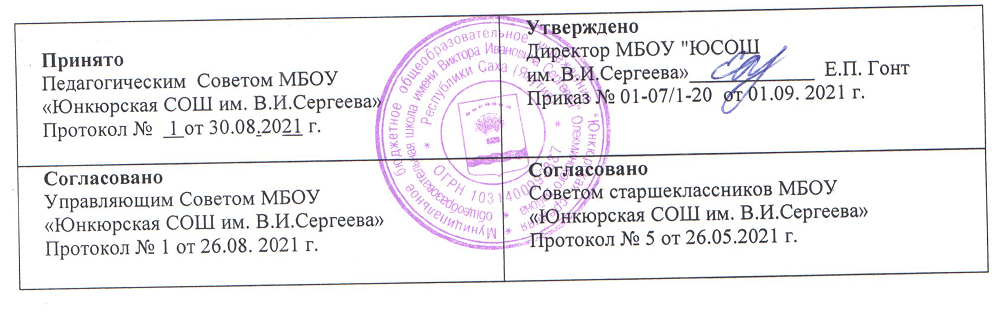 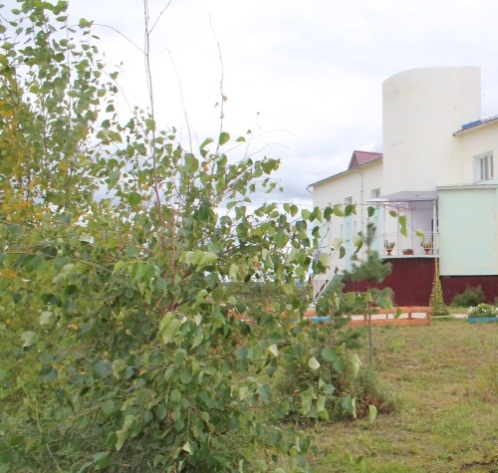 ОСНОВНАЯ ОБРАЗОВАТЕЛЬНАЯ ПРОГРАММАначального общего образования Муниципального бюджетного общеобразовательного учреждения«Юнкюрская средняя общеобразовательная школа имени Виктора Ивановича Сергеева»на 2021-2022 учебный год (принята на заседании педагогического совета 30.08.2021 г. протокол № 1, утверждена приказом от 01.09.2021 № 01-07/1-20)СРОК РЕАЛИЗАЦИИ:  2021-2022 учебный год СРОК ОСВОЕНИЯ:      4 года ОБЩИЕ ПОЛОЖЕНИЯ 	Основная образовательная программа начального общего образования (далее – ООП НОО) Муниципального бюджетного общеобразовательного учреждения «Юнкюрская средняя общеобразовательная школа имени Виктора Ивановича Сергеева» (далее МБОУ «Юнкюрская СОШ им. В.И.Сергеева») разработана в соответствии с требованиями федерального государственного образовательного стандарта начального общего образования (далее – ФГОС НОО) к структуре основной образовательной программы, определяет цель, задачи, планируемые результаты, содержание и организацию образовательной деятельности при получении начального общего образования, является нормативно-управленческим документом МБОУ «Юнкюрская СОШ им. В.И.Сергеева».      Основная образовательная программа НОО разработана творческими группами педагогических работников школы и принята педагогическим советом с привлечением органов самоуправления: управляющего совета, совета обучающихся, что обеспечивает реализацию государственно-общественного характера управления образовательной организацией.       Содержание основной образовательной программы образовательной организации отражает требования ФГОС НОО и содержит три основных раздела: целевой, содержательный и организационный. Целевой раздел определяет общее назначение, цели, задачи и планируемые результаты реализации ООП НОО, конкретизированные в соответствии с требованиями ФГОС НОО и учитывающие региональные особенности Республики Саха (Якутия), национальные и этнокультурные особенности народов Российской Федерации, а также способы определения достижения этих целей и результатов.      Целевой раздел включает: пояснительную записку; планируемые результаты освоения обучающимися основной образовательной  программы; систему оценки достижения планируемых результатов освоения основной               образовательной программы.  -  оценочные процедуры.              Содержательный раздел определяет общее содержание начального общего образования и включает образовательные программы, ориентированные на достижение личностных, предметных и метапредметных результатов, в том числе: программу формирования универсальных учебных действий у обучающихся, программы отдельных учебных предметов, курсов; рабочую программу воспитания обучающихся; программу  формирования экологической культуры,  здорового и безопасного образа жизни; программу коррекционной работы.                    Организационный раздел устанавливает общие рамки организации образовательной деятельности.Организационный раздел включает: учебный план начального общего образования; план внеурочной деятельности; календарный учебный график;план воспитательной работы; систему условий реализации основной образовательной программы в   соответствии с требованиями ФГОС НОО.     МБОУ «Юнкюрская СОШ им. В.И.Сергеева»,  реализующая основную образовательную программу начального общего образования, обеспечивает ознакомление обучающихся и их родителей (законных представителей) как участников образовательных отношений: с уставом и другими документами, регламентирующими осуществление образовательной деятельности в МБОУ «Юнкюрская СОШ им. В.И.Сергеева»; с их правами и обязанностями в части формирования и реализации основной образовательной        программы начального общего образования, установленными законодательством Российской  Федерации и уставом образовательной организации.   ЦЕЛЕВОЙ РАЗДЕЛ1.1.   ПОЯСНИТЕЛЬНАЯ ЗАПИСКАМуниципальное бюджетное общеобразовательное учреждение «Юнкюрская средняя общеобразовательная школа имени Виктора Ивановича Сергеева» расположена  на территории Мальжегарского наслега. В школе обучаются дети с. Юнкюр и с. Улахан-Мунку. Население наслега составляет 1023  человека. Численность трудоспособного населения 638, из них работают 317. пенсионеров-364, инвалидов – 88. Из 312 семей 181  малоимущих, 25 семей социально неблагополучных. Менее 9% населения имеют высшее образование, 15% - среднее специальное.  Дети из села Улахан-Мунгку, находящегося на расстоянии 8 км от школы,  составляют 8,8% от общего количества обучающихся, Подвоз обучающихся осуществляется школьным автобусом. На территории наслега осуществляют свою деятельность администрация МО «Мальжагарский наслег», СДК им. М.Ф. Габышева, ФАП, почтовое отделение, МТФ Агрофирмы «Олекминская». Активно работают Совет ветеранов, женсовет, молодежная организация, совет по профилактике правонарушений. При СДК работают кружки: танцевальный, вокальный, клуб «Хозяюшка», тренажерный зал. Исходя из возможностей школы и социума Мальжагарского и Улахан-Мунгкунского наслегов родители   хотят, чтобы  в школе были созданы условия для получения качественных знаний детей; обеспечена система воспитания, направленная на формирование духовно-нравственной, физически и психически здоровой личности, ответственно относящейся к самому себе, к окружающим его людям, к обществу в целом, умеющий адаптироваться в любом социуме.В МБОУ «Юнкюрская СОШ им. В.И. Сергеева» созданы все условия для успешной организации образовательного процесса в школе первой ступени: хорошо оборудованные, отвечающие современным ИКТ-требованиям, классные помещения и школьная инфраструктура (библиотека, столовая, спортивный зал, спортивная площадка, актовый зал, медиатека и пр.), школа укомплектована квалифицированными педагогическими кадрами (85% - основные кадры, 15% - внешнее совместительство), налажены связи с учреждениями дополнительного образования (ЦНИРШ, Школа искусств, РДЮЦ, ДЮСШ, СК «Чароит»).  Проектные особенности здания и блок начальной школы (состоящий из 4 кабинетов) позволили организовать обучение всех учащихся 1-11 классов в одну смену. Основным видом деятельности Школы является реализация общеобразовательных программ начального общего, основного общего и среднего общего образования. Также Школа реализует образовательные программы дополнительного образования детей через внеурочную деятельность. По результатам медицинских осмотров школьников в школе остается  проблема сохранения зрения, пропусков из-за простудных заболеваний.  И поэтому основным направлением деятельности является здоровьсберегающее.В 2019  учебном году в школе открыт Центр гуманитарно-технического развития «Точка роста». Несмотря на то, что данный центр открыт для 5-9 классов, для обучающихся начальных классов введены кружки «Шахматы», творческие кружки, занятия которых проходят в кабинетах «Точки роста».Процессы информатизации, постоянное  внедрение новых научных открытий, быстрое и постоянное изменение технологий, появление новых профессий, социокультурная ситуация требуют от современного человека мобильности, умения адаптироваться к быстро меняющимся потребностям и приоритетам общества. Возрастает значимость нового качества школьного образования. Оно обретает смысл стратегической силы. Цель и вытекающие из нее задачи МБОУ «Юнкюрская СОШ им. В.И.Сергеева»: построение образовательного пространства, ориентированного на предоставление каждому обучающемуся равных возможностей для всестороннего развития, самосовершенствования и самореализации в соответствии с имеющимися склонностями, обеспечение конкурентоспособного выпускника, в том числе: носителей духовности, нравственности, патриотизма, идей обновления на основе сохранения и приумножения региональных и российских традиций; способных к реализации своих знаний и компетенций в личной и общественной жизни, в осознанно избранной профессиональной деятельности; готовых к непрерывному самообразованию и саморазвитию. Образовательный процесс осуществляется в соответствии с Уставом школы, ООП школы и учредительными документами, лицензией на право ведения образовательной деятельности, свидетельством об аккредитации: Функционирует Сайт  школы:  https://unkur.sakhaschool.ru/ Основные требования к качеству образовательной услуги сформулированы для школы     в Муниципальном задании.      ООП НОО ориентирована на обучающихся, достигших уровня школьной зрелости, готовых к освоению школьной программы. Особенности образовательного процесса школы в большей степени определяются спецификой социального окружения: МБОУ «Юнкюрская СОШ им. В.И.Сергеева» является образовательным учреждением, ориентированным на работу с обучающимися, обладающими разной степенью готовности к обучению, проживающими на территории Мальжагарского наслега. В первый класс принимаются все дети, достигшие возраста 6 лет 6 месяцев до 1 сентября текущего года при отсутствии противопоказаний по состоянию здоровья, но не позже достижения ими возраста 8 лет.      Для успешной адаптации обучающихся в школе реализуются программы «Преемственность   детский   сад - начальное общее образование», «Преемственность обучения начального общего и  основного общего образования». По результатам самообследования школы сформулированы задачи, на решение которых будет направлена деятельность школы в 2021-2022 учебном году:  Разработать план работы школы в соответствии с  показателями Муниципального задания. Направить усилия администрации и педагогов на достижение высокой эффективности всех школьных дел, проводимых для обучающихся школы. Усилить педагогическое сопровождение обучающихся в качественном освоении ФГОС. Ориентировать образовательный процесс на ценностно-смысловые критерии развития каждого обучающегося, учет индивидуальных особенностей развития и обучения детей. Продолжить использование дистанционных и электронных технологий в обучении. Обеспечить успешное управление процессом повышения качества образования. Реализовывать образовательную деятельность на основе деятельностно-компетентностного подхода. Провести необходимую организационно-методическую работу по изучению и освоению перспективных технологий в образовании. Разработать систему мер по сохранению и развитию здоровья обучающихся. Совершенствовать систему поддержки талантливых детей через реализацию  дополнительного образования по актуальным направлениям на данном этапе развития общества. Ориентировать методическую и преподавательскую деятельность на выявление освоение неиспользованных возможностей урока, поиск творческих нестандартных путей в качественном усвоении основ учебных предметов. Повысить эффективность реализации программы воспитания. Усилить воспитательную направленность образовательного процесса и внеурочной деятельности школьников. Разработать систему комплексных мер по развитию функциональной грамотности обучающихся. Направить коллективные усилия на создание условий, формирующих культуру поведения и взаимоотношения, ЗОЖ школьников, благоприятную психологическую обстановку, способствующую освоению, творческому осмыслению социокультурного опыта. Освоить эффективные методы формирования мышления с целью решения выявленных проблем в интеллектуальном развитии обучающихся. Совершенствовать педагогическое сопровождение детского самоуправления.           Исходя из Указов Президента РФ, главы РС(Я), приказа МКУ «Управление образования Олекминского района» РС(Я) о повышении качества образования, конкурентоспособности выпускников вся деятельность школы направлена на усиление роли качественного образования и успешности обучающихся. Цели и задачи реализации ООП НОО  Целью реализации образовательной программы является обеспечение выполнения требований ФГОС НОО: создание условий для формирования у учащихся базовых навыков самообразования, самоопределения, самоорганизации, обеспечивающих готовность к освоению содержания основного и среднего общего образования; обеспечить раскрытие интеллектуальных и творческих возможностей личности через освоение фундаментальных основ начального образования;   формирование ключевых компетенций учащегося: в решении задач и проблем, информационно – коммуникационной, учебной (образовательной) и компетентности взаимодействия. Достижение поставленной цели при разработке и реализации образовательной организацией основной образовательной программы начального общего образования предусматривает решение следующих основных задач: формирование   общей   культуры,   духовно-нравственное, гражданское, социальное, личностное и интеллектуальное развитие, развитие творческих способностей, сохранение и укрепление здоровья; обеспечение планируемых результатов по освоению выпускником целевых установок, приобретению знаний, умений, навыков, компетенций и компетентностей, определяемых личностными, семейными, общественными, государственными потребностями и возможностями обучающегося младшего школьного возраста, индивидуальными особенностями его развития и состояния здоровья; становление и развитие личности в ее индивидуальности, самобытности, уникальности и неповторимости; обеспечение преемственности начального общего и основного общего образования; достижение планируемых результатов освоения основной образовательной программы начального общего образования всеми обучающимися, в том числе детьми –инвалидами. обеспечение доступности получения качественного начального общего образования; выявление и развитие способностей обучающихся через систему кружков, секций, элективных курсов, организацию общественно полезной деятельности; организация интеллектуальных и творческих соревнований, проектно-исследовательской деятельности; использование  в образовательной деятельности современных эффективных образовательных технологий; предоставление обучающимся  возможности   для эффективной самостоятельной работы; включение обучающихся в процессы познания и преобразования   внешкольной социальной среды (наслега, района). В основе  реализации основной образовательной программы лежит   системно- деятельностный подход,  который предполагает: воспитание и развитие качеств личности, отвечающих требованиям информационного общества, инновационной экономики, задачам построения российского гражданского общества на основе принципов толерантности, диалога культур и уважения его многонационального, поликультурного и поли конфессионального состава; переход к стратегии социального проектирования и конструирования на основе разработки содержания и технологий образования, определяющих пути и способы достижения социально желаемого уровня (результата) личностного и познавательного развития обучающихся; ориентацию на достижение цели и основного результата образования — развитие личности обучающегося на основе освоения универсальных учебных действий, познания и освоения мира; признание решающей роли содержания образования, способов организации образовательной деятельности и учебного сотрудничества в достижении целей личностного и социального развития обучающихся;  учет индивидуальных возрастных, психологических и физиологических особенностей обучающихся, роли и значения видов деятельности и форм общения при определении образовательно-воспитательных целей и путей их достижения; обеспечение преемственности дошкольного, начального общего, основного общего, среднего общего и профессионального образования; разнообразие индивидуальных образовательных траекторий и индивидуального развития каждого обучающегося (в том числе детей - инвалидов), обеспечивающих рост творческого потенциала, познавательных мотивов, обогащение форм учебного сотрудничества и расширение зоны ближайшего развития. Основная образовательная программа формируется с учетом    особенностей уровня начального общего образования как фундамента всего последующего обучения. Начальная школа — особо значимый этап в жизни ребенка, связанный: с изменением при поступлении в школу ведущей деятельности ребенка — с переходом к учебной деятельности (при сохранении значимости игровой), имеющей общественный характер и являющейся социальной по содержанию; с освоением новой социальной позиции, расширением сферы взаимодействия ребенка с окружающим миром, развитием потребностей в общении, познании, социальном признании и самовыражении; с принятием и освоением ребенком новой социальной роли ученика, выражающейся в формировании внутренней позиции школьника, определяющей новый образ школьной жизни и перспективы личностного и познавательного развития; с      формированием      у      школьника      основ      умения      учиться и способности к организации своей деятельности: принимать, сохранять цели и следовать им в учебной деятельности; планировать свою деятельность, осуществлять ее контроль и оценку; взаимодействовать с учителем и сверстниками в учебной деятельности; с изменением при этом самооценки ребенка, которая приобретает черты адекватности и рефлексивности; с моральным развитием, которое существенным образом связано с характером сотрудничества со взрослыми и сверстниками, общением и межличностными отношениями дружбы, становлением основ гражданской идентичности и мировоззрения.      Учитываются также характерные для младшего школьного возраста (от 6,5 до11 лет): центральные психологические новообразования, формируемые на данном уровне образования: словесно-логическое мышление, произвольная смысловая память, произвольное внимание, письменная речь, анализ, рефлексия содержания, оснований и способов действий, планирование и умение действовать во внутреннем плане, знаково-символическое мышление, осуществляемое как моделирование существенных связей и отношений объектов; развитие целенаправленной и мотивированной активности обучающегося, направленной на овладение учебной деятельностью, основой которой выступает формирование устойчивой системы учебно-познавательных и социальных мотивов и личностного смысла учения.      При определении стратегических характеристик основной образовательной программы учитываются существующий разброс в темпах и направлениях развития детей, индивидуальные различия в их познавательной деятельности, восприятии, внимании, памяти, мышлении, речи, моторике 	и 	т. 	д., 	связанные с возрастными, 	психологическими и 	физиологическими, индивидуальными особенностями детей младшего школьного возраста.      При этом успешность и своевременность формирования указанных новообразований познавательной сферы, качеств и свойств личности связываются с активной позицией учителя, а также с адекватностью построения образовательной деятельности и выбора условий и методик обучения, учитывающих описанные выше особенности уровня начального общего образования. Организация учебно-воспитательного процесса в МБОУ «Юнкюрская СОШ им. В.И.Сергеева».  Начало учебного года: 01 сентября 2021 года. Начало учебных занятий:  08.30 ч. Сменность занятий:  Занятия проводятся в одну смену. Режим работы: 1класс-пятидневная рабочая неделя, 2-11 классы 6-дневная рабочая неделя. Продолжительность уроков  1 класс: сентябрь-декабрь 35 минут, январь- май- 45 минут 2-11 классы: 45 мин. Количество учебных недель в 1 классе -33 недели, 2,3,4 классы – 34 недели;        1 класс – пятидневная рабочая неделя         2-4   классы – шестидневная рабочая неделяКаникулы:    осенние –   с 24.10.2021г. по 31.10.2021г. (8 дней)  зимние –    с 27 декабря 2021г.  по 10 января 2022г. (14 дней)  весенние – с 27 марта 2022 г.  по 03 апреля 2022г. (8дней)  летние   -     с 1 июня 2022 года по 31 августа 2022 года.  Дополнительные каникулы для учеников 1 класса предусмотрены с 21.02.2022 г. по 27.02.2022г.  В 2021-2022 учебном году начальный уровень образования МБОУ “Юнкюрская СОШ им. В.И.Сергеева” представлена 1, 2, 3, 4 классами. 1 класс работает по второму варианту в режиме пятидневной недели, 2,3,4 классы по второму варианту- в режиме шестидневной рабочей недели,          Реализуемая образовательная программаМодель организации образовательного процесса в  МБОУ “Юнкюрская СОШ им. В.И.Сергеева”   в 2021-2022 учебном году в условиях распространения короновирусной инфекции. Общие положения Настоящая Модель организации образовательного процесса МБОУ “Юнкюрская СОШ им. В.И.Сергеева”   в 2021-2022 учебном году разработана с целью установления единых подходов к деятельности ОО в условиях распространения короновирусной инфекции (COVID-19), обеспечения в полном объеме реализации образовательных программ, а также сохранения здоровья обучающихся. Адресована педагогическим работникам ОО, участникам образовательного процесса: обучающимся и их законным представителям. Разработана в соответствии с: Указом Президента РФ от 2 апреля 2020 года №239 «О мерах по обеспечению санитарно-эпидемиологического благополучия населения на территории Российской Федерации в связи с распространением новой короновирусной инфекции (COVID-19»; Федеральным законом от 29 декабря 2012 г. № 273-ФЗ "Об образовании в Российской Федерации"  (с изменениями и дополнениями); 	   Трудовым кодексом Российской Федерации от 30.12.2001 N 197- ФЗ (ред. от 16.12.2019) Приказом Министерства образования и науки Российской Федерации от 23 августа 2017 г. № 816 «Об утверждении порядка применения организациями, осуществляющими образовательную деятельность, электронного обучения, дистанционных образовательных технологий при реализации образовательных программ»; Приказом Министерства просвещения Российской Федерации от 17 марта 2020 года № 104 «Об организации образовательной деятельности в организациях, реализующих образовательные программы начального общего, основного общего и среднего общего образования, образовательные программы среднего профессионального образования, соответствующего дополнительного профессионального образования и дополнительные общеобразовательные программы, в условиях распространения новой коронавирусной инфекции на территории Российской Федерации»; Порядком применения организациями, осуществляющими образовательную деятельность, электронного обучения, дистанционных образовательных технологий при реализации образовательных программ, утвержденным приказом Министерства образования и науки Российской Федерации от 23 августа 2017 года № 816 (зарегистрирован Министерством юстиции Российской Федерации 18 сентября 2017 года, регистрационный № 48226); Письмом Минпросвещения России № ГД-83/05 «О разъяснении некоторых вопросов по организации образовательного процесса в условиях усиления санитарно-эпидемиологических мероприятий» от 27.03.2020 г.;   Письмом Министерства просвещения Российской Федерации от 27 марта 2020 г. № ВБ-717/04 «О направлении перечня решений по итогам совещания»; Постановлением Главного государственного санитарного врача РФ №16 от 30 июня 2020 года «Об утверждении санитарно-эпидемиологических правил СПЗ.1/2.4. 3598-20 «Санитарно-эпидемиологические требования к устройству, содержанию и организации работы образовательных организаций и других объектов социальной инфраструктуры для детей и молодежи в условиях распространения коронавирусной инфекции (COVID-19)»,  приказом МКУ «УООР» «Об организации образовательного процесса по основным общеобразовательным программам в 2021-2022 учебном году в условиях распространения короновирусной инфекции (COVID-19)». Требования к режиму работы МБОУ «Юнкюрская СОШ им. В.И.Сергеева»: Об организации входа педагогических работников и обучающихся в здание:При входе в здание образовательного учреждения: ежедневно будут проведены «утренние фильтры» с обязательной термометрией (бесконтактные термометры)  у входа в здание в рекреации 1-го этажа с целью выявления и недопущения в организации обучающихся и сотрудников с признаками респираторных заболеваний, установлены антисептические средства для обработки рук. Обучающиеся, у которых обнаружено температура тела 37˚С и выше до прихода родителей (законных представителей) размещаются в помещении для изоляции (кабинет медработника – 1 этаж); Для сотрудников образовательного учреждения и посетителей обязательный масочный режим. Посещение школы родителями и посторонними лицами запрещается; обучающихся первого класса родители встречают на территории школы у входа. О размещении гардеробных для верхней одежды и обуви: Гардеробные в целях разобщения обучающихся оборудованы на двух этажах, для начальных классов –кабинки в каждом кабинете отдельно.  При этом уличная обувь помещается в пакет (закрываемый); О режиме работы столовой  Режим работы столовой регулируется графиком, Площадь столовой подлежит зонированию: для каждого класса отводится отдельная зона (рядом стоящие столы); одновременно в столовой может находиться несколько классов в зависимости от количества зон. Обработка обеденных столов до и после каждого приема пищи будет осуществляться с использованием моющих и дезинфицирующих средств. Работа сотрудников пищеблока будет организована с использованием средств индивидуальной защиты (маски и перчатки). График питания обучающихся раздельно для нескольких классов. О размещении учебных кабинетов  Каждому классу отводится отдельный кабинет; все предметы проводятся в прикрепленном кабинете, кроме предметов, по которым в Учебном плане предусматривается деление на группы (физическая культура) и предметов, которые проводятся в кабинетах со специальным оборудованием (химия, физика, технология, информатика). В указанных кабинетах во время перемен будет осуществляться обработка рабочих поверхностей, пола, дверных ручек, дезинфекция воздушной среды с использованием рециркуляторов, а также сквозное проветривание помещений в отсутствие детей. Проведение массовых мероприятий запрещено. В конце каждой недели будет осуществляться генеральная уборка всех помещений с использованием дезинфицирующих средств. О создании питьевого режима При использовании классами кулера необходимо: обеспечить контроль утилизации использованных одноразовых стаканов, не допускать повторного их использования детьми; использовать воду гарантированного качества. Об организации образовательного процесса О выборе форм организации обучения В МБОУ «Юнкюрская СОШ им. В.И.Сергеева» в условиях распространения короновирусной инфекции (COVID-19) реализуется 2 модель организации образовательного процесса: очное обучение, очное обучение  с применением дистанционных образовательных технологий (смешанное обучение) для обучающихся, отстраненных от занятий в очной форме по болезни и для обучающихся, родители которых написали заявление об учебе в дистанционной форме. Дистанционное обучение для своего ребенка может выбрать любой родитель; дистанционное обучение, в первую очередь, рекомендуется детям, состоящим на диспансерном учете, имеющим хронические заболевания; детям, находящимся на лечении в связи с острой патологией; детям, имеющим противопоказания для вакцинации. Проведение массовых мероприятий запрещено. 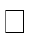 О графике обучения и расписании занятий в школе  Учебные занятия начинаются в 8.30 часов.  Основной формой занятий является урок (продолжительность урока – 45 минут). («Санитарно-эпидемиологические требования к устройству, содержанию и организации работы образовательных организаций и других объектов социальной инфраструктуры для детей и молодежи в условиях распространения короновирусной инфекции (COVID-19)» Постановление Главного государственного санитарного врача РФ №16 от ЗО июня 2020 года). При смешанном обучении часть материала по усмотрению учителя – предметника переносится на домашнее самостоятельное изучение,         Об организации дистанционного обучения  Непрерывная работа с изображением на индивидуальном мониторе компьютера должна составлять: для учащихся 1-3-х классов — не более 15 минут; для учащихся 5-7 классов — не более 20 минут; для учащихся 8-11 классов — 25 минут. Продолжительность непрерывного использования компьютера с жидкокристаллическим монитором на уроках составляет: для учащихся 1-2-х классов — не более 20 минут; для учащихся 3 класса— не более 25 минут; для учащихся 5-6 классов — не более 30 минут; для учащихся 7-11 классов — 35 минут. При организации дистанционного обучения используются интернет-технологии и кейс технологии (предоставления печатной учебной литературы, печатных и или электронных учебных материалов). Электронное обучение реализуется  через офлайн: -  самостоятельное изучение учебного материала с помощью учебников; - кейсы; - электронные образовательные платформы; - цифровые ресурсы (аудио, видео-уроки, видео лекции, видеоролики, онлайн тренажеры, интерактивные задания и тд.). Об учебно-методическом обеспечении образовательного процесса В условиях реализации различных моделей организации образовательного процесса основным механизмом реализации образовательной программы школы становится учебно-тематический план по предмету изучения. О периодичности и формах контроля Для всех обучающихся сохраняется текущая аттестация, результаты которой фиксируются учителем в классном  журнале, итоговая аттестация, результаты которой фиксируются   в «АИС. Сетевой город»;     При дистанционном обучении школа согласует с родителями (законными представителями) график контрольных мероприятий: по графику контрольных мероприятий для своего класса аудиторно или дистанционно по выбору родителей (законных представителей); по отдельному графику по более крупным блокам и разделам могут быть проведены очно в школе.  Промежуточная (в конце учебного года) и итоговая аттестации проводятся по единому графику, утверждаемому приказом директора школы; промежуточная может быть организована с применением дистанционных технологий. Об организации уроков физической культуры Уроки физкультуры проводятся на свежем воздухе с учетом погодных условий; проведение занятий на свежем воздухе допускается: для детей в возрасте до 12 лет при температуре воздуха выше -10-11°С (без ветра), выше -6-7°С (при скорости ветра до 5м/с), выше -3-4°С (при скорости ветра 6- 10м/с); для детей в возрасте 12-13 лет при температуре воздуха выше воздуха -12°С (без ветра), выше -8°С (при скорости ветра до 5м/с), выше -5°С (при скорости ветра 6- 10 м/сек); для детей в возрасте 14-15 лет при температуре воздуха выше -15° при отсутствии ветра; выше -12 °С (при скорости ветра до 5 м/с), выше -8°С при ветре до 5-10 м/с; для детей в возрасте 16-17 лет при температуре воздуха выше -16* при отсутствии ветра; выше -15 °С (при скорости ветра до 5м/с), выше -10°С при ветре до 5-10 м/с; проводить лыжную подготовку при температуре воздуха свыше - 20°С. Основная форма урока - игровая; для любого возраста уроки можно заменить прогулками при температуре воздуха выше -15*С и скорости ветра ниже 7 м/с продолжительностью до 1,5 часов в день; детям, имеющим справки по освобождению от уроков физической культуры или на занятия в группе ЛФК, во время уроков физической культуры рекомендуются прогулки на свежем воздухе; при дистанционном обучении рекомендовать детям 40-минутные прогулки на свежем воздухе при температуре воздуха выше 15°С; в зимнее время - занятия физической культурой в домашних условиях. Об организации внеурочной деятельности: Внеурочная деятельность проводится малыми группами по отдельному расписанию как: компенсация содержания образования по основному предмету; как программа для развития детей; Внеурочная деятельность может быть организована в очной, смешанной и дистанционной формах. Организация дистанционного обучения    Организация дистанционного обучения применяется при реализации основных образовательных программ НОО, ООО, СОО образования, а также программ внеурочной деятельности. Обучающимся разрешается пользоваться ноутбуками, для обучающихся начальных классов при наличии дополнительной клавиатуры. Рабочие места должны обеспечивать зрительную дистанцию до экрана не менее 50 см. Непрерывная и суммарная продолжительность использования ЭОР на занятиях должна соответствовать гигиеническим нормативам. Расписание занятий составляется с учетом дневной и недельной динамики умственной работоспособности обучающихся и трудности учебных предметов. Обучение завершается не позднее 18.00 часов. Продолжительность урока при дистанционном обучении составляет 30 минут. Порядок осуществления текущего и итогового контроля результатов при дистанционном  обучении      Текущий контроль результатов дистанционного обучения проводится учителями. Они используют формы поверки и контроля знаний, предусмотренные образовательными программами и локальными актами школы. Оценивание учебных достижений обучающихся при дистанционном обучении осуществляется в соответствии с системой оценивания, применяемой в школе. Согласие на дистанционную форму обучения оформляется через подачу заявления родителем. Для обеспечения дистанционного обучения школа: назначает ответственного за реализацию дистанционного обучения, в том числе в каждом классе. организует необходимую методическую поддержку обучающихся, родителей. оказывает информационную поддержку обучающимся, родителям. Осуществляет контроль процесса дистанционного обучения, анализ и учет результатов дистанционного обучения.      Использование средств электронного обучения осуществляется при наличии документов об оценке соответствия. Использование мониторов на основе электронно-лучевых трубок в ОУ не допускается.     Во время дистанционного обучения обучающимся запрещено использовать более двух    ЭСО одновременно, а также мобильные телефоны в образовательных целях. 1.2.Планируемые результаты освоения обучающимися основной       образовательной программы начального общего образования 1.2.1..   Общие положения. Структура планируемых результатов        Планируемые результаты освоения основной образовательной программы начального общего образования (далее — планируемые результаты) являются одним из важнейших механизмов реализации требований ФГОС НОО к результатам обучающихся, освоивших основную образовательную программу. Они представляют собой систему обобщенных личностно ориентированных целей образования.       В основу формирования модуля положен анализ тенденций развития образовательного учреждения, результаты образовательной деятельности за предыдущие учебные годы, ожидания участников образовательного процесса, связанные с качеством образования и предметные Концепции, вступившие в силу в последние годы.       В планируемые результаты освоения образовательной программы входят ведущие целевые установки и ожидаемые результаты освоения всех компонентов, составляющих содержательную основу образовательной программы МБОУ «Юнкюрская СОШ им. В.И.Сергеева».   В системе планируемых результатов - личностных, метапредметных и предметных- описывается классы учебно-познавательных и учебно-практических задач, которые осваивают обучающиеся в ходе обучения.   Результат образования – это не только знания по конкретным дисциплинам, но и умение применять их в повседневной жизни. Показатели оценки деятельности начальной школы: расширение вариативности программ и технологий начального образования (увеличение количества образовательных программ и технологий, соответствующих возрастному развитию детей); выравнивание учебных возможностей младших школьников (уменьшение количества неуспешных в учении детей); создание условий для укрепления и сохранения здоровья младших школьников (уменьшение количества дней, пропущенных по болезни); комфортность ребенка в учебно-воспитательном процессе, позитивное отношение к школе и процессу обучения (снижение количества детей, имеющих низкую мотивацию учебной деятельности); позитивное отношение родителей к содержанию и процессу обучения и воспитания детей, укладу начальной школы (положительные отзывы родителей, активизация участия родителей в жизни класса и школы); повышение профессионального уровня и педагогического мастерства учителей ( увеличение количества педагогов, прошедших повышение квалификации и переподготовку). Задачи, решаемые младшими школьниками в разных видах деятельности: сделать первые шаги в овладении основами понятийного мышления (в освоении содержательного обобщения, анализа, планирования и рефлексии); научиться самостоятельно конкретизировать поставленные учителем цели и искать средства их решения; научиться контролировать и оценивать свою учебную работу и продвижение в разных видах деятельности; овладеть коллективными формами учебной работы и соответствующими социальными навыками; научиться создавать собственные творческие замыслы и доводить их до воплощения в творческом продукте. Овладевать средствами и способами воплощения собственных замыслов; приобрести навыки самообслуживания, овладеть простыми трудовыми действиями и операциями на уроках труда и в социальных практиках; приобрести опыт взаимодействия со взрослыми и детьми, освоить основные нормы этикета, научиться правильно выражать свои мысли и чувства; 1.2.2.  Задачи, решаемые педагогами, реализующими основную образовательную программу начального общего образования: Реализовать основную образовательную программу начальной школы в разнообразных организационно-учебных формах (уроки, занятия, проекты, практики, конкурсы, выставки, соревнования, презентации и пр.) Обеспечить комфортные условия смены ведущей деятельности – игровой на учебную. Обеспечить условия формирования учебной деятельности. Для этого: организовать постановку учебных целей, создавать условия для их «присвоения» и самостоятельной конкретизации учениками; побуждать и поддерживать детские инициативы, направленные на поиск средств и способов достижения учебных целей; организовать усвоение знаний посредством коллективных форм учебной работы; осуществлять функции контроля и оценки, организовать их постепенный переход к ученикам.- Создать условия для творческой продуктивной деятельности ребёнка. Для этого: ставить творческие задачи, способствовать возникновению собственных замыслов; поддерживать детские инициативы, помогать в осуществлении проектов; обеспечить презентацию и социальную оценку продуктов детского творчества (организация выставок, участие в  конкурсах, фестивалях и т.д.); создать пространство для социальных практик младших школьников и приобщения их к общественно значимым делам. На ступени начального общего образования устанавливаются планируемые результаты освоения: междисциплинарной программы «Формирование универсальных учебных действий», а также её разделов «Чтение. Работа с текстом» и «Формирование ИКТ-компетентности учащихся»; программ по всем учебным предметам – «Русский язык», «Литературное чтение», «Иностранный язык», «Математика», «Окружающий мир», «Основы духовно-нравственной культуры народов России», «Музыка», «Изобразительное искусство», «Технология», «Физическая культура».  	Личностные, метапредметные и предметные планируемые результаты устанавливают и описывают следующие обобщённые классы учебно-познавательных и учебно-практических задач, направленные на формирование и оценку умений и навыков, способствующих освоению систематических знаний, самостоятельного приобретения, переноса и интеграции знаний, анализа, синтеза, обобщения, интерпретации, оценки, классификации, построения рассуждений, соотнесения с известным, требующие от учащихся более глубокого понимания изученного и/или выдвижения новых для них идей, иной точки зрения, создания или исследования новой информации, преобразования известной информации, представления её в новой форме и учебно-практические задачи направленные на формирование: -оценки навыка разрешения проблем и ситуаций, требующие принятия решения в ситуации неопределённости. Оценки навыка сотрудничества, требующие совместной работы в парах или группах с распределением ролей/функций и разделением ответственности за конечный результат; Оценку навыка коммуникации, требующие создания письменного или устного текста/высказывания с заданными параметрами: коммуникативной задачей, темой, объёмом, форматом (например, сообщения, комментария, пояснения, призыва, инструкции, текста - описания или текста - рассуждения, формулировки и обоснования гипотезы, устного или письменного заключения, отчёта, оценочного суждения, аргументированного мнения и т. п.); Оценку навыка самоорганизации и саморегуляции, наделяющие обучающихся функциями организации выполнения задания: планирования этапов выполнения работы, отслеживания продвижения в выполнении задания, соблюдения графика подготовки и предоставления материалов, поиска необходимых ресурсов, распределения обязанностей и контроля качества выполнения работы; оценку навыка рефлексии, что требует от обучающихся самостоятельной оценки или анализа собственной учебной деятельности с позиций соответствия полученных результатов учебной задаче, целям и способам действий, выявления позитивных и негативных факторов, влияющих на результаты и качество выполнения задания и/или самостоятельной постановки учебных задач  (например, что надо изменить, выполнить по-другому, дополнительно узнать и т. п.); выражения ценностных суждений и/или своей позиции по обсуждаемой проблеме на основе имеющихся представлений о социальных и/или личностных ценностях, нравственно-этических нормах, эстетических ценностях, а также аргументации (пояснения или комментария) своей позиции или оценки; использования ИКТ в целях самостоятельного приобретения и переноса знаний, сотрудничества и коммуникации, решения проблем и самоорганизации, рефлексии и ценностно-смысловых ориентаций), а также  навыков использования ИКТ обучающихся. В структуре планируемых результатов мы выделяем ведущие целевые установки и основные ожидаемые результаты основного общего образования. Планируемые результаты освоения учебных и программы УУД, включающей формирование компетенций обучающихся в области использования ИК технологий и проектной деятельности.  1.2.3.Формирование универсальных учебных действий (личностные и метапредметные результаты) В результате изучения всех без исключения предметов при получении начального общего образования у выпускников будут сформированы личностные, регулятивные, познавательные и коммуникативные универсальные учебные действия как основа умения учиться. 1.2.3.1.Чтение. Работа с текстом (метапредметные результаты)В результате изучения всех без исключения учебных предметов  при получении  начального общего образования выпускники приобретут первичные навыки работы с содержащейся в текстах информацией в процессе чтения соответствующих возрасту литературных, учебных, научно­познавательных текстов, инструкций. Выпускники научатся осознанно читать тексты с целью удовлетворения познавательного интереса, освоения и использования информации. Выпускники овладеют элементарными навыками чтения информации, представленной в наглядно-символической форме, приобретут опыт работы с текстами, содержащими рисунки, таблицы, диаграммы, схемы.1.2.3.2.Формирование ИКТ­ компетентности обучающихся (метапредметные результаты)В результате изучения всех без исключения предметов на уровне начального общего образования начинается формирование навыков, необходимых для жизни и работы в современном высокотехнологичном обществе. Обучающиеся приобретут опыт работы с информационными объектами, в которых объединяются текст, наглядно-графические изображения, цифровые данные, неподвижные и движущиеся изображения, звук, ссылки и базы данных и которые могут передаваться как устно, так и с помощью телекоммуникационных технологий или размещаться в Интернете.Обучающиеся познакомятся с различными средствами информационно-коммуникационных технологий (ИКТ), освоят общие безопасные принципы работы с ними; осознают возможности различных средств ИКТ для использования в обучении, развития собственной познавательной деятельности и общей культуры.Они приобретут первичные навыки обработки и поиска информации при помощи средств ИКТ: научатся вводить различные виды информации в компьютер: текст, звук, изображение, цифровые данные; создавать, редактировать, сохранять и передавать медиа сообщения.Выпускники научатся оценивать потребность в дополнительной информации для решения учебных задач и самостоятельной познавательной деятельности; определять возможные источники ее получения; критически относиться к информации и к выбору источника информации.Они научатся планировать, проектировать и моделировать процессы в простых учебных и практических ситуациях.В результате использования средств и инструментов ИКТ и ИКТ-ресурсов для решения разнообразных учебно-познавательных и учебно-практических задач, охватывающих содержание всех изучаемых предметов, у обучающихся будут формироваться и развиваться необходимые универсальные учебные действия и специальные учебные умения, что заложит основу успешной учебной деятельности в средней и старшей школе.Информационная справка по педагогическому составу начальной школы: 1.2.4. Предметные результатыПланируемые результаты и содержание образовательной области «Русский язык и литературное чтение» на уровне начального общего образования1.2.4.1. Русский языкВ результате изучения курса русского языка обучающиеся при получении начального общего образования научатся осознавать язык как основное средство человеческого общения и явление национальной культуры, у них начнет формироваться позитивное эмоционально­ценностное отношение к русскому языку, стремление к их грамотному использованию, русский язык станет для учеников основой всего процесса обучения, средством развития их мышления, воображения, интеллектуальных и творческих способностей.В процессе изучения обучающиеся получат возможность реализовать в устном и письменном общении (в том числе с использованием средств ИКТ) потребность в творческом самовыражении, научатся использовать язык с целью поиска необходимой информации в различных источниках для выполнения учебных заданий.У выпускников, освоивших основную образовательную программу начального общего образования, будет сформировано отношение к правильной устной и письменной речи как показателям общей культуры человека. Они получат начальные представления о нормах русского литературного языка (орфоэпических, лексических, грамматических) и правилах речевого этикета, научатся ориентироваться в целях, задачах, средствах и условиях общения, что станет основой выбора адекватных языковых средств для успешного решения коммуникативной задачи при составлении несложных устных монологических высказываний и письменных текстов. У них будут сформированы коммуникативные учебные действия, необходимые для успешного участия в диалоге: ориентация на позицию партнера, учет различных мнений и координация различных позиций в сотрудничестве, стремление к более точному выражению собственного мнения и позиции, умение задавать вопросы.Выпускник на уровне начального общего образования:научится осознавать безошибочное письмо как одно из проявлений собственного уровня культуры;сможет применять орфографические правила и правила постановки знаков препинания (в объеме изученного) при записи собственных и предложенных текстов, овладеет умением проверять написанное;получит первоначальные представления о системе и структуре русского языка: познакомится с разделами изучения языка – фонетикой и графикой, лексикой, словообразованием (морфемикой), морфологией и синтаксисом; в объеме содержания курса научится находить, характеризовать, сравнивать, классифицировать такие языковые единицы, как звук, буква, часть слова, часть речи, член предложения, простое предложение, что послужит основой для дальнейшего формирования общеучебных, логических и познавательных (символико-моделирующих) универсальных учебных действий с языковыми единицами.В результате изучения курса у выпускников, освоивших основную образовательную программу начального общего образования, будет сформирован учебно-познавательный интерес к новому учебному материалу и способам решения новой языковой задачи, что заложит основы успешной учебной деятельности при продолжении изучения курса русского языка на следующем уровне образования.Содержательная линия «Система языка»  1.2.4.2. Литературное чтениеВыпускники начальной школы осознáют значимость чтения для своего дальнейшего развития и успешного обучения по другим предметам на основе осознания и развития дошкольного и внешкольного опыта, связанного с художественной литературой. У обучающихся будет формироваться потребность в систематическом чтении как средстве познания мира и самого себя. Младшие школьники будут с интересом читать художественные, научно-популярные и учебные тексты, которые помогут им сформировать собственную позицию в жизни, расширят кругозор.Учащиеся получат возможность познакомиться с культурно-историческим наследием России и общечеловеческими ценностями для развития этических чувств и эмоционально-нравственной отзывчивости.Младшие школьники будут учиться полноценно воспринимать художественную литературу, воспроизводить в воображении словесные художественные образы, эмоционально отзываться на прочитанное, высказывать свою точку зрения и уважать мнение собеседника. Они получат возможность воспринимать художественное произведение как особый вид искусства, соотносить его с другими видами искусства как источниками формирования эстетических потребностей и чувств, познакомятся с некоторыми коммуникативными и эстетическими возможностями родного языка, используемыми в художественных произведениях, научатся соотносить собственный жизненный опыт с художественными впечатлениями.К концу обучения в начальной школе дети будут готовы к дальнейшему обучению и систематическому изучению литературы в средней школе, будет достигнут необходимый уровень читательской компетентности, речевого развития, сформированы универсальные действия, отражающие учебную самостоятельность и познавательные интересы, основы элементарной оценочной деятельности.Выпускники овладеют техникой чтения (правильным плавным чтением, приближающимся к темпу нормальной речи), приемами понимания прочитанного и прослушанного произведения, элементарными приемами анализа, интерпретации и преобразования художественных, научно-популярных и учебных текстов. Научатся самостоятельно выбирать интересующую литературу, пользоваться словарями и справочниками, осознают себя как грамотного читателя, способного к творческой деятельности.Школьники научатся вести диалог в различных коммуникативных ситуациях, соблюдая правила речевого этикета, участвовать в обсуждении прослушанного (прочитанного) произведения. Они будут составлять несложные монологические высказывания о произведении (героях, событиях); устно передавать содержание текста по плану; составлять небольшие тексты повествовательного характера с элементами рассуждения и описания. Выпускники научатся декламировать (читать наизусть) стихотворные произведения. Они получат возможность научиться выступать перед знакомой аудиторией (сверстников, родителей, педагогов) с небольшими сообщениями, используя иллюстративный ряд (плакаты, презентацию).Выпускники начальной школы приобретут первичные умения работы с учебной и научно-популярной литературой, будут находить и использовать информацию для практической работы.Выпускники овладеют основами коммуникативной деятельности, на практическом уровне осознают значимость работы в группе и освоят правила групповой работы.  1.2.4.3. Иностранный язык (английский)В результате изучения иностранного языка при получении 
начального общего образования у обучающихся будут формироваться первоначальные представления о роли и значимости иностранного языка в жизни современного человека и поликультурного мира. Обучающиеся приобретут начальный опыт использования иностранного языка как средства межкультурного общения, как нового инструмента познания мира и культуры других народов, осознают личностный смысл овладения иностранным языком.Знакомство с детским пластом культуры страны (стран) изучаемого языка не только заложит основы уважительного отношения к чужой (иной) культуре, но и будет способствовать более глубокому осознанию обучающимися особенностей культуры своего народа. Начальное общее иноязычное образование позволит формировать у обучающихся способность в элементарной форме представлять на иностранном языке родную культуру в письменной и устной формах общения с зарубежными сверстниками, в том числе с использованием средств телекоммуникации.Совместное изучение языков и культур, общепринятых человеческих и базовых национальных ценностей заложит основу для формирования гражданской идентичности, чувства патриотизма и гордости за свой народ, свой край, свою страну, поможет лучше осознать свою этническую и национальную принадлежность.Процесс овладения иностранным языком на уровне начального общего образования внесет свой вклад в формирование активной жизненной позиции обучающихся. Знакомство на уроках иностранного языка с доступными образцами зарубежного фольклора, выражение своего отношения к литературным героям, участие в ролевых играх будут способствовать становлению обучающихся как членов гражданского общества.В результате изучения иностранного языка на уровне начального общего образования у обучающихся:формируется элементарная иноязычная коммуникативная компетенция, т. е. способность и готовность общаться с носителями изучаемого иностранного языка в устной (говорение и аудирование) и письменной (чтение и письмо) формах общения с учетом речевых возможностей и потребностей младшего школьника; расширится лингвистический кругозор; будет получено общее представление о строе изучаемого языка и его некоторых отличиях от родного языка;будут заложены основы коммуникативной культуры, т. е. способность ставить и решать посильные коммуникативные задачи, адекватно использовать имеющиеся речевые и неречевые средства общения, соблюдать речевой этикет, быть вежливыми и доброжелательными речевыми партнерами;сформируются положительная мотивация и устойчивый учебно-познавательный интерес к предмету «Иностранный язык», а также необходимые универсальные учебные действия и специальные учебные умения, что заложит основу успешной учебной деятельности по овладению иностранным языком на следующем уровне образования.Математика и информатикаВ результате изучения курса математики обучающиеся на уровне начального общего образования:научатся использовать начальные математические знания для описания окружающих предметов, процессов, явлений, оценки количественных и пространственных отношений;овладеют основами логического и алгоритмического мышления, пространственного воображения и математической речи, приобретут необходимые вычислительные навыки;научатся применять математические знания и представления для решения учебных задач, приобретут начальный опыт применения математических знаний в повседневных ситуациях;получат представление о числе как результате счета и измерения, о десятичном принципе записи чисел; научатся выполнять устно и письменно арифметические действия с числами; находить неизвестный компонент арифметического действия; составлять числовое выражение и находить его значение; накопят опыт решения текстовых задач;познакомятся с простейшими геометрическими формами, научатся распознавать, называть и изображать геометрические фигуры, овладеют способами измерения длин и площадей;приобретут в ходе работы с таблицами и диаграммами важные для практико-ориентированной математической деятельности умения, связанные с представлением, анализом и интерпретацией данных; смогут научиться извлекать необходимые данные из таблиц и диаграмм, заполнять готовые формы, объяснять, сравнивать и обобщать информацию, делать выводы и прогнозы.Основы религиозных культур и светской этикиПланируемые результаты освоения предметной области «Основы религиозных культур и светской этики» включают общие результаты по предметной области (учебному предмету) и результаты по каждому учебному модулю с учетом содержания примерных рабочих программ по Основам православной культуры, Основам исламской культуры, Основам буддийской культуры, Основам иудейской культуры, Основам мировых религиозных культур, Основам светской этики.Общие планируемые результаты. В результате освоения каждого модуля курса выпускник научится:– понимать значение нравственных норм и ценностей для достойной жизни личности, семьи, общества;– поступать в соответствии с нравственными принципами, основанными на свободе совести и вероисповедания, духовных традициях народов России, общепринятых в российском обществе нравственных нормах и ценностях;– осознавать ценность человеческой жизни, необходимость стремления к нравственному совершенствованию и духовному развитию;– развивать первоначальные представления о традиционных религиях народов России (православии, исламе, буддизме, иудаизме), их роли в культуре, истории и современности, становлении российской государственности, российской светской (гражданской) этике, основанной на конституционных обязанностях, правах и свободах человека и гражданина в Российской Федерации; – ориентироваться в вопросах нравственного выбора на внутреннюю установку личности поступать согласно своей совести;Планируемые результаты по учебному модулю «Основы православной культуры», выбранной родителями МБОУ «Юнкюрская СОШ им. В.И.Сергеева»: Окружающий мирВ результате изучения курса «Окружающий мир» обучающиеся на уровне начального общего образования:- получат возможность расширить, систематизировать и углубить исходные представления о природных и социальных объектах и явлениях как компонентах единого мира, овладеть основами практико-ориентированных знаний о природе, человеке и обществе, приобрести целостный взгляд на мир в его органичном единстве и разнообразии природы, народов, культур и религий;- обретут чувство гордости за свою Родину, российский народ и его историю, осознают свою этническую и национальную принадлежность в контексте ценностей многонационального российского общества, а также гуманистических и демократических ценностных ориентаций, способствующих формированию российской гражданской идентичности;- приобретут опыт эмоционально окрашенного, личностного отношения к миру природы и культуры; ознакомятся с началами естественных и социально-гуманитарных наук в их единстве и взаимосвязях, что даст учащимся ключ (метод) к осмыслению личного опыта, позволит сделать восприятие явлений окружающего мира более понятными, знакомыми и предсказуемыми, определить свое место в ближайшем окружении;- получат возможность осознать свое место в мире на основе единства рационально-научного познания и эмоционально-ценностного осмысления личного опыта общения с людьми, обществом и природой, что станет основой уважительного отношения к иному мнению, истории и культуре других народов;- познакомятся с некоторыми способами изучения природы и общества, начнут осваивать умения проводить наблюдения в природе, ставить опыты, научатся видеть и понимать некоторые причинно-следственные связи в окружающем мире и неизбежность его изменения под воздействием человека, в том числе на многообразном материале природы и культуры родного края, что поможет им овладеть начальными навыками адаптации в динамично изменяющемся и развивающемся мире;- получат возможность приобрести базовые умения работы с ИКТ-средствами, поиска информации в электронных источниках и контролируемом Интернете, научатся создавать сообщения в виде текстов, аудио- и видеофрагментов, готовить и проводить небольшие презентации в поддержку собственных сообщений;- примут и освоят социальную роль обучающегося, для которой характерно развитие мотивов учебной деятельности и формирование личностного смысла учения, самостоятельности и личной ответственности за свои поступки, в том числе в информационной деятельности, на основе представлений о нравственных нормах, социальной справедливости и свободе. В результате изучения курса выпускники заложат фундамент своей экологической и культурологической грамотности, получат возможность научиться соблюдать правила поведения в мире природы и людей, правила здорового образа жизни, освоят элементарные нормы адекватного природо- и культуросообразного поведения в окружающей природной и социальной среде.Планируемые результаты и содержание образовательной области «Искусство» на уровне начального общего образованияИзобразительное искусствоВ результате изучения изобразительного искусства на уровне начального общего образования у обучающихся:будут сформированы основы художественной культуры: представление о специфике изобразительного искусства, потребность в художественном творчестве и в общении с искусством, первоначальные понятия о выразительных возможностях языка искусства;начнут развиваться образное мышление, наблюдательность и воображение, учебно-творческие способности, эстетические чувства, формироваться основы анализа произведения искусства; будут проявляться эмоционально-ценностное отношение к миру, явлениям действительности и художественный вкус;сформируются основы духовно-нравственных ценностей личности – способности оценивать и выстраивать на основе традиционных моральных норм и нравственных идеалов, воплощенных в искусстве, отношение к себе, другим людям, обществу, государству, Отечеству, миру в целом; устойчивое представление о добре и зле, должном и недопустимом, которые станут базой самостоятельных поступков и действий на основе морального выбора, понимания и поддержания нравственных устоев, нашедших отражение и оценку в искусстве, любви, взаимопомощи, уважении к родителям, заботе о младших и старших, ответственности за другого человека;появится готовность и способность к реализации своего творческого потенциала в духовной и художественно-продуктивной деятельности, разовьется трудолюбие, оптимизм, способность к преодолению трудностей, открытость миру, диалогичность;установится осознанное уважение и принятие традиций, самобытных культурных ценностей, форм культурно-исторической, социальной и духовной жизни родного края, наполнятся конкретным содержанием понятия «Отечество», «родная земля», «моя семья и род», «мой дом», разовьется принятие культуры и духовных традиций многонационального народа Российской Федерации, зародится целостный, социально ориентированный взгляд на мир в его органическом единстве и разнообразии природы, народов, культур и религий;будут заложены основы российской гражданской идентичности, чувства сопричастности и гордости за свою Родину, российский народ и историю России, появится осознание своей этнической и национальной принадлежности, ответственности за общее благополучие.Обучающиеся:овладеют практическими умениями и навыками в восприятии произведений пластических искусств и в различных видах художественной деятельности: графике (рисунке), живописи, скульптуре, архитектуре, художественном конструировании, декоративно-прикладном искусстве;смогут понимать образную природу искусства; давать эстетическую оценку и выражать свое отношение к событиям и явлениям окружающего мира, к природе, человеку и обществу; воплощать художественные образы в различных формах художественно-творческой деятельности;научатся применять художественные умения, знания и представления о пластических искусствах для выполнения учебных и художественно-практических задач, познакомятся с возможностями использования в творчестве различных ИКТ-средств;получат навыки сотрудничества со взрослыми и сверстниками, научатся вести диалог, участвовать в обсуждении значимых для человека явлений жизни и искусства, будут способны вставать на позицию другого человека;смогут реализовать собственный творческий потенциал, применяя полученные знания и представления об изобразительном искусстве для выполнения учебных и художественно-практических задач, действовать самостоятельно при разрешении проблемно-творческих ситуаций в повседневной жизни1.2.4.8. МузыкаДостижение личностных, метапредметных и предметных результатов освоения программы обучающимися происходит в процессе активного восприятия и обсуждения музыки, освоения основ музыкальной грамоты, собственного опыта музыкально-творческой деятельности обучающихся: хорового пения и игры на элементарных музыкальных инструментах, пластическом интонировании, подготовке музыкально-театрализованных представлений.В результате освоения программы у обучающихся будут сформированы готовность к саморазвитию, мотивация к обучению и познанию; понимание ценности отечественных национально-культурных традиций, осознание своей этнической и национальной принадлежности, уважение к истории и духовным традициям России, музыкальной культуре ее народов, понимание роли музыки в жизни человека и общества, духовно-нравственном развитии человека. В процессе приобретения собственного опыта музыкально-творческой деятельности обучающиеся научатся понимать музыку как составную и неотъемлемую часть окружающего мира, постигать и осмысливать явления музыкальной культуры, выражать свои мысли и чувства, обусловленные восприятием музыкальных произведений, использовать музыкальные образы при создании театрализованных и музыкально-пластических композиций, исполнении вокально-хоровых и инструментальных произведений, в импровизации. Школьники научатся размышлять о музыке, эмоционально выражать свое отношение к искусству; проявлять эстетические и художественные предпочтения, интерес к музыкальному искусству и музыкальной деятельности; формировать позитивную самооценку, самоуважение, основанные на реализованном творческом потенциале, развитии художественного вкуса, осуществлении собственных музыкально-исполнительских замыслов. У обучающихся проявится способность вставать на позицию другого человека, вести диалог, участвовать в обсуждении значимых для человека явлений жизни и искусства, продуктивно сотрудничать со сверстниками и взрослыми в процессе музыкально-творческой деятельности. Реализация программы обеспечивает овладение социальными компетенциями, развитие коммуникативных способностей через музыкально-игровую деятельность, способности к дальнейшему самопознанию и саморазвитию. Обучающиеся научатся организовывать культурный досуг, самостоятельную музыкально-творческую деятельность, в том числе на основе домашнего музицирования, совместной музыкальной деятельности с друзьями, родителями. Предметные результаты освоения программы:сформированность первоначальных представлений о роли музыки в жизни человека, ее роли в духовно-нравственном развитии человека;сформированность основ музыкальной культуры, в том числе на материале музыкальной культуры родного края, развитие художественного вкуса и интереса к музыкальному искусству и музыкальной деятельности;умение воспринимать музыку и выражать свое отношение к музыкальному произведению;умение воплощать музыкальные образы при создании театрализованных и музыкально-пластических композиций, исполнении вокально-хоровых произведений, в импровизации, создании ритмического аккомпанемента и игре на музыкальных инструментах.Предметные результаты по видам деятельности обучающихсяВ результате освоения программы обучающиеся научатся в дальнейшем применять знания, умения и навыки, приобретенные в различных видах познавательной, музыкально-исполнительской и творческой деятельности. Основные виды музыкальной деятельности обучающихся основаны на принципе взаимного дополнения и направлены на гармоничное становление личности школьника, включающее формирование его духовно-нравственных качеств, музыкальной культуры, развитие музыкально-исполнительских и творческих способностей, возможностей самооценки и самореализации. Освоение программы позволит обучающимся принимать активное участие в общественной, концертной и музыкально-театральной жизни школы, наслега, города, региона.Слушание музыкиОбучающийся:1. Узнает изученные музыкальные произведения и называет имена их авторов.2. Умеет определять характер музыкального произведения, его образ, отдельные элементы музыкального языка: лад, темп, тембр, динамику, регистр. 3. Имеет представление об интонации в музыке, знает о различных типах интонаций, средствах музыкальной выразительности, используемых при создании образа.4. Имеет представление об инструментах симфонического, камерного, духового, эстрадного, джазового оркестров, оркестра русских народных инструментов. Знает особенности звучания оркестров и отдельных инструментов.5. Знает особенности тембрового звучания различных певческих голосов (детских, женских, мужских), хоров (детских, женских, мужских, смешанных, а также народного, академического, церковного) и их исполнительских возможностей и особенностей репертуара.6. Имеет представления о народной и профессиональной (композиторской) музыке; балете, опере, мюзикле, произведениях для симфонического оркестра и оркестра русских народных инструментов. 7. Имеет представления о выразительных возможностях и особенностях музыкальных форм: типах развития (повтор, контраст), простых двухчастной и трехчастной формы, вариаций, рондо.8. Определяет жанровую основу в пройденных музыкальных произведениях.9. Имеет слуховой багаж из прослушанных произведений народной музыки, отечественной и зарубежной классики. 10. Умеет импровизировать под музыку с использованием танцевальных, маршеобразных движений, пластического интонирования.Хоровое пениеОбучающийся:1. Знает слова и мелодию Гимна Российской Федерации.2. Грамотно и выразительно исполняет песни с сопровождением и без сопровождения в соответствии с их образным строем и содержанием.3. Знает о способах и приемах выразительного музыкального интонирования.4. Соблюдает при пении певческую установку. Использует в процессе пения правильное певческое дыхание.5. Поет преимущественно с мягкой атакой звука, осознанно употребляет твердую атаку в зависимости от образного строя исполняемой песни. Поет доступным по силе, не форсированным звуком.6. Ясно выговаривает слова песни, поет гласные округленным звуком, отчетливо произносит согласные; использует средства артикуляции для достижения выразительности исполнения.7. Исполняет одноголосные произведения, а также произведения с элементами двухголосия.Игра в детском инструментальном оркестре (ансамбле)Обучающийся:1. Имеет представления о приемах игры на элементарных инструментах детского оркестра, синтезаторе, народных инструментах и др. 2. Умеет исполнять различные ритмические группы в оркестровых партиях.3. Имеет первоначальные навыки игры в ансамбле – дуэте, трио (простейшее двух-трехголосие). Владеет основами игры в детском оркестре, инструментальном ансамбле.4. Использует возможности различных инструментов в ансамбле и оркестре, в том числе тембровые возможности синтезатора.Основы музыкальной грамотыОбъем музыкальной грамоты и теоретических понятий: 1. Звук. Свойства музыкального звука: высота, длительность, тембр, громкость.2. Мелодия. Типы мелодического движения. Интонация. Начальное представление о клавиатуре фортепиано (синтезатора). Подбор по слуху попевок и простых песен. 3. Метроритм. Длительности: восьмые, четверти, половинные. Пауза. Акцент в музыке: сильная и слабая доли. Такт. Размеры: 2/4; 3/4; 4/4. Сочетание восьмых, четвертных и половинных длительностей, пауз в ритмических упражнениях, ритмических рисунках исполняемых песен, в оркестровых партиях и аккомпанементах. Двух- и трехдольность – восприятие и передача в движении.4. Лад: мажор, минор; тональность, тоника. 5. Нотная грамота. Скрипичный ключ, нотный стан, расположение нот в объеме первой-второй октав, диез, бемоль. Чтение нот первой-второй октав, пение по нотам выученных по слуху простейших попевок (двухступенных, трехступенных, пятиступенных), песен, разучивание по нотам хоровых и оркестровых партий.6. Интервалы в пределах октавы. Трезвучия: мажорное и минорное. Интервалы и трезвучия в игровых упражнениях, песнях и аккомпанементах, произведениях для слушания музыки.7. Музыкальные жанры. Песня, танец, марш. Инструментальный концерт. Музыкально-сценические жанры: балет, опера, мюзикл.8. Музыкальные формы. Виды развития: повтор, контраст. Вступление, заключение. Простые двухчастная и трехчастная формы, куплетная форма, вариации, рондо.В результате изучения музыки на уровне начального общего образования обучающийся получит возможность научиться:реализовывать творческий потенциал, собственные творческие замыслы в различных видах музыкальной деятельности (в пении и интерпретации музыки, игре на детских и других музыкальных инструментах, музыкально-пластическом движении и импровизации);организовывать культурный досуг, самостоятельную музыкально-творческую деятельность; музицировать;использовать систему графических знаков для ориентации в нотном письме при пении простейших мелодий;владеть певческим голосом как инструментом духовного самовыражения и участвовать в коллективной творческой деятельности при воплощении заинтересовавших его музыкальных образов;адекватно оценивать явления музыкальной культуры и проявлять инициативу в выборе образцов профессионального и музыкально-поэтического творчества народов мира;оказывать помощь в организации и проведении школьных культурно-массовых мероприятий; представлять широкой публике результаты собственной музыкально-творческой деятельности (пение, музицирование, драматизация и др.); собирать музыкальные коллекции (фонотека, видеотека).ТехнологияВ результате изучения курса «Технология» обучающиеся на уровне начального общего образования:- получат начальные представления о материальной культуре как продукте творческой предметно-преобразующей деятельности человека, о предметном мире как основной среде обитания современного человека, о гармонической взаимосвязи предметного мира с миром природы, об отражении в предметах материальной среды нравственно-эстетического и социально-исторического опыта человечества; о ценности предшествующих культур и необходимости бережного отношения к ним в целях сохранения и развития культурных традиций;- получат начальные знания и представления о наиболее важных правилах дизайна, которые необходимо учитывать при создании предметов материальной культуры; - получат общее представление о мире профессий, их социальном значении, истории возникновения и развития;- научатся использовать приобретенные знания и умения для творческой самореализации при оформлении своего дома и классной комнаты, при изготовлении подарков близким и друзьям, игрушечных моделей, художественно-декоративных и других изделий.Решение конструкторских, художественно-конструкторских и технологических задач заложит развитие основ творческой деятельности, конструкторско-технологического мышления, пространственного воображения, эстетических представлений, формирования внутреннего плана действий, мелкой моторики рук.Обучающиеся:в результате выполнения под руководством учителя коллективных и групповых творческих работ, а также элементарных доступных проектов, получат первоначальный опыт использования сформированных в рамках учебного предмета коммуникативных универсальных учебных действий в целях осуществления совместной продуктивной деятельности: распределение ролей руководителя и подчиненных, распределение общего объема работы, приобретение навыков сотрудничества и взаимопомощи, доброжелательного и уважительного общения со сверстниками и взрослыми;овладеют начальными формами познавательных универсальных учебных действий – исследовательскими и логическими: наблюдения, сравнения, анализа, классификации, обобщения;получат первоначальный опыт организации собственной творческой практической деятельности на основе сформированных регулятивных универсальных учебных действий. Физическая культура(для обучающихся, не имеющих противопоказаний для занятий физической культурой или существенных ограничений по нагрузке)В результате обучения обучающиеся на уровне начального общего образования начнут понимать значение занятий физической культурой для укрепления здоровья, физического развития, физической подготовленности и трудовой деятельности.Культура народов Республики Саха (Якутия)Обучающиеся научатся:-представлять себя как представителя этноса, якутянина и гражданина России через овладение специальным понятийным аппаратом;- первоначальным представлениям о культурном, языковом многообразии Республики Саха (Якутия), Российской Федерации и мира;- владеть специальным понятийным аппаратом, помогающим описывать политкультурную среду Республики Саха (Якутия) и Российской Федерации в целом;- соблюдать традиции коренных народов Республики Саха (Якутия) в повседневной жизни и специально организованных этнокультурных мероприятиях (ысыах, обряды и т.д.);- представлять особенности этикета народов Якутии, России и мира;- умению представлять культуру родного народа в условиях межкультурного общения.Обучающиеся получат возможность-овладения начальными формами познавательных универсальных учебных действий – исследовательскими и логическими: наблюдения, сравнения, анализа, классификации, обобщения;-получат первоначальный опыт организации собственной творческой практической деятельности на основе сформированных регулятивных универсальных учебных действий: научатся соблюдать традиции родного народа в повседневной жизни и специально организованных этнокультурных мероприятиях;описывать себя как представителя Севера, Якутии, России;ставить приоритеты ценностной ориентации на универсальные общечеловеческие гуманитарные ценности: уважение к себе, к окружающим, к природному и социальному миру.Якутский язык как государственныйОбучающиеся научатся:владеть якутским языком на уровне разговорного, владеть коммуникативной и этнокультуроведческой компетенцией на уровне, достаточном для приобщения к языку и культуре народа саха. развивать общие и специальные учебные умения, позволяющие совершенствовать учебную деятельность по овладению неродным языком, Обучающиеся получат возможностьовладеть способами владения языком другого народа, воспитать в себе  уважение к языку и культуре народа саха.развивать и воспитывать в себе готовность к самостоятельному и непрерывному изучению языка саха, использованию языка саха в различных повседневных ситуациях, удовлетворять с его помощью познавательные интересы.  СИСТЕМА ОЦЕНКИ ДОСТИЖЕНИЯ ПЛАНИРУЕМЫХ РЕЗУЛЬТАТОВ ОСВОЕНИЯ ОБРАЗОВАТЕЛЬНОЙ ПРОГРАММЫ НАЧАЛЬНОГО ОБЩЕГО ОБРАЗОВАНИЯОбщие положения.1.3.1. Общие положения       Система оценки достижения планируемых результатов освоения основной образовательной программы начального общего образования (далее — система оценки) представляет собой один из инструментов реализации требований ФГОС НОО к результатам освоения основной образовательной программы начального общего образования и направлена на обеспечение качества образования, что предполагает вовлеченность в оценочную деятельность как педагогов, так и обучающихся.    Оценка на единой критериальной основе, формирование навыков рефлексии, самоанализа, самоконтроля, само- и взаимооценки не только дают возможность педагогам и обучающимся освоить эффективные средства управления учебной деятельностью, но и способствуют развитию у обучающихся самосознания, готовности открыто выражать и отстаивать свою позицию, готовности к самостоятельным поступкам и действиям, принятию ответственности за их результаты.  Основными видами контроля являются: стартовый (предварительный) контроль. Осуществляется в начале учебного года (или перед изучением новых крупных разделов). Носит диагностический характер. Цель стартового контроля: зафиксировать начальный уровень подготовки ученика, имеющиеся у него знания, умения и универсальные учебные действия, связанные с предстоящей деятельностью.   промежуточный, тематический контроль (урока, темы, раздела, курса); проводится после осуществления учебного действия методом сравнения фактических результатов или выполненных операций с образцом; итоговый контроль: предполагает комплексную проверку образовательных результатов (в том числе  и метапредметных) в конце учебных четвертей и учебного года. Основными функциями оценки являются:  мотивационная – поощряет образовательную деятельность ученика и стимулирует её продолжение; диагностическая – указывает на причины тех или иных образовательных результатов ученика,  выявляет индивидуальную динамику учебных  достижений обучающихся; воспитательная – формирует самосознание и адекватную самооценку учебной деятельности  школьника; информационная – свидетельствует о степени успешности ученика в достижении предметных, метапредметных результатов в соответствии с ФГОС НОО, овладении знаниями, умениями и способами деятельности, развитии способностей.    Конечная цель системы контроля и оценки заключается в переводе внешней оценки во внутреннюю самооценку и в достижении (в перспективе) полной ответственности обучающегося за процесс и результат непрерывного самообразования.    Основным показателем развития обучающихся является уровень сформированности предметных, метапредметных и личностных результатов. Метапредметные результаты включают совокупность регулятивных, познавательных и коммуникативных универсальных учебных действий. С целью комплексного подхода к оценке результатов образования, позволяющего вести оценку достижения обучающимися всех трёх групп результатов образования: личностных, метапредметных и предметных, разработано Положение о системе оценок, формах и порядке проведении промежуточной и итоговой аттестации обучающихся начальной школы. Положение о системе оценок, формах и порядке проведении промежуточной и итоговой аттестации обучающихся начальной школы (Приложение 1)Задача промежуточной и итоговой аттестации (ВПР 4 класс) – определение уровня обученности и уровня успешности обучающихся, своевременная корректировка программ, форм, методов обучения в соответствии с требованиями Федерального государственного образовательного стандарта (далее – ФГОС).Оценка  сформированности  метапредметных УУД  на конец  учебного годаИтоги  сформированности  метапредметных УУД  на конец  учебного годаРегулятивные:  Познавательные:  Коммуникативные:  Личностные:  Методики для  оценки  сформированности  УУД:Внешняя оценкаВнутренняя оценкаОценка предметных результатов1.3.2. Особенности оценки личностных, метапредметных и предметных результатовДля достижения планируемых результатов междисциплинарной программы «Формирование универсальных учебных действий», а также её разделов «Чтение. Работа с текстом»  и программ по всем учебным предметам проводится  промежуточное оценивание уровня их достижения  каждым учащимся. С этой целью планируемые результаты конкретизированы по классам с учетом возрастной периодизации младших школьников. Циклограмма работы по формированию УУДОценка личностных результатов.1.   Личностные результаты выпускников начальной  школы  на ступени начального   образования   в   соответствии   с требованиями   ФГОС   не подлежат итоговой отметке.2. Основными объектами оценки личностных результатов обучающихся являются   внутренняя позиция, самооценка,  личностная  мотивация   учебной деятельности, ориентация на моральные нормы их выполнения.3. Оценка личностных результатов обучающегося (ценностных   ориентации, интереса, готовности к обучению, мотивации к обучению и др.) осуществляется в школе в ходе ежегодных мониторинговых исследований.4. Мониторинговые исследования проводятся педагогом-психологом школы.5. Информация, полученная по итогам мониторинговых исследований личностного развития обучающихся, является основанием для  принятия управленческих решений при проектировании и реализации программ развития школы, программ поддержки образовательного процесса.6. Доступ  к  информации о  личностном  развитии  обучающихся регламентирован.7. Персональные показатели личностного развития выдаются обучающимся, их родителям   (законным   представителям), учителям для  принятия решений о траектории обучения и её коррекции.8. При   мониторинговых   исследованиях   персональная   информация   является конфиденциальной, для анализа используются только агрегированные данные или данные, в которых персональная информация заменена на идентификаторы.9. Оценивание сформированности личностных результатов проводится с учётом этических принципов охраны и защиты интересов ребёнка и конфиденциальности в  форме, не представляющей угрозы личности, психологической безопасности и эмоциональному статусу обучающегося. 10. Для оценки личностного развития применяются типовые методики:11. Показатели личностного развития обучающихся фиксируются в дневнике психолого-педагогических наблюдений, составленном специалистами социально- психологической службы.12.  Оценка индивидуального  прогресса личностного  развития обучающихся, которым   необходима  специальная  поддержка, проводится в процессе  систематического наблюдения за ходом развития психического развития в форме возрастно-психологического    консультирования    и    проводится   педагогом- психологом, имеющим профессиональную подготовку в области возрастной психологии.13. Оценка личностного  развития обучающихся, которым необходима специальная поддержка, осуществляется только по запросу родителей (законных представителей),  учителей,  администрации  (при  согласовании  с  родителями (законными представителями)).14.  Вывод о сформированности внутренней позиции, самооценки, личностной мотивации учебной деятельности, знания моральных норм и морально-этических суждений фиксируется в характеристике обучающегося при переходе из начального звена в основное звено.Оценка метапредметных результатов.Объектом оценки метапредметных результатов служит сформированность регулятивных, коммуникативных и познавательных универсальных действий, т.е. таких умственных действий обучающихся, которые направлены на анализ и управление своей познавательной деятельностью. К ним относятся:•    способность   принимать  и  сохранять учебную цель и задачи; умение планировать собственную деятельность; умение контролировать и оценивать свои действия; проявлять инициативу и самостоятельность в обучении;•    умение осуществлять информационный поиск, сбор и выделение информации;•  умение  использовать знаково-символические средства для создания моделей изучаемых объектов и процессов;•  логические операции сравнения, анализа, обобщения, классификации, установления аналогий;•    умения сотрудничать с учителем и сверстниками при решении учебных проблем, принимать на себя ответственность за результаты своих действий.Циклограмма оценки  метапредметных результатовОценка предметных результатов.• Достижение этих результатов обеспечивается за счет основных компонентов образовательного процесса учебных предметов, представленных     в инвариантной части базисного учебного плана. Объектом    оценки    являются    действия,    выполняемые    обучающимися    с предметным содержанием.• При оценке предметных результатов в 1-м классе исключается система балльного (отметочного) оценивания. Недопустимо также использование любой знаковой символики, заменяющей цифровую отметку. («Об организации обучения в первом классе четырехлетней начальной школы» Письмо Минобразования России от 25.09.2000г, № 2021 / 11-13.)•  В 1-м классе контрольные работы проводятся в конце учебного года не позднее 20-25 апреля. • В МБОУ «Юнкюрская средняя  общеобразовательная школа имени В.И.Сергеева» принята 5-балльная шкала отметок «5» - отлично; «4» - хорошо; «3» - удовлетворительно; «2» - неудовлетворительно.«5» - обучающийся владеет опорной системой знаний, необходимой для продолжения обучения на уровне осознанного произвольного овладения учебными действиями и при выполнении промежуточных, итоговых работ обучающийся выполняет 85-100% заданий. "4" - обучающийся владеет опорной системой знаний и учебными действиями, необходимыми для продолжения образования и при выполнении промежуточных, итоговых работ обучающийся выполняет 70-85% заданий. «3» - обучающийся владеет опорной системой знаний, необходимой дли продолжения образования и способен использовать их для решения простых учебно-познавательных и учебно-практических задач, т.е. при выполнении промежуточных, итоговых работ обучающийся выполняет не менее 50% заданий.«2» - обучающийся   не   владеет  опорной   системой   знаний   и   учебными действиями, т.е. при выполнении промежуточных, итоговых работ обучающийся, выполняет менее 50% заданий.Стартовый (исходный) уровень и достижение результата к концу каждого учебного года определяется  диагностической (метапредметной) работой два раза в год (на входе- сентябрь и на выходе- апрель). Работа состоит из специально сконструированных диагностических задач, направленных на оценку уровня сформированности конкретного вида универсальных учебных действий  (помимо заданий на оценку регулятивных учебных действий, в них включены задания на оценку познавательных УУД - общеучебных, логических и  действия моделирования).   Оценивается по каждому универсальному учебному действию.  в соответствии с «ключами» к работе.   Итоговая диагностическая (метапредметная) работа проводится два раза в год (на начало года и на конец года) для учащихся  2-4 класса. Для учащихся 4 класса метапредметная работа проводится в виде всероссийской проверочной работы по трем предметам: русский язык, окружающий мир, математика. Ее  результат (в качестве части накопительной оценки) учитывается при принятии решения о переводе обучающегося в  следующий класс. Контрольно-оценочные действия  в отношении сформированности регулятивных УУД в течение каждого учебного года построены в последовательности: диагностическая работа (стартовая)  → текущий мониторинг (проверочные работы, тематические контрольные работы)  →  диагностическая  работа (итоговая). Циклограмма оценки предметных результатовСтартовая работа (проводится в начале сентября) позволяет определить актуальный уровень знаний, необходимый для продолжения обучения. Стартовые работы проводятся начиная со 2 класса. Результаты стартовой работы фиксируются учителем в специальной тетради и не учитываются при выставлении оценки за четверть.    Тематическая проверочная (контрольная) работа проводится по ранее изученной теме в ходе изучения следующей темы. Результаты проверочной работы фиксируются учителем в классном журнале и учитываются при выставлении оценки за четверть. Проекты разрабатываются и защищаются обучающимися по предметам, согласно программе. Оценка за проект выставляется в журнал. Практические работы выполняются в соответствии с учебно - тематическим планом. Творческие работы выполняются в соответствии с учебно- тематическим планом. Количество творческих работ по каждому предмету определяются в рабочей программе учителя. Обучающие творческие работы учащихся 2-4 классов оцениваются одной оценкой. За обучающие творческие работы в начальной школе выставляются только положительные оценки. Оценки выставляются в журнал. Итоговые контрольные работы проводятся по математике и русскому языку в конце апреля - начале мая и включают требования ключевых тем учебного периода. Результаты проверки фиксируются учителем в журнале и учитываются при выставлении оценки  за год. Интегрированная (комплексная) контрольная работа проводится в конце учебного года и проверяет уровень сформированности у обучающихся универсальных учебных действий. Результаты проверки фиксируются учителем в журнале и учитываются при выставлении оценки за год.        Порядок промежуточной аттестации обучающихся.     Содержанием 	промежуточной 	аттестации 	являются 	две 	стандартизированные контрольные работы – по математике и по русскому языку – и одна интегрированная контрольная работа.     Решение о переводе обучающегося в следующий класс выносится с учетом успешного выполнения учащимся контрольных работ. Диагностика сформированности личностных результатов проводится в конце мая школьным педагогом - психологом. Диагностика проводится с согласия родителей обучающихся и имеет не персонифицированный  характер. Содержание диагностических материалов обсуждается на педагогическом совете и утверждается директором школы. Содержание итоговых контрольных работ по предметам и интегрированной контрольной работы разрабатывается методическим объединением и утверждается директором школы. Оценивание младших школьников начинается с 1-ой четверти 2 класса, по английскому языку- со второй четверти. В журнал выставляются отметки за тематические проверочные (контрольные) работы, контрольные работы по итогам четверти, за проекты, творческие работы, практические работы, полные устные ответы, за выразительное чтение стихотворений наизусть, рассказы. При обучении обучающихся 1 класса используется только содержательная оценка по всем предметам. При оценке предметных результатов в 1-м классе исключается система балльного (отметочного) оценивания. Ведётся тематический учёт знаний в 1 классе и первой четверти 2-го класса по английскому языку  (в специальном журнале учителя). Недопустимо также использование любой знаковой символики, заменяющей цифровую отметку. («Об организации обучения в первом классе четырехлетней начальной школы» Письмо Минобразования России от 25.09.2000г, № 2021 / 11-13).   Количество тематических, проектных и итоговых работ установлено по каждому предмету в соответствии с рекомендациями к программам учебно- методических комплектов. Количество тематических, творческих, итоговых контрольных работ и проектов по годам обучения. Русский язык Примечание. Сочинения в начальной школе проводятся только в виде обучающих работ. Творческие работы по русскому языку. Математика Остальные предметы начальной школы. Согласно федеральному государственному образовательному стандарту начального общего образования в 4 классе проводится:  по музыке - итоговая работа: урок - концерт, музыкальные фестивали и конкурсы, театральные спектакли, индивидуальная и коллективная работы;  по изобразительному искусству - итоговая работа (оценивается в соответствии с критериями оценки художественно- творческой работы);  по физической культуре - тесты контроля уровня физической подготовленности учащихся 1-4 классов,  по ОРК и СЭ – итоговая работа: урок- фестиваль культур. Обучающимся, освобожденным на основании медицинской справки от занятий по физической культуре, не делается запись об освобождении. Оцениваются теоретические знания по предмету. Оценки по физической культуре выставляются за любые слагаемые программного материала (усвоение контрольного двигательного умения, домашнее задание).     Обучающемуся, пропустившему 75% учебных занятий в течение полугодия, может быть выставлена промежуточная итоговая оценка только после успешной сдачи зачета (форму и дату зачета утверждает педагогический совет). Оценочные шкалы. Успешность усвоения учебных программ обучающихся 2-4 классов оценивается в форме бальной отметки «5», «4», «3», «2». Перевод   оценки в 5-балльную шкалу осуществляется по следующей схеме: Промежуточное оценивание На промежуточное оценивание выносятся предметные и метапредметные результаты. Контроль за предметными результатами и уровнем сформированности метапредметных УУД осуществляется в следующей форме  и со следующей периодичностью: -Учащиеся, пропустившие по не зависящим от них обстоятельствам более половины учебного времени, не являются неаттестованными. Вопрос об их оценивании решается в индивидуальном порядке директором школы по согласованию с родителями учащихся. По заявлению родителей (законных представителей) учащийся  может быть переведён на дистанционное обучение. -Отметка за четверть может быть выставлена ученику при наличии у него не менее трех отметок. Ученик, не имеющий или имеющий одну отметку и пропустивший ¾ учебного времени, по предмету считается не аттестованным. Уровень овладения предметными и метапредметными учебными действиями фиксируется в таблицах фиксации, анализа и интерпретации результатов выполнения работ. -Обучающимся начальной школы по итогам промежуточного оценивания выставляются годовые отметки по всем предметам учебного плана, которые фиксируются в сводной ведомости учёта успеваемости. -Решение о переводе в следующий класс выносится на основании годовых отметок. В следующий класс переводятся обучающиеся, освоившие образовательную программу не менее чем  на базовом уровне и имеющие положительные годовые отметки по всем предметам учебного плана. -Условно переводятся обучающиеся, имеющие 1 неудовлетворительную годовую отметку. -По согласованию с родителями (законными представителями) на повторное обучение оставляются обучающиеся, имеющие 2 и более неудовлетворительные годовые отметки, с обязательством ликвидации задолженности в течение первой четверти учебного года. Ответственность за ликвидацию обучающимися задолженности возлагается на их родителей (законных представителей). Окончательное решение в этом случае педагогический совет школы выносит по окончании первой четверти. -Итоги оценивания и решение педагогического совета школы о переводе обучающего классные руководители обязаны довести до сведения учащихся и их родителей, а в случае неудовлетворительных результатов учебного года в письменном виде под роспись родителей(законных представителей) учащегося с указанием даты ознакомления. Сообщение хранится в личном деле учащегося. -Обучающиеся 1-го класса, не справляющиеся с учебной программой,  направляются  на ПМПК, которая «выносит» решение о дальнейшем обучении ученика. Проверка и оценивание классных и домашних работ Каждая классная и домашняя работа в 1-4 классах проверяется учителем.Оценивается правильность выполнения работы самим учеником, затем учитель делает качественную оценку работы.1 класс - Результаты проверки фиксируются в тетрадях при помощи шкалы          ( правильность, аккуратность), отражающей оценку учащегося и учителя.Если в работе по русскому языку допущены ошибки,  то учитель выносит на поля символ, определяющий тип орфограммы в соответствии с памяткой  по работе над ошибками.По математике неправильно выполненное задание фиксируется и подлежит исправлению. Орфографические ошибки по математике также исправляются учителем.Возможна корректная словесная письменная оценка, сделанная учителем.Итоговая оценка выпускника при переходе от начального к основному общему образованию. Итоговое оценивание происходит в конце обучения в начальной школе. На итоговую оценку на ступени начального общего образования, результаты которой используются при принятии решения о возможности или невозможности продолжения обучения на следующей ступени общего образования, выносятся только предметные и метапредметные результаты, описанные в разделе «Выпускник научится» планируемых результатов начального образования. Предметом итоговой оценки является способность обучающихся решать на основе метапредметных действий учебно-познавательные и учебно-практические задачи, построенные на материале опорной системы знаний. Итоговая оценка формируется на основе следующих результатов: накопленной в форме «Портфеля достижений» оценки по УУД и по 4 основным учебным предметам (русский язык, литературное чтение, математика, окружающий мир); оценок за выполнение трёх итоговых работ  (по русскому языку, математике, окружающему миру).При этом накопленная оценка характеризует выполнение всей совокупности планируемых результатов, а также динамику образовательных достижений обучающихся за период обучения. А оценки за итоговые работы характеризуют уровень усвоения обучающимися опорной системы знаний по русскому языку и математике, а также уровень овладения метапредметными действиями. Итоговая оценка фиксируется в форме характеристики выпускника начальной школы. В процедуре текущего оценивания результатов формирования УУД принимают участие учитель и педагог-психолог.      Деятельность учителя. У учителя и у обучающихся в дневнике есть таблица достижений по УУД. Сформированность ряда познавательных и регулятивных УУД можно оценить по результатам выполнения некоторых заданий контрольных работ (предметных и комплексных). Точно так же, как и при оценке предметных умений, учитель сначала определяет, какие метапредметные учебные действия будут оцениваться. Анализируя успешность выполнения заданий контрольных работ, учитель фиксирует уровень овладения УУД знаками «+» и «-» в таблице. В заданиях с открытым ответом можно оценить коммуникативное умение оформлять свою мысль в письменной форме.     Практические задания, требующие совместной (командной) работы обучающихся на общий результат, позволяют оценить сформированность коммуникативных и личностных учебных действий. Во время групповой работы на уроках или во внеурочной деятельности учитель ведёт наблюдение за характером взаимодействия в группе, анализирует презентуемый продукт и тоже фиксирует результат в таблице формирования УУД.     Деятельность педагога- психолога. Педагог-психолог, опираясь на определённые критерии (основные показатели качества), оценивает результат выполнения специально сконструированных диагностических задач (психолого-педагогический инструментарий), направленных на оценку сформированности конкретного вида УУД.       Объектом оценки предметных результатов служит в полном          соответствии с требованиями ФГОС НОО способность обучающихся решать учебно-познавательные и учебно-практические задачи с использованием средств, релевантных содержанию учебных предметов, в том числе на основе метапредметных действий. 1.3.3.  Портфолио достижений как инструмент оценки динамики индивидуальных образовательных достижений Портфолио - это способ фиксирования, накопления и оценки индивидуальных достижений школьника в определенный период его обучения. Этот способ позволяет учитывать результаты, достигнутые учеником в разнообразных видах деятельности - учебной, творческой, социальной, коммуникативной и др. и является важным элементом практико-ориентированного подхода к образованию.Для формирования портфолио были разработаны формы сбора информации о достижениях обучающихся. Анкета для обучающегосяФамилия___________ класс четверть____________________Личные достижения.Анкету заполняет  ученик один раз в четверть, в заполнении участвуют классный руководитель, родители обучающегося. Затем классные руководители обрабатывают анкеты обучающихся и один раз в четверть заполняют сводную таблицу достижений своего класса, эта ведомость сдается зам. директору по ВР.Портфолио - наиболее адекватный метод интегральной (накопительной) оценки. Портфолио (портфель достижений) сборник работ и результатов обучающегося, который демонстрирует его усилия, прогресс и достижения в различных областях. В состав Портфолио каждого ребенка для характеристики сторон, связанных с его/ее учебной деятельностью, входят:1)  подборка детских работ, которая демонстрирует нарастающие успешность, объем и глубину знаний, достижение более высоких уровней рассуждений, творчества,    рефлексии.    Такими    работами    (в    рамках    обсуждаемых предметов) могут быть, исходя из различных учебных задач и ситуаций, учебных и проверочных материалов (выборка творческих работ  по проведенным ребенком в ходе обучения мини-исследованиям и выполненным проектам).2)  систематизированные материалы текущей оценки:результаты стартовой диагностики (на входе, в начале обучения) и результаты тематического тестирования;выборочные материалы самоанализа и самооценки учащихся;3)материалы стартовой диагностики, промежуточных и итоговых стандартизированных работ по отдельным предметам.4) работы,  подобранные так, чтобы их совокупность демонстрировала нарастающие успешность, объем и глубину знаний, достижение более высоких уровней формируемых учебных действий, например:по русскому, литературному чтению, английскому языку — диктанты и изложения, сочинения на заданную тему, сочинения на произвольную тему, аудиозаписи монологических и диалогических высказываний, «дневники читателя», иллюстрированные «авторские» работы детей, материалы их самоанализа и рефлексии;по математике — математические диктанты, оформленные результаты мини-исследований, записи решения учебно­познавательных и учебно­практических задач, математические модели, аудиозаписи устных ответов (демонстрирующих навыки устного счета, рассуждений, доказательств, выступлений, сообщений на математические темы), материалы самоанализа и рефлексии;по окружающему миру — дневники наблюдений, оформленные результаты мини­исследований и мини­проектов, интервью, аудиозаписи устных ответов, творческие работы, материалы самоанализа и рефлексии;по предметам эстетического цикла — аудиозаписи, фото­ и видеоизображения примеров исполнительской деятельности, иллюстрации к музыкальным произведениям, иллюстрации на заданную тему, продукты собственного творчества, аудиозаписи монологических высказываний­описаний, материалы самоанализа и рефлексии;по технологии — фото­ и видеоизображения продуктов исполнительской деятельности,  продукты собственного творчества;по физкультуре —дневники наблюдений и самоконтроля, самостоятельно составленные расписания и режим дня, комплексы физических упражнений, материалы самоанализа и рефлексии, проекты5. Систематизированные материалы наблюдений (оценочные листы, материалы и листы наблюдений) за процессом овладения универсальными учебными действиями, которые ведут учителя начальных классов (выступающие и в роли учителя ­ предметника, и в роли классного руководителя), иные учителя ­ предметники, школьный педагог-психолог, заместитель директора по воспитательной работе, заместитель директора по УВР, старший вожатый, социальный педагог.6. Материалы, характеризующие достижения обучающихся в рамках внеурочной и досуговой деятельности: результаты участия в олимпиадах, конкурсах, смотрах, выставках, концертах, спортивных мероприятиях, поделки и др. Основное требование, предъявляемое к этим материалам, — отражение в них степени достижения планируемых результатов освоения примерной образовательной программы начального общего образования.Оценка, как отдельных составляющих, так и портфеля достижений в целом, ведется на критериальной основе.По результатам оценки, которая формируется на основе материалов портфеля достижений, делаются выводы:1) о сформированности у обучающегося универсальных и предметных способов действий, а также опорной системы знаний, обеспечивающих ему возможность продолжения образования в основной школе;2) о сформированности основ умения учиться, понимаемой как способность к самоорганизации с целью постановки и решения учебно ­познавательных и учебно ­практических задач;3) об индивидуальном прогрессе в основных сферах развития личности — мотивационно ­смысловой, познавательной, эмоциональной, волевой и саморегуляции.1.3..4. Итоговая оценка выпускника при переходе от начального к основному общему образованию.На итоговую оценку на ступени НОО, результаты которой используются при принятии решения о возможности (или невозможности) продолжения обучения на следующей ступени, в МБОУ «Юнкюрская СОШ им. В.И.Сергеева» выносятся только предметные и метапредметные результаты.1. Для принятия решения о возможности продолжения обучения на следующей ступени используются результаты итоговой оценки выпускника начального звена.2.  Итоговая  оценка  формируется  на  основе  накопленной оценки,  по  всем учебным предметам и оценок за выполнение трех итоговых работ (русскому языку, математике, комплексной работе на метапредметной основе).Итоговая оценка  достижений планируемых результатов фиксирует достижение на трех уровнях:-III уровень - на «хорошо» и «отлично» усвоил опорную систему знаний  по  всем  предметами  и  овладел  метапредметными действиями, выполнения итоговых работ не менее 70% заданий.-II уровень - усвоил опорную систему знаний по всем предметами и овладел метапредметными действиями, выполнения итоговых работ не менее 50 %.-I уровень - не достигнуты планируемые результаты по всем основным разделам учебной программы и результаты выполнения итоговых работ - менее 50% заданий.Годовая отметка выставляется на основании четвертных отметок по предмету (среднеарифметическая).4. Педагогический совет  принимает решение об успешном освоении обучающимися ООП НОО и переводе на следующую ступень обучения.5.  Если  полученные обучающимися итоговые оценки не позволяют сделать вывод о достижении планируемых результатов, решение о переводе принимается педагогическим советом с учетом динамики образовательных достижений выпускника.6. Администрация  школы информирует Управление образования о количестве учащихся, завершивших обучение на ступени НОО и переведенных на следующую ступень.Оценка результатов деятельности МБОУ «Юнкюрская СОШ им. В.И.Сергеева» начального общего образования проводится на основе результатов итоговой оценки достижения планируемых результатов освоения основной образовательной программы начального общего образования с учетом: результатов мониторинговых  исследований  разного  уровня  (федерального, регионального, муниципального); условий реализации основной образовательной программы начального общего образования; особенностей контингента обучающихся. Оценка личностных результатов. Основное содержание оценки личностных результатов на ступени начального общего образования строится вокруг оценки: сформированности внутренней позиции обучающегося, которая находит отражение в эмоционально-положительном отношении обучающегося к образовательному учреждению, сформированности основ гражданской идентичности — чувства гордости за свою Родину, знания знаменательных для Отечества исторических событий; любви к своему родному краю - Якутии, осознания своей национальности, уважения культуры и традиций народов России и мира; развития доверия и способности к пониманию и сопереживанию чувствам других людей; сформированности самооценки, включая осознание своих возможностей в учении, способности адекватно судить о причинах своего успеха/неуспеха в учении; умения видеть свои достоинства и недостатки, уважать себя и верить в успех; сформированности мотивации учебной деятельности, включая социальные, учебно-познавательные и внешние мотивы, любознательность и интерес к новому содержанию и способам решения проблем, приобретению новых знаний и умений, мотивации достижения результата, стремления к совершенствованию своих способностей; знания моральных норм и сформированности морально-этических суждений, способности к оценке своих поступков и действий других людей с точки зрения соблюдения/нарушения моральной нормы.     Основное содержание оценки метапредметных результатов на ступени начального общего образования строится вокруг умения учиться. Оценка метапредметных результатов проводится в ходе различных процедур таких, как решение задач творческого и поискового характера, итоговые проверочные работы, комплексные работы на межпредметной основе, мониторинг сформированности основных учебных умений. Оценка предметных результатов Объектом оценки предметных результатов является способность учащихся решать учебно-познавательные и учебно- практические задачи.     Основным инструментом итоговой оценки являются итоговые комплексные работы – система заданий различного уровня сложности по чтению, русскому языку, математике и окружающему  миру. В учебном процессе оценка предметных результатов проводится с помощью диагностических работ (промежуточных и итоговых), направленных на определение уровня освоения темы учащимися. Проводится мониторинг результатов выполнения трех итоговых работ – по русскому языку, математике – и итоговой комплексной работы на межпредметной основе. 1.3.5. Портрет выпускника начальной школы МБОУ «Юнкюрская СОШ им. В.И.Сергеева»- Освоил общеобразовательные программы по предметам учебного плана на уровне, достаточном для продолжения образования на ступени основного общего образования; Умеет учиться, способен организовать свою деятельность, умеет пользоваться информационными источниками; Владеет опытом мотивированного участия в конкурсах и проектах различного уровней; Обладает основами коммуникативной культуры (умеет слушать и слышать собеседника, высказывать свое мнение); Любознательный, честный, внимательный, активно и заинтересованно познающий мир; Уважает и принимает ценности семьи и общества, готов отвечать за свои поступки перед семьей, школой; Соблюдает правила здорового образа жизни. Решение о переводе обучающегося на следующий уровень образования выносится с учетом успешного выполнения учащимся итоговых контрольных работ и отсутствия академической  задолженности. Фонд  оценочных средств по образовательным предметам НОО МБОУ «Юнкюрская СОШ им. В.И.Сергеева»«Эврика» СОДЕРЖАТЕЛЬНЫЙ  РАЗДЕЛ2.1.ПРОГРАММА ФОРМИРОВАНИЯ УНИВЕРСАЛЬНЫХ УЧЕБНЫХ ДЕЙСТВИЙ, включающая формирование компетенций обучающихся в области использования ИКТ, учебно-исследовательской и проектной деятельности.Одной из важнейших целей начального образования в соответствии с Федеральным государственным образовательным стандартом начального общего образования является формирование учебной деятельности. Достаточный для младшего школьника уровень ее сформированности обеспечивает возможность развития психических и личностных новообразований как существенного результата образования в начальной школе МБОУ «Юнкюрская СОШ им. В.И.Сергеева». Особое значение учебной деятельности в установлении другого типа взаимодействия учителя и учащихся: сотрудничество, совместная работа учителя и учеников, активное участие ребенка в каждом шаге обучения. Цель программы:  обеспечить  регулирование  различных аспектов освоения метапредметных умений, т.е. способов деятельности, применимых в рамках как образовательного процесса, так и при решении проблем в реальных жизненных ситуациях.Задачи программы: установить ценностные ориентиры начального образования;определить состав и характеристику универсальных учебных действий;выявить в содержании предметных линий  универсальные учебные действия  и  определить условия формирования  в образовательном процессе и жизненно важных ситуациях. Психологическую составляющую результатов образуют универсальные учебные действия. Их разнообразие, специфика и доля участия в интеллектуальной деятельности учащихся положительно отражаются на качестве образовательного процесса. На первых этапах обучения учебное действие складывается как «предметное». Постепенно обобщенные способы выполнения операций становятся независимыми от конкретного содержания и могут применяться учащимся в любой ситуации. Например, младший школьник учится сравнивать объекты природы, геометрические фигуры, разные виды текстов (в этом случае у него формируются предметные действия сравнения), но постепенно у него развивается интеллектуальная операция сравнения, то есть осознание того, что означает акт сравнения: сопоставление объектов, выделение общего, фиксация различного. Теперь ученик владеет универсальным учебным действием: он умеет применять его в любой ситуации, независимо от содержания.2.1.1.Ценностные ориентиры начального общего образованияЗа последние десятилетия в обществе произошли кардинальные изменения в представлении о целях образования и путях их реализации. От признания знаний, умений и навыков как основных итогов образования произошел переход к пониманию обучения как процесса подготовки обучающихся к реальной жизни, к тому, чтобы занять активную позицию, успешно решать жизненные задачи, уметь сотрудничать и работать в группе, быть готовым к быстрому переучиванию в ответ на обновление знаний и требования рынка труда.Сегодня  происходит переход от обучения как преподнесения учителем обучающимся системы знаний к активному решению проблем с целью выработки определенных решений; от освоения отдельных учебных предметов к межпредметному изучению сложных жизненных ситуаций; к сотрудничеству учителя и обучающихся в ходе овладения знаниями, к активному участию учеников в выборе содержания и методов обучения. Этот переход обусловлен сменой ценностных ориентиров образования.Ценностные ориентиры начального общего образования в МБОУ «Юнкюрская СОШ им. В.И.Сергеева» конкретизируют личностный, социальный и государственный заказ системе образования, выраженный в Требованиях к результатам освоения основной образовательной программы, и отражают следующие целевые установки системы начального общего образования:формирование основ гражданской идентичности личности на основе:чувства сопричастности и гордости за свою Родину, народ и историю, осознания ответственности человека за благосостояние общества;восприятия мира как единого и целостного при разнообразии культур, национальностей, религий; уважения истории и культуры каждого народа;формирование психологических условий развития общения, сотрудничества на основе:доброжелательности, доверия и внимания к людям, готовности к сотрудничеству и дружбе, оказанию помощи тем, кто в ней нуждается;уважения к окружающим — умения слушать и слышать партнера, признавать право каждого на собственное мнение и принимать решения с учетом позиций всех участников;развитие ценностно смысловой сферы личности на основе общечеловеческих принципов нравственности и гуманизма:принятия и уважения ценностей семьи и образовательной организации, коллектива и общества и стремления следовать им;ориентации в нравственном содержании и смысле, как собственных поступков, так и поступков окружающих людей, развития этических чувств (стыда, вины, совести) как регуляторов морального поведения;формирования эстетических чувств и чувства прекрасного через знакомство с национальной, отечественной и мировой художественной культурой;развитие умения учиться как первого шага к самообразованию и самовоспитанию, а именно:развитие широких познавательных интересов, инициативы и любознательности, мотивов познания и творчества;формирование умения учиться и способности к организации своей деятельности (планированию, контролю, оценке);развитие самостоятельности, инициативы и ответственности личности как условия ее самоактуализации:формирование самоуважения и эмоционально­положительного отношения к себе, готовности открыто выражать и отстаивать свою позицию, критичности к своим поступкам и умения адекватно их оценивать;развитие готовности к самостоятельным поступкам и действиям, ответственности за их результаты;формирование целеустремленности и настойчивости в достижении целей, готовности к преодолению трудностей, жизненного оптимизма;формирование умения противостоять действиям и влияниям, представляющим угрозу жизни, здоровью, безопасности личности и общества, в пределах своих возможностей, в частности проявлять избирательность к информации, уважать частную жизнь и результаты труда других людей.Реализация ценностных ориентиров общего образования в единстве обучения и воспитания, познавательного и личностного развития обучающихся на основе формирования общих учебных умений, обобщенных способов действия обеспечивает высокую эффективность решения жизненных задач и возможность саморазвития обучающихся.2.1.2. Характеристика  универсальных учебных действий при получении начального общего образования.Обеспечение возможностей обучающегося самостоятельно осуществлять деятельность учения, ставить учебные цели, искать и использовать необходимые средства и способы их достижения, контролировать и оценивать процесс и результаты деятельности;Создание условий для гармоничного развития личности и ее самореализации на основе готовности к непрерывному образованию; обеспечение успешного усвоения знаний, формирования умений, навыков и компетентностей в любой предметной области.Универсальный характер учебных действий проявляется в том, что они носят надпредметный, метапредметный характер; обеспечивают целостность общекультурного, личностного и познавательного развития и саморазвития личности; обеспечивают преемственность всех уровней образовательной деятельности; лежат в основе организации и регуляции любой деятельности обучающегося независимо от ее специально-предметного содержания.Универсальные учебные действия обеспечивают этапы усвоения учебного содержания и формирования психологических способностей обучающегося.УУД являются обязательным компонентом содержания любого учебного предмета. УУД являются обязательным компонентом содержания любого учебного предмета. В соответствии с ФГОС в программе представлено четыре вида УУД: личностные, регулятивные, познавательные, коммуникативные.Познавательные действия также являются существенным ресурсом достижения успеха и оказывают влияние как на эффективность самой деятельности и коммуникации, так и на самооценку, смыслообразование и самоопределение обучающегося.2.1.3.Связь универсальных учебных действий с содержанием учебных предметовФормирование универсальных учебных действий в образовательном процессе осуществляется в контексте усвоения разных предметных дисциплин. Требования к формированию универсальных учебных действий находят отражение в планируемых результатах освоения программ учебных предметов «Русский язык», «Литературное чтение», «Математика», «Окружающий мир», «Технология», «Английский язык», «Изобразительное искусство», «Физическая культура» в отношении  ценностно-смыслового, личностного, познавательного и коммуникативного развития учащихся. Каждый из предметов помимо прямого эффекта обучения – приобретения определенных знаний, умений, навыков, вносит свой вклад в формирование универсальных учебных умений:Коммуникативных умений, в том числе умения ориентироваться в ситуации общения, адекватно понимать речь партнера и строить свое речевое высказывание; контролировать и корректировать речь в зависимости от задач и ситуации общения; извлекать из текста информацию в соответствии с коммуникативной задачей;Умения использовать знаковые системы и символы для моделирования объектов и отношений между ними;Умений выполнять логические действия абстрагирования, сравнения, нахождения общих закономерностей, анализа, синтеза; осуществлять эвристические действия; выбирать стратегию решения; строить и проверять элементарные гипотезы.На уровне начального общего образования имеет особое значение обеспечение при организации учебного процесса сбалансированного развития у обучающихся логического, нагляднообразного и знаково-символического мышления. Существенную роль в этом играют такие учебные предметы, как «Литературное чтение», «Технология», «Изо​бразительное искусство», «Музыка». Каждый учебный предмет в зависимости от предметного содержания и релевантных способов организации учебной деятельности обучающихся раскрывает определённые возможности для формирования универсальных учебных действий.Учебный предмет «Русский язык» обеспечивает формирование познавательных, коммуникативных и регулятивных действий. Работа с текстом открывает возможности для формирования логических действий анализа, сравнения, установления причинно-следственных связей. Ориентация в морфологической и синтаксической структуре языка и усвоение правил строения слова и предложения, графической формы букв обеспечивают развитие знаково-символических действий - замещения (например, звука буквой), моделирования (например, состава слова путём составления схемы) и преобра​зования модели (видоизменения слова). Изучение русского языка создаёт условия для формирования языкового чутья как результата ориентировки ребёнка в грамматической и синтаксической структуре родного языка и обеспечивает успешное развитие адекватных возрасту форм и функций речи, включая обобщающую и планирующую функции.«Литературное чтение». Требования к результатам изучения учебного предмета включают формирование всех видов универсальных учебных действий: личностных, коммуникативных, познавательных и регулятивных (с приоритетом развития ценност​но -смысловой сферы и коммуникации).Литературное чтение - осмысленная, творческая духовная деятельность, которая обеспечивает освоение идейно-нравственного содержания художественной литературы, развитие эстетического восприятия. Важнейшей функцией восприятия художественной литературы является трансляция духовно-нравственного опыта общества через коммуникацию системы социальных личностных смыслов, раскрывающих нравственное значение поступков героев литературных произведений. На уровне начального общего образова​ния важным средством организации понимания авторской позиции, отношения автора к героям произведения и отображаемой действительности является выразительное чтение. Учебный предмет «Литературное чтение» обеспечивает формирование следующих универсальных учебных действий:*​ смыслообразования через прослеживание судьбы героя и ориентацию обучающегося в системе личностных смыслов;*​ самоопределения и самопознания на основе сравнения образа «Я» с героями литературных произведений посредством эмоционально-действенной идентификации;*​ основ гражданской идентичности путём знакомства с героическим историческим прошлым своего народа и своей страны и переживания гордости и эмоциональной сопричастности подвигам и достижениям её граждан;*​ эстетических ценностей и на их основе эстетических критериев;*​ нравственно-этического оценивания через выявление морального содержания и нравственного значения действий персонажей;*​ *​ умения понимать контекстную речь на основе воссоздания картины событий и поступков персонажей;*​ умения произвольно и выразительно строить контекстную речь с учётом целей коммуникации, особенностей слушателя, в том числе используя аудиовизуальные средства;*​ умения устанавливать логическую причинно-следственную последовательность событий и действий героев произведения;• умения строить план с выделением существенной и дополнительной информации.
«Иностранный (Английский) язык» обеспечивает прежде всего развитие коммуникативных действий, формируя коммуникативную культуру обучающегося. Изучение английского языка способствует:*​ общему речевому развитию обучающегося на основе формирования обобщённых лингвистических структур грамматики и синтаксиса; развитию произвольности и осознанности монологической и диалогической речи;*​ развитию письменной речи*​ формированию ориентации на партнёра, его высказывания, поведение, эмоциональ​ное состояние и переживания; уважения интересов партнёра; умения слушать и слышать собеседника, вести диалог, излагать и обосновывать своѐ мнение в понят​ной для собеседника форме.Знакомство обучающихся с культурой, историей и традициями других народов и мировой культурой, открытие универсальности детской субкультуры создаёт необходи​мые условия для формирования личностных универсальных действий - формирования гражданской идентичности личности, преимущественно в её общекультурном компонен​те, и доброжелательного отношения, уважения и толерантности к другим странам и наро​дам, компетентности в межкультурном диалоге.Изучение английского языка способствует развитию общеучебных познавательных действий, в первую очередь смыслового чтения (выделение субъекта и предиката текста; понимание смысла текста и умение прогнозировать развитие его сюжета; умение задавать вопросы, опираясь на смысл прочитанного текста; сочинение оригинального текста на основе плана).«Математика» и «Информатика и ИКТ». На уровне начального общего образова​ния эти учебные предметы является основой развития у обучающихся познавательных универсальных действий, в первую очередь логических и алгоритмических. В процессе знакомства с математическими отношениями, зависимостями у школьников формируются учебные действия планирования последовательности шагов при решении задач; различения способа и результата действия; выбора способа достижения поставленной цели; ис​пользования знаково-символических средств для моделирования математической ситуа​ции, представления информации; сравнения и классификации (например, предметов, чи​сел, геометрических фигур) по существенному основанию. Особое значение имеет мате​матика для формирования общего приёма решения задач как универсального учебного действия.Формирование моделирования как универсального учебного действия осуществляется в рамках практически всех учебных предметов на этой ступени образования. В процессе обучения обучающийся осваивает систему социально принятых знаков и символов, существующих в современной культуре и необходимых как для его обучения, так и для социа​лизации.«Окружающий мир».  В сфере личностных универсальных действий изучение предмета «Окружающий мир» обеспечивает формирование когнитивного, эмоционально-ценностного и деятельностного компонентов гражданской российской идентичности:*​ формирование умения различать государственную символику Российской Федера​ции и своего региона, описывать достопримечательности столицы и родного края, находить на карте Российскую Федерацию, Москву - столицу России, Республику Саха (Якутия) и его столицу; ознакомле​ние с особенностями некоторых зарубежных стран;*​ формирование основ исторической памяти - умения различать в историческом време​ни прошлое, настоящее, будущее; ориентации в основных исторических событиях своего народа и России и ощущения чувства гордости за славу и достижения своего народа и России; умения фиксировать в информационной среде элементы истории семьи, своего региона;*​ формирование основ экологического сознания, грамотности и культуры обучающихся, освоение элементарных норм адекватного природосообразного поведения;*​ развитие морально-этического сознания - норм и правил взаимоотношений человека с другими людьми, социальными группами и сообществами.*изучение предмета способ​ствует принятию обучающимися правил здорового образа жизни, пониманию необходи​мости здорового образа жизни в интересах укрепления физического, психического и психологического здоровья.способствует формированию обще познавательных универсальных учебных действий:*​ овладению начальными формами исследовательской деятельности, включая умение поиска и работы с информацией;*​ формированию действий замещения и моделирования (использование готовых моделей для объяснения явлений или выявления свойств объектов и создания моде​лей);• формированию логических действий сравнения, подведения под понятия, аналогии, классификации объектов живой и неживой природы на основе внешних признаков или известных характерных свойств; установления причинно-следственных связей в окружающем мире, в том числе на многообразном материале природы и культуры родного края.«Изобразительное искусство». Развивающий потенциал этого предмета связан с формированием личностных, познавательных, регулятивных действий.Предмет способствует форми​рованию логических операций сравнения, установления тождества и различий, аналогий, причинно-следственных связей и отношений. При создании продукта изобразительной деятельности особые требования предъявляются к регулятивным действиям - целеполаганию как формированию замысла, планированию и организации действий в соответствии с целью, умению контролировать соответствие выполняемых действий способу, внесе​нию коррективов на основе предвосхищения будущего результата и его соответствия за​мыслу.В сфере личностных действий приобщение к мировой и отечественной культуре и освоение сокровищницы изобразительного искусства, народных, национальных тради​ций, искусства других народов обеспечивают формирование гражданской идентичности личности, толерантности, эстетических ценностей и вкусов, новой системы мотивов, включая мотивы творческого самовыражения, способствуют развитию позитивной самооценки и самоуважения обучающихся.«Музыка». Этот предмет обеспечивает формирование личностных, коммуникативных, познавательных действий. На основе освоения обучающимися мира музыкального искусства в сфере личностных действий будут сформированы эстетические и ценност​но-смысловые ориентации обучающихся, создающие основу для формирования пози​тивной самооценки, самоуважения, жизненного оптимизма, потребности в творческом самовыражении. Приобщение к достижениям национальной, российской и мировой музыкальной культуры и традициям, многообразию музыкального фольклора России, образцам народной и профессиональной музыки обеспечит формирование российской гражданской идентичности и толерантности как основы жизни в поликультурном обществе.Формируются коммуникативные универсальные учебные действия на основе умения выявлять выраженные в музыке настроения и чувства и передавать свои чувства и эмоции с помощью творческого самовыражения.В области развития общепознавательных действий изучение музыки способствует формированию замещения и моделирования.«Технология». Специфика этого предмета и его значимость для формирования универсальных учебных действий обусловлены:*​ ключевой ролью предметно-преобразовательной деятельности как основы формирования системы универсальных учебных действий;*​ значением универсальных учебных действий моделирования и планирования, кото​рые являются непосредственным предметом усвоения в ходе выполнения различных заданий по курсу (так, в ходе решения задач на конструирование обучающиеся учатся использовать схемы, карты и модели, задающие полную ориентировочную основу выполнения предложенных заданий и позволяющие выделять необходимую систему ориентиров);*​ специальной организацией процесса планомерно-поэтапной отработки предмет​но-преобразовательной деятельности обучающихся в генезисе и развитии психоло​гических новообразований младшего школьного возраста - умении осуществлять анализ, действовать во внутреннем умственном плане; рефлексией как осознанием содержания и оснований выполняемой деятельности;*​ широким использованием форм группового сотрудничества и проектных форм ра​боты для реализации учебных целей курса.Изучение технологии обеспечивает реализацию следующих целей:*​ формирование картины мира материальной и духовной культуры как продукта творческой предметно-преобразующей деятельности человека;*​ развитие знаково-символического и пространственного мышления, творческого и репродуктивного воображения на основе развития способности обучающегося к моделированию и отображению объекта и процесса его преобразования в форме мо​делей (рисунков, планов, схем, чертежей);*​ развитие регулятивных действий, включая целеполагание; планирование (умение составлять план действий и применять его для решения задач); прогнозирование (предвосхищение будущего результата при различных условиях выполнения дейст​вия); контроль, коррекция и оценка;*​ формирование внутреннего плана на основе поэтапной отработки предмет​но-преобразующих действий;*​ развитие планирующей и регулирующей функций речи;*​ развитие коммуникативной компетентности обучающихся на основе организации совместно-продуктивной деятельности;*​ развитие эстетических представлений и критериев на основе изобразительной и художественной конструктивной деятельности;*​ формирование мотивации успеха и достижений младших школьников, творческой самореализации на основе эффективной организации предметно-преобразующей символико-моделирующей деятельности;*​ ознакомление обучающихся с миром профессий и их социальным значением, исто​рией их возникновения и развития как первая ступень формирования готовности к предварительному профессиональному самоопределению.«Физическая культура». Этот предмет обеспечивает формирование личностных универсальных действий:*​ основ общекультурной и российской гражданской идентичности как чувства гордо​сти за достижения в мировом и отечественном спорте;*​ освоение моральных норм помощи тем, кто в ней нуждается, готовности принять на себя ответственность;*​ развитие мотивации достижения и готовности к преодолению трудностей на осно​ве конструктивных стратегий совладания и умения мобилизовать свои личностные и физические ресурсы, стрессоустойчивости;• освоение правил здорового и безопасного образа жизни.
«Физическая культура» как учебный предмет способствует:*​ в области регулятивных действий развитию умений планировать, регулировать, контролировать и оценивать свои действия;*​ в области коммуникативных действий развитию взаимодействия, ориентации на партнёра, сотрудничеству и кооперации (в командных видах спорта - формированию умений планировать общую цель и пути её достижения; договариваться в отноше​нии целей и способов действия распределения функций и ролей в совместной дея​тельности; конструктивно разрешать конфликты; осуществлять взаимный кон​троль; адекватно оценивать собственное поведение и поведение партнёра и вносить необходимые коррективы в интересах достижения общего результата).2.1.4. Особенности, основные направления и планируемые результаты проектно-исследовательской деятельности обучающихся в рамках урочной и внеурочной деятельностиУчебно-исследовательская и проектная деятельности обучающихся направлена на развитие метапредметных умений.Включение учебно-исследовательской и проектной деятельности в процесс обучения является важным инструментом развития познавательной сферы, приобретения социального опыта, возможностей саморазвития, повышение интереса к предмету изучения и процессу умственного труда, получения и самостоятельного открытия новых знаний у младшего школьника. Главная особенность развития учебно-исследовательской и проектной деятельности – возможность активизировать учебную работу детей, придав ей исследовательский, творческий характер и таким образом передать учащимся инициативу в своей познавательной деятельности. Учебно-исследовательская деятельность предполагает поиск новых знаний и направлена на развитие у ученика умений и навыков научного поиска. Проектная деятельность в большей степени связана с развитием умений и навыков планирования, моделирования и решения практических задач.В ходе освоения учебно-исследовательской и проектной деятельности учащийся начальной школы получает знания не в готовом виде, а добывает их сам и осознает при этом содержание и формы учебной деятельности. Обучающийся выступает в роли субъекта образовательной деятельности, поскольку получает возможность быть самостоятельным, активным творцом, который планирует свою деятельность, ставит задачи, ищет средства для решения поставленных задач.Основными задачами в процессе учебно-исследовательского и проектного обучения является развитие у ученика определенного базиса знаний и развития умений: наблюдать, измерять, сравнивать, моделировать, генерировать гипотезы, экспериментировать, устанавливать причинно- следственные связи. Данные умения обеспечивают необходимую основу знаний и процессуальную основу для проведения исследований и реализации проектов в урочной и внеурочной деятельности. Развитие умений младших школьников проводится с учетом использования вербальных, знаково- символических, наглядных средств и приспособлений для создания моделей изучаемых объектов и процессов, схем, алгоритмов и эвристических средств решения учебных и практических задач, а также особенностей математического, технического моделирования, в том числе возможностей компьютера.                                                                                                          Исследовательская и проектная деятельность может проходить как в индивидуальной, так и в групповой форме, что помогает учителю простроить индивидуальный подход к развитию ребенка. Границы исследовательского и проектного обучения младших школьников определяются целевыми установками, на которые ориентирован учитель, а также локальными задачами, стоящими на конкретном уроке.В рамках внеурочной деятельности исследовательская и проектная деятельность направлены на обогащение содержания образования и возможность реализации способностей, потребностей и интересов обучающихся с различным уровнем развития.Для расширения диапазона применимости исследовательского и проектного обучения следует дифференцировать задания по степени трудности: путем постепенного усложнения непосредственно самих заданий и/или увеличением степени самостоятельности ребенка, регулируемой мерой непосредственного руководства учителя процессом научно-практического обучения.В качестве основных результатов учебно-исследовательской и проектной деятельности младших школьников рассматриваются такие метапредметные результаты, как сформированные умения: наблюдать, измерять, сравнивать,моделировать, выдвигать гипотезы, экспериментировать, определять понятия, устанавливать причинно-следственные связи и работать с источниками информации. Они обеспечивают получение необходимой основой знаний и процессуальной основы для проведения исследований и реализации проектов при изучении учебных предметов. В качестве результата следует также включить готовность слушать и слышать собеседника, умение в корректной форме формулировать и оценивать познавательные вопросы; проявлять самостоятельность в обучении, инициативу в использовании своих мыслительных способностей; критически и творчески работать в сотрудничестве с другими людьми; смело и твердо защищать свои убеждения; оценивать и понимать собственные сильные и слабые стороны; отвечать за свои действия и их последствия.Проектно- исследовательская деятельность в МБОУ «Юнкюрская СОШ им. В.И.Сергеева» предусматривает достижение 3 уровней результатов:В текущем учебном году обучающимися 1-4 классов будут защищены проекты:2.1.5.  Условия, обеспечивающие развитие универсальных учебных действий у обучающихся.Указанное содержание учебных предметов, преподаваемых в рамках начального образования, может стать средством формирования универсальных учебных действий только при соблюдении определенных условий организации образовательной деятельности:использовании учебников в бумажной и/или электронной форме не только в качестве носителя информации, «готовых» знаний, подлежащих усвоению, но  и как носителя способов «открытия» новых знаний, их практического освоения, обобщения и систематизации, включения обучающимся в свою картину мира;соблюдении технологии проектирования и проведения урока (учебного занятия) в соответствии с требованиями системно-деятельностного подхода: будучи формой учебной деятельности, урок должен отражать ее основные этапы – постановку задачи, поиск решения, вывод (моделирование), конкретизацию и применение новых знаний (способов действий), контроль и оценку результата;осуществлении целесообразного выбора организационно-деятельностных форм работы обучающихся на уроке (учебном занятии) – индивидуальной, групповой (парной) работы, общеклассной дискуссии;организации системы мероприятий для формирования контрольно- оценочной деятельности обучающихся с целью развития их учебной самостоятельности; эффективного использования средств ИКТ.Учитывая определенную специфику использования ИКТ как инструмента формирования универсальных учебных действий в начальном образовании и объективную новизну этого направления для педагогов, остановимся на этой составляющей программы более подробно.В условиях интенсификации процессов информатизации общества и образования при формировании универсальных учебных действий наряду с предметными методиками целесообразно широкое использование цифровых инструментов и возможностей современной информационно-образовательной среды. Ориентировка младших школьников в ИКТ и формирование способности их грамотно применять (ИКТ-компетентность) являются одними из важных средств формирования универсальных учебных действий обучающихся в рамках начального общего образования.ИКТ также могут (и должны) широко применяться при оценке сформированности универсальных учебных действий. Для их формирования исключительную важность имеет использование информационно-образовательной среды, в которой планируют и фиксируют свою деятельность, ее результаты учителя и обучающиеся.В рамках ИКТ-компетентности выделяется учебная ИКТ-компетентность - способность решать учебные задачи с использованием общедоступных в начальной школе инструментов ИКТ и источников информации в соответствии с возрастными потребностями и возможностями младшего школьника. Решение задачи формирования ИКТ-компетентности должно проходить не только на занятиях по отдельным учебным предметам (где формируется предметная ИКТ-компетентность), но и в рамках метапредметной программы формирования универсальных учебных действий.При освоении личностных действий на основе указанной программы у обучающихся формируются:-критическое отношение к информации и избирательность ее восприятия;-уважение к информации о частной жизни и информационным результатам деятельности других людей;-основы правовой культуры в области использования информации.При освоении       регулятивных	универсальных        учебных        действий обеспечиваются:оценка условий, алгоритмов и результатов действий, выполняемых в информационной среде;использование результатов действия, размещенных в информационной среде, для оценки и коррекции выполненного действия;- создание цифрового портфолио учебных достижений обучающегося.При освоении     познавательных     универсальных     учебных     действий     ИКТ     играют ключевую роль в следующих универсальных учебных действиях:поиск информации;фиксация (запись)        информации с         помощью      различных     технических средств;структурирование информации, ее организация и представление в виде диаграмм, картосхем, линий  времени и пр.;создание простых гипермедиа сообщений;построение простейших моделей объектов и процессов.ИКТ	является	важным	инструментом	для	формирования коммуникативных универсальных учебных действий. Для этого используются:обмен гипермедиа сообщениями;выступление с аудиовизуальной поддержкой;фиксация хода коллективной/личной коммуникации;общение в цифровой среде (электронная почта, чат, видео конференция, форум, блог).Формирование ИКТ-компетентности обучающихся происходит в рамках системно-деятельностного подхода, на основе изучения всех без исключения предметов учебного плана. Включение задачи формирования ИКТ-компетентности в программу формирования универсальных учебных действий позволяет организации, осуществляющей образовательную деятельность, и учителю формировать соответствующие позиции планируемых результатов, помогает с учетом специфики каждого учебного предмета избежать дублирования при освоении разных умений, осуществлять интеграцию и синхронизацию содержания различных учебных курсов. Освоение умений работать с информацией и использовать инструменты ИКТ также может входить в содержание факультативных курсов, кружков, внеурочной деятельности школьников.2.1.6. Условия, обеспечивающие преемственность программы формирования универсальных учебных действий по ступеням общего образования.Проблема реализации преемственности обучения затрагивает все звенья существующей образовательной системы, а именно: переход из организации, осуществляющей образовательную деятельность на уровне дошкольного образования, в организацию, осуществляющую образовательную деятельность в рамках основной образовательной программы начального общего образования и далее в рамках основной образовательной программы основного и среднего (полного) образования, и, наконец, в высшее учебное заведение. При этом, несмотря на огромные возрастно-психологические различия между обучающимися, переживаемые ими трудности переходных периодов имеют много общего. Наиболее остро проблема преемственности стоит в двух ключевых точках — в момент поступления детей в школу (при переходе из дошкольного уровня на уровень начального общего образования) и в период перехода обучающихся на уровень основного общего образования.На каждой ступени образовательного процесса проводится диагностика (физическая, психологическая, педагогическая) готовности учащихся к обучению на следующей ступени. Стартовая диагностика определяет   основные проблемы, характерные для большинства обучающихся, и в соответствии с особенностями уровня обучения на определенный период выстраивается система работы по преемственности.Основные факторы обеспечения преемственностиОснованием преемственности разных ступеней образовательной системы  становится  ориентация на формирование умения учиться.В школе разработаны программы преемственности «Начальная школа-среднее звено», «ДОУ «Колосок» - начальная школа»,  обеспечивающие преемственность программы формирования универсальных учебных действий по ступеням общего образования.На базе образовательного учреждения действует «Школа будущего первоклассника», занятия в которой начинаются с  октября, проводятся один раз в неделю. Заканчиваются  в  мае. Занятия проводит учитель будущего первого класса.План работы по обеспечению преемственности дошкольного и начального общего   образования на 2021-2022 учебный год  (в плане возможны коррективы согласно ограничительным мероприятиям, возможно проведение в Zoom)2.2. Программы учебных предметов, курсов 2.2.1. Общие положения.Образование в начальной школе является базой, фундаментом всего последующего обучения. В первую очередь это касается сформированности универсальных учебных действий (УУД), обеспечивающих умение учиться. Начальное общее образование призвано решать свою главную задачу— закладывать основу формирования учебной деятельности ребенка, включающую систему учебных и познавательных мотивов, умения принимать, сохранять, реализовывать учебные цели, планировать, контролировать и оценивать учебные действия и их результат.Особенностью содержания современного начального общего образования является не только ответ на вопрос, что ученик должен знать (запомнить, воспроизвести), но и формирование универсальных учебных действий в личностных, коммуникативных, познавательных, регулятивных сферах, обеспечивающих способность к организации самостоятельной учебной деятельности, а также при формировании ИКТ-компетентности обучающихся.Кроме этого, определение в программах содержания тех знаний, умений и способов деятельности, которые являются надпредметными, т. е. формируются средствами каждого учебного предмета, позволяет объединить возможности всех учебных предметов для решения общих задач обучения, приблизиться к реализации «идеальных» целей образования. В то же время такой подход позволит предупредить узко предметность в отборе содержания образования, обеспечить интеграцию в изучении разных сторон окружающего мира.Важным условием развития детской любознательности, потребности самостоятельного познания окружающего мира, познавательной активности и инициативности в начальной школе является создание развивающей образовательной среды, стимулирующей активные формы познания: наблюдение, опыты, учебный диалог и пр. Младшему школьнику должны быть созданы условия для развития рефлексии — способности осознавать и оценивать свои мысли и действия как бы со стороны, соотносить результат деятельности с поставленной целью, определять свое знание и незнание и др. Способность к рефлексии — важнейшее качество, определяющее социальную роль ребенка как ученика, школьника, направленность на саморазвитие.Программы по учебным предметам начальной школы разработаны в соответствии с требованиями к результатам (личностным, метапредметным, предметным) освоения основной образовательной программы начального общего образования Федерального государственного образовательного стандарта начального общего образования.Рабочие программы учебных курсов, предметов обеспечивают достижение планируемых результатов освоения основной образовательной программы начального общего образования. Рабочие программы учебных предметов, курсов разработаны на основе требований к результатам освоения основной образовательной программы начального общего образования с учетом программ, включенных в ее структуру. Рабочие программы учебных предметов, курсов содержат;-планируемые результаты освоения учебного курса, предмета;-содержание учебного предмета, курса;-тематическое планирование с учетом количества часов, отводимых на освоение каждой темы.Для реализации образовательной программы учителями разработаны и утверждены приказом директора ОУ рабочие программы по следующим учебным предметам, курсам:2.2.2. Основное содержание учебных предметов (приложения 1-15)2.2.2.1. Русский языкВиды речевой деятельностиСлушание. Осознание цели и ситуации устного общения. Адекватное восприятие звучащей речи. Понимание на слух информации, содержащейся в предъявляемом тексте, определение основной мысли текста, передача его содержания по вопросам.Говорение. Выбор языковых средств в соответствии с целями и условиями общения для эффективного решения коммуникативной задачи. Практическое овладение диалогической формой речи. Овладение умениями начать, поддержать, закончить разговор, привлечь внимание и т. п.Практическое овладение устными монологическими высказываниями в соответствии с учебной задачей (описание, повествование, рассуждение). Овладение нормами речевого этикета в ситуациях учебного и бытового общения (приветствие, прощание, извинение, благодарность, обращение с просьбой). Соблюдение орфоэпических норм и правильной интонации.Чтение. Понимание учебного текста. Выборочное чтение с целью нахождения необходимого материала. Нахождение информации, заданной в текстев явном виде. Формулирование простых выводов на основе информации, содержащейся в тексте. Интерпретация и обобщение содержащейся в тексте информации. Анализ и оценка содержания, языковых особенностей и структуры текста.Письмо. Письмо букв, буквосочетаний, слогов, слов, предложений в системе обучения грамоте. Овладение разборчивым, аккуратным письмом с учетом гигиенических требований к этому виду учебной работы. Списывание, письмо под диктовку в соответствии с изученными правилами. Письменное изложение содержания прослушанного и прочитанного текста (подробное, выборочное). Создание небольших собственных текстов (сочинений) по интересной детям тематике (на основе впечатлений, литературных произведений, сюжетных картин, серий картин, просмотра фрагмента видеозаписи и т. п.).Обучение грамотеФонетика. Звуки речи. Осознание единства звукового состава слова и его значения. Установление числа и последовательности звуков в слове. Сопоставление слов, различающихся одним или несколькими звуками.Различение гласных и согласных звуков, гласных ударных и безударных, согласных твердых и мягких, звонких и глухих.Слог как минимальная произносительная единица. Деление слов на слоги. Определение места ударения.Графика. Различение звука и буквы: буква как знак звука. Овладение позиционным способом обозначения звуков буквами. Буквы гласных как показатель твердости – мягкости согласных звуков. Функция букв е, е, ю, я. Мягкий знак как показатель мягкости предшествующего согласного звука.Знакомство с русским алфавитом как последовательностью букв.Чтение. Формирование навыка слогового чтения (ориентация на букву, обозначающую гласный звук). Плавное слоговое чтение и чтение целыми словами со скоростью, соответствующей индивидуальному темпу ребенка. Осознанное чтение слов, словосочетаний, предложений и коротких текстов. чтение с интонациями и паузами в соответствии со знаками препинания.Развитие осознанности и выразительности чтения на материале небольших текстов и стихотворений.Знакомство с орфоэпическим чтением (при переходе к чтению целыми словами). Орфографическое чтение (проговаривание) как средство самоконтроля при письме под диктовку и при списывании.Письмо. Усвоение гигиенических требований при письме. Развитие мелкой моторики пальцев и свободы движения руки. Развитие умения ориентироваться на пространстве листа в тетради и на пространстве классной доски.Овладение начертанием письменных прописных (заглавных) и строчных букв. Письмо букв, буквосочетаний, слогов, слов, предложений с соблюдением гигиенических норм. Овладение разборчивым, аккуратным письмом. Письмо под диктовку слов и предложений, написание которых не расходится с их произношением. Усвоение приемов и последовательности правильного списывания текста.Понимание функции небуквенных графических средств: пробела между словами, знака переноса.Слово и предложение. Восприятие слова как объекта изучения, материала для анализа. Наблюдение над значением слова.Различение слова и предложения. Работа с предложением: выделение слов, изменение их порядка.Орфография. Знакомство с правилами правописания и их применение: раздельное написание слов; обозначение гласных после шипящих (ча – ща, чу – щу, жи – ши); прописная (заглавная) буква в начале предложения, в именах собственных; перенос слов по слогам без стечения согласных; знаки препинания в конце предложения.Развитие речи. Понимание прочитанного текста при самостоятельном чтении вслух и при его прослушивании. Составление небольших рассказов повествовательного характера по серии сюжетных картинок, материалам собственных игр, занятий, наблюдений. Систематический курсФонетика и орфоэпия. Различение гласных и согласных звуков. Нахождение в слове ударных и безударных гласных звуков. Различение мягких и твердых согласных звуков, определение парных и непарных по твердости – мягкости согласных звуков. Различение звонких и глухих звуков, определение парных и непарных по звонкости – глухости согласных звуков. Определение качественной характеристики звука: гласный – согласный; гласный ударный – безударный; согласный твердый – мягкий, парный – непарный; согласный звонкий– глухой, парный – непарный. Деление слов на слоги. Ударение, произношение звуков и сочетаний звуков в соответствии с нормами современного русского литературного языка. Фонетический разбор слова.Графика. Различение звуков и букв. Обозначение на письме твердости и мягкости согласных звуков. Использование на письме разделительных ъ и ь.Установление соотношения звукового и буквенного состава слова в словах типа стол, конь; в словах с йотированными гласными е, е, ю, я; в словах с непроизносимыми согласными.Использование небуквенных графических средств: пробела между словами, знака переноса, абзаца. Знание алфавита: правильное название букв, знание их последовательности.Использование алфавита при работе со словарями, справочниками, каталогами.Лексика. Понимание слова как единства звучания и значения. Выявление слов, значение которых требует уточнения. Определение значения слова по тексту или уточнение значения с помощью толкового словаря. Представление об однозначных и многозначных словах, о прямом и переносном значении слова. Наблюдение за использованием в речи синонимов и антонимов.Состав слова (морфемика). Овладение понятием «родственные (однокоренные) слова». Различение однокоренных слов и различных форм одного и того же слова. Различение однокоренных слов и синонимов, однокоренных слов и слов с омонимичными корнями. Выделение в словах с однозначно выделяемымиморфемами окончания, корня, приставки, суффикса. Различение изменяемых и неизменяемых слов. Представление о значении суффиксов и приставок. Образование однокоренных слов с помощью суффиксов и приставок. Разбор слова по составу.Морфология. Части речи; деление частей речи на самостоятельные и служебные.Имя существительное. Значение и употребление в речи. Умение опознавать имена собственные. Различение имен существительных, отвечающих на вопросы«кто?» и «что?». Различение имен существительных мужского, женского и среднего рода. Изменение существительных по числам. Изменение существительных по падежам. Определение падежа, в котором употреблено имя существительное. Различение падежных и смысловых (синтаксических) вопросов. Определение принадлежности имен существительных к 1, 2, 3-му склонению. Морфологический разбор имен существительных.Имя прилагательное. Значение и употребление в речи. Изменение прилагательных   по    родам, числам и падежам, кроме прилагательных на -ий, -ья, -ов, -ин. Морфологический разбор имен прилагательных.Местоимение. Общее представление о местоимении. Личные местоимения, значение и употребление в речи. Личные местоимения 1, 2, 3-го лица единственного и множественного числа. Склонение личных местоимений.Глагол. Значение и употребление в речи. Неопределенная форма глагола. Различение глаголов, отвечающих на вопросы «что сделать?» и «что делать?». Изменение глаголов по временам. Изменение глаголов по лицам и числам в настоящем и будущем времени (спряжение). Способы определения I и II спряжения глаголов (практическое овладение). Изменение глаголов прошедшего времени по родам и числам. Морфологический разбор глаголов.Наречие. Значение и употребление в речи.Предлог. Знакомство с наиболее употребительными предлогами. Функция предлогов: образование падежных форм имен существительных и местоимений. Отличие предлогов от приставок.Союзы и, а, но, их роль в речи. Частица не, ее значение.Синтаксис. Различение предложения, словосочетания, слова (осознание их сходства и различий).Различение предложений по цели высказывания: повествовательные, вопросительные и побудительные; по эмоциональной окраске (интонации): восклицательные и невосклицательные.Нахождение главных членов предложения: подлежащего и сказуемого. Различение главных и второстепенных членов предложения. Установление связи (при помощи смысловых вопросов) между словами в словосочетании и предложении.Нахождение и самостоятельное составление предложений с однородными членами без союзов и с союзами и, а, но. Использование интонации перечисления в предложениях с однородными членами.Различение простых и сложных предложений.Орфография и пунктуация. Формирование орфографической зоркости, использование разных способов выбора написания в зависимости от места орфограммы в слове. Использование орфографического словаря.Применение правил правописания:сочетания жи – ши3, ча – ща, чу – щу в положении под ударением; сочетания чк – чн, чт, щн; перенос слов;прописная буква в начале предложения, в именах собственных; проверяемые безударные гласные в корне слова;парные звонкие и глухие согласные в корне слова; непроизносимые согласные; непроверяемые гласные и согласные в корне слова (на ограниченном перечне слов);гласные и согласные в неизменяемых на письме приставках; разделительные ъ и ь;мягкий знак после шипящих на конце имен существительных (ночь, нож, рожь, мышь); безударные падежные	окончания	имен   существительных, (кроме существительных на -мя, - ий, -ья, -ье, -ия, -ов, -ин);безударные окончания имен прилагательных;раздельное написание предлогов с личными местоимениями; не с глаголами;мягкий	знак	после шипящих	на	конце глаголов	в форме 2-го	лица единственного числа (пишешь, учишь);мягкий знак в глаголах в сочетании -ться;безударные личные окончания глаголов;раздельное написание предлогов с другими словами;знаки препинания в конце предложения: точка, вопросительный и восклицательный знаки; знаки препинания (запятая) в предложениях с однородными членами.Развитие речи. Осознание ситуации общения: с какой целью, с кем и где происходит общение.Практическое овладение диалогической формой речи. Выражение собственного мнения, его аргументация. Овладение основными умениями ведения разговора (начать, поддержать, закончить разговор, привлечь внимание и т. п.). Овладение нормами речевого этикета в ситуациях учебного и бытового общения (приветствие, прощание, извинение, благодарность, обращение с просьбой), в том числе при общении с помощью средств ИКТ. Особенности речевого этикета в условиях общения с людьми, плохо владеющими русским языком.Практическое овладение устными монологическими высказываниями на определенную тему с использованием разных типов речи (описание, повествование, рассуждение).Текст. Признаки текста. Смысловое единство предложений в тексте. Заглавие текста. Последовательность предложений в тексте.Последовательность частей текста (абзацев).Комплексная  работа над структурой текста:  озаглавливание, корректирование порядка предложений и частей текста (абзацев).План	текста.	Составление	планов	к	данным текстам.	Создание	собственных текстов	по предложенным планам.Типы текстов: описание, повествование, рассуждение, их особенности. Знакомство с жанрами письма и поздравления.Создание собственных текстов и корректирование заданных текстов с учетом точности, правильности, богатства и выразительности письменной речи; использование в текстах синонимов и антонимов.Знакомство с основными видами изложений и сочинений (без заучивания определений): изложения подробные и выборочные, изложения с элементами сочинения; сочинения-повествования, сочинения-описания, сочинения-рассуждения.Литературное чтениеВиды речевой и читательской деятельности Аудирование (слушание)Восприятие на слух звучащей речи (высказывание собеседника, чтение различных текстов). Адекватное понимание содержания звучащей речи, умение отвечать на вопросы по содержанию услышанного произведения, определение последовательности событий, осознание цели речевого высказывания, умение задавать вопрос по услышанному учебному, научно-познавательному и художественному произведению.ЧтениеЧтение вслух. Постепенный переход от слогового к плавному осмысленному правильному чтению целыми словами вслух (скорость чтения в соответствии с индивидуальным темпом    чтения), постепенное увеличение скорости чтения. Установка на нормальный для читающего темп беглости, позволяющий ему осознать текст. Соблюдение орфоэпических и интонационных норм чтения. чтение предложений	с интонационным выделением знаков	препинания. Понимание смысловых особенностей разных по виду и типу текстов, передача их с помощью интонирования.Чтение про себя. Осознание смысла произведения при чтении про себя (доступных по объему и жанру произведений). Определение вида чтения (изучающее, ознакомительное, просмотровое, выборочное). Умение находить в тексте необходимую информацию. Понимание особенностей разных видов чтения: факта, описания, дополнения высказывания и др.Работа с разными видами текста. Общее представление о разных видах текста: художественных,   учебных,      научно-популярных –       и       их       сравнение.       Определение целей создания этих видов текста. Особенности фольклорного текста. Практическое освоение умения отличать текст от набора предложений.Прогнозирование содержания книги по ее названию и оформлению.Самостоятельное определение темы, главной мысли, структуры; деление текста на смысловые части, их озаглавливание. Умение работать с разными видами информации.Участие в коллективном обсуждении: умение отвечать на вопросы, выступать по теме, слушать выступления товарищей, дополнять ответы по ходу беседы, используя текст. Привлечение справочных и иллюстративно-изобразительных материалов.Библиографическая культура. Книга как особый вид искусства. Книга как источник необходимых знаний. Первые книги на Руси и начало книгопечатания (общее представление). Книга учебная, художественная, справочная. Элементы книги: содержание или оглавление, титульный лист, аннотация, иллюстрации. Виды информации в книге: научная, художественная (с опорой на внешние показатели книги, ее справочно-иллюстративный материал).Типы книг (изданий): книга-произведение, книга-сборник, собрание сочинений, периодическая печать, справочные издания (справочники, словари, энциклопедии).Выбор книг на основе рекомендованного списка, картотеки, открытого доступа к детским книгам в библиотеке. Алфавитный каталог. Самостоятельное пользование соответствующими возрасту словарями и справочной литературой.Работа с текстом художественного произведения. Понимание заглавия произведения, его адекватное соотношение с содержанием. Определение особенностей художественного текста: своеобразие выразительных средств языка(с помощью учителя). Осознание того, что фольклор есть выражение общечеловеческих нравственных правил и отношений.Понимание нравственного содержания прочитанного, осознание мотивации поведения героев, анализ поступков героев с точки зрения норм морали. Осознание понятия «Родина», представления о проявлении любви к Родине в литературе разных народов (на примере народов России). Схожесть тем, идей, героев в фольклоре разных народов. Самостоятельное воспроизведение текста с использованием выразительных средств языка: последовательное воспроизведение эпизода с использованием специфической для данного произведения лексики (по вопросам учителя), рассказ по иллюстрациям, пересказ.Характеристика героя произведения с использованием художественно- выразительных средств данного текста. Нахождение в тексте слов и выражений, характеризующих героя и событие. Анализ (с помощью учителя), мотивы поступка персонажа. Сопоставление поступков героев по аналогии или по контрасту. Выявление авторского отношения к герою на основе анализа текста, авторских помет, имен героев.Характеристика героя произведения. Портрет, характер героя, выраженные через поступки и речь.Освоение разных видов пересказа художественного текста: подробный, выборочный и краткий (передача основных мыслей).Подробный пересказ текста: определение главной мысли фрагмента, выделение опорных или ключевых слов, озаглавливание, подробный пересказ эпизода; деление текста на части, определение главной мысли каждой части и всего текста, озаглавливание каждой части и всего текста, составление плана ввиде назывных предложений из текста, в виде вопросов, в виде самостоятельно сформулированного высказывания.Самостоятельный выборочный пересказ по заданному фрагменту: характеристика героя произведения (отбор слов, выражений в тексте, позволяющих составить рассказ о герое), описание места действия (выбор слов, выражений в тексте, позволяющих составить данное описание на основе текста). Вычленение и сопоставление эпизодов из разных произведений по общности ситуаций, эмоциональной окраске, характеру поступков героев.Работа с учебными, научно-популярными и другими текстами. Понимание заглавия произведения; адекватное соотношение с его содержанием. Определение особенностей учебного и научно-популярного текста (передача информации). Понимание отдельных, наиболее общих особенностей текстов былин, легенд, библейских рассказов (по отрывкам или небольшим текстам). Знакомство с простейшими приемами анализа различных видов текста: установление причинно- следственных связей. Определение главной мысли текста. Деление текста на части. Определение микротем. Ключевые или опорные слова. Построение алгоритма деятельности по воспроизведению текста. Воспроизведение текста с опорой на ключевые слова, модель, схему. Подробный пересказ текста. Краткий пересказ текста (выделение главного в содержании текста).Говорение (культура речевого общения)Осознание диалога как вида речи. Особенности диалогического общения: понимать вопросы, отвечать на них и самостоятельно задавать вопросы по тексту; выслушивать, не перебивая, собеседника и в вежливой форме высказывать свою точку зрения по обсуждаемому произведению (учебному, научно-познавательному,  художественному тексту). Доказательство собственной точки зрения с опорой на текст или собственный опыт. Использование норм речевого этикета в условиях внеучебного общения. Знакомство с особенностями национального этикета на основе фольклорных произведений.Работа со словом (распознавать прямое и переносное значения слов, их многозначность), целенаправленное пополнение активного словарного запаса.Монолог как форма речевого высказывания. Монологическое речевое высказывание небольшого объема с опорой на авторский текст, по предложенной теме или в виде (форме) ответа на вопрос. Отражение основной мысли текста в высказывании. Передача содержания прочитанного или прослушанного с учетом специфики научно-популярного, учебного и художественного текста. Передача впечатлений (из повседневной жизни, художественного произведения, изобразительного искусства) в рассказе (описание, рассуждение, повествование). Самостоятельное построение плана собственного высказывания. Отбор и использование выразительных средств языка (синонимы, антонимы, сравнение) с учетом особенностей монологического высказывания.Устное сочинение как продолжение прочитанного произведения, отдельных его сюжетных линий, короткий рассказ по рисункам либо на заданную тему.Письмо (культура письменной речи)Нормы письменной речи: соответствие содержания заголовку (отражение темы, места действия, характеров героев), использование в письменной речи выразительных средств языка (синонимы, антонимы, сравнение) в мини- сочинениях (повествование, описание, рассуждение), рассказ на заданную тему, отзыв.Круг детского чтенияПроизведения устного народного творчества разных народов России. Произведения классиков отечественной литературы XIX–ХХ вв., классиков детской литературы, произведения современной отечественной (с учетом многонационального характера России) и зарубежной литературы, доступные для восприятия младших школьников.Представленность разных видов книг: историческая, приключенческая, фантастическая, научно- популярная, справочно-энциклопедическая литература; детские периодические издания (по выбору).Основные темы детского чтения: фольклор разных народов, произведения о Родине, природе, детях, братьях наших меньших, добре и зле, юмористические произведения.Литературоведческая пропедевтика (практическое освоение)Нахождение в тексте, определение значения в художественной речи (с помощью учителя) средств выразительности: синонимов, антонимов, эпитетов, сравнений, метафор, гипербол.Ориентировка в литературных понятиях: художественное произведение, художественный образ, искусство слова, автор (рассказчик), сюжет, тема; герой произведения: его портрет, речь, поступки, мысли; отношение автора к герою.Общее представление о композиционных особенностях построения разных видов рассказывания: повествование (рассказ), описание (пейзаж, портрет, интерьер), рассуждение (монолог героя, диалог героев).Прозаическая и стихотворная речь: узнавание, различение, выделение особенностей стихотворного произведения (ритм, рифма).Фольклор и авторские художественные произведения (различение).Жанровое разнообразие произведений. Малые фольклорные формы (колыбельные песни, потешки, пословицы и поговорки, загадки) – узнавание, различение, определение основного смысла. Сказки (о животных, бытовые, волшебные). Художественные особенности сказок: лексика, построение (композиция). Литературная (авторская) сказка.Рассказ, стихотворение, басня – общее представление о жанре, особенностях построения и выразительных средствах.Творческая деятельность обучающихся (на основе литературных произведений)Интерпретация текста литературного произведения в творческой деятельности учащихся: чтение по ролям, инсценирование, драматизация; устное словесное рисование, знакомство с различными способами работы с деформированным текстом и использование их (установление причинно- следственных связей, последовательности событий: соблюдение этапности в выполнении действий); изложение с элементами сочинения, создание собственного текста на основе художественного произведения (текст по аналогии), репродукций картин художников, по серии иллюстраций к произведению или на основе личного опыта. Иностранный (английский) языкПредметное содержание речиЗнакомство. С одноклассниками, учителем, персонажами детских произведений: имя, возраст. Приветствие, прощание (с использованием типичных фраз речевого этикета).Я и моя семья. Члены семьи, их имена, возраст, внешность, черты характера, увлечения/хобби. Мой день (распорядок дня, домашние обязанности). Покупки в магазине: одежда, обувь, основные продукты питания. Любимая еда. Семейные праздники: день рождения, Новый год/Рождество. Подарки.Мир моих увлечений. Мои любимые занятия. Виды спорта и спортивные игры. Мои любимые сказки. Выходной день (в зоопарке, цирке), каникулы.Я и мои друзья. Имя, возраст, внешность, характер, увлечения/хобби. Совместные занятия. Письмо зарубежному другу. Любимое домашнее животное: имя, возраст, цвет, размер, характер, что умеет делать.Моя школа. Классная комната, учебные предметы, школьные принадлежности. Учебные занятия на уроках.Мир вокруг меня. Мой дом/квартира/комната: названия комнат, их размер, предметы мебели и интерьера. Природа. Дикие и домашние животные. Любимое время года. Погода.Страна/страны	изучаемого	языка	и	родная	страна.	Общие	сведения:	название,	столица. Литературные персонажи популярных книг моих сверстников (имена героев книг, черты характера).Небольшие произведения  детского фольклора на изучаемом иностранном языке (рифмовки, стихи, песни, сказки).Некоторые формы речевого и неречевого этикета стран изучаемого  языка в ряде ситуаций общения (в школе, во время совместной игры, в магазине).Коммуникативные умения по видам речевой деятельности В русле говорения:  Диалогическая формаУметь вести:этикетные диалоги в типичных ситуациях бытового, учебно-трудового и межкультурного общения, в том числе при помощи средств телекоммуникации;диалог-расспрос (запрос информации и ответ на него); диалог — побуждение к действию.Монологическая формаУметь пользоваться основными коммуникативными типами речи: описание, рассказ, характеристика (персонажей).В русле аудирования Воспринимать на слух и понимать:речь учителя и одноклассников в процессе общения на уроке и вербально/невербально реагировать на услышанное;небольшие доступные тексты в аудиозаписи, построенные в основном на изученном языковом материале, в том числе полученные с помощью средств коммуникации.В русле чтения Читать:вслух небольшие тексты, построенные на изученном языковом материале;про себя и понимать тексты, содержащие как изученный языковой материал, так и отдельные новые слова, находить в тексте необходимую информацию (имена персонажей, где происходит действие и т. д.).В русле письмаВладеть:умением выписывать из текста слова, словосочетания и предложения; основами письменной речи: писать по	образцу	поздравление с	праздником,	короткое личное письмо.Языковые средства и навыки пользования ими Английский языкГрафика, каллиграфия, орфография. Все буквы английского алфавита. Основные буквосочетания. Звуко-буквенные соответствия. Знаки транскрипции. Апостроф. Основные правила чтения и орфографии. Написание наиболее употребительных слов, вошедших в активный словарь.Фонетическая сторона речи. Адекватное произношение и различение на слух всех звуков и звукосочетаний английского языка. Соблюдение норм произношения: долгота и краткость гласных, отсутствие оглушения звонких согласных в конце слога или слова, отсутствие смягчения согласных перед гласными. Дифтонги. Связующее «r» (there is/there are). Ударение в слове, фразе. Отсутствие ударения на служебных словах (артиклях, союзах, предлогах). Членение предложений на смысловые группы. Ритмико-интонационные особенности повествовательного, побудительного и вопросительного (общий и специальный вопрос) предложений. Интонация перечисления. Чтение по транскрипции изученных слов.Лексическая сторона речи. Лексические единицы, обслуживающие ситуации общения, в пределах тематики начальной школы, в объеме 500 лексических единиц для двустороннего (рецептивного и продуктивного) усвоения, простейшие устойчивые словосочетания, оценочная лексика и речевые клише как элементы речевого этикета, отражающие культуру англоговорящих стран. Интернациональные слова (например, doctor, film). Начальное представление о способах словообразования: суффиксация (суффиксы -er, -or, -tion, -ist, -ful, -ly, -teen, -ty, -th), словосложение (postcard), конверсия (play — to play).Грамматическая сторона речи. Основные коммуникативные типы предложений: повествовательное, вопросительное, побудительное. Общий и специальный вопросы. Вопросительные слова: what, who, when, where, why, how. Порядок слов в предложении. Утвердительные и отрицательные предложения. Простое предложение с простым глагольным сказуемым (He speaks English.), составным именным (My family is big.) и составным глагольным (I like to dance. She can skate well.) сказуемым. Побудительные предложения в утвердительной (Help me, please.) и отрицательной (Don’t be late!) формах. Безличные предложения   настоящем времени (It is cold. It’s five o’clock.). Предложения с оборотом there is/there are. Простые распространенные предложения. Предложения с однородными членами. Сложносочиненные предложения с союзами and и but.Сложноподчиненные предложения с because.Правильные и неправильные глаголы в Present, Future, Past Simple (Indefinite). Неопределенная форма глагола. Глагол-связка to be. Модальные глаголы can, may, must, have to. Глагольные конструкции I’d like to… Существительные в единственном и множественном числе (образованные по правилу и исключения), существительные с неопределенным, определенным и нулевым артиклем. Притяжательный падеж имен существительных.Прилагательные в положительной, сравнительной и превосходной степени, образованные по правилам и исключения.Местоимения: личные (в именительном и объектном падежах), притяжательные, вопросительные, указательные (this/these, that/those), неопределенные (some, any — некоторые случаи употребления).Наречия времени   (yesterday,	tomorrow, never, usually, often, sometimes). Наречия степени (much, little, very).Количественные числительные (до 100), порядковые числительные (до  30). Наиболее употребительные предлоги: in, on, at, into, to, from, of, with.Социокультурная осведомленностьВ процессе обучения иностранному языку в начальной школе обучающиеся знакомятся: с названиями стран изучаемого языка; с некоторыми литературными персонажами популярных детских произведений; с сюжетами некоторых популярных сказок, а также небольшими произведениями детского фольклора (стихами, песнями) на иностранном языке; с элементарными формами речевого и неречевого поведения, принятого в странах изучаемого языка.Специальные учебные уменияМладшие школьники овладевают следующими специальными (предметными) учебными умениями и навыками:пользоваться	двуязычным словарем       учебника       (в        том     числе транскрипцией), компьютерным словарем и экранным переводом отдельных слов;пользоваться справочным материалом, представленным в виде таблиц, схем, правил; вести словарь (словарную тетрадь);систематизировать слова, например, по тематическому принципу;пользоваться	 языковой   догадкой,    например,    при    опознавании интернационализмов; делать   обобщения   на   основе структурно-функциональных    схем простого предложения; опознавать грамматические явления, отсутствующие в родном языке, например, артикли.Обще учебные умения и универсальные учебные действияВ процессе изучения курса «Иностранный язык» младшие школьники:совершенствуют приемы работы с текстом, опираясь на умения, приобретенные на уроках родного языка (прогнозировать содержание текста по заголовку, данным к тексту рисункам, списывать текст, выписывать отдельные слова и предложения из текста и т. п.);овладевают более разнообразными приемами раскрытия значения слова, используя словообразовательные элементы; синонимы, антонимы; контекст;совершенствуют общеречевые коммуникативные умения, например, начинать и завершать разговор, используя речевые клише; поддерживать беседу, задавая вопросы и переспрашивая;учатся осуществлять самоконтроль, самооценку;учатся самостоятельно выполнять задания с использованием компьютера (при наличии мультимедийного приложения).Общеучебные и специальные учебные умения, а также социокультурная осведомленность приобретаются учащимися в процессе формирования коммуникативных умений в основных видах речевой деятельности. Поэтому они не выделяются отдельно в тематическом планировании.Математика и информатикаЧисла и величиныСчет предметов. Чтение и запись чисел от нуля до миллиона. Классы и разряды. Представление многозначных чисел в виде суммы разрядных слагаемых. Сравнение и упорядочение чисел, знаки сравнения.Измерение величин; сравнение и упорядочение величин. Единицы массы (грамм, килограмм, центнер, тонна), вместимости (литр), времени (секунда, минута, час). Соотношения между единицами измерения однородных величин. Сравнение и упорядочение однородных величин. Доля величины (половина, треть, четверть, десятая, сотая, тысячная).Арифметические действияСложение, вычитание, умножение и деление. Названия компонентов арифметических действий, знаки действий. Таблица сложения. Таблица умножения. Связь между сложением, вычитанием, умножением и делением. Нахождение неизвестного компонента арифметического действия. Деление с остатком.Числовое выражение. Установление порядка выполнения действий в числовых выражениях со скобками и без скобок. Нахождение значения числового выражения. Использование свойств арифметических действий в вычислениях (перестановка и группировка слагаемых в сумме, множителей в произведении; умножение суммы и разности на число).Алгоритмы письменного сложения, вычитания, умножения и деления многозначных чисел.Способы проверки правильности вычислений (алгоритм, обратное действие, оценка достоверности, прикидки результата, вычисление на калькуляторе).Работа с текстовыми задачамиРешение текстовых задач арифметическим способом. Задачи, содержащие отношения «больше (меньше) на…», «больше (меньше) в…». Зависимости между величинами, характеризующими процессы движения, работы, купли-продажи и др. Скорость, время, путь; объем работы, время, производительность труда; количество товара, его цена и стоимость и др. Планирование хода решения задачи. Представление текста задачи (схема, таблица, диаграмма и другие модели).Задачи на нахождение доли целого и целого по его доле. Пространственные отношения. Геометрические фигурыВзаимное расположение предметов в пространстве и на плоскости (выше— ниже, слева—справа, сверху—снизу, ближе—дальше, между и пр.). Распознавание и изображение геометрических фигур: точка, линия (кривая, прямая), отрезок, ломаная, угол, многоугольник, треугольник, прямоугольник, квадрат, окружность, круг. Использование чертежных инструментов для выполнения построений. Геометрические формы в окружающем мире. Распознавание и называние: куб, шар, параллелепипед, пирамида, цилиндр, конус.Геометрические величиныГеометрические величины и их измерение. Измерение длины отрезка. Единицы длины (мм, см, дм, м, км). Периметр. Вычисление периметра многоугольника.Площадь геометрической фигуры. Единицы площади (см2, дм2, м2). Точное и приближенное измерение площади геометрической фигуры. Вычисление площади прямоугольника.Работа с информациейСбор   и	представление	информации, связанной	со счетом(пересчетом), измерением величин; фиксирование, анализ полученной информации.Построение простейших выражений с помощью логических связок и слов («и»;«не»;	«если…	то…»;	«верно/неверно,	что…»;	«каждый»;	«все»; «некоторые»); истинность утверждений.Составление конечной последовательности (цепочки) предметов, чисел, геометрических фигур и др. по правилу. Составление, запись и выполнение простого алгоритма, плана поиска информации.Чтение и заполнение таблицы. Интерпретация данных таблицы. Чтение столбчатой диаграммы. Создание простейшей информационной модели (схема, таблица, цепочка).Окружающий мирЧеловек и природаПрирода. Природные объекты и предметы, созданные человеком. Неживая и живая природа. Признаки предметов (цвет, форма, сравнительные размеры и др.). Примеры явлений природы: смена времен года, снегопад, листопад, перелеты птиц, смена времени суток, рассвет, закат, ветер, дождь, гроза.Вещество. Разнообразие веществ в окружающем мире. Примеры веществ: соль, сахар, вода, природный газ. Твердые тела, жидкости, газы. Простейшие практические работы с веществами, жидкостями, газами.Звезды и планеты. Солнце – ближайшая к нам звезда, источник света и тепла для всего живого на Земле. Земля – планета, общее представление о форме и размерах Земли. Глобус как модель Земли. Географическая карта и план. Материки и океаны, их названия, расположение на глобусе и карте. Важнейшие природные объекты своей страны, района. Ориентирование на местности. Компас.Смена дня и ночи на Земле. Вращение Земли как причина смены дня и ночи. Времена года, их особенности (на основе наблюдений). Обращение Земли вокруг Солнца как причина смены времен года. Смена времен года в родном крае на основе наблюдений.Погода, ее составляющие (температура воздуха, облачность, осадки, ветер). Наблюдение за погодой своего края. Предсказание погоды и его значение в жизни людей.Формы земной поверхности: равнины, горы, холмы, овраги (общее представление, условное обозначение равнин и гор на карте). Особенности поверхности родного края (краткая характеристика на основе наблюдений).Водоемы, их разнообразие (океан, море, река, озеро, пруд); использование человеком. Водоемы родного края (названия, краткая  характеристика на основеВоздух – смесь газов. Свойства воздуха. Значение воздуха для растений, животных, человека.Вода. Свойства воды. Состояния воды, ее распространение в природе, значение для живых организмов и хозяйственной жизни человека. Круговорот воды в природе.Полезные ископаемые, их значение в хозяйстве человека, бережное отношение людей к полезным ископаемым. Полезные ископаемые родного края (2–3 примера).Почва, ее состав, значение для живой природы и для хозяйственной жизни человека.Растения, их разнообразие. части растения (корень, стебель, лист, цветок, плод, семя). Условия, необходимые для жизни растения (свет, тепло, воздух, вода). Наблюдение роста растений, фиксация изменений. Деревья, кустарники, травы. Дикорастущие и культурные растения. Роль растений в природе и жизни людей, бережное отношение человека к растениям. Растения родного края, названия и краткая характеристика на основе наблюдений.Грибы: съедобные и ядовитые. Правила сбора грибов.Животные, их разнообразие. Условия, необходимые для жизни животных(воздух, вода, тепло, пища). Насекомые, рыбы, птицы, звери, их отличия. Особенности питания разных животных (хищные, растительноядные, всеядные). Размножение животных (насекомые, рыбы, птицы, звери). Дикие и домашние животные. Роль животных в природе и жизни людей, бережное отношение человека к животным. Животные родного края, их названия, краткая характеристика на основе наблюдений.Лес, луг, водоем – единство живой и неживой природы (солнечный свет, воздух, вода, почва, растения, животные). Круговорот веществ. Взаимосвязи в природном сообществе: растения – пища и укрытие для животных; животные – распространители плодов и семян растений. Влияние человека на природные сообщества. Природные сообщества родного края (2–3 примера на основе наблюдений).Природные зоны России: общее представление, основные природные зоны (климат, растительный и животный мир, особенности труда и быта людей, влияние человека на природу изучаемых зон, охрана природы).Человек – часть природы. Зависимость жизни человека от природы. Этическое и эстетическое значение природы в жизни человека. Освоение человеком законов жизни природы посредством практической деятельности. Народный календарь (приметы, поговорки, пословицы), определяющий сезонный труд людей.Положительное и отрицательное влияние деятельности человека на природу (в том числе на примере окружающей местности). Правила поведения в природе. Охрана природных богатств: воды, воздуха, полезных ископаемых, растительного и животного мира. Заповедники, национальные парки, их роль в охране природы. Красная книга России, ее значение, отдельные представители растений и животных Красной книги. Посильное участие в охране природы. Личная ответственность каждого человека за сохранность природы.Общее представление   о   строении   тела   человека.   Системы   органов   (опорно-   двигательная, пищеварительная, дыхательная, кровеносная, нервная, органы чувств), их роль в жизнедеятельности организма. Гигиена систем органов. Измерение температуры тела человека, частоты пульса. Личная ответственность каждого человека за состояние своего здоровья и здоровья окружающих его людей. Внимание, уважительное отношение к людям с ограниченными возможностями здоровья, забота о них. Человек и обществоОбщество – совокупность людей, которые объединены общей культурой и связаны друг с другом совместной деятельностью во имя общей цели. Духовно- нравственные и культурные ценности – основа жизнеспособности общества.Человек – член общества, носитель и создатель культуры. Понимание того, как складывается и развивается культура общества и каждого его члена. Общее представление о вкладе в культуру человечества традиций и религиозных воззрений разных народов. Взаимоотношения человека с другими людьми.Культура общения с представителями разных национальностей, социальных групп: проявление уважения, взаимопомощи, умения прислушиваться к чужому мнению. Внутренний мир человека: общее представление о человеческих свойствах и качествах.Семья – самое близкое окружение человека. Семейные традиции. Взаимоотношения в семье и взаимопомощь членов семьи. Оказание посильной помощи взрослым. Забота о детях, престарелых, больных – долг каждого человека. Хозяйство семьи. Родословная. Имена и фамилии членов семьи. Составление схемы родословного древа, истории семьи. Духовно-нравственные ценности в семейной культуре народов России и мира.Младший школьник. Правила поведения в школе, на уроке. Обращение к учителю. Оценка великой миссии учителя в культуре народов России и мира. Классный, школьный коллектив, совместная учеба, игры, отдых. Составление режима дня школьника.Друзья, взаимоотношения между ними; ценность дружбы, согласия, взаимной помощи. Правила взаимоотношений со взрослыми, сверстниками, культура поведения в школе и других общественных местах. Внимание к сверстникам, одноклассникам, плохо владеющим русским языком, помощь им в ориентации в учебной среде и окружающей обстановке.Значение труда в жизни человека и общества. Трудолюбие как общественно значимая ценность в культуре народов России и мира. Профессии людей. Личная ответственность человека за результаты своего труда и профессиональное мастерство.Общественный транспорт. Транспорт города и села. Наземный, воздушный водный транспорт. Правила пользования транспортом (наземным, в том числе железнодорожным, воздушным и водным. Средства связи: почта, телеграф, телефон, электронная почта, аудио- и видеочаты, форум.Средства массовой информации: радио, телевидение, пресса, Интернет. Избирательность при пользовании средствами массовой информации в целях сохранения духовно-нравственного здоровья.Наша Родина – Россия, Российская Федерация. Ценностно-смысловое содержание понятий «Родина»,«Отечество», «Отчизна». Государственная символика России: Государственный герб России, Государственный флаг России, Государственный гимн России; правила поведения при прослушивании гимна. Конституция – Основной закон Российской Федерации. Права ребенка.Президент Российской Федерации – глава государства. Ответственность главы государства за социальное и духовно-нравственное благополучие граждан.Праздник в жизни общества как средство укрепления общественной солидарности и упрочения духовно-нравственных связей между соотечественниками. Новый год, Рождество, День защитника Отечества, Международный женский день, День весны и труда, День Победы, День России, День защиты детей, День народного единства, День Конституции. Праздники и памятные даты своего региона. Оформление плаката или стенной газеты к общественному празднику.Россия на карте, государственная граница России.Москва – столица России. Святыни Москвы – святыни России. Достопримечательности Москвы: Кремль, Красная площадь, Большой театр и др. Характеристика отдельных исторических событий, связанных с Москвой (основание Москвы, строительство Кремля и др.). Герб Москвы. Расположение Москвы на карте.Города России. Санкт-Петербург: достопримечательности (Зимний дворец, памятник Петру I – Медный всадник, разводные мосты через Неву и др.), города Золотого кольца России (по выбору). Святыни городов России. Главный город родного края: достопримечательности, история и характеристика отдельных исторических событий, связанных с ним.Россия – многонациональная страна. Народы, населяющие Россию, их обычаи, характерные особенности быта (по выбору). Основные религии народов России: православие, ислам, иудаизм, буддизм. Уважительное отношение к своему и другим народам, их религии, культуре, истории. Проведение спортивного праздника на основе традиционных детских игр народов своего края.Родной край – частица России. Родной город (населенный пункт), регион (область, край, республика): название, основные достопримечательности; музеи, театры, спортивные комплексы и пр. Особенности труда людей родного края, их профессии. Названия разных народов, проживающих в данной местности, их обычаи, характерные особенности быта. Важные сведения из истории родного края. Святыни родного края. Проведение дня памяти выдающегося земляка.История Отечества. Счет лет в истории. Наиболее важные и яркие события общественной и культурной жизни страны в разные исторические периоды: Древняя Русь, Московское государство, Российская империя, СССР, Российская Федерация. Картины быта, труда, духовно-нравственные и культурные традиции людей в разные исторические времена. Выдающиеся люди разных эпох как носители базовых национальных ценностей. Охрана памятников истории и культуры. Посильное участие в охране памятников истории и культуры своего края. Личная ответственность каждого человека за сохранность историко- культурного наследия своего края.Страны и народы мира. Общее представление о многообразии стран, народов, религий на Земле. Знакомство с 3–4 (несколькими) странами (с контрастными особенностями): название, расположение на политической карте, столица, главные достопримечательности.Правила безопасной жизниЦенность здоровья и здорового образа жизни.Режим дня школьника, чередование труда и отдыха в режиме дня; личная гигиена. Физическая культура, закаливание, игры на воздухе как условие сохранения и укрепления здоровья. Личная ответственность каждого человека за сохранение и укрепление своего физического и нравственного здоровья. Номера телефонов экстренной помощи. Первая помощь при легких травмах (ушиб, порез, ожог), обмораживании, перегреве.Дорога от дома до школы, правила безопасного поведения на дорогах, на транспорте (наземном, в том числе железнодорожном, воздушном и водном), в лесу, на водоеме в разное время года. Правила пожарной безопасности, основные правила обращения с газом, электричеством, водой.Правила безопасного поведения в природе.Забота о здоровье и безопасности окружающих людей. Основы религиозных культур и светской этики          Основное содержание предметной областиПредметная область «Основы религиозных культур и светской этики» представляет собой единый комплекс структурно и содержательно связанных друг с другом учебных модулей, один из которых изучается по выбору родителей (законных представителей) обучающихся: «Основы православной культуры»,«Основы исламской культуры», «Основы буддийской культуры», «Основы иудейской культуры»,«Основы мировых религиозных культур», «Основы светской этики». Основы православной культурыРоссия – наша Родина.Введение в православную духовную традицию. Культура и религия. Во что верят православные христиане. Добро и зло в православной традиции. Золотое правило нравственности. Любовь к ближнему. Отношение к труду. Долг и ответственность. Милосердие и сострадание. Православие в России. Православный храм и другие святыни. Символический язык православной культуры: христианское искусство (иконы, фрески, церковное пение, прикладное искусство), православный календарь. Праздники. Христианская семья и ее ценности.Любовь и уважение к Отечеству. Патриотизм многонационального и много конфессионального народа России.Основы исламской культуры Россия – наша Родина.Введение в исламскую духовную традицию. Культура и религия.Пророк Мухаммад — образец человека и учитель нравственности в исламской традиции. Во что верят правоверные мусульмане. Добро и зло в исламской традиции. Золотое правило нравственности. Любовь к ближнему. Отношение к труду. Долг и ответственность. Милосердие и сострадание. Столпы ислама и исламской этики. Обязанности мусульман. Для чего построена и как устроена мечеть. Мусульманское летоисчисление и календарь. Ислам в России. Семья в исламе. Нравственные ценности ислама. Праздники исламских народов России: их происхождение и особенности проведения. Искусство ислама.Любовь и уважение к Отечеству. Патриотизм многонационального и много конфессионального народа России.Основы буддийской культуры Россия – наша Родина.Введение в буддийскую духовную традицию. Культура и религия. Будда и его учение. Буддийские святые. Будды и Бодхисаттвы. Семья в буддийской культуре и ее ценности. Буддизм в России. Человек в буддийской картине мира. Буддийские символы. Буддийские ритуалы. Буддийские святыни. Буддийские священные сооружения. Буддийский храм. Буддийский календарь. Праздники в буддийской культуре. Искусство в буддийской культуре.Любовь и уважение к Отечеству. Патриотизм многонационального и много конфессионального народа России.Основы иудейской культуры Россия – наша Родина.Введение в иудейскую духовную традицию. Культура и религия. Тора — главная книга иудаизма. Классические тексты иудаизма. Патриархи еврейского народа. Пророки и праведники в иудейской культуре. Храм в жизни иудеев. Назначение синагоги и ее устройство. Суббота (Шабат) в иудейской традиции. Иудаизм в России. Традиции иудаизма в повседневной жизни евреев. Ответственное принятие заповедей. Еврейский дом. Знакомство с еврейским календарем: его устройство и особенности. Еврейские праздники: их история и традиции. Ценности семейной жизни в иудейской традиции.Любовь и уважение к Отечеству. Патриотизм многонационального и много конфессионального народа России.Основы мировых религиозных культур Россия – наша Родина.Культура и религия. Религии мира и их основатели. Священные книги религий мира. Хранители предания в религиях мира. Человек в религиозных традициях мира. Священные сооружения. Искусство в религиозной культуре. Религии России. Религия и мораль. Нравственные заповеди в религиях мира. Религиозные ритуалы. Обычаи и обряды. Религиозные ритуалы в искусстве. Календари религий мира. Праздники в религиях мира. Семья, семейные ценности. Долг, свобода, ответственность, учение и труд. Милосердие, забота о слабых, взаимопомощь, социальные проблемы общества и отношение к ним разных религий.Любовь и уважение к Отечеству. Патриотизм многонационального и много конфессионального народа России.Основы светской этики Россия – наша Родина.Культура и мораль. Этика и ее значение в жизни человека. Праздники как одна из форм исторической памяти. Образцы нравственности в культурах разных народов. Государство и мораль гражданина. Образцы нравственности в культуре Отечества. Трудовая мораль. Нравственные традиции предпринимательства. Что значит быть нравственным в наше время? Высшие нравственные ценности, идеалы, принципы морали. Методика создания морального кодекса в школе. Нормы морали. Этикет. Образование как нравственная норма. Методы нравственного самосовершенствования.Любовь и уважение к Отечеству. Патриотизм многонационального и много конфессионального народа России.Изобразительное искусство Виды художественной деятельностиВосприятие произведений	искусства. Особенности художественного творчества: художник и зритель. Образная сущность искусства: художественный образ, его условность, передача общего через единичное. Отражение в произведениях пластических искусств общечеловеческих идей о нравственности и эстетике: отношение к природе, человеку и обществу. Фотография и произведение изобразительного искусства: сходство и различия. Человек, мир природы в реальной жизни: образ человека, природы в искусстве. Представления о богатстве и разнообразии художественной культуры (на примере культуры народов России). Выдающиеся представители изобразительного искусства народов России (по выбору). Ведущие художественные музеи России (ГТГ, Русский музей, Эрмитаж) и региональные музеи. Восприятие и эмоциональная оценка шедевров национального, российского и мирового искусства. Представление о роли изобразительных (пластических) искусств в повседневной жизни человека, в организации его материального окружения.Рисунок. Материалы для рисунка: карандаш, ручка, фломастер, уголь, пастель, мелки и т. д. Приемы работы с различными графическими материалами. Роль рисунка в искусстве: основная и вспомогательная. Красота и разнообразие природы, человека, зданий, предметов, выраженные средствами рисунка. Изображение деревьев, птиц, животных: общие и характерные черты.Живопись. Живописные материалы. Красота и разнообразие природы, человека, зданий, предметов, выраженные средствами живописи. Цвет основа языка живописи. Выбор средств художественной выразительности для создания живописного образа в соответствии с поставленными задачами. Образы природы и человека в живописи.Скульптура. Материалы скульптуры и их роль в создании выразительного образа. Элементарные приемы работы с пластическими скульптурными материалами для создания выразительного образа (пластилин, глина — раскатывание, набор объема, вытягивание формы). Объем — основа языка скульптуры. Основные темы скульптуры. Красота человека и животных, выраженная средствами скульптуры.Художественное конструирование и дизайн. Разнообразие материалов для художественного конструирования и моделирования (пластилин, бумага, картон идр.). Элементарные приемы работы с различными материалами для создания выразительного образа (пластилин — раскатывание, набор объема, вытягивание формы; бумага и картон — сгибание, вырезание). Представление о возможностях использования навыков художественного конструирования и моделирования в жизни человека.Декоративно-прикладное искусство. Истоки декоративно-прикладного искусства и его роль в жизни человека. Понятие о синтетичном характере народной культуры (украшение жилища, предметов быта, орудий труда, костюма; музыка, песни, хороводы; былины, сказания, сказки). Образ человека в традиционной культуре. Представления народа о мужской и женской красоте, отраженные в изобразительном искусстве, сказках, песнях. Сказочные образы в народной культуре и декоративно- прикладном искусстве. Разнообразие форм в природе как основа декоративных форм в прикладном искусстве (цветы, раскраска бабочек, переплетение ветвей деревьев, морозные узоры на стекле и т. д.). Ознакомление с произведениями народных художественных промыслов в России (с учетом местных условий).Азбука искусства. Как говорит искусство?Композиция. Элементарные приемы композиции на плоскости и в пространстве. Понятия: горизонталь, вертикаль и диагональ в построении композиции. Пропорции и перспектива. Понятия: линия горизонта, ближе — больше, дальше — меньше, загораживания. Роль контраста в композиции: низкое и высокое, большое и маленькое, тонкое и толстое, темное и светлое, спокойное и динамичное и т. д. Композиционный центр (зрительный центр композиции). Главное и второстепенное в композиции. Симметрия и асимметрия.Цвет. Основные и составные цвета. Теплые и холодные цвета. Смешение цветов. Роль белой и черной красок в эмоциональном звучании и выразительности образа. Эмоциональные возможности цвета. Практическое овладение основами цветоведения. Передача с помощью цвета характера персонажа, его эмоционального состояния.Линия. Многообразие линий (тонкие, толстые, прямые, волнистые, плавные, острые, закругленные спиралью, летящие) и их знаковый характер. Линия, штрих, пятно и художественный образ. Передача с помощью линии эмоционального состояния природы, человека, животного.Форма. Разнообразие форм предметного мира и передача их на плоскости и в пространстве. Сходство и контраст форм. Простые геометрические формы. Природные формы. Трансформация форм. Влияние формы предмета на представление о его характере. Силуэт.Объем. Объем в пространстве и объем на плоскости. Способы передачи объема. Выразительность объемных композиций.Ритм. Виды ритма (спокойный, замедленный, порывистый, беспокойный и т. д.). Ритм линий, пятен, цвета. Роль ритма в эмоциональном звучании композиции в живописи и рисунке. Передача движения в композиции с помощью ритма элементов. Особая роль ритма в декоративно-прикладном искусстве.Значимые темы искусства. О чем говорит искусство?Земля — наш общий дом. Наблюдение природы и природных явлений, различение их характера и эмоциональных состояний. Разница в изображении природы в разное время года, суток, в различную погоду. Жанр пейзажа. Пейзажи разных географических широт. Использование различных художественных материалов и средств для создания выразительных образов природы. Постройки в природе: птичьи гнезда, норы, ульи, панцирь черепахи, домик улитки и т.д.Восприятие	и	эмоциональная	оценка	шедевров русского и зарубежного искусства, изображающих природу. Общность тематики, передаваемых чувств, отношения к природе в произведениях авторов — представителей разных культур, народов, стран (например, А. К. Саврасов, И. И. Левитан, И. И. Шишкин, Н. К. Рерих, К. Моне, П. Сезанн, В. Ван Гог и др.).Знакомство с несколькими наиболее яркими культурами мира, представляющими разные народы и эпохи (например, Древняя Греция, средневековая Европа, Япония или Индия). Роль природных условий в характере культурных традиций разных народов мира. Образ человека в искусстве разных народов. Образы архитектуры и декоративно-прикладного искусства.Родина моя — Россия. Роль природных условий в характере традиционной культуры народов России. Пейзажи родной природы. Единство декоративного строя в украшении жилища, предметов быта, орудий труда, костюма. Связь изобразительного искусства с музыкой, песней, танцами, былинами, сказаниями, сказками. Образ человека в традиционной культуре. Представления народа о красоте человека (внешней и духовной), отраженные в искусстве. Образ защитника Отечества.Человек и человеческие взаимоотношения. Образ человека в разных культурах мира. Образ современника. Жанр портрета. Темы любви, дружбы, семьи в искусстве. Эмоциональная и художественная выразительность образов персонажей, пробуждающих лучшие человеческие чувства и качества: доброту, сострадание, поддержку, заботу, героизм, бескорыстие и т. д. Образы персонажей, вызывающие гнев, раздражение, презрение.Искусство дарит людям красоту. Искусство вокруг нас сегодня. Использование различных художественных материалов и средств для создания проектов красивых, удобных и выразительных предметов быта, видов транспорта. Представление о роли изобразительных (пластических) искусств в повседневной жизни человека, в организации его материального окружения. Отражение в пластических искусствах природных, географических условий, традиций, религиозных верований разных народов (на примере изобразительного и декоративно-прикладного искусства народов России). Жанр натюрморта. Художественное конструирование и оформление помещений и парков, транспорта и посуды, мебели и одежды, книг и игрушек.Опыт художественно-творческой деятельностиУчастие	в	различных	видах изобразительной,	декоративно-прикладной	ихудожественно- конструкторской деятельности. Освоение основ рисунка, живописи, скульптуры, декоративно-прикладного искусства. Изображение с натуры, по памяти и воображению (натюрморт, пейзаж, человек, животные, растения).Овладение основами художественной грамоты: композицией, формой, ритмом, линией, цветом, объемом, фактурой.Создание моделей предметов бытового окружения человека. Овладение элементарными навыками лепки и бумагопластики. Выбор и применение выразительных средств для реализации собственного замысла в рисунке, живописи, аппликации, скульптуре, художественном конструировании.Передача настроения в творческой работе с помощью цвета, тона, композиции, пространства, линии, штриха, пятна, объема, фактуры материала.Использование в индивидуальной и коллективной деятельности различных художественных техник и материалов: коллажа, граттажа, аппликации, компьютерной анимации, натурной мультипликации, фотографии, видеосъемки, бумажной пластики, гуаши, акварели, пастели, восковых мелков, туши, карандаша, фломастеров, пластилина, глины, подручных и природных материалов.Участие в обсуждении содержания и выразительных средств произведений изобразительного искусства, выражение своего отношения к произведению.2.2.2.8. МузыкаклассМир музыкальных звуковКлассификация музыкальных звуков. Свойства музыкального звука: тембр, длительность, громкость, высота.Содержание обучения по видам деятельности:Восприятие и воспроизведение звуков окружающего мира во всем многообразии. Звуки окружающего мира; звуки шумовые и музыкальные. Свойства музыкального звука: тембр, длительность, громкость, высота. Знакомство со звучанием музыкальных инструментов разной высоты и тембровой окраски (просмотр фрагментов видеозаписей исполнения на различных инструментах). Прослушивание фрагментов музыкальных произведений с имитацией звуков окружающего мира.Игра на элементарных музыкальных инструментах в ансамбле. Первые опыты игры детей на инструментах, различных по способам звукоизвлечения, тембрам.Пение попевок и простых песен. Разучивание попевок и простых народных песен и обработок народных песен, в том числе, зарубежных; песен из мультфильмов, детских кинофильмов, песен к праздникам. Формирование правильной певческой установки и певческого дыхания.Ритм – движение жизниРитм окружающего мира. Понятие длительностей в музыке. Короткие и длинные звуки.Ритмический рисунок. Акцент в музыке: сильная и слабая доли.Содержание обучения по видам деятельности:Восприятие и воспроизведение ритмов окружающего мира. Ритмические игры. «Звучащие жесты» («инструменты тела»): хлопки, шлепки, щелчки, притопы и др. Осознание коротких и длинных звуков в ритмических играх: слоговая система озвучивания длительностей и их графическое изображение; ритмо интонирование слов, стихов; ритмические «пазлы».Игра в детском шумовом оркестре. Простые ритмические аккомпанементы к музыкальным произведениям.Игра в детском шумовом оркестре: ложки, погремушки, трещотки, треугольники, колокольчики и др. Простые ритмические аккомпанементы к инструментальным пьесам (примеры: Д.Д. Шостакович«Шарманка», «Марш»; М.И. Глинка «Полька», П.И. Чайковский пьесы из «Детского альбома» и др.). Чередование коротких и длинных звуков; формирование устойчивой способности к равномерной пульсации; формирование ощущения сильной доли; чередование сильных и слабых долей. Использование «звучащих жестов» в качестве аккомпанемента к стихотворным текстам и музыкальным пьесам. Простые ритмические аккомпанементы к пройденным песням.Мелодия – царица музыкиМелодия – главный носитель содержания в музыке. Интонация в музыке и в речи. Интонация как основа эмоционально-образной природы музыки. Выразительные свойства мелодии. Типы мелодического движения. Аккомпанемент.Содержание обучения по видам деятельности:Слушание музыкальных произведений яркого интонационно-образного содержания. Примеры: Г. Свиридов «Ласковая просьба», Р. Шуман «Первая утрата», Л. Бетховен Симфония № 5 (начало), В.А. Моцарт Симфония № 40 (начало).Исполнение песен с плавным мелодическим движением. Разучивание и исполнение песен с поступенным движением, повторяющимися интонациями. Пение по «лесенке»; пение с применением ручных знаков.Музыкально-игровая деятельность – интонация-вопрос, интонация-ответ. Интонации музыкально-речевые: музыкальные игры «вопрос-ответ», «поставь точку в конце музыкального предложения» (пример, А.Н. Пахмутова «Кто пасется на лугу?»).Освоение приемов игры мелодии на ксилофоне и металлофоне. Ознакомление с приемами игры на ксилофоне и металлофоне. Исполнение элементарных мелодий на ксилофоне и металлофоне с простым ритмическим аккомпанементом.Музыкальные краскиПервоначальные знания о средствах музыкальной выразительности. Понятие контраста в музыке. Лад. Мажор и минор. Тоника.Содержание обучения по видам деятельности:Слушание музыкальных произведений с контрастными образами, пьес различного ладового наклонения. Пьесы различного образно-эмоционального содержания. Примеры: П.И. Чайковский «Детский альбом» («Болезнь куклы», «Новая кукла»); Р. Шуман «Альбом для юношества» («Дед Мороз», «Веселый крестьянин»). Контрастные образы внутри одного произведения. Пример: Л. Бетховен «Весело-грустно».Пластическое интонирование, двигательная импровизация под музыку разного характера.«Создаем образ»: пластическое интонирование музыкального образа с применением «звучащих жестов»; двигательная импровизация под музыку контрастного характера.Исполнение песен, написанных в разных ладах. Формирование ладового чувства в хоровом пении: мажорные и минорные краски в создании песенных образов. Разучивание и исполнение песен контрастного характера в разных ладах.Игры-драматизации. Театрализация небольших инструментальных пьес контрастного ладового характера. Самостоятельный подбор и применение элементарных инструментов в создании музыкального образа.Музыкальные жанры: песня, танец, маршФормирование первичных аналитических навыков. Определение особенностей основных жанров музыки: песня, танец, марш.Содержание обучения по видам деятельности:Слушание музыкальных произведений, имеющих ярко выраженную жанровую основу. Песня, танец, марш в музыкальном материале для прослушивания и пения (в том числе, на основе пройденного материала): восприятие и анализ особенностей жанра. Двигательная импровизация под музыку с использованием простых танцевальных и маршевых движений.Сочинение простых инструментальных аккомпанементов как сопровождения к песенной, танцевальной и маршевой музыке. Песня, танец, марш в музыкальном материале для инструментального музицирования: подбор инструментов и сочинение простых вариантов аккомпанемента к произведениям разных жанров.Исполнение хоровых и инструментальных произведений разных жанров. Двигательная импровизация. Формирование навыков публичного исполнения на основе пройденного хоровой и инструментальной музыки разных жанров. Первые опыты концертных выступлений в тематических мероприятиях.Музыкальная азбука или где живут нотыОсновы музыкальной грамоты. Нотная запись как способ фиксации музыкальной речи. Нотоносец, скрипичный ключ, нота, диез, бемоль. Знакомство с фортепианной клавиатурой: изучение регистров фортепиано. Расположение нот первой октавы на нотоносце и клавиатуре. Формирование зрительно-слуховой связи: ноты-клавиши-звуки. Динамические оттенки (форте, пиано).Содержание обучения по видам деятельности:Игровые дидактические упражнения с использованием наглядного материала. Освоение в игровой деятельности элементов музыкальной грамоты: нотоносец, скрипичный ключ, расположение нот первой октавы на нотоносце, диез, бемоль. Знакомство с фортепианной клавиатурой (возможно на основе клавиатуры синтезатора). Установление зрительно-слуховой и двигательной связи между нотами, клавишами, звуками; логика расположения клавиш: высокий, средний, низкий регистры;поступенное движение в диапазоне октавы.Слушание музыкальных произведений с использованием элементарной графической записи. Развитие слухового внимания: определение динамики и динамических оттенков. Установление зрительно-слуховых ассоциаций в процессе прослушивания музыкальных произведений с характерным мелодическим рисунком (восходящее и нисходящее движение мелодии) и отражение их в элементарной графической записи (с использованием знаков – линии, стрелки и т.д.).Пение с применением ручных знаков. Пение простейших песен по нотам. Разучивание и исполнение песен с применением ручных знаков. Пение разученных ранее песен по нотам.Игра на элементарных музыкальных инструментах в ансамбле. Первые навыки игры по нотам. Я – артистСольное	и ансамблевое	музицирование	(вокальное	и инструментальное). Творческое соревнование.Содержание обучения по видам деятельности:Исполнение пройденных хоровых и инструментальных произведений в школьных мероприятиях.Командные состязания: викторины на основе изученного музыкального материала; ритмические эстафеты; ритмическое эхо, ритмические «диалоги».Развитие навыка импровизации, импровизация на элементарных музыкальных инструментах с использованием пройденных ритмоформул; импровизация-вопрос, импровизация-ответ; соревнование солистов – импровизация простых аккомпанементов и ритмических рисунков.Музыкально-театрализованное представлениеМузыкально-театрализованное представление как результат освоения программы по учебному предмету «Музыка» в первом классе.Содержание обучения по видам деятельности:Совместное участие обучающихся, педагогов, родителей в подготовке и проведении музыкально-театрализованного представления. Разработка сценариев музыкально-театральных, музыкально-драматических, концертных композиций с использованием пройденного хорового и инструментального материала. Подготовка и разыгрывание сказок, театрализация песен. Участие родителей в музыкально-театрализованных представлениях (участие в разработке сценариев, подготовке музыкально-инструментальных номеров, реквизита и декораций, костюмов и т.д.). Создание музыкально-театрального коллектива: распределение ролей: «режиссеры», «артисты»,«музыканты», «художники» и т.д.классНародное музыкальное искусство. Традиции и обрядыМузыкальный фольклор. Народные игры. Народные инструменты. Годовой круг календарных праздниковСодержание обучения по видам деятельности:Музыкально-игровая деятельность. Повторение и инсценирование народных песен, пройденных в первом классе. Разучивание и исполнение закличек, потешек, игровых и хороводных песен. Приобщение детей к игровой традиционной народной культуре: народные игры с музыкальным сопровождением. Примеры: «Каравай», «Яблонька», «Галка», «Заинька». Игры народного календаря: святочные игры, колядки, весенние игры (виды весенних хороводов – «змейка», «улитка» и др.).Игра на народных инструментах. Знакомство с ритмической партитурой. Исполнение произведений по ритмической партитуре. Свободное дирижирование ансамблем одноклассников. Исполнение песен с инструментальным сопровождением: подражание «народному оркестру» (ложки, трещотки, гусли, шаркунки). Народные инструменты разных регионов.Слушание произведений в исполнении фольклорных коллективов. Прослушивание народных песен в исполнении детских фольклорных ансамблей, хоровых коллективов (пример: детский фольклорный ансамбль «Зоренька», Государственный академический русский народный хор имени М.Е. Пятницкого и др.). Знакомство с народными танцами в исполнении фольклорных и профессиональных ансамблей (пример: Государственный ансамбль народного танца имени Игоря Моисеева; коллективы разных регионов России и др.).Широка страна моя роднаяГосударственные символы России (герб, флаг, гимн). Гимн – главная песня народов нашей страны. Гимн Российской Федерации.Мелодия. Мелодический рисунок, его выразительные свойства, фразировка. Многообразие музыкальных интонаций. Великие русские композиторы-мелодисты: М.И. Глинка, П.И. Чайковский, С.В. Рахманинов.Содержание обучения по видам деятельности:Разучивание и исполнение Гимна Российской Федерации. Исполнение гимна своей республики, города, школы. Применение знаний о способах и приемах выразительного пения.Слушание музыки отечественных композиторов. Элементарный анализ особенностей мелодии. Прослушивание произведений с яркой выразительной мелодией.  Примеры: М.И. Глинка«Патриотическая песня», П.И. Чайковский Первый концерт для фортепиано с оркестром (1 часть), С.В. Рахманинов «Вокализ», Второй концерт для фортепиано с оркестром (начало). Узнавание в прослушанных произведениях различных видов интонаций (призывная, жалобная, настойчивая и т.д.).Подбор по слуху с помощью учителя пройденных песен с несложным (поступенным) движением. Освоение фактуры «мелодия-аккомпанемент» в упражнениях и пьесах для оркестра элементарных инструментов.Игра на элементарных музыкальных инструментах в ансамбле. Развитие приемов игры на металлофоне и ксилофоне одной и двумя руками: восходящее и нисходящее движение; подбор по слуху с помощью учителя пройденных песен; освоение фактуры «мелодия-аккомпанемент» в упражнениях и пьесах для оркестра элементарных инструментов.Музыкальное время и его особенностиМетроритм. Длительности и паузы в простых ритмических рисунках. Ритмоформулы. Такт. Размер.Содержание обучения по видам деятельности:Игровые дидактические упражнения с использованием наглядного материала. Восьмые, четвертные и половинные длительности, паузы. Составление ритмических рисунков в объеме фраз и предложений, ритмизация стихов.Ритмические игры. Ритмические «пазлы», ритмическая эстафета, ритмическое эхо, простые ритмические каноны.Игра на элементарных музыкальных инструментах в ансамбле. Чтение простейших ритмических партитур. Соло-тутти. Исполнение пьес на инструментах малой ударной группы: маракас, пандейра, коробочка (вуд-блок), блоктроммель, барабан, треугольник, реко-реко и др.Разучивание и исполнение хоровых и инструментальных произведений с разнообразным ритмическим рисунком. Исполнение пройденных песенных и инструментальных мелодий по нотам.Музыкальная грамотаОсновы музыкальной грамоты. Расположение нот в первой-второй октавах. Интервалы в пределах октавы, выразительные возможности интервалов.Содержание обучения по видам деятельности:Чтение нотной записи. Чтение нот первой-второй октав в записи пройденных песен. Пение простых выученных попевок и песен в размере 2/4 по нотам с тактированием.Игровые дидактические упражнения с использованием наглядного материала. Игры и тесты на знание элементов музыкальной грамоты: расположение нот первой-второй октав на нотном стане, обозначения длительностей (восьмые, четверти, половинные), пауз (четверти и восьмые), размера (2/4, 3/4, 4/4), динамики (форте, пиано, крещендо, диминуэндо). Простые интервалы: виды, особенности звучания и выразительные возможности.Пение мелодических интервалов с использованием ручных знаков.Прослушивание и узнавание в пройденном вокальном и инструментальном музыкальном материале интервалов (терция, кварта, квинта, октава). Слушание двухголосных хоровых произведений. Игра на элементарных музыкальных инструментах в ансамбле. Простое остинатное сопровождение к пройденным песням, инструментальным пьесам с использованием интервалов (терция, кварта, квинта, октава). Ознакомление с приемами игры на синтезаторе.«Музыкальный конструктор»Мир музыкальных форм. Повторность и вариативность в музыке. Простые песенные формы (двухчастная и трехчастная формы). Вариации. Куплетная форма в вокальной музыке. Прогулки в прошлое. Классические музыкальные формы (Й. Гайдн, В.А Моцарт, Л. Бетховен, Р. Шуман, П.И. Чайковский, С.С. Прокофьев и др.).Содержание обучения по видам деятельности:Слушание музыкальных произведений. Восприятие точной и вариативной повторности в музыке. Прослушивание музыкальных произведений в простой двухчастной форме (примеры: Л. Бетховен Багатели, Ф. Шуберт Экосезы); в простой трехчастной форме (примеры: П.И. Чайковский пьесы из «Детского альбома», Р. Шуман «Детские сцены», «Альбом для юношества», С.С. Прокофьев «Детская музыка»); в форме вариаций (примеры: инструментальные и оркестровые вариации Й. Гайдна, В.А. Моцарта, Л. Бетховена, М.И. Глинки); куплетная форма (песни и хоровые произведения).Игра на элементарных музыкальных инструментах в ансамбле. Исполнение пьес в простой двухчастной, простой трехчастной и куплетной формах в инструментальном музицировании. Различные типы аккомпанемента как один из элементов создания контрастных образов.Сочинение простейших мелодий. Сочинение мелодий по пройденным мелодическим моделям. Игра на ксилофоне и металлофоне сочиненных вариантов. «Музыкальная эстафета»: игра на элементарных инструментах сочиненного мелодико-ритмического рисунка с точным и неточным повтором по эстафете.Исполнение песен в простой двухчастной и простой трехчастной формах. Примеры: В.А. Моцарт «Колыбельная»; Л. Бетховен «Сурок»; Й. Гайдн «Мы дружим с музыкой» и др.Жанровое разнообразие в музыкеПесенность, танцевальность, маршевость в различных жанрах вокальной и инструментальной музыки. Песенность как отличительная черта русской музыки. Средства музыкальной выразительности. Формирование первичных знаний о музыкально-театральных жанрах: путешествие в мир театра (театральное здание, театральный зал, сцена, за кулисами театра). Балет, опера.Содержание обучения по видам деятельности:Слушание классических музыкальных произведений с определением их жанровой основы. Элементарный анализ средств музыкальной выразительности, формирующих признаки жанра (характерный размер, ритмический рисунок, мелодико-интонационная основа). Примеры: пьесы из детских альбомов А.Т. Гречанинова, Г.В. Свиридова, А.И. Хачатуряна, «Детской музыки» С.С. Прокофьева, фортепианные прелюдии Д.Д. Шостаковича и др.).Пластическое интонирование: передача в движении характерных жанровых признаков различных классических музыкальных произведений; пластическое и графическое моделирование метроритма («рисуем музыку»).Создание презентации «Путешествие в мир театра» (общая панорама, балет, опера). Сравнение на основе презентации жанров балета и оперы. Разработка и создание элементарных макетов театральных декораций и афиш по сюжетам известных сказок, мультфильмов и др.Исполнение песен кантиленного, маршевого и танцевального характера. Примеры: А. Спадавеккиа «Добрый жук», В. Шаинский «Вместе весело шагать», А. Островский «Пусть всегда будет солнце», песен современных композиторов.Игра на элементарных музыкальных инструментах в ансамбле. Исполнение пьес различных жанров. Сочинение простых пьес с различной жанровой основой по пройденным мелодическим и ритмическим моделям для шумового оркестра, ансамбля элементарных инструментов.Я – артистСольное и ансамблевое музицирование (вокальное и инструментальное). Творческое соревнование.Разучивание песен к праздникам (Новый год, День Защитника Отечества, Международный день 8 марта, годовой круг календарных праздников и другие), подготовка концертных программ.Содержание обучения по видам деятельности:Исполнение пройденных хоровых и инструментальных произведений в школьных мероприятиях, посвященных праздникам, торжественным событиям.Подготовка концертных программ, включающих произведения для хорового и инструментального (либо совместного) музицирования.Участие в школьных, региональных и всероссийских музыкально-исполнительских фестивалях, конкурсах и т.д.Командные состязания: викторины на основе изученного музыкального материала; ритмические эстафеты; ритмическое эхо, ритмические «диалоги» с применением усложненных ритмо формул.Игра на элементарных музыкальных инструментах в ансамбле. Совершенствование навыка импровизации. Импровизация на элементарных музыкальных инструментах, инструментах народного оркестра, синтезаторе с использованием пройденных мелодических и ритмических формул. Соревнование солистов – импровизация простых аккомпанементов и мелодико-ритмических рисунков.Музыкально-театрализованное представлениеМузыкально-театрализованное представление как результат освоения программы во втором классе.Содержание обучения по видам деятельности:Совместное участие обучающихся, педагогов, родителей в подготовке и проведении музыкально-театрализованного представления. Разработка сценариев музыкально-театральных, музыкально-драматических, концертных композиций с использованием пройденного хорового и инструментального материала. Театрализованные формы проведения открытых уроков, концертов. Подготовка и разыгрывание сказок, фольклорных композиций, театрализация хоровых произведений с включением элементов импровизации. Участие родителей в музыкально-театрализованных представлениях (участие в разработке сценариев, подготовке музыкально-инструментальных номеров, реквизита и декораций, костюмов и т.д.). Создание музыкально-театрального коллектива: распределение ролей: «режиссеры», «артисты», «музыканты», «художники» и т.д.классМузыкальный проект «Сочиняем сказку».Применение приобретенных знаний, умений и навыков в творческо-исполнительской деятельности. Создание творческого проекта силами обучающихся, педагогов, родителей. Формирование умений и навыков ансамблевого и хорового пения. Практическое освоение и применение элементов музыкальной грамоты. Развитие музыкально-слуховых представлений в процессе работы над творческим проектом.Содержание обучения по видам деятельности:Разработка плана организации музыкального проекта «Сочиняем сказку» с участием обучающихся, педагогов, родителей. Обсуждение его содержания: сюжет, распределение функций участников, действующие лица, подбор музыкального материала. Разучивание и показ.Создание информационного сопровождения проекта (афиша, презентация, пригласительные билеты и т. д.).Разучивание и исполнение песенного ансамблевого и хорового материала как части проекта. Формирование умений и навыков ансамблевого и хорового пения в процессе работы над целостным музыкально-театральным проектом.Практическое освоение и применение элементов музыкальной грамоты. Разучивание оркестровых партий по ритмическим партитурам. Пение хоровых партий по нотам. Развитие музыкально-слуховых представлений в процессе работы над творческим проектом.Работа над метроритмом. Ритмическое остинато и ритмические каноны в сопровождении музыкального проекта. Усложнение метроритмических структур с использованием пройденных длительностей и пауз в размерах 2/4, 3/4, 4/4; сочинение ритмоформул для ритмического остинато.Игра на элементарных музыкальных инструментах в ансамбле. Совершенствование игры в детском инструментальном ансамбле (оркестре): исполнение оркестровых партитур для различных составов (группы ударных инструментов различных тембров, включение в оркестр партии синтезатора).Соревнование классов на лучший музыкальный проект «Сочиняем сказку».Широка страна моя роднаяТворчество народов России. Формирование знаний о музыкальном и поэтическом фольклоре, национальных инструментах, национальной одежде. Развитие навыков ансамблевого, хорового пения. Элементы двухголосия.Содержание обучения по видам деятельности:Слушание музыкальных и поэтических произведений фольклора; русских народных песен разных жанров, песен народов, проживающих в национальных республиках России; звучание национальных инструментов. Прослушивание песен народов России в исполнении фольклорных и этнографических ансамблей.Исполнение песен народов России различных жанров колыбельные, хороводные, плясовые и др.) в сопровождении народных инструментов. Пение a capella, канонов, включение элементов двухголосия. Разучивание песен по нотам.Игра на музыкальных инструментах в ансамбле. Исполнение на народных инструментах (свирели, жалейки, гусли, балалайки, свистульки, ложки, трещотки, народные инструменты региона и др.) ритмических партитур и аккомпанементов к музыкальным произведениям, а также простейших наигрышей.Игры-драматизации. Разыгрывание народных песен по ролям. Театрализация небольших инструментальных пьес разных народов России. Самостоятельный подбор и применение элементарных инструментов в создании музыкального образа.Хоровая планетаХоровая музыка, хоровые коллективы и их виды (смешанные, женские, мужские, детские).Накопление хорового репертуара, совершенствование музыкально-исполнительской культуры.Содержание обучения по видам деятельности:Слушание произведений в исполнении хоровых коллективов: Академического ансамбля песни и пляски Российской Армии имени А. Александрова, Государственного академического русского народного хора п/у А.В. Свешникова, Государственного академического русского народного хора им. М.Е. Пятницкого; Большого детского хора имени В. С. Попова и др. Определение вида хора по составу голосов: детский, женский, мужской, смешанный. Определение типа хора по характеру исполнения: академический, народный.Совершенствование хорового исполнения: развитие основных хоровых навыков, эмоционально-выразительное исполнение хоровых произведений. Накопление хорового репертуара. Исполнение хоровых произведений классической и современной музыки с элементами двухголосия.Мир оркестраСимфонический оркестр. Формирование знаний об основных группах симфонического оркестра: виды инструментов, тембры. Жанр концерта: концерты для солирующего инструмента (скрипки, фортепиано, гитары и др.) и оркестра.Содержание обучения по видам деятельности:Слушание фрагментов произведений мировой музыкальной классики с яркой оркестровкой в исполнении выдающихся музыкантов-исполнителей, исполнительских коллективов. Узнавание основных оркестровых групп и тембров инструментов симфонического оркестра. Примеры М.П. Мусоргский «Картинки с выставки» (в оркестровке М. Равеля); Б. Бриттен «Путеводитель по оркестру для молодежи» и другие. Прослушивание фрагментов концертов для солирующего инструмента (фортепиано, скрипка, виолончель, гитара и др.) и оркестра.Музыкальная викторина «Угадай инструмент». Викторина-соревнование на определение тембра различных инструментов и оркестровых групп.Игра на музыкальных инструментах в ансамбле. Исполнение инструментальных миниатюр «соло-тутти» оркестром элементарных инструментов.Исполнение песен в сопровождении оркестра элементарного музицирования. Начальные навыки пения под фонограмму.Музыкальная грамотаОсновы музыкальной грамоты. Чтение нот. Пение по нотам с тактированием. Исполнение канонов. Интервалы и трезвучия.Содержание обучения по видам деятельности:Чтение нот хоровых и оркестровых партий.Освоение новых элементов музыкальной грамоты: интервалы в пределах октавы, мажорные и минорные трезвучия. Пение мелодических интервалов и трезвучий с использованием ручных знаков.Подбор по слуху с помощью учителя пройденных песен на металлофоне, ксилофоне, синтезаторе.Музыкально-игровая деятельность: двигательные, ритмические и мелодические каноны- эстафеты в коллективном музицировании.Сочинение ритмических рисунков в форме рондо (с повторяющимся рефреном), в простой двухчастной и трехчастной формах. Сочинение простых аккомпанементов с использованием интервалов и трезвучий.Игра на элементарных музыкальных инструментах в ансамбле. Импровизация с использованием пройденных интервалов и трезвучий. Применение интервалов и трезвучий в инструментальном сопровождении к пройденным песням, в партии синтезатора.Разучивание хоровых и оркестровых партий по нотам; исполнение по нотам оркестровых партитур различных составов.Слушание многоголосных (два-три голоса) хоровых произведений хорального склада, узнавание пройденных интервалов и трезвучий.Формы и жанры в музыкеПростые двухчастная и трехчастная формы, вариации на новом музыкальном материале. Форма рондо.Содержание обучения по видам деятельности:Слушание музыкальных произведений, написанных в разных формах и жанрах. Определение соединений формы рондо и различных жанров. Примеры: Д.Б. Кабалевский «Рондо-марш», «Рондо- танец», «Рондо-песня»; Л. Бетховен «Ярость по поводу потерянного гроша». Прослушивание оркестровых произведений, написанных в форме вариаций. Примеры: М. И. Глинка «Арагонская хота»; М. Равель «Болеро». Активное слушание с элементами пластического интонирования пьес-сценок, пьес-портретов в простой двухчастной и простой трехчастной формах и др.Музыкально-игровая деятельность. Форма рондо и вариации в музыкально-ритмических играх с инструментами (чередование ритмического тутти и ритмического соло на различных элементарных инструментах (бубен, тамбурин и др.).Исполнение хоровых произведений в форме рондо. Инструментальный аккомпанемент с применением ритмического остинато, интервалов и трезвучий.Игра на элементарных музыкальных инструментах в ансамбле.Сочинение и исполнение на элементарных инструментах пьес в различных формах и жанрах с применением пройденных мелодико-ритмических формул, интервалов, трезвучий, ладов.Я – артистСольное и ансамблевое музицирование (вокальное и инструментальное). Творческое соревнование. Разучивание песен к праздникам (Новый год, День Защитника Отечества, Международный день 8 марта, годовой круг календарных праздников, праздники церковного календаря и другие), подготовка концертных программ.Содержание обучения по видам деятельности:Исполнение пройденных хоровых и инструментальных произведений в школьных мероприятиях, посвященных праздникам, торжественным событиям.Подготовка концертных программ, включающих произведения для хорового и инструментального (либо совместного) музицирования, в том числе музыку народов России.Участие в школьных, региональных и всероссийских музыкально-исполнительских фестивалях, конкурсах и т.д.Командные состязания: викторины на основе изученного музыкального материала; ритмические эстафеты; ритмическое эхо, ритмические «диалоги» с применением усложненных ритмоформул.Игра на элементарных музыкальных инструментах в ансамбле. Совершенствование навыка импровизации. Импровизация на элементарных музыкальных инструментах, инструментах народного оркестра, синтезаторе с использованием пройденных мелодических и ритмических формул. Соревнование солиста и оркестра – исполнение «концертных» форм.Музыкально-театрализованное представлениеМузыкально-театрализованное представление как результат освоения программы в третьем классе.Содержание обучения по видам деятельности:Совместное участие обучающихся, педагогов, родителей в подготовке и проведении музыкально-театрализованного представления. Разработка сценариев музыкально-театральных, музыкально-драматических, концертных композиций с использованием пройденного хорового и инструментального материала. Рекомендуемые темы: «Моя Родина», «Широка страна моя родная»,«Сказка в музыке», «Наша школьная планета», «Мир природы» и другие. Театрализованные формы проведения открытых уроков, концертов. Подготовка и разыгрывание сказок, фольклорных композиций, театрализация хоровых произведений с включением элементов импровизации. Участие родителей в музыкально-театрализованных представлениях (участие в разработке сценариев, подготовке музыкально-инструментальных номеров, реквизита и декораций, костюмов и т.д.). Создание   музыкально-театрального   коллектива:   распределение   ролей:   «режиссеры»,   «артисты», «музыканты», «художники» и т.д.классПесни народов мираПесня как отражение истории культуры и быта различных народов мира. Образное и жанровое содержание, структурные, мелодические и ритмические особенности песен народов мира.Содержание обучения по видам деятельности:Слушание песен народов мира с элементами анализа жанрового разнообразия, ритмических особенностей песен разных регионов, приемов развития (повтор, вариантность, контраст).Исполнение песен народов мира с более сложными ритмическими рисунками (синкопа, пунктирный ритм) и различными типами движения (поступенное, по звукам аккорда, скачками).Игра на элементарных музыкальных инструментах в ансамбле. Исполнение оркестровых партитур с относительно самостоятельными по ритмическому рисунку партиями (например, ритмическое остинато / партия, дублирующая ритм мелодии; пульсация равными длительностями / две партии – ритмическое эхо и др.). Исполнение простых ансамблевых дуэтов, трио; соревнование малых исполнительских групп.Музыкальная грамотаОсновы музыкальной грамоты. Ключевые знаки и тональности (до двух знаков). Чтение нот. Пение по нотам с тактированием. Исполнение канонов. Интервалы и трезвучия. Средства музыкальной выразительности.Содержание обучения по видам деятельности:Чтение нот хоровых и оркестровых партий в тональностях (до двух знаков). Разучивание хоровых и оркестровых партий по нотам с тактированием, с применением ручных знаков. Исполнение простейших мелодических канонов по нотам.Подбор по слуху с помощью учителя пройденных песен.Игра на элементарных музыкальных инструментах в ансамбле. Сочинение ритмических рисунков в форме рондо, в простой двухчастной и простой трехчастной формах, исполнение их на музыкальных инструментах. Ритмические каноны на основе освоенных ритмоформул. Применение простых интервалов и мажорного и минорного трезвучий в аккомпанементе к пройденным хоровым произведениям (в партиях металлофона, ксилофона, синтезатора).Инструментальная и вокальная импровизация с использованием простых интервалов, мажорного и минорного трезвучий.Оркестровая музыкаВиды оркестров: симфонический, камерный, духовой, народный, джазовый, эстрадный. Формирование знаний об основных группах, особенностях устройства и тембров инструментов. Оркестровая партитура. Электромузыкальные инструменты. Синтезатор как инструмент-оркестр. Осознание тембровых возможностей синтезатора в практической исполнительской деятельности.Содержание обучения по видам деятельности:Слушание произведений для симфонического, камерного, духового, народного оркестров. Примеры: оркестровые произведения А. Вивальди, В. Блажевича, В. Агапкина, В. Андреева; песни военных лет в исполнении духовых оркестров, лирические песни в исполнении народных оркестров; произведения для баяна, домры, балалайки-соло, народных инструментов региона и др.Игра на элементарных музыкальных инструментах в ансамбле. Игра оркестровых партитур с самостоятельными по ритмическому рисунку партиями. Игра в ансамблях различного состава; разучивание простых ансамблевых дуэтов, трио, соревнование малых исполнительских групп. Подбор тембров на синтезаторе, игра в подражание различным инструментам.Музыкально-сценические жанрыБалет, опера, мюзикл. Ознакомление с жанровыми и структурными особенностями и разнообразием музыкально-театральных произведений.Содержание обучения по видам деятельности:Слушание и просмотр фрагментов из классических опер, балетов и мюзиклов. Сравнение особенностей жанра и структуры музыкально-сценических произведений, функций балета и хора в опере. Синтез искусств в музыкально-сценических жанрах: роль декораций в музыкальном спектакле; мастерство художника-декоратора и т.д. Примеры: П.И. Чайковский «Щелкунчик», К. Хачатурян, Чиполлино», Н.А. Римский-Корсаков «Снегурочка».Драматизация отдельных фрагментов музыкально-сценических произведений. Драматизация песен. Примеры: р. н. п. «Здравствуй, гостья зима», Р. Роджерс «Уроки музыки» из мюзикла «Звуки музыки», английская народная песня «Пусть делают все так, как я» (обр. А. Долуханяна).Музыка киноФормирование знаний об особенностях киномузыки и музыки к мультфильмам. Информация о композиторах, сочиняющих музыку к детским фильмам и мультфильмам.Содержание обучения по видам деятельности:Просмотр фрагментов детских кинофильмов и мультфильмов. Анализ функций и эмоционально-образного содержания музыкального сопровождения:характеристика действующих лиц (лейтмотивы), времени и среды действия;создание эмоционального фона; выражение общего смыслового контекста фильма.Примеры:        фильмы-сказки        «Морозко»         (режиссер         А.         Роу,         композитор Н. Будашкина), «После дождичка в четверг» (режиссер М. Юзовский, композитор Г. Гладков), «Приключения Буратино» (режиссер Л. Нечаев, композитор А. Рыбников). Мультфильмы: У. Дисней «Наивные симфонии»; музыкальные характеристики героев в мультфильмах российских режиссеров- аниматоров В. Котеночкина, А. Татарского, А. Хржановского, Ю. Норштейна, Г. Бардина, А. Петрова и др. Музыка к мультфильмам: «Винни Пух» (М. Вайнберг), «Ну, погоди» (А. Державин, А. Зацепин), «Приключения Кота Леопольда» (Б. Савельев, Н. Кудрина), «Крокодил Гена и Чебурашка» (В. Шаинский).Исполнение песен из кинофильмов и мультфильмов. Работа над выразительным исполнением вокальных (ансамблевых и хоровых) произведений с аккомпанированием.Создание музыкальных композиций на основе сюжетов различных кинофильмов и мультфильмов.Учимся, играяМузыкальные викторины, игры, тестирование, импровизации, подбор по слуху, соревнования по группам, конкурсы, направленные на выявление результатов освоения программы.Содержание обучения по видам деятельности:Музыкально-игровая деятельность. Ритмические игры, игры-соревнования на правильное определение на слух и в нотах элементов музыкальной речи. Импровизация-соревнование на основе заданных моделей, подбор по слуху простых музыкальных построений. Исполнение изученных песен в форме командного соревнования.Я – артистСольное и ансамблевое музицирование (вокальное и инструментальное). Творческое соревнование. Разучивание песен к праздникам (Новый год, День Защитника Отечества, Международный день 8 марта, годовой круг календарных праздников, праздники церковного календаря и другие), подготовка концертных программ.Содержание обучения по видам деятельности:Исполнение пройденных хоровых и инструментальных произведений в школьных мероприятиях, посвященных праздникам, торжественным событиям. Исполнение песен в сопровождении двигательно-пластической, инструментально-ритмической импровизации.Подготовка концертных программ, включающих произведения для хорового и инструментального (либо совместного) музицирования и отражающих полноту тематики освоенного учебного предмета.Участие в школьных, региональных и всероссийских музыкально-исполнительских фестивалях, конкурсах и т.д.Командные состязания: викторины на основе изученного музыкального материала; ритмические эстафеты; ритмическое эхо, ритмические «диалоги» с применением всего разнообразия пройденных ритмоформул.Игра на элементарных музыкальных инструментах в ансамбле, оркестре. Импровизация на элементарных музыкальных инструментах, инструментах народного оркестра, синтезаторе с использованием всех пройденных мелодических и ритмических формул. Соревнование: «солист – солист», «солист –оркестр».Соревнование классов: лучшее исполнение произведений хорового, инструментального, музыкально-театрального репертуара, пройденных за весь период обучения.Музыкально-театрализованное представлениеМузыкально-театрализованное представление как итоговый результат освоения программы.Содержание обучения по видам деятельности:Совместное участие обучающихся, педагогов, родителей в подготовке и проведении музыкально-театрализованного представления. Разработка сценариев музыкально-театральных, музыкально-драматических, концертных композиций с использованием пройденного хорового и инструментального материала. Подготовка и разыгрывание музыкально-театральных постановок, музыкально-драматических композиций по мотивам известных мультфильмов, фильмов-сказок, опер и балетов на сказочные сюжеты. Участие родителей в музыкально-театрализованных представлениях (участие в разработке сценариев, подготовке музыкально-инструментальных номеров, реквизита и декораций, костюмов и т.д.). Создание музыкально-театрального  коллектива: распределение ролей: «режиссеры», «артисты», «музыканты», «художники» и т.д.Формирование первоначальных представлений о культурном, языковом многообразии республики Якутия через ознакомление с жанрами фольклора, народным пением, музыкой, самобытными традициями народов в повседневной жизни, в календарных обрядах.2.2.2.9. ТехнологияОбщекультурные и общетрудовые компетенции. Основы культуры труда, самообслуживанияТрудовая деятельность и ее значение в жизни человека. Рукотворный мир как результат труда человека; разнообразие предметов рукотворного мира (архитектура, техника, предметы быта и декоративно-прикладного искусства и т. д.) разных народов России (на примере 2–3 народов). Особенности тематики, материалов, внешнего вида изделий декоративного искусства разных народов, отражающие природные, географические и социальные условия конкретного народа.Элементарные общие правила создания предметов рукотворного мира (удобство, эстетическая выразительность, прочность; гармония предметов и окружающей среды). Бережное отношение к природе как источнику сырьевых ресурсов. Мастера и их профессии; традиции и творчество мастера в создании предметной среды (общее представление).Анализ задания, организация рабочего места в зависимости от вида работы, планирование трудового процесса. Рациональное размещение на рабочем месте материалов и инструментов, распределение рабочего времени. Отбор и анализ информации (из учебника и других дидактических материалов), ее использование в организации работы. Контроль и корректировка хода работы. Работа в малых группах, осуществление сотрудничества, выполнение социальных ролей(руководитель и подчиненный).Элементарная творческая и проектная деятельность (создание замысла, его детализация и воплощение). Несложные коллективные, групповые и индивидуальные проекты. Культурамежличностных отношений в совместной деятельности. Результат проектной деятельности – изделия, услуги (например, помощь ветеранам, пенсионерам, инвалидам), праздники и т. п.Выполнение доступных видов работ по самообслуживанию, домашнему труду, оказание доступных видов помощи малышам, взрослым и сверстникам.Технология ручной обработки материалов. Элементы графической грамотыОбщее понятие о материалах, их происхождении. Исследование элементарных физических, механических и технологических свойств доступных материалов. Многообразие материалов и их практическое применение в жизни.Подготовка материалов к работе. Экономное расходование материалов. Выбор материалов по их декоративно-художественным и конструктивным свойствам, использование соответствующих способов обработки материалов в зависимости от назначения изделия.Инструменты и приспособления для обработки материалов (знание названий используемых инструментов), выполнение приемов их рационального и безопасного использования.Общее представление о технологическом процессе: анализ устройства и назначения изделия; выстраивание последовательности практических действий и технологических операций; подбор материалов и инструментов; экономная разметка; обработка с целью получения деталей, сборка, отделка изделия; проверка изделия в действии, внесение необходимых дополнений и изменений. Называние и выполнение основных технологических операций ручной обработки материалов: разметка деталей (на глаз, по шаблону, трафарету, лекалу, копированием, с помощью линейки, угольника, циркуля), выделение деталей (отрывание, резание ножницами, канцелярским ножом), формообразование деталей (сгибание, складывание и др.), сборка изделия (клеевое, ниточное, проволочное, винтовое и другие виды соединения), отделка изделия или его деталей (окрашивание, вышивка, аппликация и др.). Выполнение отделки в соответствии с особенностями декоративных орнаментов разных народов России (растительный, геометрический и другие орнаменты).Использование измерений и построений для решения практических задач. Виды условных графических изображений: рисунок, простейший чертеж, эскиз, развертка, схема (их узнавание). Назначение линий чертежа (контур, линия надреза, сгиба, размерная, осевая, центровая, разрыва). Чтение условных графических изображений. Разметка деталей с опорой на простейший чертеж, эскиз. Изготовление изделий по рисунку, простейшему чертежу или эскизу, схеме.Конструирование и моделированиеОбщее представление о конструировании как создании конструкции каких- либо изделий (технических, бытовых, учебных и пр.). Изделие, деталь изделия (общее представление). Понятие о конструкции изделия; различные виды конструкций и способы их сборки. Виды и способы соединения деталей. Основные требования к изделию (соответствие материала, конструкции и внешнего оформления назначению изделия).Конструирование и моделирование изделий из различных материалов по образцу, рисунку, простейшему чертежу или эскизу и по заданным условиям (технико-технологическим, функциональным, декоративно-художественным и пр.). Конструирование и моделирование на компьютере и в интерактивном конструкторе.Практика работы на компьютереИнформация, ее отбор, анализ и систематизация. Способы получения, хранения, переработки информации.Назначение основных устройств компьютера для ввода, вывода, обработки информации. Включение и выключение компьютера и подключаемых к немуустройств. Клавиатура, общее представление о правилах клавиатурного письма, пользование мышью, использование простейших средств текстового редактора. Простейшие приемы поиска информации: по ключевым словам, каталогам. Соблюдение безопасных приемов труда при работе на компьютере; бережное отношение к техническим устройствам. Работа с ЦОР (цифровыми образовательными ресурсами), готовыми материалами на электронных носителях.Работа с простыми информационными объектами (текст, таблица, схема, рисунок): преобразование, создание, сохранение, удаление. Создание небольшого текста по интересной детям тематике. Вывод текста на принтер. Использование рисунков из ресурса компьютера, программ Word и Power Point.2.2.2.10. Физическая культураЗнания о физической культуреФизическая культура. Физическая культура как система разнообразных форм занятий физическими упражнениями по укреплению здоровья человека. Ходьба, бег, прыжки, лазанье, ползание.Правила предупреждения травматизма во время занятий физическими упражнениями: организация мест занятий, подбор одежды, обуви и инвентаря.Из истории физической культуры. История развития физической культуры и первых соревнований. Особенности физической культуры разных народов. Ее связь с природными, географическими особенностями, традициями и обычаями народа. Связь физической культуры с трудовой и военной деятельностью.Физические упражнения. Физические упражнения, их влияние на физическое развитие и развитие физических качеств. Физическая подготовка и ее связь с развитием основных физических качеств. Характеристика основных физических качеств: силы, быстроты, выносливости, гибкости и равновесия.Физическая нагрузка и ее влияние на повышение частоты сердечных сокращений.Способы физкультурной деятельностиСамостоятельные занятия. Составление режима дня. Выполнение простейших закаливающих процедур, комплексов упражнений для формирования правильной осанки и развития мышц туловища, развития основных физических качеств; проведение оздоровительных занятий в режиме дня (утренняя зарядка, физкультминутки).Самостоятельные наблюдения за физическим развитием и физической подготовленностью. Измерение длины и массы тела, показателей осанки и физических качеств. Измерение частоты сердечных сокращений во время выполнения физических упражнений.Самостоятельные игры и развлечения. Организация и проведение подвижных игр (на спортивной площадке и в спортивном зале).Физическое совершенствованиеФизкультурно-оздоровительная деятельность. Комплексы физических упражнений для утренней зарядки, физкультминуток, занятий по профилактике и коррекции нарушений осанки.Комплексы упражнений на развитие физических качеств. Комплексы дыхательных упражнений.Гимнастика для глаз.Спортивно­оздоровительная деятельность.Гимнастика с основами акробатики. Организующие команды и приемы. Строевые действия в шеренге и колонне; выполнение строевых команд.Акробатические упражнения. Упоры; седы; упражнения в группировке; перекаты; стойка на лопатках; кувырки вперед и назад; гимнастический мост.Акробатические комбинации. Пример: 1) мост из положения лежа на спине, опуститься в исходное положение, переворот в положение лежа на животе, прыжок с опорой на руки в упор присев;2) кувырок вперед в упор присев, кувырок назад в упор присев, из упора присев кувырок назад до упора на коленях с опорой на руки, прыжком переход в упор присев, кувырок вперед.Упражнения на низкой гимнастической перекладине: висы, перемахи.Гимнастическая комбинация. Например, из виса стоя присев толчком двумя ногами перемах, согнув ноги, в вис сзади согнувшись, опускание назад в вис стоя и обратное движение через вис сзади согнувшись со сходом вперед ноги.Опорный прыжок: с разбега через гимнастического козла.Гимнастические упражнения прикладного характера. Прыжки со скакалкой. Передвижение по гимнастической стенке. Преодоление полосы препятствий с элементами лазанья и перелезания, переползания, передвижение по наклонной гимнастической скамейке.Легкая атлетика. Беговые упражнения: с высоким подниманием бедра, прыжками и с ускорением, с изменяющимся направлением движения, из разных исходных положений; челночный бег; высокий старт с последующим ускорением.Прыжковые упражнения: на одной ноге и двух ногах на месте и с продвижением; в длину и высоту; спрыгивание и запрыгивание.Броски: большого мяча (1 кг) на дальность разными способами. Метание: малого мяча в вертикальную цель и на  дальность.Подвижные и спортивные игры. На материале гимнастики с основами акробатики: игровые задания с использованием строевых упражнений, упражнений на внимание, силу, ловкость и координацию.На материале легкой атлетики: прыжки, бег, метания и броски; упражнения на координацию, выносливость и быстроту.На материале спортивных игр:Футбол: удар по неподвижному и катящемуся мячу; остановка мяча; ведение мяча; подвижные игры на материале футбола.Баскетбол: специальные передвижения без мяча; ведение мяча; броски мяча в корзину; подвижные игры на материале баскетбола.Волейбол: подбрасывание мяча; подача мяча; прием и передача мяча; подвижные игры на материале волейбола. Подвижные игры разных народов.Общеразвивающие упражненияНа материале гимнастики с основами акробатикиРазвитие гибкости: широкие стойки на ногах; ходьба с включением широкого шага, глубоких выпадов, в приседе, со взмахом ногами; наклоны вперед, назад, в сторону в стойках на ногах, в седах; выпады и полушпагаты на месте; «выкруты» с гимнастической палкой, скакалкой; высокие взмахи поочередно и попеременно правой и левой ногой, стоя у гимнастической стенки и при передвижениях; комплексы упражнений, включающие в себя максимальное сгибание и прогибание туловища (в стойках и седах); индивидуальные комплексы по развитию гибкости.Развитие координации: произвольное преодоление простых препятствий; передвижение с резко изменяющимся направлением и остановками в заданной позе; ходьба по гимнастической скамейке, низкому гимнастическому бревну с меняющимся темпом и длиной шага, поворотами и приседаниями; воспроизведение заданной игровой позы; игры на переключение внимания, на расслабление мышц рук, ног, туловища (в положениях стоя и лежа, сидя); жонглирование малыми предметами; преодоление полос препятствий, включающее в себя висы, упоры, простые прыжки, перелезание через горку матов; комплексы упражнений на координацию с асимметрическими и последовательными движениями руками и ногами; равновесие типа «ласточка» на широкой опоре с фиксацией равновесия; упражнения на переключение внимания и контроля с одних звеньев тела на другие; упражнения на расслабление отдельных мышечных групп; передвижение шагом, бегом, прыжками в разных направлениях по намеченным ориентирам и по сигналу.Формирование осанки: ходьба на носках, с предметами на голове, с заданной осанкой; виды стилизованной ходьбы под музыку; комплексы корригирующих упражнений на контроль ощущений (в постановке головы, плеч, позвоночного столба), на контроль осанки в движении, положений тела и его звеньев стоя, сидя, лежа; комплексы упражнений для укрепления мышечного корсета.Развитие силовых способностей: динамические упражнения с переменой опоры на руки и ноги, на локальное развитие мышц туловища с использованием веса тела и дополнительных отягощений (набивные мячи до 1 кг, гантели до 100 г, гимнастические палки и булавы), комплексы упражнений с постепенным включением в работу основных мышечных групп и увеличивающимся отягощением; лазанье с дополнительным отягощением на поясе (по гимнастической стенке и наклонной гимнастической скамейке в упоре на коленях и в упоре присев); перелезание и перепрыгивание через препятствия с опорой на руки; подтягивание в висе стоя и лежа; отжимание лежа с опорой на гимнастическую скамейку; прыжковые упражнения с предметом в руках (с продвижением вперед поочередно на правой и левой ноге, на месте вверх и вверх с поворотами вправо и влево), прыжки вверх-вперед толчком одной ногой и двумя ногами о гимнастический мостик; переноска партнера в парах.На материале легкой атлетикиРазвитие координации: бег с изменяющимся направлением по ограниченной опоре; пробегание коротких отрезков из разных исходных положений; прыжки через скакалку на месте на одной ноге и двух ногах поочередно.Развитие быстроты: повторное выполнение беговых упражнений с максимальной скоростью с высокого старта, из разных исходных положений; челночный бег; бег с горки в максимальном темпе;ускорение из разных исходных  положений; броски в стенку и ловля теннисного мяча в максимальном темпе, из разных исходных положений, с поворотами.Развитие выносливости: равномерный бег в режиме умеренной интенсивности, чередующийся с ходьбой, с бегом в режиме большой интенсивности, с ускорениями; повторный бег с максимальной скоростью на дистанцию 30 м (с сохраняющимся или изменяющимся интервалом отдыха); бег на дистанцию до 400 м; равномерный 6-минутный бег.Развитие силовых способностей: повторное выполнение многоскоков; повторное преодоление препятствий (15—20 см);передача набивного мяча (1 кг) в максимальном темпе, по кругу, из разных исходных положений; метание набивных мячей (1—2 кг) одной рукой и двумя руками из разных исходных положений и различными способами (сверху, сбоку, снизу, от груди); повторное выполнение беговых нагрузок в горку; прыжки в высоту на месте с касанием рукой подвешенных ориентиров; прыжки с продвижением вперед (правым и левым боком), с доставанием ориентиров, расположенных на разной высоте; прыжки по разметкам в полуприседе и приседе; запрыгивание с последующим спрыгиванием.2.2.2.11.  Якутский язык как государственный2 класс Раздел 1. Ценность родного языка каждого народа. Понятие государственного языка. Двуязычие и многоязычие в современном мире. Якутский алфавит. Отличие от русского алфавита. Особенности гласных звуков якутского языка. Особенности употребления гласных и согласных звуков в слове. Общие сведения о РФ и РС (Я). Столицы г. Москва, г. Якутск. Мой район, мой поселок. Времена года, погода. Речевой этикет по ситуациям.Раздел 2. Кто? Это кто? Имена моих друзей. Это кто? Адрес. Который? Вместе играем. Что делаю (-ешь-ет). Единственное и множественное число. Употребление в письме и речи. В школе. Какой? Классная комната, учебные предметы, школьные принадлежности. Семья. Мой. Твой. Времена года. Когда? В магазине. Речевой этикет по ситуациям. Какой? Какого цвета? В кинотеатре. Который час? В столовой. Где?Раздел 3. Человек. Голова, глаза, ухо, нос, рука, нога. Домашние и дикие животные. Возраст, цвет, размер, характер, умения. Сколько? Когда?3 класс Раздел 1. Ценность родного языка каждого народа. Понятие государственного языка. Двуязычие и многоязычие в современном мире. Якутский алфавит. Отличие от русского алфавита. Особенности гласных звуков якутского языка. Особенности употребления гласных и согласных звуков в слове. Для чего мы изучаем якутский язык. Летний отдых. Якутские звуки и буквы. Якутские гласные звуки. Дифтонги. Согласные звуки якутского языка. Удвоенные согласные звуки.Раздел 2. Знакомство. Играем вместе. Знакомство с ровесниками, персонажами детских произведений. Приветствие, прощание, выражение благодарности. Улусы (районы) Якутии. Улус на карте РС (Я). Официальная символика улуса: герб и флаг. Основные виды трудовой деятельности жителей улуса. Учебные предметы, школьные принадлежности. Урок. Речевой этикет по ситуациям. Члены семьи, их имена, возраст, внешность. Семейные праздники. В школе. Еда. Пища. Действия человека. Моя семья. Дружная семья. Адрес. В магазине. Время года. Природа Якутии. Берегите природу! Свободное время. Чтение дополнительного материала.Раздел 3. Мои любимые занятия. Виды спорта и спортивные игры. Мои любимые сказки. Выходной день (в зоопарке, в парке), каникулы, кинотеатр. Речевой этикет по ситуациям.4 класс Раздел 1 «Люблю Якутию» Ценность родного языка каждого народа. Понятие государственного языка. Двуязычие и многоязычие в современном мире. Якутский алфавит. Отличие от русского алфавита. Особенности гласных звуков якутского языка. Долина Туймады. Город Якутск. Площади города Якутска. Площадь ПобедыРаздел 2 «Знакомство» Особенности употребления гласных и согласных звуков в слове. Мой друг. Имя, возраст, внешность, характер, увлечения. Совместные занятия. Моя комната. Предметы мебели и интерьера.Раздел 3 «Школа» Моя школа. Школьные принадлежности, учебные предметы. Наш класс. Одноклассники, любимое занятие класса. Речевой этикет по ситуациямРаздел 4 «Распорядок дня» Дательный и исходный падежи. Расписание занятий, дел. Речевой этикет по ситуациямРаздел 5 «Любимое занятие» Любимое занятие. Мои любимые занятия. Речевой этикет по ситуациямРаздел 6 «Свободное время» Мои увлечения. Выходной день ( в парке, в музее), каникулы (в библиотеке). Какой? Чего? Чему? Какой? Что сделал? Чей? С чем? Речевой этикет по ситуациям2.2.2.12. Культура народов РС(Я)Этнокультурный и региональный компоненты образования отражаются в «скрытом содержании образования» – укладе жизни инновационных образовательных учреждений республики. Создание этнокультурной среды, обеспечивающей языковое и культурное разнообразие образовательного пространства – одно из перспективных направлений развития национально-регионального компонента содержания общего образования.В республике ведётся активная работа по созданию нормативных документов, регламентирующих национально-региональный компонент общего образования; разрабатываются учебно-методические комплексы по предметам республиканской компетенции. Одним из таких предметов является «Культура народов республики Саха (Якутия)», изучение которого особенно актуально в настоящее время.Основной целью предмета КНРС в начальных классах русскоязычных школ являются:приобщение младших школьников к уникальной материальной и духовной культуре древних народов, населяющих территорию Республики Саха (Якутия), к их традициям, обычаям;формирование у учащихся интереса и уважения к коренным народам, к их труду, языку, нравственно-эстетическим ценностям;укрепление открытых, доброжелательных, дружеских отношений между детьми разных национальностей, преодоление отчуждения между ними.     Задачи программы:создать условия для знакомства учащихся с историей народов Республики Саха (Якутия), их бытом, духовной и материальной культурой;формировать ценностное отношение младших школьников к национальной культуре;учить применять на практике полученные знания и сформированные умения и навыки;способствовать формированию навыков экологической культуры учащихся;стимулировать учащихся к самостоятельному изучению учебной и художественной литературы, к поиску дополнительной информации по изучаемым разделам программы при помощи Internet;прививать интерес к истории культуры предков, потребность изучать культуру коренных народов;воспитывать патриотические, нравственные, эстетические чувства у младших школьников, уважение к труду людей.Программа основана на следующих принципах:воспитание и обучение детей младшего школьного возраста происходит по дидактическому принципу «от простого к сложному», «от абстрактного к конкретному» в зоне ближайшего и актуального развития;приобщение детей к культуре, традициям коренных народов, проживающих на территории Республики Саха (Якутия);личностно-ориентированный подход учителя к подбору материала программы в зависимости от уровня развития ребенка.Цели по ФГОС:1. Формирование целостной картины мира.2. Осознание места в нем человека на основе единства рационально-научного познания и эмоционально-ценностного осмысления ребёнком личного опыта общения с людьми, знакомства с культурой народов Севера, природой.Несистематизированные отрывочные знания можно использовать лишь для той цели, для которой они предназначены. В современном быстро меняющемся мире перед человеком встаёт множество неожиданных, новых задач, к которым невозможно подготовиться заранее. В неожиданной ситуации может быть полезна целостная система знаний, а ещё в большей степени – сформированное умение постоянно систематизировать приобретаемую информацию и обнаруживать новые связи и отношения.Знакомство с началами наук даёт ученику ключ (метод) к осмыслению личного опыта, позволяя сделать явления окружающего мира понятными, знакомыми и предсказуемыми. Это первый и единственный предмет в школе, рисующий широкую палитру природных и общественных явлений. Именно в рамках данного предмета удаётся решать проблемы, например, экологического образования и воспитания. Осмысление личного опыта важно ещё и потому, что вводит в мир ученика ценностную шкалу, без которой невозможно формирование никаких целевых установок. Предмет «Культура народов Республики Саха (Якутия)» также помогает ученику в формировании личностного восприятия, эмоционального, оценочного отношения к этому миру.Личностными результатами изучения курса «Культура народов Республики Саха (Якутия)»  является формирование следующих умений:Оценивать жизненные ситуации (поступки людей) с точки зрения общепринятых норм и ценностей: учиться отделять поступки от самого человека.Объяснять с позиции общечеловеческих нравственных ценностей, почему конкретные простые поступки можно оценить как хорошие или плохие.Самостоятельно определять и высказывать самые простые общие для всех людей правила поведения (основы общечеловеческих нравственных ценностей).В предложенных ситуациях, опираясь на общие для всех правила поведения, делать выбор, какой поступок совершить.Средством достижения этих результатов служит учебный материал и задания учебника, нацеленные на умение определять своё отношение к миру.Метапредметными результатами изучения курса «Культура народов Республики Саха (Якутия)» в 3-м классе является формирование следующих универсальных учебных действий:Регулятивные УУД:Самостоятельно формулировать цели урока после предварительного обсуждения.Совместно с учителем обнаруживать и формулировать учебную проблему.Составлять план решения проблемы (задачи) совместно с учителем.Работая по плану, сверять свои действия с целью и, при необходимости, исправлять ошибки с помощью учителя.Средством формирования этих действий служит технология проблемного диалога на этапе изучения нового материала, а также технология оценивания образовательных достижений (учебных успехов).Познавательные УУД:Ориентироваться в своей системе знаний: самостоятельно предполагать, какая информация нужна для решения учебной задачи .Отбирать необходимые для решения учебной задачи источники информации среди предложенных учителем энциклопедий, справочников.Добывать новые знания: извлекать информацию, представленную в разных формах (текст, таблица, схема, иллюстрация и др.).Перерабатывать полученную информацию: сравнивать и группировать факты и явления; определять причины явлений, событий.Перерабатывать полученную информацию: делать выводы на основе обобщения знаний.Преобразовывать информацию из одной формы в другую: составлять простой план учебно-научного текста.Преобразовывать информацию из одной формы в другую: представлять информацию в виде текста, таблицы, схемы.Средством формирования этих действий служит учебный материал и задания учебника нацеленные на умение объяснять мир.Коммуникативные УУД:Доносить свою позицию до других: оформлять свои мысли в устной и письменной речи с учётом своих учебных и жизненных речевых ситуаций.Доносить свою позицию до других: высказывать свою точку зрения и пытаться её обосновать, приводя аргументы.Слушать других, пытаться принимать другую точку зрения, быть готовым изменить свою точку зрения.Средством формирования этих действий служит технология проблемного диалога (побуждающий и подводящий диалог).Читать вслух и про себя тексты учебников и при этом: вести «диалог с автором» (прогнозировать будущее чтение; ставить вопросы к тексту и искать ответы; проверять себя); отделять новое от известного; выделять главное; составлять план.Средством формирования этих действий служит технология продуктивного чтения.Договариваться с людьми: выполняя различные роли в группе, сотрудничать в совместном решении проблемы (задачи).Учиться уважительно относиться к позиции другого, пытаться договариваться.Средством формирования этих действий служит работа в малых группах.По учебному плану предмет «Культура народов Республики Саха» изучается со второго по четвертый класс в количестве 1 часа в неделю.Учащиеся должны иметь представление:о Республике Саха (Якутия) как субъекте Российской Федерации;о коренных народах РС (Я), их характерных особенностях, отличиях и сходствах;о влиянии природных зон на жизнь и занятия коренных народов РС (Я);о зависимости животного мира РС (Я) от климата и его особенностей;об особенностях представителей растительного мира РС (Я);о лекарственном значении ягод и трав РС (Я);о местах расположения основных полезных ископаемых РС (Я);о месте расположения основных городов на карте РС (Я), об особенностях и своеобразии;о предметах быта народов РС (Я): одежде, посуде; их назначении и использовании;о применении ножа как основного атрибута таёжника;о самобытном характере праздника ысыах;о разнообразии жанров устного народного творчества;о якутском героическом эпосе - олонхо, его героях и значении олонхо в духовном развитии человека;о тематическом разнообразии литературы народов Республики Саха (Якутия) для детей;о периодической печати для детей Республики Саха (Якутия);о творчестве якутских художников;о косторезном искусстве РС (Я) как одном из видов народно-прикладного искусства;о видах народного прикладного искусства РС (Я);о национальном своеобразии одежды, видов орнамента народов РС (Я);о национальных музыкальных традициях народов РС (Я);о сочинениях композиторов РС (Я);о бережном отношении к природе родного края и окружающей среде;о традициях семейного воспитания народов РС (Я).Учащиеся должны знать:местоположение Республики Саха (Якутии) на глобусе и карте России;названия природных зон Республики Саха (Якутия);среду обитания животных РС (Я), их основных представителей;не менее 2-3 представителей животного мира Красной книги РС (Я);не менее 2-3 представителей растительного мира Красной книги РС (Я);названия основных рек РС (Я), их значение в жизни и хозяйственной деятельности людей;названия основных полезных ископаемых РС (Я), их практическое применение;названия коренных народов Республики Саха (Якутия);названия наиболее крупных городов РС (Я);местоположение родного населенного пункта на карте и его отличительные особенности;основные виды хозяйственной деятельности коренных народов РС (Я), их взаимосвязь с природно-климатическими особенностями региона;названия деревянной и берестяной национальной посуды и её применение в личном хозяйстве;основные материалы и приспособления для шитья одежды и обуви;основные способы нахождения дороги в лесу;наизусть 2-3 примера пословиц, поговорок народов РС (Я);творчество якутских детских писателей и поэтов;названия детских журналов РС (Я);названия некоторых видов деревянной посуды;материалы для изготовления одежды народов РС (Я);названия видов орнамента из кожи и бисера;названия материалов для изготовления орнамента;имена якутских композиторов;основные правила поведения человека в природе.Учащиеся должны уметь:показывать на глобусе и карте России местоположение РРРеспублики Саха (Якутия);называть крупные города Республики Саха (Якутия) и показывать их местонахождение на карте;называть крупные реки Республики Саха (Якутия) и показывать их местонахождение на карте;называть основные полезные ископаемые Республики Саха (Якутия);называть основных представителей животного и растительного мира, в том числе занесенных в Красную книгу РС (Я);называть основные виды деятельности коренных народов РС (Я);классифицировать материалы и приспособления для шитья одежды и посуды по их назначению;находить дорогу в лесу, если заблудился;- оценивать и характеризовать героев произведений и их поступки;называть рубрики детских журналов РС (Я);давать сравнительную характеристику детских журналов якутского и российского издания;составлять орнамент для украшения деревянных изделий;проектировать простейшие виды орнаментов для украшения унтов;формулировать правила поведения в природе и передавать их в графической форме;рассказывать о традициях воспитания в своей семье.Программа основана на следующих принципах:воспитание и обучение детей младшего школьного возраста происходит по дидактическому принципу «от простого к сложному», «от абстрактного к конкретному» в зоне ближайшего и актуального развития;приобщение детей к культуре, традициям коренных народов, проживающих на территории Республики Саха (Якутия);личностно-ориентированный подход учителя к подбору материала программы в зависимости от уровня развития ребенка.В достижении вышеназванной цели учителю помогут такие методы и приемы, которые позволят активизировать умственную деятельность учащихся, главным из которых, на наш взгляд, является  метод создания на уроке творческой атмосферы, который реализуется следующими приемами:развитие активного восприятия;устное рисование;рисование по воображению;раскрашивание по рисунку или фотографиям;аппликация и простейшее конструирование элементов одежды;заполнение карт-схем по основным признакам предмета;предварительное ознакомление с отдельными вопросами одной большой темы;использование элементов сравнения;монологические рассказы;разгадывание кроссвордов, загадок, ребусов, викторин;опора на жизненный опыт учащихся. Содержание занятий на уроках КНРС может быть весьма разнообразным. Например,слушание народных сказок, их инсценирование;чтение детских произведений;отгадывание и запоминание загадок;запоминание пословиц и поговорок;разучивание национальных игр;слушание записи музыки, игры на хомусе, песен в исполнении народных певцов, мелодистов, артистов;рисование по национальным мотивам;беседы о народных традициях, обычаях, обрядах;посещение музеев, театров и т.д.Техника проведения уроков по предмету КНРСУрок должен быть эмоциональным, вызывать интерес к учению и воспитывать потребность в знаниях.Темп и ритм урока должны быть оптимальными, действия учителя и учащихся завершенными.Необходим полный контакт во взаимодействии учителя и учащихся на уроке, должны соблюдаться педагогический такт и педагогический оптимизм.Доминировать должна атмосфера доброжелательности и активного творческого труда.Смена видов деятельности учащихся, оптимальное сочетание различных методов и приемов обучения.Обеспечение учителем активного учения каждого ребенка на уроке.В конце каждого урока или его части важно не только повторять пройденный материал, но и осуществлять рефлексию состояния ребенка, его отношения к происходящему, его переживаний на уроке в связи с тем содержанием и той деятельностью, которая либо коснулась его, либо захватила его, либо была для него полезна и интересна, либо он остался совершенно безразличен к происходящему. Вопросы, на которые учитель предлагает ответить в конце урока могут быть следующими:Доволен ли ты тем, как прошёл урок?Было ли тебе интересно?Сумел ли ты получить новые знания?Ты был активен на уроке?Ты с удовольствием будешь выполнять домашнее задание?Ты сумел показать свои знания?В структуре программы предмета КНРС выделяются несколько разделов:моя Республика Саха (Якутия);мои друзья – северяне;города Республики Саха (Я);исторические и природные памятники РС (Я);хозяйственная деятельность народов РС (Я);основы безопасности жизнедеятельности народов РС (Я);устное народное творчество;традиции, обычаи, обряды, праздники народов РС (Я);детские писатели и поэты Республики Саха (Якутия);периодическая печать для детей Республики Саха (Якутия);народно-прикладное, изобразительное искусство и музыка народов РС (Я);экология РС (Я), экология души;экскурсии;этнопедагогика.Изучение разделов продолжается на протяжении трех лет, их содержание постепенно усложняется, становится более обширным, глубоким и насыщенным. Например, при изучении раздела «Моя Республика - Саха (Якутия)» во втором классе учащиеся знакомятся с флагом, гербом и гимном республики; в третьем - с выдающимися государственными деятелями, президентом и его ролью в развитии и процветании республики; в четвертом классе – с законодательной ( Государственным собранием Ил Тумэн), исполнительной и судебной властью РС (Я). При изучении темы «Обряды, обычаи, традиции, праздники народов РС (Я)» во втором классе даются первоначальные понятия об обрядах народов РС (Я), в третьем – идет знакомство с обрядами, связанными с рождением и сохранением жизни ребенка, в четвертом классе изучаются обряды, сопряженными с верованиями народов.Каждый народ имеет старинные традиционные праздники, которые бережно передаются из поколения в поколение. У народа саха это праздник Ыhыах, который с 1992 года стал Государственным праздником РС (Я).Для знакомства с праздником Ыhыах выделяется по одному часу во втором, третьем и четвертом классах. Так, во втором классе рассматривается самобытный характер праздника, его основной сюжет и обряды; в третьем - учащиеся знакомятся с основными обрядами на празднике, «заклинательной» песней – алгыс, обрядовой песней круговых танцев; в четвертом – с национальным праздником «Ыhыах», который рассматривается как символ якутской культуры.Особое место в программе уделяется якутскому героическому эпосу – олонхо, главная идея которого – защита своей родины от врагов, мир и покой на земле. Якутский народ очень любит свой героический эпос и сохранил его до сегодняшнего дня.Древние якуты верили, что во Вселенной существуют три мира – Верхний, Средний и Нижний. Средний мир - это земля людей. Нижний мир – это страшный, губительный мир мрака. Живут в нем племена абаасы, страшные чудовища, причиняющие людям зло и вечно враждующие с ними. Верхний мир – это мир, где живут якутские божества, внешне похожие на людей, но отличающиеся особым могуществом, мудростью и красотой.В старину олонхо создавали и исполняли певцы-олонхосуты, которые пользовались особым почетом у народа за свой талант. Сегодня олонхо живет в различных видах искусства и культуры: ставится на сцене как опера, как драматический спектакль, выпускается его текст в виде книг для детей и взрослых, исполняется в традиционной старинной манере на радио и телевидении и т.д. Сам текст олонхо в том виде, как он создан народом, трудно воспринимается детьми, особенно русскоязычными. Поэтому и якутские, и русские поэты из-за желания ознакомить детей с этим уникальным жанром, делали различные варианты его пересказа на русском языке.Во втором  классе ученики знакомятся с кратким содержанием олонхо, его основной сюжетной линией и главными героями,  с пересказом олонхо в виде четырнадцати волшебных сказок о приключениях Нюргуна, сделанным иркутским поэтом Анатолием Ольхоном, в третьем классе - с олонхо Платона Алексеевича Ойунского, основоположника якутской литературы и выдающегося олонхосута, в четвертом классе – с олонхо «Могучий Эр Соготох».Программа выделяет один - два часа в каждом классе для экскурсий, которые можно проводить как в реальном времени, так и виртуально с использованием ресурсов Internet.В программе прослеживаются межпредметные связи, помогающие рассматривать изучаемый материал с разных сторон. При знакомстве с устным народным творчеством, героическим эпосом, обрядами, традициями, обычаями используются методы, формы и приемы работы, используемые на уроках литературного чтения и окружающего мира. Изучая виды орнаментов на одежде народов Севера, учащиеся при помощи цветной бумаги, цветных карандашей, гуаши или акварельных красок создают свои образцы орнаментов, украшают одежду, обувь и посуду, применяя умения и навыки, полученные на уроках изобразительного искусства и трудового обучения.Неоценимую помощь в подготовке и проведении уроков КНРС окажут учителю информационные технологии. Так, используя электронные ресурсы Internet педагог может организовать и провести виртуальные экскурсии по городам республики, музеям, театрам, библиотекам, наглядно познакомить с природным, историческими и культурными памятникам; помочь учащимся найти информацию по определенной теме. Например, используя сайт www.nature.ru, педагог может наглядно познакомить младших школьников с природоохраняемыми зонами РС (Я), сайт www.culturemar.ru – с культурными объектами республики. На официальном web – сервере органов государственной власти Республики Саха (Якутия) www.sakha.gov.ru и сайте il-tumen.sakha.ru учащиеся могут найти информацию о государственной символике, президенте, Конституционном суде, о страницах истории и современности Якутии, о знаменательных датах и событиях в республике, а сайт по культуре и туризму коренных народов Севера www.npeople.ucoz.ru предоставит возможность педагогу и учащимся познакомиться с культурой, традициями, верованиями, легендами и преданиями коренных народов, достопримечательностями столицы и секретами северной кухни. Работая в графическом редакторе Paint, младшие школьники смогут нарисовать и украсить одежду, предметы быта народов республики Саха (Якутия), создать предметный или сюжетный рисунок к произведениям устного народного творчества, в программе презентаций PowerPoint - наглядно представить творческий проект.Информационные технологии, используемые на уроках КНРС, помогут педагогу:повысить уровень мотивации учащихся к изучаемому предмету;разнообразить уроки эффектными и эффективными методами и приемами обучения;ученику:разнообразить и расширить способы сбора информации по темам;развивать интеллектуальные и творческие способности.Программа предоставляет педагогам и учащимся большой выбор творческих заданий, как на уроках, так и при выполнении домашних работ. Как вариант, логическим завершением изучения темы может стать творческий проект учащихся, подготовленный и представленный в виде презентации с использованием программы PowerPoint.2.2.2.13. Рабочие программы курсов внеурочной деятельности В условиях введения и реализации ФГОС НОО содержание внеурочной деятельности определяют следующие документы:1)  Национальная образовательная инициатива «Наша новая школа»2) Письмо Министерства образования и науки РФ от 12 мая 2011 г. № 03-296 «Об организации внеурочной деятельности при введении федерального государственного образовательного стандарта общего образования»   3)  Федеральный закон от 29 декабря 2012 г. № 273-ФЗ «Об образовании в Российской Федерации» (в ред. Федеральных законов от 17.02.2021 № 10-ФЗ, от 24.03.2021 № 51-ФЗ, от 05.04.2021 № 85-ФЗ, от 20.04.2021 № 95-ФЗ, от 30.04.2021 № 114-ФЗ, от 11.06.2021 № 170-ФЗ, от 02.07.2021 № 310-ФЗ, от 02.07.2021 № 351-ФЗ);  4) Приказ Министерства образования и науки Российской Федерации от 6 октября 2009 г. № 373 «Об утверждении и введении в действие федерального государственного образовательного стандарта начального общего образования» (в ред. Приказов Минобрнауки России от 26.11.2010 № 1241, от 22.09.2011 № 2357, от 18.12.2012 № 1060, от 29.12.2014 № 1643, от 18.05.2015 № 507, от 31.12.2015 № 1576, от 11.12.2020 № 712);Приказ Министерства просвещения Российской Федерации от 22 марта 2021 г. № 115 «Об утверждении Порядка организации и осуществления образовательной деятельности по основным общеобразовательным программам – образовательным программам начального общего, основного общего и среднего общего образования»;Примерная основная образовательная программа начального общего образования (в редакции протокола № 3/15 от 28.10.2015 г. федерального учебно-методического объединения по общему образованию);Письмо Департамента общего образования Министерства образования и науки Российской Федерации от 12 мая 2011 г. № 03-296 «Об организации внеурочной деятельности при введении федерального государственного образовательного стандарта общего образования»;   Письмо Департамента государственной политики в сфере воспитания детей и молодежи от 14.12.2015 г. № 09-3564 об изменениях в ранее действующих методических документах по внеурочной деятельности учащихся ОО;Приказ Министерства образования и науки Российской Федерации от 23 августа 2017 г. № 816 «Об утверждении Порядка применения организациями, осуществляющими образовательную деятельность, электронного обучения, дистанционных образовательных технологий при реализации образовательных программ»;10) СанПин 2.4.3648-20 «Санитарно-эпидемиологические требования к организациям воспитания и обучения, отдыха и оздоровления детей и молодежи» - Постановление Главного государственного санитарного врача от 28.09.2020 № 28 11) СанПин 1.2.3685-21 «Гигиенические нормативы и требования к обеспечению безопасности и (или) безвредности для человека факторов среды обитания» - 12) Постановление Главного государственного санитарного врача Российской Федерации от 30 июня 2020 года № 16 «Об утверждении санитарно-эпидемиологических правил СП 3.1/2.4.3598-20 «Санитарно-эпидемиологические требования к устройству, содержанию и организации работы образовательных организаций и других объектов социальной инфраструктуры для детей и молодежи в условиях распространения новой коронавирусной инфекции (COVID-19)» (с изменениями на 24 марта 2021 года);  Региональный уровеньЗакон Республики Саха (Якутия) от 15 декабря 2014 года  № 359-V «Об образовании в Республике Саха (Якутия)»;В соответствии с Федеральным государственным образовательным стандартом основного общего образования внеурочная деятельность, как и учебная деятельность на уроке, направлена на решение задач воспитания и социализации учащихся.Внеурочная деятельность – это образовательная деятельность, осуществляемая в формах, отличных от классно-урочной, и направленная на достижение школьниками личностных, метапредметных и предметных результатов.Внеурочная деятельность направлена на: создание условий для развития личности ребёнка, развитие его мотивации к познанию и творчеству;приобщение обучающихся к общечеловеческим и национальным ценностям и традициям (включая региональные социально-культурные особенности);профилактику асоциального поведения;создание условий для социального, культурного и профессионального самоопределения, творческой самореализации школьника, его интеграции в систему отечественной и мировой культуры;обеспечение целостности процесса психического и физического, умственного и духовного развития личности обучающегося;развитие взаимодействия педагогов с семьями обучающихся.	Цели и результат внеурочной деятельности соответствуют целям и результату образования. 	Цель организации внеурочной деятельности – обеспечение достижения планируемых результатов Стандарта: создание условий для становления и развития личности обучающихся, формирования их общей культуры, духовно-нравственного, гражданского, социального, интеллектуального развития, самосовершенствования, обеспечивающего их социальную успешность, развития творческих способностей, сохранения и укрепления здоровья. Таким образом, основной целью организации внеурочной деятельности школы является формирование ключевых компетенций учащихся: информационной, коммуникативной, проблемной, кооперативной или компетенции по работе в сотрудничестве.	Результат внеурочной деятельности - развитие - на основе освоения универсальных учебных действий, познания и освоения мира – личности обучающегося, его активной учебно-познавательной деятельности, формирование его готовности к саморазвитию и непрерывному образованию.       В соответствии с требованиями ФГОС НОО внеурочная деятельность обучающихся организуется по 5 направлениям:Организация занятий по этим направлениям является неотъемлемой частью образовательного процесса в образовательном учреждении. Внеурочная деятельность направлена на достижение личностных и метапредметных результатов. Это определяет и специфику внеурочной деятельности, в ходе которой обучающийся не только и даже не столько должен узнать, сколько научиться действовать, чувствовать, принимать решения и др.          Содержание курсов внеурочной деятельности смотри в рабочих программах курсов внеурочной деятельности (приложение 15-34):Рабочая программа воспитанияОСОБЕННОСТИ ОРГАНИЗУЕМОГО В ШКОЛЕ ВОСПИТАТЕЛЬНОГО ПРОЦЕССАПроцесс	воспитания	в	МБОУ	«Юнкюрская средняя общеобразовательная школа имени В.И. Сергеева» основывается на следующих принципах взаимодействия педагогов и школьников:неукоснительное соблюдение законности и прав семьи и ребенка, соблюдения конфиденциальности информации о ребенке и семье, приоритета безопасности ребенка при нахождении в образовательной организации;ориентир на создание в образовательной организации психологически комфортной среды для каждого ребенка и взрослого, без которой невозможно конструктивное взаимодействие школьников и педагогов;реализация процесса воспитания главным образом через создание в школе детско-взрослых общностей, которые бы объединяли детей и педагогов яркими и содержательными событиями, общими позитивными эмоциями и доверительными отношениями друг к другу;организация основных совместных дел школьников и педагогов как предмета совместной заботы и взрослых, и детей;системность, целесообразность  воспитания, как условия его эффективности.Основными традициями воспитания в МБОУ «Юнкюрская средняя общеобразовательная школа имени В.И. Сергеева»  являются следующие:стержнем годового цикла воспитательной работы школы являются ключевые общешкольные дела, через которые осуществляется интеграция воспитательных усилий педагогических работников; -важной чертой каждого ключевого дела и большинства используемых для воспитания других совместных дел педагогических работников и обучающихся является коллективная разработка, коллективное планирование, коллективное проведение и коллективный анализ их результатов;- в школе создаются такие условия, при которых по мере взросления обучающегося увеличивается и его роль в совместных делах (от пассивного наблюдателя до организатора);- в проведении общешкольных дел отсутствует соревновательность между классами, поощряется конструктивное межклассное и межвозрастное взаимодействие обучающихся, а также их социальная активность; - педагогические работники школы ориентированы на формирование коллективов в рамках школьных классов, кружков, студий, секций и иных детских объединений, на установление в них доброжелательных и товарищеских взаимоотношений;- ключевой фигурой воспитания в школе является классный руководитель, реализующий по отношению к обучающимся защитную, личностно развивающую, организационную, посредническую (в разрешении конфликтов) функции.ЦЕЛЬ И ЗАДАЧИ ВОСПИТАНИЯСовременный национальный идеал личности, воспитанной в новой российской общеобразовательной школе, – это высоконравственный, творческий, компетентный гражданин России, принимающий судьбу Отечества как свою личную, осознающей ответственность за настоящее и будущее своей страны, укорененный в духовных и культурных традициях российского народа.Исходя из этого, общей целью воспитания в МБОУ «Юнкюрская средняя общеобразовательная школа имени В.И. Сергеева» является формирование у обучающихся духовно-нравственных ценностей, способности к осуществлению ответственного выбора собственной индивидуальной образовательной траектории, способности к успешной социализации в обществе. Данная цель ориентирует педагогов, в первую очередь, на обеспечение позитивной динамики развития личности ребенка, а не только на обеспечение соответствия его личности единому стандарту. Сотрудничество, партнерские отношения педагога и обучающегося, сочетание усилий педагога по развитию личности ребенка и усилий самого ребенка по своему саморазвитию - являются важным фактором успеха в достижении поставленной цели.Конкретизация общей цели воспитания применительно к возрастным особенностям школьников позволяет выделить в ней следующие целевые приоритеты, соответствующие трем уровням общего образования:1. В воспитании обучающихся младшего школьного возраста (уровень начального общего образования) таким целевым приоритетом является создание благоприятных условий для усвоения обучающимися социально значимых знаний – знаний основных норм и традиций того общества, в котором они живут. Выделение данного приоритета связано с особенностями обучающихся младшего школьного возраста: с их потребностью самоутвердиться в своем новом социальном статусе – статусе обучающегося, то есть научиться соответствовать предъявляемым к носителям данного статуса нормам и принятым традициям поведения. Такого рода нормы и традиции задаются в школе педагогическими работниками и воспринимаются обучающимися именно как нормы и традиции поведения обучающегося. Знание их станет базой для развития социально значимых отношений обучающихся и накопления ими опыта осуществления социально значимых дел и в дальнейшем, в подростковом и юношеском возрасте. К наиболее важным из них относятся следующие:  быть любящим, послушным и отзывчивым сыном (дочерью), братом (сестрой), внуком (внучкой); уважать старших и заботиться о младших членах семьи; выполнять посильную для обучающегося домашнюю работу, помогая старшим;быть трудолюбивым, следуя принципу «делу — время, потехе — час» как в учебных занятиях, так и в домашних делах, доводить начатое дело до конца;знать и любить свою Родину – свой родной дом, двор, улицу, город, село, свою страну; беречь и охранять природу (ухаживать за комнатными растениями в классе или дома, заботиться о своих домашних питомцах и, по возможности, о бездомных животных в своем дворе; подкармливать птиц в морозные зимы; не засорять бытовым мусором улицы, леса, водоемы);  проявлять миролюбие – не затевать конфликтов и стремиться решать спорные вопросы, не прибегая к силе; стремиться узнавать что-то новое, проявлять любознательность, ценить знания;быть вежливым и опрятным, скромным и приветливым;соблюдать правила личной гигиены, режим дня, вести здоровый образ жизни; уметь сопереживать, проявлять сострадание к попавшим в беду; стремиться устанавливать хорошие отношения с другими людьми; уметь прощать обиды, защищать слабых, по мере возможности помогать нуждающимся в этом  людям; уважительно относиться к людям иной национальной или религиозной принадлежности, иного имущественного положения, людям с ограниченными возможностями здоровья;быть уверенным в себе, открытым и общительным, не стесняться быть 
в чем-то непохожим на других ребят; уметь ставить перед собой цели и проявлять инициативу, отстаивать свое мнение и действовать самостоятельно, без помощи старших.  Знание обучающимся младших классов данных социальных норм и традиций, понимание важности следования им имеет особое значение для обучающегося этого возраста, поскольку облегчает его вхождение в широкий социальный мир, в открывающуюся ему систему общественных отношений. 2. В воспитании детей подросткового возраста (уровень основного общего образования) таким приоритетом является создание благоприятных условий для развития социально значимых отношений школьников, и, прежде всего, ценностных отношений:- к семье как главной опоре в жизни человека и источнику его счастья;- к труду как основному способу достижения жизненного благополучия человека, залогу его успешного профессионального самоопределения и ощущения уверенности в завтрашнем дне; - к своему отечеству, своей малой и большой Родине как месту, в котором человек вырос и познал первые радости и неудачи, которая завещана ему предками и которую нужно оберегать; - к природе как источнику жизни на Земле, основе самого ее существования, нуждающейся в защите и постоянном внимании со стороны человека; - к миру как главному принципу человеческого общежития, условию крепкой дружбы, налаживания отношений с коллегами по работе в будущем и создания благоприятного микроклимата в своей собственной семье;- к знаниям как интеллектуальному ресурсу, обеспечивающему будущее человека, как результату кропотливого, но увлекательного учебного труда; - к культуре как духовному богатству общества и важному условию ощущения человеком полноты проживаемой жизни, которое дают ему чтение, музыка, искусство, театр, творческое самовыражение;- к здоровью как залогу долгой и активной жизни человека, его хорошего настроения и оптимистичного взгляда на мир;- к окружающим людям как безусловной и абсолютной ценности, как равноправным социальным партнерам, с которыми необходимо выстраивать доброжелательные и взаимо поддерживающие отношения, дающие человеку радость общения и позволяющие избегать чувства одиночества;- к самим себе как хозяевам своей судьбы, самоопределяющимся и самореализующимся личностям, отвечающим за свое собственное будущее. Данный ценностный аспект человеческой жизни чрезвычайно важен для личностного развития школьника, так как именно ценности во многом определяют его жизненные цели, его поступки, его повседневную жизнь. Выделение данного приоритета в воспитании школьников, обучающихся на ступени основного общего образования, связано с особенностями детей подросткового возраста: с их стремлением утвердить себя как личность в системе отношений, свойственных взрослому миру. В этом возрасте особую значимость для детей приобретает становление их собственной жизненной позиции, собственных ценностных ориентаций. Подростковый возраст – наиболее удачный возраст для развития социально значимых отношений школьников.3. В воспитании детей юношеского возраста (уровень среднего общего образования) таким приоритетом является создание благоприятных условий для приобретения школьниками опыта осуществления социально значимых дел.Выделение данного приоритета связано с особенностями школьников юношеского возраста: с их потребностью в жизненном самоопределении, в выборе дальнейшего жизненного пути, который открывается перед ними на пороге самостоятельной взрослой жизни. Сделать правильный выбор старшеклассникам поможет имеющийся у них реальный практический опыт, который они могут приобрести в том числе и в школе. Важно, чтобы этот опыт оказался социально значимым, так как именно он поможет гармоничному вхождению школьников во взрослую жизнь окружающего их общества. Это:- опыт дел, направленных на заботу о своей семье, родных и близких; - трудовой опыт, опыт участия в производственной практике;- опыт дел, направленных на пользу своему родному городу или селу, стране в целом, опыт деятельного выражения собственной гражданской позиции; - опыт природоохранных дел;- опыт разрешения возникающих конфликтных ситуаций в школе, дома или на улице;- опыт самостоятельного приобретения новых знаний, проведения научных исследований, опыт проектной деятельности;- опыт изучения, защиты и восстановления культурного наследия человечества, опыт создания собственных произведений культуры, опыт творческого самовыражения; - опыт ведения здорового образа жизни и заботы о здоровье других людей; - опыт оказания помощи окружающим, заботы о малышах или пожилых людях, волонтерский опыт;- опыт самопознания и самоанализа, опыт социально приемлемого самовыражения и самореализации.Выделение в общей цели воспитания целевых приоритетов, связанных с возрастными особенностями воспитанников, не означает игнорирования других составляющих общей цели воспитания. Приоритет — это то, чему педагогам, работающим со школьниками конкретной возрастной категории, предстоит уделять первостепенное, но не единственное внимание. Добросовестная работа педагогов, направленная на достижение поставленной цели, позволит ребенку получить необходимые социальные навыки, которые помогут ему лучше ориентироваться в сложном мире человеческих взаимоотношений, эффективнее налаживать коммуникацию с окружающими, увереннее себя чувствовать во взаимодействии с ними, продуктивнее сотрудничать с людьми разных возрастов и разного социального положения, смелее искать и находить выходы из трудных жизненных ситуаций, осмысленнее выбирать свой жизненный путь в сложных поисках счастья для себя и окружающих его людей.Достижению поставленной цели воспитания обучающихся будет способствовать решение следующих основных задач:поддерживать традиции школы и инициативы по созданию новых в рамках уклада школьной жизни, реализовывать воспитательные возможности общешкольных ключевых дел,реализовывать воспитательный потенциал и возможности школьного урока, поддерживать использование интерактивных форм занятий с обучающимися на уроках;инициировать и поддерживать ученическое самоуправление – как на уровне школы, так и на уровне классных сообществ; их коллективное планирование, организацию, проведение и анализ самостоятельно проведенных дел и мероприятий;инициировать и поддерживать деятельность детских общественных организаций (РДШ);вовлекать обучающихся в кружки, секции, клубы, студии и иные объединения, работающие по школьным программам внеурочной деятельности, реализовывать их воспитательные возможности;организовывать профориентационную работу с обучающимися;реализовывать потенциал классного руководства в воспитании обучающихся, поддерживать активное участие классных сообществ в жизни школы, укрепление коллективных ценностей школьного сообщества;развивать предметно-эстетическую среду школы и реализовывать ее воспитательные возможности, формирование позитивного уклада школьной жизни и положительного имиджа и престижа Школы;организовать работу с семьями обучающихся, их родителями или законными представителями, направленную на совместное решение проблем личностного развития обучающихся.Планомерная реализация поставленных задач позволит организовать в школе интересную и событийно насыщенную жизнь обучающихся и педагогических работников, что станет эффективным способом профилактики антисоциального поведения обучающихся.ВИДЫ, ФОРМЫ И СОДЕРЖАНИЕ ДЕЯТЕЛЬНОСТИПрактическая реализация цели и задач воспитания осуществляется в рамках следующих направлений воспитательной работы школы. Каждое из них представлено в соответствующем модуле. Модуль «Ключевые общешкольные дела»Ключевые дела – это главные традиционные общешкольные дела, в которых принимает участие большая часть школьников и которые обязательно планируются, готовятся, проводятся и анализируются совместно педагогами и детьми. Это комплекс коллективных творческих дел, интересных и значимых для школьников, объединяющих их вместе с педагогами в единый коллектив. Для этого в школе используются следующие формы работы.На внешкольном уровне:•	 социальные проекты – ежегодные совместно разрабатываемые и реализуемые школьниками и педагогами комплексы дел (экологической, патриотической, трудовой направленности), ориентированные на преобразование окружающего школу социума:-патриотическая акция «Бессмертный полк» (проект запущен по инициативе и при непосредственном участии школы,  с 9 мая 2015 года шествие  с портретами участников  Великой Отечественной войны проходит ежегодно);-экологические акции «Марш парков», «Чистая Вода», «Поможем зимующим птицам», «Нет –мусору на улицах села!», акции по уборке улиц и территории школы проводятся весной и осенью».-акция «Поздравим педагогов-ветеранов» (1 сентября представители старших классов, совета старшеклассников, поздравляют педагогов-ветеранов, находящихся на заслуженном отдыхе с Днем знаний, Днём учителя).-акция «Неделя без турникетов» (предприятия, учреждения с.Юнкюр, г.Олёкминска открывают свои двери для экскурсий школьников. Это возможность «изнутри» увидеть работу предприятий, на которых они могут в будущем работать, познакомиться с трудовыми коллективами и их традициями, определиться с выбором будущей профессии)-акция «Поздравим ветеранов ВОВ.» (совместно с администрацией поселения учащиеся поздравляют ветеранов ВОВ)-акция «Георгиевская ленточка» (9 мая ученики старших классов участвуют в раздаче символических ленточек, посвящённая празднованию Дня Победы в Великой Отечественной войне)•	открытые дискуссионные площадки –  комплекс открытых дискуссионных площадок. - общешкольные родительские и ученические собрания, которые проводятся регулярно, в их рамках  обсуждаются насущные проблемы;- Единый День профилактики правонарушений в школе (помимо профилактических мероприятий с обучающимися, проводится встреча  обучающихся с представителям КДН и ЗП, ПДН);•	проводимые для жителей села и организуемые совместно с семьями учащихся спортивные состязания, праздники, открывают возможности для творческой самореализации школьников и включают их в деятельную заботу об окружающих:- спортивно-оздоровительная деятельность: Дни здоровья (соревнования между командами  старшеклассников и педагогов), спортивный праздник «Папа, мама и я- вместе дружная семья», Кросс наций, День бега и ходьбы.- досугово-развлекательная деятельность: праздники, концерты, конкурсные программы к, 8 Марта, выпускные вечера и т.п. с участием родителей, бабушек и дедушек;На школьном уровне:•	общешкольные праздники – ежегодно проводимые творческие (театрализованные, музыкальные, литературные и т.п.) дела, связанные со значимыми для детей и педагогов знаменательными датами и в которых участвуют все классы школы:-День Учителя (поздравление учителей, концертная программа, подготовленная обучающимися, проводимая в актовом зале при полном составе учеников и учителей школы);- День самоуправления в День Учителя (старшеклассники организуют учебный процесс, проводят уроки, общешкольную линейку, следят за порядком в школе и т.п.);-праздники, концерты, конкурсные программы  в Новогодние праздники, 8 Марта, День защитника Отечества, День Победы, выпускные вечера, «Первый звонок», «Последний звонок»  и др.;-Предметные недели в начальной школе (чтения, русского языка, математики, окружающего мира); предметные недели по предметам естественно-математического цикла(математика, физика, биология и т.д.), гуманитарного цикла(русский язык, литература, английский, история).•	церемонии награждения (по итогам года) школьников и педагогов за активное участие в жизни школы, защиту чести школы в конкурсах, соревнованиях, олимпиадах, значительный вклад в развитие школы:- 1 раз в две недели общешкольные линейки (по понедельникам).-награждение на торжественной линейке «Последний звонок» по итогам учебного года Похвальными листами и грамотами обучающихся..На уровне классов: •	выбор и делегирование представителей классов в общешкольные советы дел, ответственных за подготовку общешкольных ключевых дел;  •	участие школьных классов в реализации общешкольных ключевых дел; •	проведение в рамках класса итогового анализа детьми общешкольных ключевых дел, участие представителей классов в итоговом анализе проведенных дел на уровне общешкольных советов дела.На индивидуальном уровне: •	вовлечение по возможности каждого ребенка в ключевые дела школы в одной из возможных для них ролей: сценаристов, постановщиков, исполнителей, ведущих, декораторов, музыкальных редакторов, корреспондентов, ответственных за костюмы и оборудование, ответственных за приглашение и встречу гостей и т.п.);•	индивидуальная помощь ребенку (при необходимости) в освоении навыков подготовки, проведения и анализа ключевых дел;•	наблюдение за поведением ребенка в ситуациях подготовки, проведения и анализа ключевых дел, за его отношениями со сверстниками, старшими и младшими школьниками, с педагогами и другими взрослыми;•	при необходимости коррекция поведения ребенка через частные беседы с ним, через включение его в совместную работу с другими детьми, которые могли бы стать хорошим примером для ребенка, через предложение взять в следующем ключевом деле на себя роль ответственного за тот или иной фрагмент общей работы.Модуль «Классное руководство»Осуществляя работу с классом, педагог (классный руководитель) организует работу с коллективом класса; индивидуальную работу с учащимися вверенного ему класса; работу с учителями, преподающими в данном классе; работу с родителями учащихся или их законными представителями.Работа с классным коллективом:•	инициирование и поддержка участия класса в общешкольных ключевых делах, оказание необходимой помощи детям в их подготовке, проведении и анализе;•	организация интересных и полезных для личностного развития ребенка совместных дел с учащимися вверенного ему класса (познавательной, трудовой, спортивно-оздоровительной, духовно-нравственной, творческой, профориентационной направленности), позволяющие с одной стороны, – вовлечь в них детей с самыми разными потребностями и тем самым дать им возможность самореализоваться в них, а с другой, – установить и упрочить доверительные отношения с учащимися класса, стать для них значимым взрослым, задающим образцы поведения в обществе. •	проведение классных часов как часов плодотворного и доверительного общения педагога и школьников, основанных на принципах уважительного отношения к личности ребенка, поддержки активной позиции каждого ребенка в беседе, предоставления школьникам возможности обсуждения и принятия решений по обсуждаемой проблеме, создания благоприятной среды для общения. •	сплочение коллектива класса через: игры и тренинги на сплочение и командообразование; однодневные  походы и экскурсии, организуемые классными руководителями и родителями; внутриклассные «огоньки» и вечера, дающие каждому школьнику возможность рефлексии собственного участия в жизни класса. •	выработка совместно со школьниками законов класса, помогающих детям освоить нормы и правила общения, которым они должны следовать в школе. Индивидуальная работа с учащимися:•	изучение особенностей личностного развития учащихся класса через наблюдение за поведением школьников в их повседневной жизни, в специально создаваемых педагогических ситуациях, в играх, погружающих ребенка в мир человеческих отношений, в организуемых педагогом беседах по тем или иным нравственным проблемам; результаты наблюдения сверяются с результатами бесед классного руководителя с родителями школьников, с преподающими в его классе учителями. •	поддержка ребенка в решении важных для него жизненных проблем (налаживание взаимоотношений с одноклассниками или учителями, выбор профессии, вуза и дальнейшего трудоустройства, успеваемость и т.п.), когда каждая проблема трансформируется классным руководителем в задачу для школьника, которую они совместно стараются решить. •	коррекция поведения ребенка через частные беседы с ним, его родителями или законными представителями, с другими учащимися класса; через предложение взять на себя ответственность за то или иное поручение в классе.Работа с учителями, преподающими в классе:•	регулярные консультации классного руководителя с учителями-предметниками, направленные на формирование единства мнений и требований педагогов по ключевым вопросам воспитания, на предупреждение и разрешение конфликтов между учителями и учащимися;•	проведение мини-педсоветов, направленных на решение конкретных проблем класса и интеграцию воспитательных влияний на школьников;•	привлечение учителей к участию во внутриклассных делах, дающих педагогам возможность лучше узнавать и понимать своих учеников, увидев их в иной, отличной от учебной, обстановке;•	привлечение учителей к участию в родительских собраниях класса для объединения усилий в деле обучения и воспитания детей.Работа с родителями учащихся или их законными представителями:•	регулярное информирование родителей о школьных успехах и проблемах их детей, о жизни класса в целом;•	помощь родителям школьников или их законным представителям в регулировании отношений между ними, администрацией школы и учителями-предметниками; •	организация родительских собраний, происходящих в режиме обсуждения наиболее острых проблем обучения и воспитания школьников;•	создание и организация работы родительских комитетов классов, участвующих в управлении образовательной организацией и решении вопросов воспитания и обучения их детей;•	привлечение членов семей школьников к организации и проведению дел класса;Модуль 3.4.3.3. «Курсы внеурочной деятельности»Воспитание на занятиях школьных курсов внеурочной деятельности осуществляется преимущественно через: - вовлечение школьников в интересную и полезную для них деятельность, которая предоставит им возможность самореализоваться в ней, приобрести социально значимые знания, развить в себе важные для своего личностного развития социально значимые отношения, получить опыт участия в социально значимых делах;- формирование в кружках, секциях, детско-взрослых общностей, которые могли бы объединять детей и педагогов общими позитивными эмоциями и доверительными отношениями друг к другу;- создание в детских объединениях традиций, задающих их членам определенные социально значимые формы поведения;- поддержку в детских объединениях школьников с ярко выраженной лидерской позицией и установкой на сохранение и поддержание накопленных социально значимых традиций; - поощрение педагогами детских инициатив и детского самоуправления. Реализация воспитательного потенциала курсов внеурочной деятельности происходит в рамках следующих выбранных школьниками ее видов:Познавательная деятельность. Курсы внеурочной деятельности «В мире профессий» «Основы духовно-нравственной культуры и светской этики»,  направленные на передачу школьникам социально значимых знаний, развивающие их любознательность, позволяющие привлечь их внимание к экономическим, политическим, экологическим, гуманитарным  проблемам нашего общества, формирующие их гуманистическое мировоззрение и научную картину мира.Художественное творчество. Курсы внеурочной деятельности «Мир фантазии», «Театральная игра», прикладное творчество «Наши руки не для скуки», создающие благоприятные условия для просоциальной самореализации школьников, направленные на раскрытие их творческих способностей, формирование чувства вкуса и умения ценить прекрасное, на воспитание ценностного отношения школьников к культуре и их общее духовно-нравственное развитие. Туристско-краеведческая деятельность. Курс внеурочной деятельности «Ты мира не узнаешь, не зная края своего», направленный на воспитание у школьников любви к своему краю, его истории, культуре, природе, на развитие самостоятельности и ответственности школьников. Спортивно-оздоровительная деятельность. Курсы внеурочной деятельности «Теннис», «Вольная борьба», «Юный стрелок», «Лёгкая атлетика» и т,д,,  направленные на физическое развитие школьников, развитие их ценностного отношения к своему здоровью, побуждение к здоровому образу жизни, воспитание силы воли, ответственности, формирование установок на защиту слабых. Трудовая деятельность. Организация субботников, трудовых десантов по уборке территории школы, направленная на воспитание у школьников трудолюбия и уважительного отношения к физическому труду.  Модуль «Школьный урок»Реализация школьными педагогами воспитательного потенциала урока предполагает следующее:•	установление доверительных отношений между учителем и его учениками, способствующих позитивному восприятию учащимися требований и просьб учителя, привлечению их внимания к обсуждаемой на уроке информации, активизации их познавательной деятельности;•	побуждение школьников соблюдать на уроке общепринятые нормы поведения, правила общения со старшими (учителями) и сверстниками (школьниками), принципы учебной дисциплины и самоорганизации;•	использование воспитательных возможностей содержания учебного предмета через демонстрацию детям примеров ответственного, гражданского поведения, проявления человеколюбия и добросердечности, через подбор соответствующих текстов для чтения, задач для решения, проблемных ситуаций для обсуждения в классе;•	применение на уроке интерактивных форм работы учащихся: интеллектуальных игр, стимулирующих познавательную мотивацию школьников; дискуссий, которые дают учащимся возможность приобрести опыт ведения конструктивного диалога; групповой работы или работы в парах, которые учат школьников командной работе и взаимодействию с другими детьми;•	включение в урок игровых процедур, которые помогают поддержать мотивацию детей к получению знаний, налаживанию позитивных межличностных отношений в классе, помогают установлению доброжелательной атмосферы во время урока;•	инициирование и поддержка исследовательской деятельности школьников в рамках реализации ими индивидуальных и групповых исследовательских проектов, что даст школьникам возможность приобрести навык самостоятельного решения теоретической проблемы, навык генерирования и оформления собственных идей, навык уважительного отношения к чужим идеям, оформленным в работах других исследователей, навык публичного выступления перед аудиторией, аргументирования и отстаивания своей точки зрения.Модуль «Самоуправление»Поддержка детского самоуправления в школе помогает педагогам воспитывать в детях инициативность, самостоятельность, ответственность, трудолюбие, чувство собственного достоинства, а школьникам – предоставляет широкие возможности для самовыражения и самореализации. Поскольку учащимся младших и подростковых классов не всегда удается самостоятельно организовать свою деятельность, детское самоуправление иногда и на время может трансформироваться (посредством введения функции педагога-куратора) в детско-взрослое самоуправление. Детское самоуправление в школе осуществляется следующим образом На уровне школы:•	через деятельность Совета старшеклассников школы, создаваемого для учета мнения школьников по вопросам управления образовательной организацией и принятия административных решений, затрагивающих их права и законные интересы; отвечающих за проведение тех или иных конкретных мероприятий, праздников, вечеров, акций и т.п.;На уровне классов:•	через деятельность выборных по инициативе и предложениям учащихся класса старост, представляющих интересы класса в общешкольных делах и призванных координировать его работу с работой совета старшеклассников и классных руководителей;На индивидуальном уровне: •	через вовлечение школьников в планирование, организацию, проведение и анализ общешкольных и внутриклассных дел; через реализацию функций школьниками, отвечающими за различные направления работы в классе.Модуль    «Экскурсии, походы»Экскурсии, походы помогают школьнику расширить свой кругозор, получить новые знания об окружающей его социальной, культурной, природной среде, научиться уважительно и бережно относиться к ней, приобрести важный опыт социально одобряемого поведения в различных внешкольных ситуациях.  На экскурсиях,  в походах создаются благоприятные условия для воспитания у подростков самостоятельности и ответственности, формирования у них навыков самообслуживающего труда, преодоления их инфантильных и эгоистических наклонностей, обучения рациональному использованию своего времени, сил, имущества. Эти воспитательные возможности реализуются в рамках следующих видов и форм деятельности:•	ежегодные походы на природу, организуемые в классах их классными руководителями и родителями школьников, после окончания учебного года;•	регулярные сезонные экскурсии на природу, организуемые в начальных классах их классными руководителями («Природа зимой», «Осенний парк», «Приметы весны» и т.п.);•	выездные экскурсии в музей,  на предприятие; на представления в кинотеатр,.Модуль «Профориентация»Совместная деятельность педагогов и школьников по направлению «Профориентация» включает в себя профессиональное просвещение школьников; диагностику и консультирование по проблемам профориентации, организацию профессиональных проб школьников. Задача совместной деятельности педагога и ребенка – подготовить школьника к осознанному выбору своей будущей профессиональной деятельности. Создавая профориентационно значимые проблемные ситуации, формирующие готовность школьника к выбору, педагог актуализирует его профессиональное самоопределение, позитивный взгляд на труд в постиндустриальном мире, охватывающий не только профессиональную, но и внепрофессиональную составляющие такой деятельности. Эта работа осуществляется через: •	циклы профориентационных часов общения, направленных на  подготовку школьника к осознанному планированию и реализации своего профессионального будущего;•	экскурсии на предприятия города, дающие школьникам начальные представления о существующих профессиях и условиях работы людей, представляющих эти профессии;•	посещение профориентационных ярмарок профессий, тематических профориентационных экскурсий, дней открытых дверей в средних специальных учебных заведениях;•	совместное с педагогами изучение интернет ресурсов, посвященных выбору профессий, прохождение профориентационного онлайн-тестирования, прохождение онлайн курсов по интересующим профессиям и направлениям образования;•	участие в работе всероссийских профориентационных проектов, созданных в сети интернет: просмотр лекций, решение учебно-тренировочных задач, участие в мастер классах, посещение открытых уроков;•	индивидуальные консультации психолога для школьников и их родителей по вопросам склонностей, способностей, дарований и иных индивидуальных особенностей детей, которые могут иметь значение в процессе выбора ими профессии;Модуль «Школьные медиа»Цель школьных медиа (совместно создаваемых школьниками и педагогами средств распространения текстовой, аудио и видео информации) – развитие коммуникативной культуры школьников, формирование навыков общения и сотрудничества, поддержка творческой самореализации учащихся. Воспитательный потенциал школьных медиа реализуется в рамках следующих видов и форм деятельности:•	школьная интернет-группа - разновозрастное сообщество школьников,  педагогов, родителей,  поддерживающее интернет-сайт школы и соответствующую группу в социальных сетях с целью освещения деятельности образовательной организации в информационном пространстве, привлечения внимания общественности к школе, информационного продвижения ценностей школы и организации виртуальной диалоговой площадки, на которой детьми, учителями и родителями могли бы открыто обсуждаться значимые для школы вопросы;Модуль «Организация предметно-эстетической среды»Окружающая ребенка предметно-эстетическая среда школы, при условии ее грамотной организации, обогащает внутренний мир ученика, способствует формированию у него чувства вкуса и стиля, создает атмосферу психологического комфорта, поднимает настроение, предупреждает стрессовые ситуации, способствует позитивному восприятию ребенком школы. Воспитывающее влияние на ребенка осуществляется через такие формы работы с предметно-эстетической средой школы как: •	оформление интерьера школьных помещений (вестибюля, коридоров, рекреаций, актового зала, окна и т.п.) и их периодическая переориентация, которая может служить хорошим средством разрушения негативных установок школьников на учебные и внеучебные занятия;•	размещение на стенах школы регулярно сменяемых экспозиций: творческих работ школьников, позволяющих им реализовать свой творческий потенциал, а также знакомящих их с работами друг друга; •	озеленение пришкольной территории, разбивка клумб,  оборудование во дворе школы игровых площадок, доступных и приспособленных для школьников разных возрастных категорий, оздоровительно-рекреационных зон, позволяющих разделить свободное пространство школы на зоны активного и тихого отдыха; •	благоустройство классных кабинетов, осуществляемое классными руководителями вместе со школьниками своих классов, позволяющее учащимся проявить свои фантазию и творческие способности, создающее повод для длительного общения классного руководителя со своими детьми;•	событийное оформление пространства при проведении конкретных школьных событий (праздников, церемоний, торжественных линеек, творческих вечеров, выставок, собраний и т.п.); •	акцентирование внимания школьников посредством элементов предметно-эстетической среды (стенды, плакаты) на важных для воспитания ценностях школы, ее традициях, правилах.Модуль «Работа с родителями»Работа с родителями или законными представителями школьников осуществляется для более эффективного достижения цели воспитания, которое обеспечивается согласованием позиций семьи и школы в данном вопросе. Работа с родителями или законными представителями школьников осуществляется в рамках следующих видов и форм деятельности: На групповом уровне: •	Общешкольный  родительский комитет, участвующий в управлении школой и решении вопросов воспитания и социализации их детей;•	общешкольные родительские собрания, происходящие в режиме обсуждения наиболее острых проблем обучения и воспитания школьников;•	     педагогическое просвещение родителей по вопросам воспитания детей, в ходе которого  родители  получают  рекомендации классных руководителей и обмениваются собственным творческим опытом и находками в деле воспитания детей;•	  взаимодействие с родителями посредством школьного сайта, сообщества в социальной сети: размещается  информация, предусматривающая ознакомление родителей, школьные новости  На индивидуальном уровне:•	обращение к специалистам по запросу родителей для решения острых конфликтных ситуаций;•	участие родителей в педагогических консилиумах, собираемых в случае возникновения острых проблем, связанных с обучением и воспитанием конкретного ребенка;•	помощь со стороны родителей в подготовке и проведении общешкольных и внутриклассных мероприятий воспитательной направленности;•	индивидуальное консультирование c целью координации воспитательных усилий педагогов и родителей.ОСНОВНЫЕ НАПРАВЛЕНИЯ САМОАНАЛИЗА ВОСПИТАТЕЛЬНОЙ РАБОТЫСамоанализ организуемой в МБОУ «Юнкюрская средняя общеобразовательная школа имени В.И. Сергеева» воспитательной работы осуществляется по выбранным самой школой направлениям и проводится с целью выявления основных проблем школьного воспитания и последующего их решения. Самоанализ осуществляется ежегодно силами самой школы с привлечением (при необходимости и по решению администрации школы) внешних экспертов. В качестве школьных экспертов могут привлекаться  учителя-предметники и классные руководители, педагог-психолог, социальный педагог, педагоги дополнительного образования.Основными принципами, на основе которых осуществляется самоанализ воспитательной работы в школе, являются:принцип гуманистической направленности осуществляемого анализа, ориентирующий экспертов на уважительное отношение, как к воспитанникам, так и к педагогам, реализующим воспитательный процесс; принцип приоритета анализа сущностных сторон воспитания, ориентирующий экспертов на изучение не количественных его показателей, а качественных – таких как содержание и разнообразие деятельности, характер общения и отношений между школьниками и педагогами;  принцип развивающего характера осуществляемого анализа, ориентирующий экспертов на использование его результатов для совершенствования воспитательной деятельности педагогов: грамотной постановки ими цели и задач воспитания, умелого планирования своей воспитательной работы, адекватного подбора видов, форм и содержания их совместной с детьми деятельности;принцип разделенной ответственности за результаты личностного развития школьников, ориентирующий экспертов на понимание того, что личностное развитие школьников – это результат как социального воспитания (в котором школа участвует наряду с другими социальными институтами), так и стихийной социализации и саморазвития детей.Основные направления анализа воспитательного процесса, организуемого в школе.Результаты воспитания, социализации и саморазвития школьников. Критерием, на основе которого осуществляется данный анализ, является динамика личностного развития школьников каждого класса. Осуществляется анализ классными руководителями совместно с заместителем директора по воспитательной работе с последующим обсуждением его результатов на заседании методического объединения классных руководителей или педагогическом совете школы.Способом получения информации о результатах воспитания, социализации и саморазвития школьников является педагогическое наблюдение, диагностика «Уровень воспитанности». Положительная динамика уровня воспитанности и образовательных результатов учащихся анализируется также на основании независимых оценочных процедур (стабильные результаты ЕГЭ, ОГЭ, высокий уровень мотивации учащихся к участию в научно-практических конференциях, многопрофильных олимпиадах, творческих конкурсах, спортивных соревнованиях, волонтерской деятельности, низкий процент заболеваемости и пропусков занятий.  Отсутствие случаев преступлений среди несовершеннолетних, низкий процент травматизма).Внимание педагогов сосредотачивается на следующих вопросах: какие прежде существовавшие проблемы личностного развития школьников удалось решить за минувший учебный год; какие проблемы решить не удалось и почему; какие новые проблемы появились, над чем далее предстоит работать педагогическому коллективу.Воспитательная деятельность педагоговПодавляющее большинство учителей и классных руководителей имеют квалификационные категории. Педагоги и классные руководители не испытывают затруднения в определении цели и задач своей воспитательной деятельности, а также в реализации воспитательного потенциала их совместной с детьми деятельности. Педагоги формируют вокруг себя привлекательные для школьников детско-взрослые общности; в большинстве случаев у них складываются доверительные отношения со школьниками.  Классные руководители стремятся стать для своих воспитанников значимыми взрослыми людьмиУправление воспитательным процессом в образовательной организации.Стабильный высококвалифицированный педагогический коллектив. Отсутствие вакансий.  Воспитательная деятельность сопровождается достаточным нормативным обеспечением.  Классные руководители и педагоги имеют чёткое представление о нормативно-методических документах, регулирующих воспитательный процесс в школе, о своих должностных обязанностях и правах, сфере своей ответственности. Администрацией школы создаются условия для профессионального роста педагогов в сфере воспитания путем повышения квалификации в рамках курсовой подготовки в дистанционной форме.  Школьные педагоги и классные руководители поощряются администрацией школы за хорошую воспитательную работу со школьниками (через стимулирующие выплаты).Ресурсное обеспечение воспитательного процесса в образовательной организации.В школе имеются необходимые условия для условия для образовательной деятельности в соответствии с требованиями ФГОС, СанПиН (учебные кабинеты, медицинское сопровождение на договорной основе с ГБУ «Олёкминская ЦРБ», питание, территория и т.д.). Техническое оснащение образовательно-воспитательного процесса соответствует требованиям на 80 %. Существующая база здоровьесберегающей, информационной, безопасной среды образовательной организации является основой, на которой каждый талантливый, творческий ребенок может воплотить свою одаренность в высокие результаты деятельности, подтвержденные в конкурсах, олимпиадах и соревнованиях различного уровня.Иные проблемы, выявленные в результате анализа, могут быть решены посредством реализации программы воспитания. Это повлечёт за собой развитие инновационного потенциала и организационной культуры образовательного учреждения с ориентацией на выявление, поддержку и развитие талантливых, творческих детей как основы совершенствования качества результатов деятельности школы. Программа формирования экологической культуры, здорового и безопасного образа жизниВведениеАктуальность направления сохранения и укрепления здоровья объясняется тем, что в целом по стране  наблюдается ухудшение состояния здоровья школьников за последние десятилетия.Большую часть времени ребенок проводит в школе. Школа признает, что ответственность за укрепление здоровья лежит не только на самом человеке. Это ответственность, которую разделяют все члены общества, выступающие за укрепление здоровья. Обучение здоровью должно быть направлено на то, чтобы научить молодых людей ответственно относиться к своему здоровью.Это, значит, анализировать и уточнять свои убеждения, установки и ценности, развивать личные навыки и навыки межличностного общения, а также расширять свои знания и понимание целого ряда вопросов, связанных со здоровьем. Единственный результат обучения здоровью – это «принятие на себя ответственности за свое здоровье».Здоровый ребенок, здоровая образовательная среда - это то, на что мы должны направить наши усилия.Нормативно-правовой и документальной основой Программы формирования экологической культуры, здорового и безопасного образа жизни обучающихся на ступени начального общего образования являются следующие документы:-Федеральный закон РФ «Об образовании в РФ» с учётом изменений, внесённых в 2009г. и далее;- Послание Президента РФ Дмитрия Анатольевича Медведева Федеральному собранию 5ноября 2008г. - Национальная образовательная стратегия - 2020 «НАША НОВАЯ ШКОЛА»;- Послание Президента РФ Д.А. Медведева Федеральному собранию – 30 ноября 2010 г.;- ФГОС НОО, приказ Министерства образования и науки РФ №373 от 06 октября  2009 года «Об утверждении и введении в действие федерального государственного образовательного стандарта начального общего образования». (Зарегистрирован в Минюсте РФ за номером 15758 от 22 декабря 2009 года);- Приказ Минобрнауки РФ от 28.12.2010 N 2106 "Об утверждении федеральных требований к образовательным учреждениям в части охраны здоровья обучающихся, воспитанников" зарегистрирован в Минюсте 2 февраля 2011 №19676-Приказ Министерства образования и науки РФ от 4.10.2010г. N 986 «Об утверждении    Федеральных требований к образовательным учреждениям в части минимальной оснащенности учебного процесса и оборудования учебных помещений»;-ПРИКАЗ Министерства образования и науки РФ №373 от 06 октября 2009 года «Об утверждении и введении в действие федерального	государственного образовательного стандарта начального общего образования». (Зарегистрирован в Минюсте РФ за номером 15758 от 22 декабря 2009 года).-Приказ Минобрнауки РФ от 28.12.2010 N 2106 "Об утверждении федеральных требований к образовательным учреждениям в части охраны здоровья обучающихся, воспитанников" зарегистрирован в Минюсте 2 февраля 2011 №19676-ПРИКАЗ Министерства ОБРАЗОВАНИЯ И НАУКИ РОССИЙСКОЙ ФЕДЕРАЦИИ от 4 октября 2010 г. N 986 «Об утверждении федеральных требований к образовательным учреждениям в части минимальной оснащенности учебного процесса и оборудования учебных помещений»- Федеральный закон о защите детей от информации, причиняющей вред  их  здоровью и развитию. 29 декабря 2010 года N 436-ФЗ;-Рекомендации по использованию компьютеров в начальной школе. (Письмо МО РФ и                             НИИ гигиены и охраны здоровья детей и подростков РАМ № 199/13 от 28.03.2002);Концепция УМК «Школа России»;      Программа формирования экологической культуры, здорового и безопасного образа жизни в соответствии с определением ФГОС НОО — комплексная программа формирования у обучающихся знаний, установок, личностных ориентиров и норм поведения, обеспечивающих сохранение и укрепление физического и психологического здоровья как одной из ценностных составляющих, способствующих познавательному и эмоциональному развитию ребенка.Программа построена на основе общенациональных ценностей российского общества, таких, как гражданственность, здоровье, природа, экологическая культура, безопасность человека и государства. Программа направлена на развитие мотивации и готовности обучающихся повышать свою экологическую грамотность, действовать предусмотрительно, осознанно придерживаться здорового и экологически безопасного образа жизни, вести работу по экологическому просвещению, ценить природу как источник духовного развития, информации, красоты, здоровья, материального благополучия.Программа формирования экологической культуры, здорового и безопасного образа жизни при получении начального общего образования cформирована с учетом факторов, оказывающих существенное влияние на состояние здоровья детей:неблагоприятные экологические, социальные и экономические условия;факторы риска, имеющие место в образовательных организациях, которые приводят к дальнейшему ухудшению здоровья детей и подростков от первого к последнему году обучения;чувствительность  к воздействиям  при одновременной к ним                               инертности по своей природе, обусловливающей временной разрыв между воздействием и результатом, который может быть значительным, достигая нескольких лет, и тем самым между начальным и существенным проявлением не благополучных популяционных сдвигов в здоровье детей и подростков и всего населения страны в целом;особенности отношения обучающихся младшего школьного возраста к своему здоровью, существенно отличающиеся от таковых у взрослых, что связано с отсутствием у детей опыта «нездоровья» (за исключением детей с серьезными хроническими заболеваниями) и восприятием ребенком состояния болезни главным образом как ограничения свободы (необходимость лежать в постели, болезненные уколы).Задачи программы:сформировать представления об основах экологической культуры на примере экологически сообразного поведения в быту и природе, безопасного для человека и окружающей среды;сформировать представление о позитивных и негативных факторах, влияющих на здоровье, в том числе о влиянии на здоровье позитивных и негативных эмоций, получаемых от общения с компьютером, просмотра телепередач, участия в азартных играх;дать представление с учетом принципа информационной безопасности о негативных факторах риска для здоровья детей (сниженная двигательная активность, инфекционные заболевания, переутомление и т. п.), о существовании и причинах возникновения зависимостей от табака, алкоголя, наркотиков и других психоактивных веществ, об их пагубном влиянии на здоровье;сформировать познавательный интерес и бережное отношение к природе;научить школьников выполнять правила личной гигиены и развить готовность на их основе самостоятельно поддерживать свое здоровье;сформировать представление о правильном (здоровом) питании, его режиме, структуре, полезных продуктах;сформировать представление о рациональной организации режима дня, учебы и отдыха, двигательной активности, научить ребенка составлять, анализировать и контролировать свой режим дня;обучить безопасному поведению в окружающей среде и элементарным навыкам поведения в экстремальных ситуациях;сформировать навыки позитивного общения;научить осознанному выбору поступков, стиля поведения, позволяющих сохранять и укреплять здоровье;сформировать потребность ребенка безбоязненно обращаться к врачу по любым вопросам состояния здоровья, в том числе связанным с особенностями роста и развития.Принципы программы:У каждого ребенка свой потенциал здоровья, его нужно учитывать.Здоровье - это состояние организма, им нужно научиться управлять.Здоровье - это результат собственного творчества.Принцип сотрудничества педагогов и родителей.Участники программы:Учащиеся 1-4 классов.Учителя, работающие в этих классах.Педагог - психолог.Педагог по оздоровлениюРодители.Ожидаемые результаты:Мотивация обучающихся на ЗОЖ.Сохранение и укрепление здоровья младших школьников.Показатели результативности программы:Увеличение числа детей занятых в спортивных секциях.Снижение количества пропущенных уроков по причине простудных заболеваний.Отсутствие увеличения количества детей с нарушением осанки и зрения.Сформированности у учащихся и их родителей необходимого уровня грамотности по вопросам                                            ЗОЖ. (тестирование)Индикаторы:Соотношение результатов медицинских осмотров.Соотношение количества пропущенных уроков по причине простудных заболеваний (по сравнению с прошлым годом).Соотношение количества детей, занятых в спортивных секциях.Соотношение результатов тестирования по уровню грамотности в вопросах ЗОЖ.Программа содержит 5 направлений:План реализации проекта программы жизнедеятельности обучающихся 1-4-х классов.                                                Во   внеурочное время веден курс: «Народные игры».классклассклассклассМЕТОДИЧЕСКИЙ  ИНСТРУМЕНТАРИЙ  ОПРЕДЕЛЕНИЯ ЭФФЕКТИВНОСТИ                                               РЕАЛИЗАЦИИ    ПРОГРАММЫ        ФОРМИРОВАНИЯЭКОЛОГИЧЕСКОЙ   КУЛЬТУРЫ,  ЗДОРОВОГО И БЕЗОПАСНОГО ОБРАЗА ЖИЗНИ(Анкеты для обучающихся и родителей)Анкета «Режим дня» (для обучающихся)Цель: выявить отношение школьников к своему здоровью, знание правильного составления и выполнения обучающимися режима дняПоставь красный кружок рядом с позицией, с которой ты согласен:Знаешь ли ты что такое режим дня?а) да, знаю; б) нет, не знаю;в) имею представление.    2.Как ты считаешь, с чего должен начинаться                                                  твой день? а) с завтрака;б) с зарядки ;в) с водных процедур;3.Завтракаешь ли                                                   ты утром?а) нетб) да       4.Занимаешься на уроке       физкультурыа) с полной отдачей;б) без желания;в) лишь бы не ругали.5.Занимаешься ли спортом дополнительно?а) в школьной                              секции;б) в спортивной школе;6.Проводишь ли ты время, играя на свежем воздухе                          после уроков?а) даб) нет7.В какое время ты обычно ложишься спатьа) 21 часб) 23 ч часаАнкета «Режим дня» (для родителей)Цель опроса - изучение влияния учебной нагрузки и режима дня на состояние здоровья ребенка. С Вашей помощью мы надеемся решить ряд проблем, возникающих в условиях школы и семьи.Класс, пол ребенка какое время Ваш ребенок обычно встает в учебный день?  Делает ли ребенок утреннюю зарядку? (отметьте знаком «+») да 	нет  	иногда 	считаю это лишним 	Делает ребенок закаливающие процедуры? (отметьте знаком «+») да	нет  	иногда 	считаю это лишним 	Завтракает ребенок перед школой? (отметьте знаком «+») да		нет 	если нет, то почему?  	Завтракает ли Ваш ребенок в школе? (отметьте знаком «+») да		нет 	 если нет, то почему?  	Сколько времени затрачивает ребенок на дорогу в школу? 	Каким транспортом он пользуется? Сколько времени в среднем проводит ребенок на воздухе:в учебный день Какие кружки, студии и т.п. посещает ребенок? 	Сколько раз в неделю?  	Сколько времени в среднем затрачивает ребенок на подготовку домашних заданий: К              акой из учебных предметов, как правило, требует большего времени на подготовку? Сколько ребенок имеет часов в неделю на дополнительные занятия тем или иным предметом (в школе или вне ее)? 	Читает ребенок ежедневно внепрограммную литературу? Сколько на это отводится времени в день?Сколько времени ребенок тратит на просмотр телепередач:в учебный день 	Сколько времени ребенок тратит на занятия с компьютером и игровыми приставками: в учебный день 	В какое время ребенок обычно ложится спать:в учебный день 	Бывают у ребенка жалобы на:головную боль 		 головокружение		 расстройства сна? 		Часто у ребенка появляются:слезливость		 капризы 		плохое настроение 		 апатия? 	Анкета «Бережное отношение к природе» (для обучающихся)Методика «Альтернатива» (проводится индивидуально с каждым ребенком).Цель. Определить тип взаимодействия с природными объектамиИнструкция к проведению. Педагог предлагает ребенку выбрать наиболее подходящий для него вариант ответа.Для нашего аквариума ты бы хотел завести новых рыбок:а) с красивой окраской?б) С интересным поведением?Гуляя в лесу с родителями ты пойдешь:а) Проложишь новую дорожку, зато нарвешь красивый букет? б) По хорошей тропинке, не вредя растениям?После отдыха с родными в лесу ты:а) Оставишь мусор там, ведь и так его много вокруг?б) Попытаешься собрать мусор и вместе с родителями выбросишь его потом в урну?Какие цветы ты выбрал бы для посадки на клумбу:а) Яркие красивые растения, которые не требуют особого ухода?б) Растения, за которыми необходимо постоянно следить и ухаживать?Как ты думаешь, что ты можешь сделать для охраны природы:   а) Ничего, я еще маленький.б) Не сорить, не обижать животных, вешать кормушки, собирать мусор в лесу.Оценка результатов деятельности За каждый ответ а – 1 балл, за ответ  б– 2 балла. Высокий уровень (9 - 10 баллов)Ребенок осознанно на первое место ставит интересы природы. Полными предложениями отвечает на поставленные вопросы. Проявляет интерес к вопросам. Интересуется охраной природы и бережным отношением к ней.Средний уровень (7 - 8 баллов)Ребенок отвечает на поставленные вопросы. Не проявляет особого интереса к бережному отношению, природой больше интересуется с эстетической точки зрения.Низкий уровень (5 - 6 баллов)Ребенок затрудняется отвечать на поставленные вопросы. Больше занимают свои интересы, а не вопросы охраны природы. Интересуется красотой природы, а не чистотой.Наблюдение за поведением и эмоциями детей на природе.Цель. Выявить уровень взаимодействия детей с природными объектами.Оценка результатов деятельности .                                                Высокий уровень (13 - 15 баллов)Ребенок старается не вредить растениям во время игр. Увлеченно наблюдает за растениями и животными, интересуется способами ухаживания за ними. Самостоятельно ухаживает за растениями в уголке природы. Выполняет простейшие функции по уходу за растениями. Проявляет инициативу.Средний уровень (8 - 12 баллов)Ребенок не причиняет вреда растениям, но не проявляет к ним особого интереса. Животные ребенка привлекают, но очень быстро интерес к ним пропадает. В совместной деятельности с педагогом выполняет необходимые функции по уходу за природными объектами, но старается поскорее закончить свою деятельность.Низкий уровень (5 - 7 баллов)Ребенок в ходе прогулок не обращает внимание на растения. Может повредить их, не придав этому значения. Не прислушивается к советам педагога в отношении охраны растений. Декоративные растения интереса не вызывают. Животные привлекают только в качестве объекта, с которым можно поиграть.Природные явления не интересны.Опросник «Отношение к природе»(проводится индивидуально с каждым ребенком).Цель. Определить уровень развития личностного отношения к природе.Инструкция к проведению. Педагог предлагает ребенку вопрос, требующий однозначного ответа:Тебе на день рождения подарили котенка, хомячка или другое домашнее животное. Ты обрадуешься?Твой друг сломал ветку дерева. Ты укажешь на его неправильное действие?Воспитатель выбирает помощника для уборки на участке. Ты попросишь взять тебя в помощники?Ты любишь смотреть по телевизору передачи о животных или о природе?Тебе нравится слушать рассказы о природе и животных?Воспитатель предлагает тебе убираться в уголке природы или быть дежурным. Ты выберешь уборку в уголке природы?Ты считаешь неправильным бросать мусор там, где хочется?Тебе жалко бездомных собак и кошек?Ты хотел бы взять одного из таких животных себе домой? Оценка результатов деятельностиЗа каждый ответ ДА – 2 балла, за ответ НЕТ – 1 балл.Высокий уровень (16 -18 баллов)Ребенок осознанно отвечает на поставленные вопросы, на большинство из них отвечает положительно. Отношение к природе у ребенка исключительно положительное, объекты природы вызывают познавательную потребность. У ребенка есть стремление к взаимодействию с природой, не ставящее цели получить от природы что то «полезное».Средний уровень (13 – 15 баллов)Ребенок не проявляет особого интереса к природе, восприимчив к чувственно -выразительным элементам природы. У ребенка нет потребности в действиях, связанных с уходом за природными объектами, не испытывает особой «любви» к животным и растениям.Низкий уровень (9 - 12 баллов)Ребенка мало интересует происходящие перемены в природе, его больше занимают игровая, самостоятельная деятельность. Большее предпочтение отдает бытовой деятельности, а не природоохранной. На большинство вопросов ответил отрицательно.Анкета «Здоровое  питание» для родителейСколько раз в день питается ваш ребенок?(Два, три, четыре, пять, более).Завтракает ли ваш ребенок дома? (Да, нет)Завтракает ли ваш ребенок в школе? (Да, нет)Ужинает ли ваш(а) сын (дочь): перед сном, за один час до сна, за два часаЧасто ли ест ваш ребенок:Каши (да, нет) Яйца (да, нет)Молочную пищу (да, лет) Сладости (да, нет) Соленья (да, нет)Жирную и жареную пищу (да, нет)Сколько раз в день ваш ребенок употребляет молоко, кефир, йогурт?Сколько видов свежих овощей и фруктов ваш ребенок съедает ежедневно?Какие напитки чаще всего пьет ваш ребенок?(Газированные, соки, молоко, воду, чай, кофе, компот, настой из трав, минеральную воду)Считаете ли вы, что пища, которую употребляет ваш ребенок разнообразна и полезна для здоровья? (Да,нет)Каков, по вашему мнению, вес вашего ребенка? (Нормальный, недостаточный, избыточный)Удовлетворены ли Вы организацией школьного питания?  Ваши пожелания по организации школьного питания.Анкета "Питание в школе глазами родителей"1.Удовлетворяет ли Вас система организации питания в школе? 2.Считаете ли Вы рациональным организацию горячего питания в школе?3.Удовлетворены ли Вы работой школьной комиссии по питанию?4.Удовлетворены ли Вы санитарным состоянием столовой5, Удовлетворены ли Вы качеством приготовления пищи?Анкета «Здоровое  питание»   (Для обучающихся)Что ты ел на  завтрак?Считаешь ли ты завтрак необходимым?Какие твои любимые овощи?Какие овощи ты не ешь?Сколько раз в день ты ешь овощи?Любишь ли ты фрукты?Какие фрукты твои любимые?Сколько раз в день ты ешь свежие фрукты?Что ты ешь чаще всего между основными приемами пищи?10.Что ты пьешь чаще всего?11.Считаешь ли ты продукты, которые употребляешь полезными для себя? 12.Считаешь ли ты, что твой вес: нормальный, избыточный, недостаточный?Любишь ли ты чипсы, газировку, сухарики? Как Часто ты их употребляешь?Считаешь ли ты, что чипсы, газировка и сухарики полезны для твоего организма?Анкета "Питание в школе глазами детей»Нравится ли тебе питаться в школьной столовой?Устраивает ли тебя ежедневное меню?Вкусную ли пищу готовят в столовой?Считаешь ли ты, что горячее питание повышает твою успеваемость?Что бы ты хотел изменить в школьной столовой?Анкета «Мое здоровье»  (для   обучающихся)Цель: выявить отношение школьников к своему здоровью, понимание ими важности физического совершенствования.Поставь соответствующий кружок рядом с позицией, с которой ты согласен: 3 – зеленый; 2 – частично; 1 –нет.Часто ли ты пропускаешь занятия                                         по болезни а) из-за простудных заболеваний;б) из-за отсутствия закалки;в) по другим причинам.Делаешь ли ты утреннюю зарядку?Регулярно ли посещаешь уроки физкультуры?Занимаешься на уроке  физкультурыа) с полной отдачей;б) без желания;в) лишь бы не ругали.Занимаешься ли спортом дополнительно?а) в школьной секции;б) в спортивной школе;Оцени степень своей успешности сегодня на уроке:а) математики;б) физкуль туры;в) историиг) химии;д) физики и т.д.Были ли физкультурные паузы на ваших уроках?Анкета «Школьный   режим» (для родителей)	Цель: изучить мнение родителей о влиянии школьного режима на здоровье ребенка. Оцените баллами 1, 2, 3 (низкий, допустимый, оптимальный уровень).Как часто болеет ваш ребенок? а) каждый месяц;б) один раз в четвертьв) раз в год и реже.Оцените значимость (важность) утренней зарядки для здоровья вашего ребенка:3.Оцените выполнение зарядки вашим ребенком:4.Оцените соблюдение им режима дня в школе:	5.Оцените соблюдение ребенком режима дня дома:6.Оцените влияние уроков физкультуры на здоровье вашего ребенка:7.Оцените участие вашего ребенка во внеклассных спортивных занятиях:Анкета «Домашнее задание»(изучение мнения родителей о дозировке домашнего задания)Обведите количество баллов один раз по каждому вопросу.Как ваш ребенок выполняет домашнее задание?а) самостоятельно (3 балла);б) с помощью (2 балла); в) не выполняет (1 балл).Домашнее задание способствует развитию вашего ребенка?а) всегда (3 балла);б) иногда (2 балла);в) нет (1 балл).Сколько времени затрачивает ваш ребенок на выполнение домашнего задания:а)  2,5 – 3 часаб) 2 – 2,5в) 1 – 2 часаг) меньше 1 часаСоответствует ли режим работы школы уровню физического здоровья вашего ребенка?а) да – 3 балла;б) частично – 2 балла;в) нет – 1 балл.Соответствует ли расписание учебных занятий уровню физического здоровья  вашего ребенка?а) да – 3 балла;б) частично – 2 балла;в) нет – 1 балл.АНКЕТА «ЗОЖ»(для обучающихся)Представь, что ты приехал в летний лагерь. Твой лучший друг, который приехал вместе с тобой, забыл  дома сумку с вещами и просит тебя помочь. Отметь, какими из перечисленных предметов не стоит делиться даже с лучшим другом?а) Мы ло б) Мо чал кав)Зубная щётка  г) Зубная паста д) Полотенце                                          для   рук	                                 Е) Полотенце для тела е) Тапочки ж) Шампунь Оля, Вера и Таня не могут решить – сколько раз в день нужно чистить зубы. Как ты думаешь, кто из девочек прав. Отметь правильный ответ:а) Зубы нужно чистить по вечерам, чтобы удалить изо рта все скопившиеся за день                                                         остатки пищи;б) Зубы надо чистить по утрам, чтобы дыхание было свежим весь день.в) Зубы надо чистить утром и вечером.Отметь, в каких случаях надо обязательно мыть руки:а) После прогулкиб) После посещения туалетав) После того, как заправил постельг) После игры в баскетболд) Перед посещением туалета е) Перед едойж) Перед тем, как идёшь гулятьз) После игры с кошкой или собакойКак часто ты принимаешь душ?а) Каждый деньб) 2-3 раза в неделюв)  1 раз в неделюг) другое          5. Твой товарищ поранил палец. Что ты ему                                                         посоветуешь?а) Положить палец в рот.б) Подставить палец под кран с холодной водойв) Намазать палец йодом и накрыть чистой салфеткойг) Намазать кожу вокруг ранки йодом и накрыть чистой салфеткойАнкета «Отношение к прививкам»         (для родителей)1Как вы относитесь к прививкам,      вакцинации?а) положительноб) отрицательноДаете ли вы согласие на то, чтобы вашему ребенку    делали прививки?а) даб) нетЕсли нет, то укажите причину 	Как вы считаете для чего необходимо ставить прививки?Анкета «Отношение к прививкам» (для обучающихся)Заешь ли ты, для чего нужны  прививки?	а) даб) нетДелали ли тебе прививки?Испытываешь ли ты страх перед                                               прививкой?а) даб) нетКак ты думаешь нужны ли прививки для                                     здоровья человека?а) даб) нет	      я)Анкета «Правила безопасного поведения» (для обучающихся)Правила безопасного поведения на автомобильных дорогах:. Где можно переходить улицу?. Где нельзя переходить улицу?. Можно ли играть на проезжей части дороги?. Можно ли кататься на велосипеде, санках лыжах, коньках вблизи проезжей части?Правила безопасного поведения в поездах и на железных дорогах:. Где можно переходить железнодорожные пути?. Можно ли во время движения поезда высовываться из окон, стоять на  подножках, открывать наружные двери?. Можно ли играть вблизи железнодорожных путей?Правила личной безопасности дома и на улице:. Можно ли открывать дверь незнакомому человеку, даже если он в форме врача, милиционера, почтальона?. Можно ли разговаривать на улице с незнакомыми людьми, особенно, если они что-нибудь предлагают (покататься на машине, подвезти до дома, съездить за конфетами, в кино и др.). . Если незнакомый человек пытается открыть дверь, что нужно сделать?4. Можно ли впускать в дом людей, которые говорят, что они пришли по просьбе родителей.Правила безопасного поведения на автомобильных дорогах:Где можно переходить улицу?2. Где нельзя переходить улицу?3. Можно ли играть на проезжей части дороги?4. Можно ли кататься на велосипеде, санках лыжах, коньках вблизи проезжей части?Правила безопасного поведения в поездах и на железных дорогах:Где можно переходить железнодорожные пути?2. Можно ли во время движения поезда высовываться из окон, стоять на  подножках, открывать наружные двери? Можно ли играть вблизи железнодорожных путей?Правила личной безопасности дома и на улице:1. Можно ли открывать дверь незнакомому человеку, даже если он в форме врача, милиционера, почтальона?2. Можно ли разговаривать на улице с незнакомыми людьми, особенно, если они что-нибудь предлагают (покататься на машине, подвезти до дома, съездить за конфетами, в кино и др.). 3. Если незнакомый человек пытается открыть дверь, что нужно сделать?4.Можно ли впускать в дом людей, которые говорят, что они пришли по просьбе родителей.Программа коррекционной работыСодержание комплексной программы сопровождения детей-инвалидовПрограмма коррекционной работы содержит следующие разделы:Характеристика контингента учащихся с особыми потребностями (имеющих статус «ребенок-инвалид»);Система комплексного психолого-медико-педагогического сопровождения детей- инвалидов в условиях образовательного процесса.Формы обучения, содержание и план реализации индивидуально ориентированных коррекционных мероприятий, обеспечивающих удовлетворение особых образовательных потребностей детей-инвалидов, их интеграцию в образовательном учреждении и освоение ими основной образовательной программы начального общего образования.Мониторинг динамики развития детей-инвалидов, их успешности в освоении основной образовательной программы, корректировку коррекционных мероприятий.Описание специальных условий обучения и воспитания детей- инвалидов. Механизм взаимодействия в разработке и реализации коррекционных мероприятий учителей, специалистов в области коррекционной педагогики,  работников образовательного учреждения и других организаций, специализирующихся в области семьи и других институтов общества, который должен обеспечиваться в единстве урочной, внеурочной и внешкольной деятельности.Показатели результативности и эффективности коррекционной работы.Важное значение для обеспечения эффективной интеграции детей с ограниченными возможностями здоровья в образовательном учреждении имеет проведение информационно-просветительской, разъяснительной работы по вопросам, связанным с особенностями образовательного процесса для данной категории детей, со всеми участниками образовательного процесса — обучающимися (как имеющими, так и не имеющими недостатки в развитии), их родителями (законными представителями), педагогическими работниками.Формы обучения, содержание и план реализации мероприятий, обеспечивающих удовлетворение особых образовательных потребностей детей-инвалидов, их интеграцию в образовательном учреждении и освоение ими основной образовательной программы начального общего образования.Вопрос о выборе образовательного и реабилитационного маршрута ребенка-инвалида, в том числе об определении формы и степени его интеграции в образовательную среду, решается на школьном психолого-педагогическом консилиуме, исходя из потребностей, особенностей развития и возможностей ребенка, с непосредственным участием его родителей (законных представителей). Для детей выстраивается коррекционно-развивающая работа, направленная на постепенное увеличение меры самостоятельности, подчинение своей деятельности поставленной цели при организующей, стимулирующей помощи взрослого; переключение учащихся на практическую деятельность с предметами или на другие облегченные задания, подкрепляющие их веру в собственные силы и т.д.Индивидуальная и групповая коррекционная работа с учащимисяВ школе проводится индивидуальная и групповая коррекционная работа с учащимися.Работа логопедических групп:  С каждым ребенком-инвалидом по утвержденному расписанию ведется работа учителем-логопедом по коррекции устной и письменной речи.Работа психологической службы. Программа педагога-психолога: «120 уроков психологического развития школьников» (составлена на основе программы «120 уроков психологического развития школьников», авт. Локаловой Н.П.)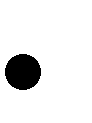 Программа педагога-психолога: «Развитие психомоторики и сенсорных процессов для индивидуальных коррекционно-развивающих занятий с использованием интерактивного сенсорного оборудования с учащимся 1-4 класса отнесенным к категории дети-инвалиды»;Методы сказкотерапии, арт-терапии, аромотерапии, музыкотерапии, визуализации и релаксации. Психотехнические игры при обучении простым видам саморегуляции.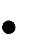 Занятия проводятся педагогом-психологом школы. Внеурочная деятельностьОсновной формой организации внеурочной деятельности школьников выступает проектная деятельность. Включение детей-инвалидов в проектную деятельность имеет особое значение, так как способствует их самореализации в различных видах трудовой, творческой деятельности, интеграции в социум. Проектная деятельность влияет на формирование личностных качеств учащихся: требует проявления личностных ценностных смыслов, показывает реальное отношение к делу, людям, к результатам труда и др.Организация школьных мероприятий предполагает возможность участия в них детей- инвалидов наравне со своими сверстниками из других классов. Вне зависимости от степени выраженности нарушений развития детей-инвалидов,  они включаются в проведении воспитательных, культурно-развлекательных, спортивно-оздоровительных и иных досуговых мероприятий вместе с другими детьми.Календарь традиционных школьных дел и праздников Сентябрь: «День знаний»; День Республики Саха (Якутия)Октябрь: «Бег для всех», «Безопасное колесо»; «День учителя»Ноябрь: «Мисс и мистер «Осень», «Декада начальных классов»Декабрь: «Новогодние праздники»;Январь: «Рождественские посиделки»;Февраль: «Неделя воинской славы», «Мама, папа, я – спортивная семья»;Март: «А ну-ка, девочки», «Неделя детской книги»Апрель: «День Земли», «Светлому празднику - чистый город»;Май: «День славянской письменности»Спортивно-оздоровительные мероприятия:Дни здоровья;Спортивные конкурсы;«Мама, папа, я – спортивная семья»;День ходьбы, день бегаАкции (Мы за ЗОЖ, Нет -курению! И др.)Мониторинг динамики развития детей, их успешности в освоении основной образовательной программы, показателей социализированности, корректировка коррекционных мероприятий.Мониторинг динамики развития детей, их успешности в освоении основной образовательной программы начального общего образования, корректировку коррекционных мероприятий осуществляет школьный психолого- педагогический консилиум. Он проводится по плану.Мониторинговая деятельность предполагает:отслеживание динамики развития детей-инвалидов и эффективности индивидуальных коррекционно-развивающих программ;перспективное планирование коррекционно-развивающей работы.Психолого- педагогический консилиум анализирует выполнение индивидуального плана коррекционно-развивающей работы с конкретными учащимися, даѐт рекомендации для следующего этапа обучения. Другая задача школьного консилиума— выбор дифференцированных педагогических условий, необходимых для обеспечения общей коррекционной направленности учебно-воспитательного процесса, включающей активизацию познавательной деятельности детей, повышение уровня их умственного и речевого здоровья, сохранение и поддержание здоровья, нормализацию учебной деятельности, профилактику и коррекцию негативных тенденций эмоционально- личностного развития. Коррекционная работа ведѐтся в тесном сотрудничестве с семьей ученика.Описание специальных условий обучения и воспитания детей-инвалидов и детей с ограниченными возможностями здоровьяСпецифика организации учебно-воспитательной и коррекционной работы с детьми, имеющими нарушения развития, обусловливает необходимость специальной подготовки педагогического коллектива образовательного учреждения общего типа, обеспечивающего интегрированное образование. Педагогические работники образовательного учреждения должны знать основы коррекционной педагогики и специальной психологии, иметь четкое представление об особенностях психофизического развития детей с ограниченными возможностями здоровья-детей-инвалидов, методиках и технологиях организации образовательного и реабилитационного процесса для таких детей. Создание необходимых условий для обеспечения доступности качественного образования для детей-инвалидов. Для                                          этого в школе есть:кабинет психолога;зона отдыха;коррекционная комната (комната психологической разгрузки);-технические средства обучения коллективного и индивидуального пользования (мультимедийный проектор, интерактивная доска, компьютеры, ноутбуки, компьютерный). 6. Механизм взаимодействия в разработке и реализации коррекционных мероприятий учителей, специалистов в области коррекционной педагогики, и других организаций, специализирующихся в области семьи и других институтов общества, который должен обеспечиваться в единстве урочной, внеурочной и внешкольной деятельности. Внутренний механизм взаимодействия в школе:Образовательное учреждение взаимодействует по вопросам коррекционной работы с внешними организациями, специализирующимися в области коррекционной педагогики, медицины.Межведомственное сотрудничество по укреплению и сохранению здоровья учащихсяОсуществляется:  с целью укрепления и сохранения здоровья учащихся МБОУ «Юнкюрская СОШ им. В.И.Сергеева» сотрудничает с ФАП с. Юнкюр, с ЦРБ г. ОлекминскаОбучающиеся школы ежегодно проходят медицинский осмотр.План мероприятий Программы социально – психологической службы школы по работе с детьми – инвалидами  на 2021 – 2022 уч.г.	Приложение 1Индивидуальная программа сопровождения ребенка с ОВЗ (ребенка-инвалида) Наименование учреждения  	 Адрес  	Сведения о ребенкеФ.И.О.  	Дата рождения  	 Адрес	 Статус «ребенок -инвалид»  т  	Социальная характеристика семьиМать	 Отец	 Степень участия в воспитании  	 Условия проживания, устройство быта  	 Законные представители(для детей-сирот, находящихся под опекой)  	Описание ситуации (краткие заключения специалистов)  	 Выписка ПМПк от  	 Справка МСЭК  	Сильные стороны ребенка  	Запрос родителей (законных представителей) в соответствиис индивидуальной программой реабилитации инвалида (выданной бюро медико- социальной экспертизы)  	Долгосрочная цель сопровождения  	Возможные риски  	Группа сопровождения (педагоги, медики, родители(законные представители и т.д.)  	Координатор (Ф.И.О)  	Мероприятия (примерный перечень мероприятий с указанием конкретныхсроков и распределением обязанностей)  	Программа обучения  	Психолого-педагогическая коррекционная работа:Использование     ресурсов     других     учреждений     (привлечение     в     качестве консультантов специалистов муниципальной ПМПк, реабилитационного центра, учреждений дополнительного образования)  	Оценка промежуточных результатовСрок реализации индивидуального образовательного маршрута  	Подпись родителей (законных представителей)  	Медико-социальная и психолого- педагогическая карта развития школьникаРазделы:Ф.И.О. школьника. Дата рождения школьника. Адрес проживания.Сведения о семье.Социальные показатели семьи:Категория семьи:полная- 1, неполная, в том числе в разводе, вдовцы, одинокая мать или одинокий отец - 2, многодетная (количество детей и их возраст)-3, опекаемая-3, приемная-4, с ребенком- инвалидом-5.Жилищно-бытовые условия проживания ребенка:отдельная квартира-1, частный дом-2, коммунальная квартира-3, общежитие-4, съемное жилье - 5, с удобствам-6, без удобств-7, отсутствие жилья-8, количество комнат, В.м.Состояние жилья: хорошее-1, требует текущего ремонта-2, требует капитального ремонта-3Санитарное состояние жилья: поддерживается элементарный порядок-1, антисанитарное состояние-2Условия жизни ученика: имеется отдельная комната-1, уголок в общей комнате-2, свой письменный стол-3, ничего нет-4 и др.Обследования состояния здоровья школьника:Заключение по физическому развитию:а) нормальное, б) низкий, в ) дефицит массы, г) избыток массы.Динамометрия: а) правая рука, б) левая рука.Физическая подготовленность: а) норма, б) снижена, в) повышена.Осанка: а) нормальная, б) незначительные отклонения, в) значительные нарушения.Состояние стопы (плантограмма): а) нормальная, б)	уплощенная, в) плоская.Острота зрения: а) нормальная, б) снижена.Бинокулярное зрение: а) норма, б) нарушение.Острота слуха: а) норма, б) снижена.Эмоционально-вегетативная сфера: а) норма, б) отклонениеПсихомоторная сфера и поведение: а) норма, б) отклонениеИнтеллектуальное развитие: а) норма, б) отклонениеВыявление невротических расстройств (анкета): а) нет риска, б) риск развитияПсихофизиологические и психосоциальные показатели:Желание учиться в школе:высокий уровень- ребенок хочет идти в школу; средний уровень-особого желания идти в школу нет; низкий уровень- идти в школу не хочет.Мотивация учения (стремление находить скрытые свойства предметов, находить закономерности в свойствах окружающего мира и использовать их):   Высокий уровень- стремление находить скрытые от непосредственного восприятия свойств окружающего мира, их закономерности и желание использовать их в своих действиях.   Средний уровень- стремление ориентироваться на некоторые обобщенные свойства.Низкий уровень- стремление ориентироваться только на те свойства предметов, которые доступны непосредственно через органы чувств.Учебная мотивация:   Высокий уровень - осознает возможность и необходимость учения-1, собственные цели учения приобрели или приобретают самостоятельную привлекательность-2;   Средний уровень - собственные цели учения не осознаются1, привлекательным в школе для ребенка является только внешняя сторона учения (возможность ходить со сверстниками в школу, носить школьную форму и.т.д.-2;   Низкий уровень - цели учения не осознает, ничего привлекательного в школе не видит.Умение общаться, адекватно вести себя и реагировать на ситуацию:   Высокий уровень - достаточно легко вступает в контакт-1, правильно воспринимает ситуацию-2, понимает ее смысл-3, адекватно ведет себя-4;   Средний уровень - контакт и общение затруднены-1, понимание ситуации и реагирование на нее не всегда или не совсем адекватны-2;   Низкий уровень - трудно контактирует со всеми окружающими его людьми-1, неадекватен в понимание и реагирование ситуации-2.Сформированность интеллектуальных умений (анализа, сравнения, обобщения, установления закономерностей).   Высокий уровень - правильно определяет содержание, смысл (в том числе скрытый смысл) анализируемого-1, точно и ѐмко обобщает его в слове-2, видит и осознает тонкие развития при сравнении-3, обнаруживает закономерные связ-4;   Средний уровень - задания, требующие анализа, сравнения, обобщения и установления закономерных связей, выполняет со стимулирующей помощью взрослого;   Низкий уровень - выполняет задания с организующей или направляющей помощью взрослого-1, может перенести освоенный способ деятельности на выполнение сходного задания-2, при выполнении заданий, требующих анализа, сравнения,выделения главного, установления закономерностей, нужна обобщающая помощь- 3, воспринимает помощь с трудом-4, самостоятельный перенос не осуществляется- 5.Планирование (возможность организовать сувою деятельность в соответствии с еѐ целью):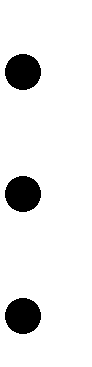 Высокий уровень - действия ребѐнка полностью соответствуют содержанию цели; Средний уровень - действия ребѐнка частично соответствуют содержанию цели; Низкий уровень - действия ребѐнка не соответствуют цели и др.Рекомендации медицинских работниковРекомендации педагога-психологаРекомендации педагогов2.6..   Программа по профилактике неуспеваемости   и ликвидации пробелов ЗУН обучающихся в МБОУ «Юнкюрская СОШ им. В.И.Сергеева» на уровне начального общего образования.Цель программы:Формировать ответственное отношение учащихся к учебной деятельности;Повысить ответственность родителей за обучение детей в соответствии с Федеральным законом "Об  образовании в РФ";Наметить	пути  и определить средства для	 предупреждения	неуспеваемости	и преодоления                                        второгодничества;.Научить   работать учащихся, испытывающих затруднения (по разным причинам) в усвоении                                          программного материала на уроке;Создать условия для успешного обучения слабоуспевающих учащихся через:а) комфортный	психологический	климат	в	ученическом коллективе; б) соблюдение основных принципов педагогики сотрудничества (развивающее, дифференцированное обучение, индивидуальный подход, ориентация на успех).План работы со слабоуспевающими и неуспевающими учащимисяПрограмма деятельности учителя со слабоуспевающими учащимся и его родителями.-  Провести диагностику в начале года с целью выявления уровня обученности учащегося.-    Использовать на уроках различные виды опроса (устный, письменный, индивидуальный и                           др.) для объективности результата.-Регулярно и систематически опрашивать, выставляя оценки своевременно, не допуская скопления оценок в конце четверти, когда ученик уже не имеет возможности их исправить ( количество опрошенных на уроке должно быть не менее 5-7 учащихся)-Комментировать оценку ученика (необходимо отмечать недостатки, чтобы ученик мог их  устранять в дальнейшем)-Учитель должен ликвидировать пробелы в знаниях, выявленные в ходе контрольных работ,   после чего провести повторный контроль.- Учитель-предметник должен выставлять полученные учащимися неудовлетворительные                                             оценки в дневник с целью своевременного контроля со стороны родителей.- Учитель не должен снижать оценку учащемуся за плохое поведение на уроке, в этом случае                           он должен использовать другие методы воздействия.Программа деятельности классного руководителя-Классный руководитель обязан выявлять причины неуспеваемости учащегося через индивидуальные   беседы, при необходимости обращаясь к психологу, (методы работы: анкетирование учащихся, родителей, собеседование),учитывая, что к возможным причинам можно отнести:-пропуск уроков (по уважительной или неуважительной причине)-недостаточная домашняя подготовка-низкие способности-нежелание учиться-недостаточная работа на уроке-необъективность выставления оценки на уроке-большой объем домашнего задания-высокий уровень сложности-другие причиныВ случае, если слабая успеваемость является следствием пропуска уроков, классный руководитель                                            должен выяснить причины пропуска (уважительная, неуважительная)Уважительными причинами считаются:а) болезнь, подтвержденная справкой врача или запиской от родителей на срок не более 3-х дней. б) мероприятия, подтвержденные справками, вызовами, приказом учреждения, проводящего данное   мероприятие.в) освобождение от урока ученика в случае плохого самочувствия с предупреждением учителя- предметника или классного руководителя.г) по семейным обстоятельствам (по заявлению на имя директора ОУ)Неуважительными причинами считаются:а) пропуски урока или уроков без соответствующих документов, подтверждающих уважительную   причину отсутствия учащегося.Классный руководитель должен незамедлительно проинформировать родителей о пропуске уроков через  запись в дневнике (если случай единичный), через беседу с родителями (если пропуски неоднократные), через малый педсовет (если прогулы систематические).В случае выявления недобросовестного выполнения домашнего задания или недостаточной работы на                                уроке классный руководитель обязан провести профилактическую работу с учеником или с его родителями.По необходимости организовать помощь слабоуспевающим учащимся со стороны актива класса.В случае отсутствия положительного результата классный руководитель сообщает о данном учащемся администрации школы с ходатайством о проведении малого педсовета Программа деятельности ученикаУченик обязан выполнять домашнее задание, своевременно представлять учителю на проверку                                письменные задания.Ученик обязан работать в течение урока и выполнять все виды упражнений и заданий на уроке.Ученик, пропустивший занятия по уважительной или без уважительной причины, обязан самостоятельно изучить учебный материал, в случае затруднения может обратиться к учителю                                       за консультацией.             Программа деятельности родителей.-Родители обязаны явиться в школу по требованию педагога или классного руководителя.-Родители обязаны контролировать выполнение домашнего задания учеником и его посещение                                 ОУ.-Родители обязаны помогать ребенку в освоении пропущенного учебного материала путем самостоятельных занятий или консультаций с учителем-предметником в случае отсутствия      ребенка на уроках по болезни или другим уважительным причинам .-Родители имеют право посещать уроки, по которым учащийся показывает низкий результат. В случае дистанционного обучения родитель может присутствовать на уроке, проводимом в форме ZOOM или через другие образовательные платформы.-Родители имеют право обращаться за помощью к классному руководителю, психологу,                                            администрации ОУ.В случае уклонения родителей от своих обязанностей оформляются материалы на ученика и его      родителей в комиссию по делам несовершеннолетних и защите прав детей с целью принятия административных мер к родителям.Программа деятельности администрации школы.Администрация школы:организует работу малого педсовета.контролирует деятельность всех звеньев учебного процесса по работе со слабоуспевающими учащимися.составляет аналитическую справку по итогам года о работе педагогического коллектива с неуспевающими.Планируемый результат:-Ликвидация неуспеваемости.-Повышение уровня обученности учащихся.-Повышение качества знаний учащихся.-Повышение мотивации к учению.Контроль за выполнением данной программы.Ежедневный контроль осуществляет классный руководитель, учителя-предметники, родители.Общий контроль за выполнением данной программы осуществляет заместитель директора по УВР.Успешность в достижения цели предполагает наличие:- Профессионализма членов педагогического коллектива.- Знания возрастных особенностей учащихся.- Заинтересованность педагогов в своем труде.Требования к учителю, работающему с проблемными детьми-создавай в классе благоприятный психологический климат-не раздражайся, будь терпелив и настойчив-требуя, учитывай реальные возможности ученика-каждому ученику- индивидуальный подход; дозированный темп и объем работы-учитывай зоны ближайшего развития, постепенно увеличивай и усложняй нагрузку-учи посильным приемам регуляции поведения-диагностика по всем вопросам изучения развития личности и ее продуктивность –залог                           успешного обучения.Профилактика неуспеваемости         Оказание помощи неуспевающему ученику на уроке                            Профилактика неуспеваемостиМеры предупреждения неуспеваемости ученикаВсесторонее  повышение эффективности каждого урока.Формирование познавательного интереса учению и положительных мотивов. Индивидуальный подход к уч-ся.Специальная система домашних заданий. 5.Усиление работы с родителями.        Привлечение ученического актива к борьбе по повышению ответственности ученика за учение.Памятка для учителей, работающих с неуспевающими ученикамиФамилия, имя ученика КлассПо каким предметам не успевает Поведение ученика.Причины, которые привели к плохой успеваемости.Какие средства (дидактические, воспитательные, учебные, внеклассные, дополнительные занятия) используют в работе с учеником.Кто привлечен к работе по преодолению неуспеваемости ученика. Сколько времени уже длится эта работа.Какие изменения наблюдаются. Есть ли результаты работы.2.7.  Программа работы с одаренными и мотивированными учащимися Актуальность проблемы.Проблема работы с одаренными учащимися чрезвычайно актуальна для современного российского общества. К школе предъявляются сегодня высокие требования. А что значит для родителей и общества «хорошая школа»?В результате проведенного соцопроса в нашей школе мы получили следующие ответы на данный вопрос:Это школа, где хорошо учат по всем предметам, а по окончании дети легко успешно продолжают обучение в средних и высших  учебных заведениях.В этой школе должны преподавать высококвалифицированные и любящие свою профессию педагоги.В школе должны быть свои традиции.Школа должна давать современное образование.В хорошей школе уважают личность ребенка, с ним занимаются не только на уроках, но и в системе дополнительного образования.Именно поэтому так важно определить основные задачи и направления работы с одаренными и высоко мотивированными учащимися.Цель программы: создать систему работы по развитию интеллектуального потенциала, творческих способностей и личностных качеств одаренных и мотивированных к учебной деятельности  учащихся.Задачи:Повысить педагогическую культуру родителей в вопросах воспитания одарённого и высоко мотивированного к учебной деятельности ребёнка.Создать условия для самореализации одарённых и высоко мотивированных к учебной деятельности детей.Создать максимально благоприятные условия для интеллектуального, морального и физического развития детей.Разработать и внедрять эффективные технологии в работе с высоко мотивированными  к учебной деятельности и одарёнными детьми.Программа работы с одаренными и высоко-мотивированными обучающимися МБОУ «Юнкюрская СОШ им. В.И.Сергеева» разработана в соответствии с требованиями Закона «Об образовании», Федерального государственного образовательного стандарта начального общего образования, Концепции УМК «Школа России»,  а также с учетом опыта работы школы по данной проблематике. Пояснительная запискаВажнейшие целевые показатели модели-Повышение мотивации школьников к учению и уровня облученности за счет учета индивидуальных образовательных запросов учащихся, а также их психологических и социальных характеристик. -По окончании начальной школы дети должны самостоятельно логически мыслить, быть инициативными, иметь научно-исследовательские навыки, легко ориентироваться в культурном наследии России.- Обладать творческим воображением, уметь изображать и создавать образы, выражая своё отношение к ним в урочной и внеурочной деятельности. Умение анализировать увиденное на экскурсиях, походах и т.д. -Участвовать в различных конкурсах, (Всероссийских, международных, региональных, районных, школьных)-Значительное улучшение качества общего образования, повышение уровня духовного, интеллектуального и физического развития учащихся.-Увеличение творческой активности педагога, рост авторитета и социального статуса профессии школьного учителя.-Использовать возможность обучать и воспитывать ребенка, не выводя его из круга обычных сверстников, создав там условия для развития и максимальной реализации его высоких возможностей и аналогичных возможностей его одноклассников. -Не терять потенциально одарённых, дать шанс не только тем, у кого особые способности проявились рано, но и тем, у кого они проявляются на более поздних возрастных этапах;-создать адекватные условия для развития психосоциальной сферы одарённых детей;-формировать у одарённых детей и их сверстников позитивное отношение к различиям в умственных и творческих способностях людей.Одарённые дети – это дети, обладающие врождёнными высокими интеллектуальными, физическими, художественными, творческими, коммуникативными способностями. Они имеют доминирующую активную, ненасыщенную познавательную потребность, испытывают радость от добывания знаний, умственного труда.Особые  умственные проявления ребенка могут оказаться лишь чем-то временным. В ходе возрастного развития – вместе с укреплением и обогащением свойств интеллекта, подъемом их на новый уровень – происходит и ограничение, а то и утрата некоторых детских возможностей.Тем не менее, необходимо диагностировать и выявлять одаренных детей не только потому, что они являются творческим и умственным потенциалом своей страны, но и для того, чтобы устранить дискомфорт, который может возникнуть в общении с обыкновенными детьми. Младший школьный возраст – период впитывания, накопления знаний, период успешного выполнения этой важной жизненной функции, которой благоприятствуют характерные способности детей этого возраста, доверчивое подчинение авторитету, повышенная восприимчивость, впечатлительность, наивно-игровое отношение ко многому из того, с чем они сталкиваются. У младших школьников каждая из отмеченных способностей выступает, главным образом, своей положительной стороной, и это неповторимое своеобразие данного возраста.Однако ранние признаки способностей не могут оставлять равнодушными родителей, педагогов – ведь они могут указывать на предпосылки подлинного таланта.Чтобы лучше понимать таких детей, нужно, прежде всего, знать и учитывать возрастные особенности детской психики. Стремительный подъем умственных сил по мере взросления можно наблюдать у всех детей. У младших школьников, за немногие годы, поначалу с помощью и под руководством старших, – формируются сложнейшие свойства ума, бесчисленные навыки, многообразнейшие чувства... Обогащение психики идет в таком темпе, который будет уже недоступен в зрелые годы.В детстве многие дети смышлёны и талантливы. В творчестве маленького ребенка есть нечто художественно ценное, роднящее его с подлинным искусством.Важно вовремя понять ребенка, понять его детский мир фантазий и сказочных превращений. Входя в этот мир, соприкасаясь с ним, не разрушить его необдуманным словом или поступком. Свое отношение, переживание, оценку ребенок может выразить через цвет. И это хорошо просматривается в творческих работах детей.Необходимо проявить внимание к работам (поделкам, рисункам) детей. Сохранять самые удачные из них. Сравнивая работы ребенка, его интересы, можно получить возможность проследить развитие логического мышления, творческого самовыражения ребенка за определенный отрезок времени, проследить динамику его интересов. Таланты и творчество ребенка могут затихать, угасать в случае смены интересов, увлечений ребенка или из-за отсутствия внимания со стороны родителей, или из-за насмешек и критических замечаний взрослых.
Условно можно выделить следующие категории одаренных детей:1. Дети с необыкновенно высокими общими интеллектуальными способностями.2. Дети с признаками специальной умственной одаренности в определенной области наук и конкретными академическими способностями.3. Дети с высокими творческими (художественными) способностями.4. Дети с высокими лидерскими (руководящими) способностями.5. Учащиеся, не достигающие по каким-либо причинам успехов в учении, но обладающие яркой познавательной активностью, оригинальностью мышления и психического склада.Период и этапы реализации программы-Первый этап - аналитико-диагностический (1 год обучения) - выявление одаренных детей, активизация урочной и внеурочной деятельности как единого процесса, направленного на развитие познавательных способностей учащихся;-Второй этап - диагностический (2-3 год обучения) - на этом этапе проводится индивидуальная оценка познавательных, творческих возможностей и способностей ребенка через различные виды деятельности: учебную и внеклассную. Содержание работы с одаренными учащимися определяется в рамках каждой из учебных дисциплин. Содержание учебного материала должно настраивать учащихся на непрерывное обучение, процесс познания должен быть для таких детей самоценным.Реализация модели образовательного процесса и оценка ее эффективности на основе выявленных критериев;-Третий этап - этап формирования, углубления и развития способностей ученика выпускника начальной школы (4-й год обучения) - анализ результатов внедрения модели образовательного процесса, обеспечивающего доступное качественное образование различным категориям учащихся.Программа работы с одарёнными  ставит своей целью выявление, обучение, воспитание и поддержку одарённых детей, повышение социального статуса творческой личности. Программа направлена на развитие интеллектуальных умений учащихся на основе формирования у ребенка умений управлять процессами творчества: фантазированием, пониманием закономерностей, решением сложных проблемных ситуаций. Она дает школьнику возможность раскрыть многие качества, лежащие в основе творческого мышления. Программа призвана помочь учащимся стать более раскованными и свободными в своей интеллектуальной деятельности.Общий курс в объединении рассчитан на 4 года (1 - 4 классы), работа строится в виде учебной и внеучебной (творческой) деятельности, кружковой работы по различным направлениям.  Программа составлена в соответствии с возрастными и физиологическими особенностями и рассчитана на детей 7-11 лет.Задачи программы:-выявление одаренных учащихся из числа показавших высокие результаты в ходе учебной деятельности, а также путем анализа результативности учебного труда и методов экспертных оценок учителей и родителей;-формирование умение учиться как базисной способности саморазвития и самоизменения (умения выделять учебную задач, организовывать свою деятельность во времени, распределять свое внимание и т.д.);-развитие общей эрудиции детей, расширение их кругозора;-создание условий одаренным детям для реализации их личных творческих способностей в процессе поисковой деятельности, для их морально-физического и интеллектуального развития;-стимулирование творческой деятельности одаренных детей;-развитие творческого и логического мышления учащихся;-развитие исследовательской позиции ребенка, поддержание активности учащихся.Социальная и психологическая поддержка одаренных детейПринципы работы с одарёнными детьми:-Индивидуализация обучения.-Принцип опережающего обучения.-Принцип комфортности в любой деятельности.-Принцип разнообразия предлагаемых возможностей для реализации способностей учащихся.-Возрастание роли внеурочной деятельности.-Принцип развивающего обучения-Внедрение новых педагогических технологий в образовательный процесс.Участниками реализации данной модели образования являются:-администрация школы (директор, заместители), психолог;-учитель начальных классов;-руководитель школьного МО;-классный руководитель;-руководители школьных кружков и секций;-учащиеся школыКонтроль выполнения модели работы с одарёнными детьми- Отчёты по работе предоставляются на рассмотрение МО учителей начальных классов.- Результаты контроля представляются ежегодно на заседании МО учителей начальных классов.Методическое обеспечение учебно-воспитательного процесса работы с одаренными детьми:Учебники, методическая литератураДидактические, раздаточные материалыНаглядные пособияКомпакт-диски по предметам.Компьютерные учебные программы: ppt, doc, outlook, Publishen, Office,DVD. Музыкальный центр.Формы выявления одаренных детей:-наблюдение;-общение с родителями;-работа учителя начальных классов: тестирование, анкетирование, беседа;-олимпиады, конкурсы, соревнования, научно-практические конференции.Подготовка кадров для работы с одаренными детьми-подготовка педагогов к работе с одаренными детьми должна обеспечивать становление и развитие как базового, так и специфического компонентов их профессиональной квалификации.-создание психолого-педагогических условий для развития профессионального мастерства; -формирование комплексного подхода (психолого-педагогического и профессионально – личностного) к образованию педагога;-определение профессионально-личностных качеств педагога, работающего с одаренными детьмиОсновные направления реализации программы.1. создание благоприятных условий для работы с одарёнными детьми:- внедрение передовых образовательных технологий;- укрепление материально-технической базы;- нормативно-правовое обеспечение деятельности;- формирование банков данных по проблеме одарённости.2. методическое обеспечение работы с одарёнными детьми:- повышение профессионального мастерства педагогов;- организация обмена опытом учителей, работающих с одарёнными детьми;- научно-методическое и информационное обеспечение программы.3. мероприятия по работе с одарёнными детьми.Предусматривается участие способных и одарённых детей в мероприятиях различного уровня: школьного, районного, международного (олимпиады, конкурсы, фестивали, соревнования, выставки).Модель одаренного ребенка:-личность, здоровая физически, духовно - нравственно и социально;-личность, способная самостоятельно находить выход из проблемной ситуации, осуществить поисковую деятельность, проводить исследования, рефлексию деятельности, владеющими средствами и способами исследовательского труда;-личность, способная осуществить самостоятельную деятельность;-личность, обладающая разносторонним интеллектом, компенсаторными способностями, высоким уровнем культуры;-личность, руководствующаяся в своей жизнедеятельности общечеловеческими ценностями и нормами, воспринимающая и другого человека как личность, имеющую право на свободу выбора, самовыражения;-личность, готовая к осознанному выбору и освоению профессиональных образовательных программ отдельных областей знаний с учетом склонностей, сложившихся интересов и индивидуальных возможностей.Проблема индивидуального подходаОчень важно с самого раннего детства целенаправленно нагружать правое полушарие, которое дает мышлению образность и приходит на помощь левому в неожиданных трудных ситуациях. Поэтому надо уделять больше времени играм с детьми на уроке. Например, карточки – задания «Дорисуй», придумай, опиши, скажи одним словом, выяви закономерность и продолжи, выскажи своё мнение или придумай фигуру из представленных геометрических форм, составь орнамент из представленных элементов, соревнования кто быстрее ответит или изобразит и т.п.Во время игр воспитывается характер, расширяется представление об окружающем, формируются и совершенствуются навыки, внимательность, сосредоточенность. Нужно, чтобы в играх были заложены элементы логики, умозаключения, творчества. Надо заставлять детей в этих играх трудиться. Если им будет интересно, они не устанут, а значит необходимо, усложнять задачи.План работы с одарёнными детьмиГлавные принципы реализации программы.Непрерывность и систематичность школьного и внешкольного образования и воспитания. Овладение знаниями и информацией привычно ассоциируется с обучением.Гуманизм в межличностных отношениях.Научность и интегративность.Индивидуализация и дифференциация процесса образования и воспитания.Применение принципов развивающего обучения.Интеграция интеллектуального, морального, эстетического и физического развития.Методы обучения.Для эффективного обучения доказана эффективность методов обучения в группе. Поэтому в процессе работы, помимо традиционных методов обучения, будут использованы методы обучения в группе. К ним относятся:- кооперативное обучение,- мозговой штурм,- групповая дискуссия.-групповой проект.Обучение в группе означает, что дети учатся:- обмениваться друг с другом информацией и выражать личное мнение;- говорить и слушать;- принимать решения, обсуждать и совместно решать проблемы.Обучение в группе развивает личностные и социальные навыки, необходимые для эффективного превентивного обучения.Кооперативное обучение – это метод, когда в небольших группах (от 2 до 8 человек) ученики взаимодействуют, решая общую задачу. Совместная работа в небольших группах формирует качества социальной и личностной компетентности, а также умение дружить.Групповая дискуссия – это способ организации совместной деятельности учеников под руководством учителя с целью решить групповые задачи или воздействовать на мнения и установки участников в процессе общения. Использование метода позволяет:дать ученикам возможность увидеть проблему с разных сторон;уточнить персональные позиции и личные точки зрения учеников;ослабить скрытые конфликты;выработать общее решение;повысить эффективность работы участников дискуссии;повысить интерес учеников к проблеме и мнению одноклассников;удовлетворить потребность детей в признании и уважении одноклассников.Групповая дискуссия может быть использована в начале занятия, а также для подведения итогов.Креативные методыМетод придумывания – это способ создания неизвестного ученикам ранее продукта в результате их определенных творческих действий. Метод реализуется при помощи следующих приемов:а) замещение качеств одного объекта качествами другого с целью создания нового объекта; 
б) отыскание свойств объекта в иной среде;
в) изменение элемента изучаемого объекта и описание свойств нового, измененного объекта.Мозговой штурм – используется для стимуляции высказываний детей по теме или вопросу. Работа ведется в следующих группах: генерации идей, анализа проблемной ситуации и оценки идей, генерации контр идей. Всячески поощряются реплики, шутки, непринужденная обстановка. Учеников просят высказывать идеи или мнения без какой-либо оценки или обсуждения этих идей или мнений. Идеи фиксируются учителем на доске, а мозговой штурм продолжается до тех пор, пока не истощатся идеи или не кончится отведенное для мозгового штурма время.Основные направления и содержание деятельности.На занятиях предполагается не только знакомство с новыми способами решения задач, но и создание условий для стимулирования творческого мышления. Для выполнения поставленных учебно-воспитательных задач в соответствии с методологическими позициями, на занятиях будут использованы следующие виды упражнений и заданий:- интеллектуальные разминки с целью быстрого включения учащихся в работу и развития психических механизмов,- задания с отсроченным вопросом,-интегративные задания, позволяющие в короткий срок выявить интересы учащихся; - задания, направленные на развитие психических механизмов (памяти, внимания, воображения, наблюдательности);3. ОРГАНИЗАЦИОННЫЙ РАЗДЕЛ3.1.Учебный план 1-4 класс (ФГОС 2 вариант)Учебный план МБОУ «ЮСОШ им. В.И.Сергеева» на 2021-2022 учебный год ориентирован на 4-летний нормативный срок освоения образовательных программ начального общего образования, формируется в соответствии с федеральным государственным образовательным стандартом начального общего образования, утвержденным приказом Министерства образования и науки Российской Федерации от 06.10.09 № 373; зарегистрированного Минюстом России 22.12.09, регистрационный №1785.Обучение осуществляется в 1-4 классах по учебно-методическому комплексу  «Школа России».Количество часов, отведенных на освоение обучающимися учебного плана МБОУ «ЮСОШ им. В.И.Сергеева», состоящего из обязательной части и части, формируемой участниками образовательного процесса, не превышает величину недельной образовательной нагрузки.Максимальная аудиторная нагрузка обучающихся соответствует нормативным требованиямСанПин от 28.09.2020г. №28 и СанПин от 22.03.2021 №115.Недельная нагрузка равномерно распределена в течение учебной недели,При этом объем максимально допустимой  недельной нагрузки в течение дня составляет:для обучающихся 1 классов – не превышает 4 уроков, и один раз в неделю – не более 5 уроков, за счет урока физической культуры;для обучающихся 2-4 классов - не более 5 уроков; Объем домашних заданий (по всем предметам) предполагает затраты времени на его выполнение, не превышающие (в астрономических часах): во 2-3 классах – 1,5 часа; в 4 классах – 2 часа.Обучение в первом классе осуществляется с соблюдением следующих дополнительных требований:учебные занятия проводятся по пятидневной учебной недели и только в первую смену; используется «ступенчатый» режим обучения:сентябре-октябре четвертый урок и один раз в неделю пятый урок (всего 48 уроков) предусмотрено  проводить в нетрадиционной форме: целевые прогулки, экскурсии, уроки-театрализации. Уроки в нетрадиционной форме распределяются в рамках учебного плана в соответствии с рабочими программами учителей следующим образом: 24 урока физической культуры и 24 урока по другим учебным предметам, в том числе: 4-5 экскурсий по окружающему миру, 3-4 экскурсии по изобразительному искусству, 4-6 нетрадиционных занятий по технологии; 4-5 уроков-театрализаций по музыке, 6-7 уроков-игр и экскурсий по математике (кроме уроков русского языка и литературного чтения).Продолжительность урока во 2-4 классах составляет в первом  полугодии 40 минут, во втором полугодии- 45 минут.Все дополнительные занятия проводятся с перерывом 45 минут после окончания последнего урока.учебный план 4 класса включен 1 час в неделю (34 часа в год) на изучение учебного предмета курса «Основы религиозных культур и светской этики» (далее – ОРКСЭ).По желанию родителей (законных представителей) для изучения выбран модуль «Основы православной культуры».Целью комплексного курса ОРКСЭ является формирование у обучающихся мотиваций к осознанному нравственному поведению, основанному на знании и уважении культурных и религиозных традиций многонационального народа России, а также к диалогу с представителями других культур и мировоззрений.Основными задачами комплексного курса являются:-знакомство обучающихся с основами православной, мусульманской, буддийской, иудейской культур, основами мировых религиозных культур светской этики (основами православной культуры;-развитие представлений обучающихся о значении нравственных норм и ценностей личности, семьи, общества;-обобщение знаний, понятий и представлений о духовной культуре и морали, ранее полученных обучающимися в начальной школе, и формирование у них ценностно-смысловых мировоззренческих основ, обеспечивающих целостное восприятие отечественной истории и культуры при изучении гуманитарных предметов на ступени основной школы;-развитие способностей обучающихся к обобщению в полиэтничной,  разномировоззренческой и многоконфессиональной среде на основе взаимного уважения и диалога.Комплексный курс является светским. Сведения об истоках традиций и культуры не рассматриваются как конкуренты научных знаний и результатов научных исследований. Преподавание курса ОРКСЭ ведется с использованием учебников, входящих в федеральный перечень на 2021-2022 учебный год. Обязательная часть учебного плана определяет состав обязательных предметных областей и учебных предметов, которые должны быть реализованы в рамках основной образовательной программы начального общего образования, отражает содержание образования, которое обеспечивает решение важнейших целей современного начального образования, учебное время, отводимое на их изучение в 1-4 классах.Обязательные предметные области и учебные предметы:а) «Русский язык и литературное чтение» - Русский язык, Литературное чтение;б) «Иностранные языки» - Английский язык;в) «Математика и информатика»- Математикаг) «Обществознание и естествознание (окружающий мир)»- Окружающий мир;д) «Основы религиозных культур и светской этики»- Основы религиозных культур и светской этики (модуль «Основы православной культуры).е)  «Искусство»- Изобразительное искусство, Музыка;ж)  «Технология»- Технология; з)  «Физическая культура»- Физическая культура;Основные задачи реализации содержания предметных областей:Часть учебного плана начального общего образования МБОУ «Юнкюрская СОШ им. В.И.Сергеева», формируемая участниками образовательных отношений, обеспечивает реализацию индивидуальных потребностей обучающихся. Организация образовательной деятельности обучающихся строится на основе деятельностного похода, который предполагает ориентацию на достижение цели и основного результата образования - развитие личности обучающегося, освоения им универсальных учебных действий, познания и освоения мира.Учебный план начального общего образования позволяет ориентироваться на различные образовательные запросы социума, учитывать уровень учебной мотивации и способностей каждого обучающегося, создавать благоприятный психологический микроклимат в школе, развивать творческие и познавательные способности каждого ребенка. Использование часов данной части учебного плана также нацелено на решение проблем, выявленных в процессе обучения и создание условий для развития познавательных интересов и ИКТ-компетентности обучающихся.Часть УП, формируемая участниками образовательного процесса, представлена учебными предметами «Якутский язык как государственный» (во 2-4 классах), «Культура народов РС(Я)» (2-3  кл.), направленные на воспитание чувства патриотизма, любви к родному краю, своей малой Родине, «Умники и умницы»  (2, 3  класс), «Наглядная геометрия» (4 класс)-продолжение курса, изученного в 1-3 классах. Курсы  «Умники и умницы», «Наглядная геометрия» направлены на развитие универсальных метапредметных действий, на развитие навыков исследовательской деятельности, расширение кругозора младшего школьника.Формы промежуточной аттестации в I-IV классах1-4 классах в соответствии с действующим в школе «Положением о формах, периодичности и порядке текущего контроля успеваемости и промежуточной аттестации обучающихся»:промежуточная аттестация обучающихся I классов проводится без фиксации их достижений в классных журналах, личных делах, дневниках, тетрадях;успешность освоения обучающимися I класса части ООП НОО по учебным предметам, курсам характеризуется качественной оценкой, фиксирование которой осуществляется учителем в листе образовательных достижений;отметка предметных результатов обучающихся 2-4 классов за достижение определённого уровня планируемых предметных результатов ООП НОО по предметам учебного плана за промежуточную аттестацию выставляется в дневник и в классный журнал по пятибалльной системе оценивания, по учебному предмету «Основы религиозных культур и светской этике» по системе «зачет/не зачет».Годовой учебный пландля I– IV классов на 2021-2022 учебный годНедельный учебный пландля I–IV классов на 2020-2021 учебный год     В случае необходимости предусматривается реализация учебного плана с использованием электронного обучения и дистанционных образовательных технологий; для каждого класса устанавливается собственное время начала уроков и перемен.      Данный учебный план, реализующий основную образовательную программу начального общего образования, рассмотрен Советом обучающихся и Советом родителей и реализуется с 1-го сентября 2021 года.План внеурочной деятельностиПояснительная записка к плану внеурочной деятельности МБОУ «Юнкюрская СОШ им. В.И.Сергеева»в 1-4 классах.План внеурочной деятельности в 1-4  классах МБОУ «Юнкюрская СОШ им. В.И.Сергеева»  на 2021-2022  учебный год  разработан на основе следующих нормативных документов:  Федеральный закон от 29 декабря 2012 г. № 273-ФЗ «Об образовании в Российской Федерации» (в ред. Федеральных законов от 17.02.2021 № 10-ФЗ, от 24.03.2021 № 51-ФЗ, от 05.04.2021 № 85-ФЗ, от 20.04.2021 № 95-ФЗ, от 30.04.2021 № 114-ФЗ, от 11.06.2021 № 170-ФЗ, от 02.07.2021 № 310-ФЗ, от 02.07.2021 № 351-ФЗ); Приказ Министерства образования и науки Российской Федерации от 6 октября 2009 г. № 373 «Об утверждении и введении в действие федерального государственного образовательного стандарта начального общего образования» (в ред. Приказов Минобрнауки России от 26.11.2010 № 1241, от 22.09.2011 № 2357, от 18.12.2012 № 1060, от 29.12.2014 № 1643, от 18.05.2015 № 507, от 31.12.2015 № 1576, от 11.12.2020 № 712); Приказ Министерства просвещения Российской Федерации от 22 марта 2021 г. № 115 «Об утверждении Порядка организации и осуществления образовательной деятельности по основным общеобразовательным программам – образовательным программам начального общего, основного общего и среднего общего образования»;Примерная основная образовательная программа начального общего образования (в редакции протокола № 3/15 от 28.10.2015 г. федерального учебно-методического объединения по общему образованию);Письмо Департамента общего образования Министерства образования и науки Российской Федерации от 12 мая 2011 г. № 03-296 «Об организации внеурочной деятельности при введении федерального государственного образовательного стандарта общего образования»;   Письмо Департамента государственной политики в сфере воспитания детей и молодежи от 14.12.2015 г. № 09-3564 об изменениях в ранее действующих методических документах по внеурочной деятельности учащихся ОО;Приказ Министерства образования и науки Российской Федерации от 23 августа 2017 г. № 816 «Об утверждении Порядка применения организациями, осуществляющими образовательную деятельность, электронного обучения, дистанционных образовательных технологий при реализации образовательных программ»;-  СанПин 2.4.3648-20 «Санитарно-эпидемиологические требования к организациям воспитания и обучения, отдыха и оздоровления детей и молодежи» - Постановление Главного государственного санитарного врача от 28.09.2020 № 28 -  СанПин 1.2.3685-21 «Гигиенические нормативы и требования к обеспечению безопасности и (или) безвредности для человека факторов среды обитания» - - Постановление Главного государственного санитарного врача Российской Федерации от 30 июня 2020 года № 16 «Об утверждении санитарно-эпидемиологических правил СП 3.1/2.4.3598-20 «Санитарно-эпидемиологические требования к устройству, содержанию и организации работы образовательных организаций и других объектов социальной инфраструктуры для детей и молодежи в условиях распространения новой коронавирусной инфекции (COVID-19)» (с изменениями на 24 марта 2021 года);  Региональный уровеньЗакон Республики Саха (Якутия) от 15 декабря 2014 года  № 359-V «Об образовании в Республике Саха (Якутия)»;Муниципальный уровеньПриказ МКУ «УООР»№ 02-09/343 от 29.08.2014 г.  «Об увеличении учебных часов по программе «Музыка для всех»;Приказ МКУ «УООР» РС(Я)  от 28.08.2017 г. № 02-09/489 «О введении учебного предмета «Олекмоведение»;Школьный уровень•	  Устав МБОУ «Юнкюрская СОШ им. В.И.Сергеева», утвержденный Постановлением Главы муниципального района  «Олекминский район» РС(Я)  № 81 от 22.05.2015 года;•	   Основная образовательная программа начального общего образования, утвержденная приказом директора МБОУ «ЮСОШ им. В.И.Сергеева» (приказ № 01-07/1-19 от 01.09.2021 г.);Программа воспитания МБОУ «Юнкюрская СОШ им. В.И.Сергеева», утвержденная приказом директора от 29.05.2021 г. № 01-07/97-1.     План внеурочной деятельности является нормативным документом МБОУ «Юнкюрская СОШ им. В.И.Сергеева» и инструментом в управлении качеством образования и обеспечивает учет индивидуальных особенностей и потребностей обучающихся и предоставляет возможность выбора занятий внеурочной деятельности каждому обучающему.  Недельная нагрузка  каждого обучающегося не превышает предельно  допустимую и составляет не более 10 часов в неделю. Цель внеурочной деятельности - создание условий, обеспечивающих достижение учащимися необходимого для жизни в обществе социального опыта и формирования у обучающихся принимаемой обществом системы ценностей, создание условий для многогранного развития и социализации каждого обучающегося во внеурочное время, создание воспитывающей среды, обеспечивающей активизацию социальных, интеллектуальных интересов обучающихся, развитие здоровой, творчески растущей личности, с сформированной гражданской ответственностью и правовым самосознанием, способной на социально значимую практическую деятельность. Основные задачи организации внеурочной деятельности:  Создание условий для достижения обучающимися уровня образованности, соответствующего их личностному потенциалу.  Ориентация на достижение учениками социальной зрелости.  Удовлетворение образовательных потребностей учащихся и их родителей. При этом решаются следующие основные педагогические задачи:  включение учащихся в разностороннюю деятельность; формирование навыков позитивного коммуникативного общения; воспитание трудолюбия, способности к преодолению трудностей, целеустремленности и настойчивости в достижении результата;  развитие позитивного отношения к базовым общественным ценностям (человек, семья, Отечество, природа, мир, знания, труд, культура);  формирования стремления к здоровому образу жизни;  воспитание у учащихся гражданственности и патриотизма к своей стране;  подготовка учащихся к активной и полноценной жизнедеятельности в современном мире.     Основополагающими принципами построения плана внеурочной деятельности являются:  - вариативность, обеспечивающая индивидуальные потребности в образовании;  - дифференциация с целью реализации возрастных особенностей обучающихся;  - индивидуализация, позволяющая учитывать интересы, склонности и способности обучающихся;  - добровольность выбора курсов внеурочной деятельности;  - учет потребностей обучающихся и их родителей;  - разнообразие форм организации внеурочной деятельности.      В соответствии с требованиями ФГОС НОО внеурочная деятельность обучающихся организуется по 5 направлениям:Организация занятий по этим направлениям является неотъемлемой частью образовательного процесса в образовательном учреждении. Внеурочная деятельность направлена на достижение личностных и метапредметных результатов. Это определяет и специфику внеурочной деятельности, в ходе которой обучающийся не только и даже не столько должен узнать, сколько научиться действовать, чувствовать, принимать решения и др.     	Результаты внеурочной деятельности не являются предметом контрольно- оценочных процедур. Технология портфолио является наиболее удачной формой  накопления достижений обучающегося.      Внеурочная деятельность в МБОУ «Юнкюрская СОШ им. В.И.Сергеева» осуществляется через:  -  реализацию Программы воспитания ОУ (общешкольные мероприятия);   - классное  руководство (экскурсии, часы общения, праздники, посещение ДК  им. М.Ф. Габышева,  посещение  поселенческой библиотеки и т.д.);   - сотрудничество с учреждениями дополнительного образования района.Специфика внеурочной деятельности заключается в том, что в условиях общеобразовательного учреждения ребёнок получает возможность подключиться к занятиям по интересам, познать новый способ существования - безоценочный, при этом обеспечивающий достижение успеха, благодаря его способностям, независимо от успеваемости по обязательным учебным дисциплинам. Внеурочная деятельность опирается на содержание основного образования, интегрирует с ним, что позволяет сблизить процессы воспитания, обучения и развития, решая тем самым одну из наиболее сложных проблем современной педагогики. В процессе совместной творческой деятельности учителя и обучающегося происходит становление личности ребенка. Содержание данных занятий формируется с учётом пожеланий обучающихся и их родителей (законными представителями) с учетом занятости обучающегося во второй половине дня и осуществляться посредством различных форм организации, отличных от урочной системы обучения: экскурсии, кружки, секции, круглые столы, конференции, диспуты, школьные научные общества, олимпиады, конкурсы, соревнования, поисковые и научные исследования, общественно полезные практики, организацию каникулярного отдыха обучающихся и т.д.  Внеурочная деятельность обучающихся МБОУ «Юнкюрская СОШ им. В.И.Сергеева» осуществляется в соответствии с Основной образовательной программой начального общего образования и  учебным планом на 2021/2022 учебный год. 	    В реализации плана внеурочной деятельности принимают участие большое количество педагогических работников учреждения    (учителя начальных классов, учителя-предметники, социальный педагог и др.). Координирующую роль выполняет  классный руководитель.Содержание  занятий,  предусмотренных  в  рамках  внеурочной  деятельности, формируется с учётом пожеланий обучающихся и их родителей (законных представителей). Время,  отведенное  на  внеурочную  деятельность,  не  учитывается при  определении  максимально  допустимой  недельной  нагрузки  обучающихся.    Количество  занятий  внеурочной  деятельности  для  каждого  обучающегося определяется  его  родителями  (законными  представителями)  с  учетом  занятости обучающегося  во  второй  половине  дня.Обучающимся  предоставлена  возможность посещать занятия в музыкальных и художественных школах, спортивные секции, кружки в  учреждениях  и  отделениях  дополнительного  образования,  другие  дополнительные занятия по выбору родителей (законных представителей) обучающихся. Образовательная организация  не требует  обязательного  посещения  обучающимися  максимального количества занятий внеурочной деятельности при занятости обучающегося во второй половине дня.Продолжительность одного занятия составляет  35-45  минут. Механизм конструирования оптимизационной модели:1.Администрация образовательного учреждения проводит анализ ресурсного обеспечения (материально-технической базы, кадрового обеспечения, финансово-экономического обеспечения и определяет возможности для организации внеурочной деятельности.2, Классный руководитель проводит анкетирование среди родителей (законных представителей) с целью:-  получения информации о направлениях и еженедельной временной нагрузке обучающихся в учреждениях дополнительного образования района, учреждениях культуры и спорта;-   знакомства родителей (законных представителей) с возможностями образовательного учреждения по организации внеурочной деятельности обучающихся (примерным планом внеурочной деятельности; программами кружков; планируемыми результатами внеурочной деятельности обучающихся);-  получения информации о выборе родителями (законными представителями) предпочтительных направлений и форм внеурочной деятельности детей. 3, Полученная информация является основанием для выстраивания индивидуального маршрута ребенка во внеурочной деятельности, комплектования групп (кружков, секций, клубов и др.), утверждения плана и составления расписания внеурочной деятельности обучающихся с учетом возможностей образовательного учреждения.Эффективное конструирование оптимизационной модели   внеурочной деятельности опирается на следующие принципы:1.Принцип учета потребностей обучающихся и их родителей. Для этого необходимо выявление запросов родителей и обучающихся, соотнесение запроса с кадровым и материально-техническим ресурсом учреждения, особенностями основной образовательной программы учреждения.2.Принцип гуманистической направленности. При организации внеурочной деятельности в максимальной степени учитываются интересы и потребности детей, поддерживаются процессы становления и проявления индивидуальности и субъектности школьников, создаются условия для формирования умений и навыков самопознания обучающихся, самоопределения, самореализации, самоутверждения.3, Принцип разнообразия направлений внеурочной деятельности, предполагающий реализацию максимального количества направлений и видов внеурочной деятельности, предоставляющих для детей реальные возможности свободного выбора, осуществления проб своих сил и способностей в различных видах деятельности, поиска собственной ниши для удовлетворения потребностей, желаний, интересов,4.Принцип учета возможностей учебно-методического  комплекта, используемого в образовательном процессе.5.Принцип успешности и социальной значимости. Усилия организаторов внеурочной деятельности направляются на формирование у детей потребности в достижении успеха. Важно, чтобы достигаемые ребенком результаты были не только личностно значимыми, но и ценными для социального окружения образовательного учреждения.   Программы внеурочной деятельности разрабатываются в 1 классе на 33 учебные недели, во 2 – 4 классах – на 34 учебные недели.Ожидаемые результаты внеурочной деятельности.       Воспитательный результат внеурочной деятельности- непосредственное духовно-нравственное приобретение ребёнка, благодаря его участию в том или ином виде деятельности.       Воспитательный эффект внеурочной деятельности — влияние  или последствие того или иного духовно-нравственного приобретения на процесс развития личности ребёнка. Все виды внеурочной деятельности  обучающихся строго ориентированы на воспитательные результаты..Недельный план внеурочной деятельности 1-4 классовПлан внеурочной деятельности классов, обучающихся по ФГОС в 1-4 классахУказанные направления реализуются через:1-4 классРеализация внеурочной деятельности  осуществляется через: - дополнительные образовательные программы общеобразовательного учреждения (внутришкольная система дополнительного образования);- классное руководство (воспитательные мероприятия, экскурсии, общественно полезные практики и т.д.) – классные руководители; - деятельность иных педагогических работников и учебно-вспомогательного персонала (учителей-предметников, старшего вожатого, педагога-психолога, логопеда, библиотекаря) – воспитательные мероприятия, участие в конкурсах, олимпиадах, конкурсах проектов, конференции исследовательских работ; - деятельность школьного  музея; 3.3. Календарный график учебного процесса на новый  2021-2022 учебный год;Муниципальное бюджетное общеобразовательное учреждение «Юнкюрская средняя общеобразовательная школа имени Виктора Ивановича Сергеева»Олекминский район Республика (Саха) Якутия
Календарный учебный график на 2021 – 2022 учебный годОрганизация образовательного процесса в МБОУ «Юнкюрская СОШ им.В.И.Сергеева»  Олекминского района Республики Саха (Якутия)  регламентируется учебным планом, годовым календарным графиком, расписанием учебных занятий, расписанием звонков.Календарный учебный график на 2021 – 2022 учебный год разработан на основе:Федерального закона от 29.12.2012 года № 273 – ФЗ «Об образовании в Российской Федерации»;Нормативных документов: Устава школы, СанПиН 2.4.2. 2821–10, Приказа Минобрнауки РФ от 30.08.2013 г. № 1015 «Об утверждении Порядка организации и осуществления образовательной деятельности по основным общеобразовательным программам – образовательным программам начального общего, основного общего и среднего общего образования», а также годового производственного календаря на 2020, 2021 годы;приказа МКУ «УООР» от 19.08.2021г. № 02-09/496 «Об организации образовательного процесса по основным общеобразовательным программам в 2021-2022 учебном году»;приказа МКУ «УООР» от 30.08.2021г. № 02-09/507 «О внесении изменений в приказ от 19.08.2021г. № 02-09/496 «Об организации образовательного процесса по основным общеобразовательным программам в 2021-2022 учебном году».Продолжительность учебного годаНачало 2021 – 2022 учебного года – 1 сентября 2021 года.Окончание учебного года:для 1, 2, 3, 4 классов – 31 мая 2022 г.для 5-8, 10 классов – 31 мая 2022 г.для 9,11 классов – 23 мая 2022 г.Продолжительность учебного года1, 9, 11-е классы – 33 учебные недели2-8, 10-е классы – 34 учебные недели2. Продолжительность учебных периодов1 класс – пятидневная рабочая неделя2-4, 5-8, 10 классы – шестидневная рабочая неделя9 классВ 10-х – 11-х классах промежуточная аттестация осуществляется по полугодиям.Сроки начала и окончания каникул:осенние каникулы – с 30 октября 2021 года по 07 ноября 2021 года;зимние каникулы – с 26 декабря 2021 года по 10 января 2022 года;весенние каникулы – с 27 марта 2022 года по 03 апреля 2022 года;дополнительные каникулы в 1 классе – с 14 февраля 2022 года по 20 февраля 2022 года;летние каникулы – с 01 июня 2022 года по 31 августа 2022 года.Дополнительные дни отдыха, связанные с государственными праздниками:04.11.2021г. – День народного единства23.02.2022г. – День Защитника Отечества08.03.2022г. – Международный женский день27.04.2022 – День Республики Саха (Якутия)02.05.2021г. (за воскресенье 01.05.2022г.) – Праздник Весны и Труда09.05.2021 г. – День Победы.Режим работы образовательного учреждения     Учебные занятия для 1-х классов проводятся в режиме пятидневной рабочей недели в одну смену. Учебные занятия для 2 – 11-х  классов проводятся в режиме шестидневной  рабочей недели в одну смену. В целях обеспечения полной реализации учебного плана для организации учебногопроцесса используются не учебные дни календарного учебного графика. В эти дни допускается возможность реализации образовательных программ с использованием дистанционных, электронных образовательных технологий и ресурсов.Занятия дополнительного образования (кружки, секции), обязательные индивидуальные и групповые занятия, внеурочная деятельность организуются не ранее, чем через час после основных занятий.Начало учебных занятий в 8 часов 30 минут.Продолжительность уроков:В оздоровительных целях и для облегчения процесса адаптации детей к требованиямобщеобразовательного учреждения и для реализации СанПин в 1-х классах применяется«ступенчатый» метод постепенного наращивания учебной нагрузки: проводится не более 4-х уроков в день, и один день в неделю – не более 5-ти уроков, при этом пятый урок – урокфизической активности. В сентябре – октябре продолжительность урока для первоклассников составляет 35 минут, 4-ый урок проводится в нетрадиционной форме  урок-прогулка, урок-экскурсия, урок-викторина, урок-соревнование и т.п. В ноябре – декабре проводятся 4 урока по 35 минут в традиционной форме, а в январе – мае по 4 урока в традиционной форме продолжительностью 40 минут каждый.Обучение в первых классах ведётся без домашних заданий и бального оценивания знаний обучающихся.Продолжительность уроков во 2-х – 11-х классах – 45 минут.Расписание звонков 2021-2022 учебного года Расписание звонков для 2, 3, 4, 5, 6, 7, 8, 9, 10, 11 классов.Продолжительность урока 45 минут.1    урок – 08.30. – 09.15. – перемена 10 минут.2    урок – 09.25. – 10.10. – перемена 20 минут.3    урок – 10.30. – 11.15. – перемена 20 минут.урок – 11.35. – 12.20. – перемена 15 минут.урок – 12.35. – 13.20. – перемена 10 минут.урок – 13.30. – 14.15. Расписание звонков для 1 класса с сентября по декабрь (включительно).Продолжительность урока 35 минут. 1    урок – 08.30. – 09.05. – перемена 10 минут.2    урок – 09.15. – 09.50. – перемена 20 минут.3    урок – 10.10. – 10.45. – перемена 20 минут.урок – 11.05. – 11.40. Расписание звонков для 1 класса с января по май (включительно).Продолжительность урока 40 минут.1    урок – 08.30. – 09.10. – перемена 10 минут.2    урок – 09.20. – 10.00. – перемена 20 минут.3    урок – 10.20. – 11.00. – перемена 20 минут.урок – 11.20. – 12.00. Сроки проведения итоговых (рубежных) контрольных работ6. Государственная (итоговая) аттестация обучающихсяГосударственная (итоговая) аттестация обучающихся 9-х и 11-х классов проводится зарамками учебного года в мае – июне 2021 года. Сроки проведения государственной (итоговой) аттестации устанавливаются Министерством образования и науки Российской ФедерацииСистема условий реализации основной образовательной программы начального общего образования разработана на основе соответствующих требований Стандарта и обеспечивать достижение планируемых результатов освоения основной образовательной программы начального общего образования.Система условий учитывает организационную структуру образовательного учреждения, а также его взаимодействие с социальными партнерами (как внутри системы образования, так и в рамках межведомственного взаимодействия).При создании  системы условий реализации программы образовательное учреждение опирается на локальные акты образовательного учреждения, нормативные правовые акты муниципального, регионального, федерального уровней: Федеральный уровень.Федеральный закон «Об образовании в Российской федерации».Национальная образовательная инициатива  «Наша новая школа».Приказ Министерства образования и науки РФ от 06 октября 2009г. №373, зарегистрирован Минюстом России 22 декабря 2009г., рег. № 17785 «Об утверждении и введении в действие федерального государственного образовательного стандарта начального общего образования».Приказ Министерства образования и науки РФ от 26 ноября 2010г. № 1241, зарегистрирован Минюстом России 04 февраля 2011г., рег. № 19707 «О внесении изменений в федеральный государственный образовательный стандарт начального общего образования, утверждённый приказом Министерства образования и науки Российской Федерации от 6 октября 2009 г. № 373».Приказ Министерства образования и науки РФ от 04 октября 2010 г. № 986 «Об утверждении  федеральных требований к образовательным учреждениям в части минимальной оснащенности учебного процесса и оборудования учебных помещений», зарегистрирован в Минюсте РФ 8 февраля 2010 г., регистрационный N 16299.Приказ Министерства образования и науки Российской Федерации от 23 августа 2017 г. № 816 «Об утверждении порядка применения организациями, осуществляющими образовательную деятельность, электронного обучения, дистанционных образовательных технологий при реализации образовательных программ»; Приказ Министерства просвещения Российской Федерации от 17 марта 2020 года № 104 «Об организации образовательной деятельности в организациях, реализующих образовательные программы начального общего, основного общего и среднего общего образования, образовательные программы среднего профессионального образования, соответствующего дополнительного профессионального образования и дополнительные общеобразовательные программы, в условиях распространения новой коронавирусной инфекции на территории Российской Федерации»; Порядок применения организациями, осуществляющими образовательную деятельность, электронного обучения, дистанционных образовательных технологий при реализации образовательных программ, утвержденным приказом Министерства образования и науки Российской Федерации от 23 августа 2017 года № 816 (зарегистрирован Министерством юстиции Российской Федерации 18 сентября 2017 года, регистрационный № 48226); Письмо Минпросвещения России № ГД-83/05 «О разъяснении некоторых вопросов по организации образовательного процесса в условиях усиления санитарно-эпидемиологических мероприятий» от 27.03.2020 г.;Постановление Главного государственного санитарного врача РФ №16 от 30 июня 2020 года «Об утверждении санитарно-эпидемиологических правил СПЗ.1/2.4. 3598-20 «Санитарно-эпидемиологические требования к устройству, содержанию и организации работы образовательных организаций и других объектов социальной инфраструктуры для детей и молодежи в условиях распространения коронавирусной инфекции (COVID-19)»,  Приказ МКУ «УООР» «Об организации образовательного процесса по основным общеобразовательным программам в 2021-2022 учебном году в условиях распространения короновирусной инфекции (COVID-19)». Приказ Министерства здравоохранения и социального развития Российской Федерации от 26 августа 2010 г. № 761н. Об утверждении Единого квалификационного справочника должностей руководителей, специалистов и служащих, раздел «Квалификационные характеристики должностей работников образования», зарегистрирован в Минюсте РФ 6 октября 2010 г., регистрационный № 18638.Письмо Министерства образования и науки РФ от 25.02.2011г. №03-114 «Модель мониторинга введения ФГОС начального общего образования».Письмо Министерства образования и науки Российской Федерации от 12 мая 2011 г. № 03-296 «Об организации внеурочной деятельности при введении Федерального образовательного стандарта общего образования».  Региональный уровеньПриказ № 01-016/69 от 17.01.2012г. МО РС(Я) «Об обеспечении преподавания комплексного учебного курса «Основы религиозных культур и светской этики»»Приказ МО РС(Я) от 26.03.2014г №01-16/641  «О реализации проекта РС(Я) музыка для всех».3.5.1. Кадровые условия реализации ООПШкола для реализации образовательной программы начального общего образования имеет следующий кадровый состав:Ожидаемый результат повышения квалификации — профессиональная готовность работников образования к реализации ФГОС НОО:обеспечение оптимального вхождения работников образования в систему ценностей современного образования;принятие идеологии ФГОС НОО;освоение новой системы требований к структуре основной образовательной программы, результатам ее освоения и условиям реализации, а также системы оценки итогов образовательной деятельности обучающихся;овладение учебно-методическими и информационно-методическими ресурсами, необходимыми для успешного решения задач ФГОС НОО.Одним из условий готовности образовательной организации к введению ФГОС НОО является создание системы методической работы, обеспечивающей сопровождение деятельности педагогов на всех этапах реализации требований ФГОС.Психолого-педагогическое сопровождение участников образовательных отношений на уровне начального общего образования       В соответствии с Федеральным законом «Об образовании в Российской Федерации»  участниками образовательного процесса являются:- обучающиеся 1-4-х классов- 51; - родители (законные представители) обучающихся.- педагогический коллектив 1-4 классов насчитывает 12 педагогических работника, из них 1 внешний совместитель.     Непременным условием реализации требований ФГОС НОО является создание в образовательной организации психолого-педагогических условий, обеспечивающих:преемственность содержания и форм организации образовательной деятельности по отношению к дошкольному образованию с учетом специфики возрастного психофизического развития обучающихся;формирование и развитие психолого-педагогической компетентности участников образовательных отношений;вариативность направлений и форм, а также диверсификацию уровней психолого- педагогического сопровождения участников образовательных отношений;дифференциацию и индивидуализацию обучения.     Выделены следующие уровни психолого-педагогического сопровождения: индивидуальное, групповое, на уровне класса, на уровне образовательной организации.     Основными формами психолого-педагогического сопровождения являются:диагностика, направленная на выявление особенностей статуса школьника. Она может проводиться на этапе знакомства с ребенком, после зачисления его в школу и в конце каждого учебного года;консультирование педагогов и родителей, которое осуществляется учителем и педагогом-психологом с учетом результатов диагностики, а также администрацией образовательной организации;профилактика, экспертиза, развивающая работа, просвещение, коррекционная работа, осуществляемая в течение всего учебного времени.    К основным направлениям психолого-педагогического сопровождения относится:сохранение и укрепление психологического здоровья;мониторинг возможностей и способностей обучающихся;психолого-педагогическую поддержку участников	олимпиадного  движения;формирование у обучающихся ценности здоровья и безопасного образа жизни;развитие экологической культуры;выявление и поддержку  детей  с  особыми	образовательными                                         потребностями;формирование коммуникативных навыков в разновозрастной среде и   среде сверстников;поддержку детских объединений и ученического самоуправления;выявление и поддержку лиц, проявивших высокие  способности по различным направлениям деятельности.Педагогический коллектив. Коллектив начальной школы включает 12 педагогических работников. Высшую квалификационную категорию имеет 1 человек, первую- 4 человека, СЗД- 7 человек, без категории -1 (молодой специалист). Учитель- логопед имеет звание – кандидат педагогических наук. 2 педагога имеют знак «Отличник образования РС(Я)». Учителя Засимова Елена Николаевна и Ларионова Юлия Ивановна  стали победителем конкурса «Надежда Якутии». 3 педагога награждены Почетными Грамотами МО РС(Я). Средний возраст учителей составляет  36 лет.Педагоги школы постоянно повышают свою квалификацию на  очных и дистанционных курсах. Знания, полученные на курсах повышения квалификации, успешно применяются учителями на уроках и во внеклассной работе, а также на семинарах и научно-практических конференциях различного уровня. К 2021-2022 уч.г. все педагоги, работающие в начальных классах, прошли курсы повышения квалификации по ФГОС.Все учителя, работающие в  начальных классов,  прошли курсы «Оказание первой доврачебной помощи в условиях ОУ» в  апреле 2018 г.,  72 часа и «Охрана труда руководителей и специалистов учреждений образования, культуры и спорта» в  июне 2019 г., 2 «Профилактика короновируса, гриппа и других острых респираторных инфекций в ОО» в апреле – мае 2020 г.Ученический коллектив. По итогам 2020-2021 учебного года качество знаний составляет 45,9 %.21.5 ИТОГИ   ВПР, РКР   4 класс   2020-2021Наши младшие школьники успешно принимали участие в различных конкурсах, олимпиадах, соревнованиях и неоднократно становились победителями и призерами проводится большая работа с одаренными детьми.  Стабильно высокие результаты показывают учащиеся школы по биологии, экологии, в творческих конкурсах, дистанционных олимпиадах и конкурсах различного уровня, занимая первые места:В школе разработана и действует Программа работы с высокомотивированными к учебной деятельности детьми.                                   Победители и призеры дистанционных олимпиад школьников                                                  Победители и призеры конкурсов, соревнованийТрадиции школы.Ежегодные праздники: «Посвящение в первоклассники», «День самоуправления»,  «День здоровья», «День Земли»,  «Золотая осень», выставка овощей «Дары Земли якутской»,  «Творческий отчет школы», смотр песни и строя, спартакиада, Новогодние вечера и представления, «Последний звонок».Отличительные особенности.  Главной особенностью школы  является ее разносторонность и общедоступность, а также тот факт, что в школе обучаются дети с разным уровнем мотивации, сформированностью учебных навыков, и задача Образовательной программы школы организовать образовательную и воспитательную деятельность так, чтобы каждый ученик мог  развиваться и совершенствоваться как личность и успешно социализироваться. 3.5.3. Финансовое обеспечение реализации основной образовательной программы начального общего образования учреждения осуществляется исходя из расходных обязательств на основе Муниципального задания учредителя по оказанию муниципальных  образовательных услуг в соответствии с требованиями Стандарта. Норматив затрат на реализацию образовательной программы основного общего образования – гарантированный минимально допустимый объем финансовых средств в год в расчете на одного обучающегося, необходимый для реализации образовательной программы начального общего образования, включая: расходы на оплату труда работников, реализующих образовательную программу начального общего образования; расходы на приобретение учебников и учебных пособий, средств обучения, игр, игрушек; прочие расходы (за исключением расходов на содержание зданий и оплату коммунальных услуг, осуществляемых из местных бюджетов).  3.5.4.Материально-технические условия реализации основной образовательной программы     Школа оснащена современным компьютерным, учебным и спортивным оборудованием. В школе третий год работает   Центр гуманитарного развития школьников  «Точка роста».В школе имеется  столовая на 42 посадочных места, библиотека с читальным залом и медиатекой. Имеется медицинский кабинет.  Заключен Договор о медицинском обслуживании с ФАП с. Юнкюр и ЦРБ г. Олекминска.  Работает школьный музей. Созданы зеленые зоны, есть живой уголок. Сложилась система социального партнерства школы.3.5.5.  Механизмы достижения целевых ориентиров в системе условий. Индикаторы реализации ООП НОО.Создание системы условий требует и создания определённого механизма по достижению целевых ориентиров.Интегративным результатом выполнения требований основной образовательной программы является создание и поддержание развивающей образовательной среды, соответствующей задачам достижения личностного, социального, познавательного (интеллектуального), коммуникативного, эстетического, физического, трудового развития обучающихся. Созданные для реализации ООП НОО, условия:- соответствуют требованиям ФГОС НОО;-обеспечивают	достижение	планируемых	результатов  освоения	ООП НОО и реализацию  предусмотренных в ней образовательных программ;-учитывают	особенности	образовательной	организации,	ее организационную	структуру,	запросы  участников образовательного процесса;-предоставляют возможность взаимодействия с социальными партнерами, использования ресурсов                                                               социума, в том числе и сетевого взаимодействия.Цель развития системы образования МБОУ «Юнкюрская СОШ им. В.И.Сергеева» – системно организованное продвижение к новому качеству развивающей образовательной среды, обеспечивающей лидерские позиции школьного образования. Условием, обеспечивающим качество образования, является постоянный профессиональный рост педагогов, который создает базу для поисков и экспериментов.В содержании методической работы учреждения акцент смещен в сторону деятельности по освоению приемов, методов, стратегий и технологий, направленных на обеспечение продуктивной образовательной деятельности, обеспечивающей достижение реальных целей образования. Внедрение ИКТ осуществляется на всех уровнях  обучения.Можно выделить следующие формы использования компьютера в учебно-познавательной деятельности обучающихся учреждения:-системная работа с использованием компьютера и техники для подготовки и выпуска школьной газеты (деятельность обучающихся в рамках дополнительного образования);- использование компьютера и проектора с экраном для демонстрации учителем информации в программе PowerPoint, интерактивной доски;использование компьютера и проектора с экраном и программы PowerPoint для организации учителем учебной деятельности: обсуждение представленной информации, систематизация, оперативные проверка и контроль, самопроверка и самокоррекция своих работ учащимися (периодически для всех уроков, кроме уроков физической культуры);использование компьютера и проектора с экраном для защиты учебного проекта учеником с помощью программы PowerPoint (в системе: на уроках географии, биологии, математики, русского языка, литературы, уроках английского языка, для других предметов – периодически в соответствии с рабочей программой учителя).Создан и функционирует сайт МБОУ «Юнкюрская СОШ им. В.И.Сергеева», инстаграм страница, ютуб канал.Созданные в образовательной организации, реализующей основную образовательную программу начального общего образования, условия должны: – соответствовать требованиям ФГОС; – гарантировать сохранность и укрепление физического, психологического и социального здоровья обучающихся; – обеспечивать реализацию основной образовательной программы образовательной организации и достижение планируемых результатов ее освоения; – учитывать особенности образовательной организации, его организационную структуру, запросы участников образовательной деятельности; – предоставлять возможность взаимодействия с социальными партнерами, использования ресурсов социумаКонтроль за состоянием системы условий.Система контроля –важнейший инструмент управления, роль которого с  каждым годом возрастает, особенно в связи с введением ФГОС.Для обеспечения эффективности реализации инноваций такого масштаба, как ФГОС и НСОТ, необходимы анализ и совершенствование существующей в нашей школе системы ВШК с учетом новых требований, как к результатам, так и к процессу их получения.Работа по федеральному государственному образовательному стандарту начального общего образования (ФГОС НОО) требует дополнить перечень традиционных контрольных действий новыми, позволяющими охватить все аспекты деятельности образовательного учреждения в условиях введения ФГОС НОО. Одним из таких контрольных действий является организация мониторинга за сформированностью условий реализации ООП НОО. Мониторинг позволяет оценить ход выполнения программы, увидеть отклонения от запланированных результатов, внести необходимые коррективы в реализацию программы и в конечном итоге достигнуть необходимые результаты. Поэтому контроль за состоянием системы условий включает в себя следующие направления:мониторинг системы условий по определѐнным индикаторам;внесение необходимых корректив в систему условий (внесение изменений и   дополнений в программу);принятие управленческих решений (издание необходимых приказов); аналитическая  деятельность	по  оценке  достигнутых  результатов  (аналитические отчёты, выступления перед участниками образовательного                процесса, публичный отчёт, размещение информации на школьном сайте).Мониторинг системы условий Индикаторы реализации ООП НОО3.5.6.  Список учебных пособий фонда библиотеки для реализации ООП НОО3.5.7.  Сетевой график (дорожная карта) по формированию необходимой системыусловий реализации основной образовательной программы3.6. Используемые понятия, обозначения, сокращенияКачество образованияКачество образование – уровень успешности, социализации младшего школьника, условий освоения им образовательной программы ступени школьного образования.Социализация – совокупность взаимосвязанных процессов усвоения и воспроизводства индивидом необходимого и достаточного для полноценного включения в общественную жизнь социокультурного опыта.Условия освоения – соответствие содержания образования, педагогических технологий возрастным возможностям и особенностям младшего школьника, временные затраты для достижения образовательных результатов, эффективность использования информационно-образовательной среды в ходе образовательного процесса, уровень профессионализма педагогов, реализующих вместе с детьми данную ООП.Результаты образования (образовательные результаты)Результаты образования – измеряемые достижения обучающихся, отражающие соответствие результатов образования требованиям, предъявляемым со стороны государства через Федеральные государственные образовательные стандарты образования.В качестве результатов образования могут выступать степень развития образовательной самостоятельности, инициативы, ответственности обучающихся, степень овладения ими компетентностями (межпредметными и предметными), социальным опытом, индивидуальный прогресс обучающегося, сохранение здоровья обучающихся, другие измеряемые характеристики.Ключевые (межпредметные) компетентности – универсальные общие способы действия, средства, формы мышления, формы кооперации и коммуникации, необходимые человеку для осуществления успешной деятельности в современном мире.Учебно-предметные компетентности – набор предметных средств и способов действий, позволяющих обучающемуся успешно решать как учебные, так и внеучебные задачи, а также продолжать обучение на последующих ступенях образования.Внеучебные достижения – образовательные результаты обучающихся, полученные в разных видах деятельности за пределами учебно-предметных программ школьного образования как в стенах образовательного учреждения, так и за его пределами.Социальный опыт обучающегося – опыт, приобретенный обучающимся в ходе взаимодействия с окружающим миром, включая опыт по осознанию своих социальных позиций и социальных коммуникаций, позволяющий одновременно осознавать и действовать в той или иной сфере.Индивидуальный прогресс обучающегося – динамика образовательных достижений обучающегося за определенный период времени по одним и тем же показателям.Обеспечение результативности и качества образованияОбеспечение результативности и качества образования – процесс формирования и реализации психолого-педагогических, правовых, экономических, финансовых, информационных, социальных, кадровых и иных механизмов и условий, обеспечивающих наиболее полное соответствие образования требованиям граждан, общества, государства.Образовательный стандарт – совокупность требований к результатам, условиям и структуре образовательной программы, обязательных при реализации основных образовательных программ начального общего, основного общего, среднего (полного) общего, начального профессионального, среднего профессионального и высшего профессионального образования образовательными учреждениями, имеющими государственную аккредитацию.Мониторинговые исследования в сфере образования – исследования, направленные на диагностику результатов и качества образования, проводимые на федеральном, региональном и муниципальном и школьных уровнях в установленном порядке субъектами и структурами системы образования и внешними по отношению к ней институтами.Финансовые механизмы, стимулирующие повышение качества образования – финансовое обеспечение реализации образовательной программы (в том числе на конкурсной основе), механизмы расчета стоимости образовательных программ, нормативно-подушевое финансирование, система оплаты труда, зависящая от результативности деятельности педагогического работника, выраженной в качестве и результатах образования учащихся.Система аттестации педагогических работников – совокупность средств и способов определения соответствия уровня профессиональной компетентности педагогических работников требованиям к квалификации, предполагающая обязательное участие педагогической общественности в определении такого рода соответствия.Условия, необходимые для реализации образовательной программы – совокупность факторов, оказывающих влияние на эффективность и результативность образовательной программы.Объекты системы оценки результатов и качества образованияОбъекты системы оценки результатов и качества образования – явления, подвергающиеся оценке, в качестве которых выступают: совокупность основных образовательных программ, включающих условия их реализации (экономические, финансовые, кадровые, учебно-методические, информационно-коммуникационные и иные); результаты и деятельность образовательных учреждений (в том числе результаты и деятельность персонала), обеспечивающие эффективность и доступность образования;  индивидуальные образовательные достижения (включая внеучебные), социализация и успешность обучающихся.Образовательная программа – разрабатываемый и утверждаемый на уровне образовательного учреждения в установленном им порядке документ, определяющий содержание образования и порядок (план) действий участников образовательного процесса, которые необходимо выполнить для получения образования определенного уровня.Программа развития образовательного учреждения – разрабатываемый и утверждаемый на уровне образовательного учреждения в установленном им порядке документ, включающий комплексную систему целевых ориентиров деятельности образовательного учреждения и планируемых эффективных путей и средств достижения указанных ориентиров.Индивидуальная образовательная программа обучающегося – персональный путь реализации личностного потенциала обучающегося, который обеспечивается выбором обучающимися (совместно с педагогами и родителями) содержания учебных дисциплин (курсов), своего стиля обучения, оптимального темпа и ритма, способов предъявления и оценки результатов, а также разные виды внеурочной деятельности и способы их оценки.Деятельность образовательной организации (учреждения) – процесс и результат его реализации, осуществляемый организацией, реализующей одну или несколько образовательных программ.Индивидуальные образовательные достижения обучающихся – совокупность учебных и внеучебных результатов, полученных в образовательных учреждениях (организациях) обучающимися за определенный период времени.Условия реализации образовательных программ:Кадровые условия – совокупность требований к кадровому составу соответствующего образовательного учреждения, включающих требования к укомплектованности образовательного учреждения квалифицированными педагогическими, руководящими и иными работниками, к уровню их квалификации, а также к организации непрерывного профессионального развития через систему повышения квалификации и самообразование;Финансовые условия – совокупность требований к финансовым условиям реализации образовательных программ, включая соответствующие нормативы расходов на реализацию указанных программ;Материально-технические условия – совокупность требований к обеспечению учебного процесса оборудованием, помещениями и иными видами имущества;Учебно-методическое обеспечение образовательной программы – совокупность требований, перечень необходимой учебной и методической литературы, информационных баз, иных ресурсов, необходимых для эффективного и качественного образовательного процесса в рамках основной образовательной программы.Информационное оснащение и обеспечение реализации образовательной программы – совокупность требований, направленных на обеспечение широкого, постоянного и устойчивого доступа для всех участников образовательного процесса к информации в сети Интернет.Психолого-педагогические условия – совокупность требований к содержанию, способам и формам образовательного процесса, соответствующих возрастным возможностям обучающихся, целям и задачам определенной ступени образования.Правовое обеспечение – совокупность нормативных правовых актов, локальных актов соответствующей образовательной организации, обеспечивающих качественную реализацию основных образовательных программ.Показатели оценки результатов и качества образовательной программыПоказателем оценки результатов и качества образовательной программы может выступать информация, отражающая преемственность, результативность, эффективность, адаптированность, доступность, инновационность образовательной программы, а также иная информация, дающее представление о результатах и качестве образования.Результативность – совокупность образовательных результатов с описанием уровней их достижения, которые могут быть достигнуты в ходе реализации образовательной программы;Эффективность – комплекс мер, направленных на минимизацию (оптимизацию) временных затрат педагогических и детских действий для достижения конечных результатов реализации образовательной программы;Адаптированность – сформированный комплекс рабочих учебных и внеучебных программ, разработанных и используемых ОУ с учетом возрастных и личностных особенностей, потенциальных возможностей и социальных потребностей обучающихся и воспитанников.Доступность – качественный показатель образовательных программ, устанавливающий соответствие их уровня и уровня интеллектуального развития, потенциальных возможностей обучающихся образовательного учреждения, а также возможностей освоения образовательной программы в разных формах (очной, заочной, экстернат, семейной с дистанционной поддержкой).Инновационность – качественный показатель, устанавливающий соответствие целей, задач, содержания образовательных программ прогнозируемым результатам инновационных направлений и программ развития образовательного учреждения;Ресурсность – оптимальный комплекс условий, необходимых для достижения основных образовательных результатов.Показатели оценки результатов и качества индивидуальных образовательных достижений обучающихсяИнтегративность – соотношение разных аспектов образовательных результатов (предметные, компетентностные (универсальные способы деятельности), социальный опыт (внеучебные и внешкольные достижения) при оценке индивидуальных образовательных достижений школьников и качества образования (социализация, успешность);Динамизм – учет индивидуального прогресса при подведении итогов результатов образования учащегося за определенный период времени;Инициативность и ответственность – возможность учащихся предъявлять результаты своего труда на оценку другому (взрослому, одноклассникам) по собственной инициативе;Презентационность – наличие специального места (натурального или(и) виртуального) для публичного предъявления учащимися своих образовательных достижений;Открытость – возможность участия всех субъектов образовательного процесса в оценке индивидуальных результатов и качества образования школьников.Показатели оценки условий реализации образовательных программСанитарно-гигиеническое благополучие образовательной среды - соответствие условий физического воспитания гигиеническим требованиям; обеспеченность горячим питанием, наличие лицензированного медицинского кабинета, динамического расписание учебных занятий, учебный план, учитывающий разные формы учебной деятельности и полидеятельностное пространство; состояние здоровья учащихся;Кадровый потенциал – наличие педагогов, способных реализовать ООП (по квалификации, по опыту, повышение квалификации, наличие званий, победители профессиональных конкурсов, участие в проектах, грантах и т.п.;Информационно-техническое обеспечение образовательного процесса – обоснованное и эффективное использование информационной среды (локальной среды, сайта, цифровых образовательных ресурсов, мобильных компьютерных классов, владение ИКТ-технологиями педагогами) в образовательном процессе;Правовое обеспечение реализации ООП – наличие локальных нормативно-правовых актов и их использование всеми субъектами образовательного процесса;Управление образовательным процессом – наличие баланса между внешней и внутренней оценкой (самооценкой) деятельности всех субъектов образовательного процесса при реализации ООП, участие общественности (в том числе родительской) в управлении образовательным процессом;Материально-техническое обеспечение образовательного процесса – обоснованность использования помещений и оборудования для реализации ООП.Учебно-методическое обеспечение образовательного процесса – обоснование использования списка учебников для реализации задач ООП; наличие и оптимальность других учебных и дидактических материалов, включая цифровые образовательные ресурсы, частота их использования учащимися на индивидуальном уровне.Показатели оценки результатов и качества деятельности образовательной организации (учреждения)Показатели оценки результатов и качества деятельности образовательной организации (учреждения) складываются из совокупности показателей по отдельным направлениям: оценка образовательной программы, оценка программы развития учреждения, оценка учебных достижений школьников, оценка труда педагогов учреждения и оценка условий реализации образовательных программ в учреждении.Субъекты и инструменты оценивания результатов образованияИнструменты оценивания результатов образования – способы определения степени соответствия образования требованиям, предъявляемым государством через ФГОС.В качестве инструментов оценивания результатов образования в соответствии с нормативными актами Российской Федерации и субъектов Российской Федерации применяются: стартовая диагностика, олимпиады, международные и мониторинговые исследования, экспертиза оценки формирования ключевых компетентностей у обучающихся, публичный доклад, внешний мониторинг состояния здоровья обучающихся, и иные способы.В качестве субъектов оценивания результатов образования могут выступать заказчики и потребители образовательных услуг.Стартовая диагностика – оценочная процедура, с помощью которой определяется исходный (стартовый) уровень знаний, умений и навыков, а также уровень развития обучающихся на переходе с одной ступени образования на другую, на начало обучения в учебном году;Итоговая (промежуточная) диагностика – оценочная процедура, с помощью которой определяется уровень знаний, умений и навыков, а также уровень развития обучающихся за определенный промежуток времени в сравнении со стартовой диагностикой;Олимпиада – форма независимого публичного состязания учащихся, требующая предъявления ими своих образовательных достижений, предполагающая очный или дистанционный формат участия.Международные исследования – одна из форм оценочных процедур, которая используется странами для проведения сравнительных оценок и определения тенденций в мировом образовательном пространстве.Мониторинговые исследования – оценочные процедуры, направленные на отслеживание основных механизмов и результатов образовательной политики на разном уровне (федерации, региона, муниципалитета и образовательного учреждения) с определенной периодичностью.Потребители образовательных услуг – организации или граждане, получающие образовательные услуги на возмездной или безвозмездной основе.Субъекты и инструменты оценивания качества образованияИнструменты оценивания качества образования – способы определения степени социализации и успешности учащихся и выпускников образовательных учреждений (организаций).В качестве инструментов оценивания качества образования могут применяются: экспертная оценка, портфолио, формативная оценка, самооценка.В качестве субъектов оценивания качества образования могут выступать потребители образовательных услуг, институты внешней оценки качества.Институты внешней оценки качества – потребители образовательных услуг и организации, не являющиеся частью структуры системы образования, проводящие оценочные процедуры в рамках системы оценки качества образования по заказу участников образовательных отношений.Портфолио – комплект документов, представляющих совокупность подтверждаемых индивидуальных учебных и внеучебных достижений обучающихся, выполняющих роль индивидуальной накопительной оценки;Экспертная оценка – одна из форм оценочных процедур, направленная на определение качества экспертируемого объекта (процесса), предполагающая выдачу рекомендаций по его совершенствованию, используемая экспертами в тех случаях, когда образовательный результат или процесс не поддается измерению;Формирующая оценка – оценочная процедура, способствующая развитию обучающихся, с помощью которой педагог получает и анализирует информацию о результатах обучения учащихся для дальнейшей коррекции своей педагогической деятельности.Самооценка – одна из форм оценочных процедур личности самой себя, своих возможностей, качеств и места среди других людей.5.4. Приложения.5.4.1. Рабочие программы по предметам5.4.2. Рабочие программы по внеурочной деятельности.№ п.п. Содержание Стр. Общие положения 5 1.ЦЕЛЕВОЙ РАЗДЕЛ 1.1 Пояснительная записка 6 Цели и задачи реализации ООП ООО 9 Организация  образовательного процесса. Модель УВП при дистанционном обучении 1.2. Планируемые результаты освоения обучающимися основной  образовательной программы начального общего образования 11 1.2.1 Общие положения.    Структура планируемых результатов 17 1.2.2. Задачи, решаемые педагогами, реализующими основную образовательную программу 18 1.2.3 Формирование универсальных учебных действий 19 1.2.3.1. Чтение. Работа с текстом (метапредметные результаты) 24 1.2.3.2. Формирование     ИКТ­компетентности      обучающихся     (метапредметные результаты)  271.2.4 Предметные результаты 1.2.4.1 Русский язык  291.2.4.2 Литературное чтение  331.2.4.3 Иностранный язык  391.2.4.4. Математика и информатика  421.2.4.5. Основы религиозных культур и светской этики  451.2.4.6. Окружающий мир  471.2.4.7. Изобразительное искусство 49 1.2.4.8. Музыка  531.2.4.9. Технология  561.2.4.10. Физическая культура  571.2.4.11.Культура народов РС(Я)  (КН РС(Я)581.2.4.12.Якутский язык как государственный591.3. Система оценки достижения планируемых результатов  освоения основной образовательной программы основного общего образования НОО 1.3.1. Общие положения 60 1.3.2 Особенности оценки личностных, метапредметных и предметных результатов  631.3.3. Портфель достижений как инструмент оценки динамики индивидуальных образовательных достижений  811.3.4. Итоговая оценка выпускника  831.3.5 Портрет выпускника начальной школы  851.3.6 Фонд оценочных инструментов  852.СОДЕРЖАТЕЛЬНЫЙ РАЗДЕЛ 2.1 Программа 	развития 	УУД, 	включающая 	формирование компетенций обучающихся в области использования ИКТ, учебно-исследовательской и проектной деятельности 88 2.1.1. Ценностные ориентиры НОО  892.1.2. Характеристика универсальных учебных действий  902.1.3. Связь УУД с содержанием учебных предметов  912.1.4. Особенности,  основные направления и планируемые результаты учебно-исследовательской и проектной деятельности 95 2.1.5. Условия, 	обеспечивающие 	развитие 	универсальных учебных действий у обучающихся  972.1.6. Условия, обеспечивающие преемственность программы формирования у обучающихся универсальных учебных действий при переходе от дошкольного к начальному и от начального к основному общему образованию  992.2 Программы отдельных учебных предметов, курсов 2.2.1 Общие положения  1042.2.2 Основное содержание учебных предметов на уровне начального  общего образования  1052.2.2.1 Русский язык  1072.2.2.2 Литературное  чтение  1112.2.2.3 Иностранный (английский) язык.   1142.2.2.4 Математика и информатика  1172.2.2.5 Окружающий мир  1182.2.2.6 Основы религиозных культур и светской этики  1222.2.2.7 Изобразительное искусство  1232.2.2.8 Музыка  1262.2.2.9 Технология  1392.2.2.10 Физическая культура  1412.2.2.11 Якутский язык как государственный1442.2.2.12.Культура народов РС(Я)1452.2.2.13.Рабочие программы курсов внеурочной деятельности1552.3. Рабочая программа воспитания  1642.4.  Программа формирования экологической культуры, здорового и безопасного образа жизни  1792.5. Программа коррекционной работы  1952.6. Программа по профилактике неуспеваемости  и ликвидации пробелов ЗУН обучающихся в МБОУ «Юнкюрская СОШ им. В.И.Сергеева»  на уровне начального общего образования.  2062.7.Программа работы с одарёнными и мотивированными обучающимися2133ОРГАНИЗАЦИОННЫЙ РАЗДЕЛ 3.1 Учебный план  начального общего образования  2203.2 План внеурочной деятельности  2313.3 Календарный учебный график  2443.4 Календарный план воспитательной работы 2493.5 Система условий реализации основной образовательной программы 2703.5.1 Кадровые условия реализации основной образовательной программы 2713.5.2 Психолого-педагогические условия реализации ООП 2733.5.3 Финансовое обеспечение реализации основной образовательной программы   284 3.5.4 Материально-технические условия реализации основной образовательной программы 285 3.5.5.Механизмы достижения  целевых ориентиров в системе условий. Индикаторы реализации ООП НОО 286 3.5.6. Список учебных пособий фонда библиотеки для реализации ООП НОО 290 3.5.7.Сетевой график (дорожная карта) по формированию необходимой системы условий для реализации ООП НОО 292 3.6 Используемые понятия, обозначения, сокращения 295 Приложения   Приложение№2. Рабочие программы по предметам   Приложение№. 3  Рабочие программы по внеурочной деятельности   Устав Утвержден постановлением 	Главы МР «Олекминский район» утвержден в новой редакции от 22 мая 2015 г. № 81 Лицензия Рег.№ 1902 от 26.10.2016 г., .серия 14Л № 0001892 бессрочная Свидетельство государственной аккредитации о Рег.№ 0752 серия 14 А02 № 0000665 от 01 ноября 2016 г.срок действия до 04 мая 2023 г.Муниципальное  задание Утверждено начальником МКУ «УООР» от 20 января 2020 г. Утверждено начальником МКУ «УООР» от 20 января 2020 г. Учебный периодПродолжительностьДатаI четверть38 учебных дней01.09.2021г. – 22.10.2021г.II четверть39 учебных дней01.11.2021г. – 24.12.2021г.III четверть47 учебных дней11.01.2022г. – 25.03.2022г.IV четверть32 учебных дня 04.04.2022г. – 20.05.2022г.Учебный периодПродолжительностьДатаI четверть46 учебных дней01.09.2021г. – 23.10.2021г.II четверть47 учебных дней01.11.2021г. – 25.12.2021г.III четверть63 учебных дня11.01.2022г. – 26.03.2022г.IV четверть47 учебных дней для 2-4 классов04.04.2022г. – 31.05.2022г.Виды программСрок освоенияУровень образования,получаемый позавершении обученияДокумент,выдаваемый поокончании обученияПрограмма начальногообщего образования.УМК «Школа России»4 годаНачальное общееобразованиеСвидетельство об окончании начальной школыРезультаты УУДУ выпускника будут сформированы:Выпускник получит возможность для формирования:Личностные результатывнутренняя позиция школьника на уровне положительного отношения к школе, ориентации на содержательные моменты школьной действительности и принятия образца «хорошего ученика»;широкая мотивационная основа учебной деятельности, включающая социальные, учебно ­ познавательные и внешние мотивы;учебно ­ познавательный интерес к новому учебному материалу и способам решения новой задачи;ориентация на понимание причин успеха в учебной деятельности, в том числе на самоанализ и самоконтроль результата, на анализ соответствия результатов требованиям конкретной задачи, на понимание оценок учителей, товарищей, родителей и других людей;способность к оценке своей учебной деятельности;основы гражданской идентичности, своей этнической принадлежности в форме осознания «Я» как члена семьи, представителя народа, гражданина России, чувства сопричастности и гордости за свою Родину, народ и историю, осознание ответственности человека за общее благополучие;ориентация в нравственном содержании и смысле как собственных поступков, так и поступков окружающих людей;знание основных моральных норм и ориентация на их выполнение;развитие этических чувств — стыда, вины, совести как регуляторов морального поведения; понимание чувств других людей и сопереживание им;установка на здоровый образ жизни; основы экологической культуры: принятие ценности природного мира, готовность следовать в своей деятельности нормам природоохранного, нерасточительного, здоровьесберегающего поведения;чувство прекрасного и эстетические чувства на основе знакомства с мировой и отечественной художественной культурой.внутренней позиции обучающегося на уровне положительного отношения к образовательной организации, понимания необходимости учения, выраженного в преобладании учебно ­ познавательных мотивов и предпочтении социального способа оценки знаний;выраженной устойчивой учебно ­ познавательной мотивации учения;устойчивого учебно ­ познавательного интереса к новым общим способам решения задач;адекватного понимания причин успешности/ неуспешности учебной деятельности;положительной адекватной дифференцированной самооценки на основе критерия успешности реализации социальной роли «хорошего ученика»;компетентности в реализации основ гражданской идентичности в поступках и деятельности;морального сознания на конвенциональном уровне, способности к решению моральных дилемм на основе учета позиций партнеров в общении, ориентации на их мотивы и чувства, устойчивое следование в поведении моральным нормам и этическим требованиям;установки на здоровый образ жизни и реализации ее в реальном поведении и поступках;осознанных устойчивых эстетических предпочтений и ориентации на искусство как значимую сферу человеческой жизни; осознанного понимания чувств других людей и сопереживания им, выражающихся в поступках, направленных на помощь другим и обеспечение их благополучияРегулятивные универсальные учебные действияпринимать и сохранять учебную задачу;учитывать выделенные учителем ориентиры действия в новом учебном материале в сотрудничестве с учителем;планировать свои действия в соответствии с поставленной задачей и условиями ее реализации, в том числе во внутреннем плане;учитывать установленные правила в планировании и контроле способа решения;осуществлять итоговый и пошаговый контроль по результату;оценивать правильность выполнения действия на уровне адекватной ретроспективной оценки соответствия результатов требованиям данной задачи;адекватно воспринимать предложения и оценку учителей, товарищей, родителей и других людей;различать способ и результат действия;вносить необходимые коррективы в действие после его завершения на основе его оценки и учета характера сделанных ошибок, использовать предложения и оценки для создания нового, более совершенного результата, использовать запись в цифровой форме хода и результатов решения задачи, собственной звучащей речи на русском, родном и иностранном языках.в сотрудничестве с учителем ставить новые учебные задачи;преобразовывать практическую задачу в познавательную;проявлять познавательную инициативу в учебном сотрудничестве;самостоятельно учитывать выделенные учителем ориентиры действия в новом учебном материале;осуществлять констатирующий и предвосхищающий контроль по результату и по способу действия, актуальный контроль на уровне произвольного внимания;самостоятельно оценивать правильность выполнения действия и вносить необходимые коррективы в исполнение как по ходу его реализации, так и в конце действия.Познавательные универсальные учебные действияосуществлять поиск необходимой информации для выполнения учебных заданий с использованием учебной литературы, энциклопедий, справочников (включая электронные, цифровые), в открытом информационном пространстве, в том числе контролируемом пространстве сети Интернет;осуществлять запись (фиксацию) выборочной информации об окружающем мире и о себе самом, в том числе с помощью инструментов ИКТ;использовать знаково ­ символические средства, в том числе модели (включая виртуальные) и схемы (включая концептуальные), для решения задач;проявлять познавательную инициативу в учебном сотрудничестве;строить сообщения в устной и письменной форме;ориентироваться на разнообразие способов решения задач;основам смыслового восприятия художественных и познавательных текстов, выделять существенную информацию из сообщений разных видов (в первую очередь текстов);осуществлять анализ объектов с выделением существенных и несущественных признаков;осуществлять синтез как составление целого из частей;проводить сравнение, классификацию по заданным критериям;устанавливать причинно ­ следственные связи в изучаемом круге явлений;строить рассуждения в форме связи простых суждений об объекте, его строении, свойствах и связях;обобщать, т. е. осуществлять генерализацию и выведение общности для целого ряда или класса единичных объектов, на основе выделения сущностной связи;осуществлять подведение под понятие на основе распознавания объектов, выделения существенных признаков и их синтеза;устанавливать аналогии;владеть рядом общих приемов решения задач.осуществлять расширенный поиск информации с использованием ресурсов библиотек и сети Интернет;записывать, фиксировать информацию об окружающем мире с помощью инструментов ИКТ;создавать и преобразовывать модели и схемы для решения задач;осознанно и произвольно строить сообщения в устной и письменной форме;осуществлять выбор наиболее эффективных способов решения задач в зависимости от конкретных условий;осуществлять синтез как составление целого из частей, самостоятельно достраивая и восполняя недостающие компоненты;осуществлять сравнение,   классификацию, самостоятельно выбирая основания и критерии для указанных логических операций;строить логическое рассуждение, включающее установление причинно­следственных связей;произвольно и осознанно владеть общими приемами решения задач.Коммуникативные универсальные учебные действияадекватно использовать коммуникативные, прежде всего речевые, средства для решения различных коммуникативных задач, строить монологическое высказывание (в том числе сопровождая его аудиовизуальной поддержкой), владеть диалогической формой коммуникации, используя в том числе средства и инструменты ИКТ и дистанционного общения;допускать возможность существования у людей различных точек зрения, в том числе не совпадающих с его собственной, и ориентироваться на позицию партнера в общении и взаимодействии;учитывать разные мнения и стремиться к координации различных позиций в сотрудничестве;формулировать собственное мнение и позицию;договариваться и приходить к общему решению в совместной деятельности, в том числе в ситуации столкновения интересов;строить понятные для партнера высказывания, учитывающие, что партнер знает и видит, а что нет;задавать вопросы;контролировать действия партнера;использовать речь для регуляции своего действия;адекватно использовать речевые средства для решения различных коммуникативных задач, строить монологическое высказывание, владеть диалогической формой речи.учитывать и координиро-вать в сотрудничестве позиции других людей, отличные от собственной;учитывать разные мнения и интересы и обосновывать собственную позицию;понимать относительность мнений и подходов к решению проблемы;аргументировать свою позицию и координировать ее с позициями партнеров в сотрудничестве при выработке общего решения в совместной деятельности;продуктивно содействовать разрешению конфликтов на основе учета интересов и позиций всех участников;с учетом целей коммуникации достаточно точно, последовательно и полно передавать партнеру необходимую информацию как ориентир для построения действия;задавать вопросы, необходимые для организации собственной деятельности и сотрудничества с партнером;осуществлять взаимный контроль и оказывать в сотрудничестве необходимую взаимопомощь;адекватно использовать речевые средства для эффективного решения разнообразных коммуника-тивных задач, планирования и регуляции своей деятельности.Выпускник научитсяВыпускники получат возможность научитьсяосуществлять поиск информации, выделять нужной для решения практической или учебной задачи информации, систематизировать, сопоставлять, анализировать и обобщать имеющиеся в тексте идеи и информации, их интерпретацию и преобразованиесамостоятельно организовывать поиск информацииРабота с текстом: поиск информации и понимание прочитанногоРабота с текстом: поиск информации и понимание прочитанногоВыпускник научится:Выпускник получит возможность научиться:находить в тексте конкретные сведения, факты, заданные в явном виде;определять тему и главную мысль текста;делить тексты на смысловые части, составлять план текста;вычленять содержащиеся в тексте основные события и
устанавливать их последовательность; упорядочивать информацию по заданному основанию;сравнивать между собой объекты, описанные в тексте, выделяя 2—3 существенных признака;понимать информацию, представленную в неявном виде (например, находить в тексте несколько примеров, доказывающих приведенное утверждение; характеризовать явление по его описанию; выделять общий признак группы элементов);понимать информацию, представленную разными способами: словесно, в виде таблицы, схемы, диаграммы;понимать текст, опираясь не только на содержащуюся в нем информацию, но и на жанр, структуру, выразительные средства текста;использовать различные виды чтения: ознакомительное, изучающее, поисковое, выбирать нужный вид чтения в соответствии с целью чтения;ориентироваться в соответствующих возрасту словарях и справочниках.использовать формальные элементы текста (например, подзаголовки, сноски) для поиска нужной информации;работать с несколькими источниками информации;сопоставлять информацию, полученную из нескольких источников.Работа с текстом: преобразование и интерпретация информацииРабота с текстом: преобразование и интерпретация информацииВыпускник научится:Выпускник получит возможность научиться:пересказывать текст подробно и сжато, устно и письменно;соотносить факты с общей идеей текста, устанавливать простые связи, не показанные в тексте напрямую;формулировать несложные выводы, основываясь на тексте; находить аргументы, подтверждающие вывод;сопоставлять и обобщать содержащуюся в разных частях текста информацию;составлять на основании текста небольшое монологическое высказывание, отвечая на поставленный вопрос.делать выписки из прочитанных текстов с учетом цели их дальнейшего использования;составлять небольшие письменные аннотации к тексту, отзывы о прочитанном.Работа с текстом: оценка информацииРабота с текстом: оценка информацииВыпускник научится:Выпускник получит возможность научиться:высказывать оценочные суждения и свою точку зрения о прочитанном тексте;оценивать содержание, языковые особенности и структуру текста; определять место и роль иллюстративного ряда в тексте;на основе имеющихся знаний, жизненного опыта подвергать сомнению достоверность прочитанного, обнаруживать недостоверность получаемых сведений, пробелы в информации и находить пути восполнения этих пробелов;участвовать в учебном диалоге при обсуждении прочитанного или прослушанного текста.сопоставлять различные точки зрения;соотносить позицию автора с собственной точкой зрения;- в процессе работы с одним или несколькими источниками выявлять достоверную (противоречивую) информацию.1 класс2 класс3 класс4 классЧтение. Работа с текстом (метапредметные результаты по уровням)-воспринимать на слух и понимать различные виды сообщений (бытового характера, художественные и информационные тексты);-осознанно читать тексты с целью удовлетворения интереса, приобретения читательского опыта, освоения и использования информации;-определять тему и главную мысль текста, делить текст на смысловые части, составлять простой план текста, подробно и сжато устно пересказывать прочитанный или прослушанный текст;-передать собеседнику важную для решаемой учебной задачи информацию, участвовать в диалоге при обсуждении прочитанного или прослушанного;-на основе имеющихся знаний, жизненного опыта подвергать сомнению достоверность имеющейся информации, обнаруживать недостоверность получаемой информации и находить пути восполнения этих пробелов.-использовать такие виды чтения, как ознакомительное, изучающее, поисковое; осознавать цель чтения и выбирать в соответствии с ней нужный вид чтения;-находить информацию, факты, заданные в тексте в явном виде; вычленять содержащиеся в тексте основные события и устанавливать их последова-тельность ;- использовать полученный читательский опыт для обогащения чувственного опыта, высказывать оценочные суждения и свою точку зрения о прочитанном тексте;-ориентироваться в соответствующих возрасту словарях и справочниках; -понимать информацию, представленную в неявном виде: например, выделять общий признак группы элементов, характеризовать явления по его описанию; находить в тексте несколько примеров, доказывающих проведенное утверждение, и т.д.;-составлять устно небольшое монологическое высказывание по предложенной теме, заданному вопросу;-составлять список используемой литературы и других информационных источников;-интерпретировать и обобщать информацию: интегрировать содержащиеся в разных частях текста детали сообщения; устанавливать связи, понимать текст, делать выводы;-создавать небольшие собственные письменные тексты по предложенной теме, представлять одну и ту же информацию разными способами, составлять инструкцию (алгоритм) к выполнению действий;-в процессе работы с одним или несколькими источниками выявлять содержащуюся в них противоречивую, конфликтную информацию;-анализировать и оценивать содержание, языковые особенности и структуру текста; определять место и роль иллюстративного ряда в тексте;Знакомство со средствами ИКТ, гигиена работы с компьютеромЗнакомство со средствами ИКТ, гигиена работы с компьютеромВыпускник научится:использовать безопасные для органов зрения, нервной системы, опорно­двигательного аппарата эргономичные приемы работы с компьютером и другими средствами ИКТ; выполнять компенсирующие физические упражнения (мини­зарядку);организовывать систему папок для хранения собственной информации в компьютере.Технология ввода информации в компьютер: ввод текста, запись звука, изображения, цифровых данныхТехнология ввода информации в компьютер: ввод текста, запись звука, изображения, цифровых данныхВыпускник научится:Выпускник получит возможность научитьсявводить информацию в компьютер с использованием различных технических средств (фото- и видеокамеры, микрофона и т. д.), сохранять полученную информацию, набирать небольшие тексты на родном языке; набирать короткие тексты на иностранном языке, использовать компьютерный перевод отдельных слов;рисовать (создавать простые изображения)на графическом планшете;сканировать рисунки и тексты.использовать программу распознавания сканированного текста на русском языке.Обработка и поиск информацииОбработка и поиск информацииВыпускник научится:Выпускник получит возможностьподбирать подходящий по содержанию и техническому качеству результат видеозаписи и фотографирования, использовать сменные носители (флэш-карты);описывать по определенному алгоритму объект или процесс наблюдения, записывать аудиовизуальную и числовую информацию о нем, используя инструменты ИКТ;редактировать тексты, последовательности изображений, слайды в соответствии с коммуникативной или учебной задачей, включая редактирование текста, цепочек изображений, видео- и аудиозаписей, фотоизображений;пользоваться основными функциями стандартного текстового редактора, использовать полуавтоматический орфографический контроль; использовать, добавлять и удалять ссылки в сообщениях разного вида; следовать основным правилам оформления текста;искать информацию в соответствующих возрасту цифровых словарях и справочниках, базах данных, контролируемом Интернете, системе поиска внутри компьютера; составлять список используемых информационных источников (в том числе с использованием ссылок);заполнять учебные базы данных.научиться грамотно формулировать запросы при поиске в сети Интернет и базах данных, оценивать, интерпретировать и сохранять найденную информацию; критически относиться к информации и к выбору источника информации.Создание, представление и передача сообщенийСоздание, представление и передача сообщенийВыпускник научится:Выпускник получит возможность научиться:создавать текстовые сообщения с использованием средств ИКТ, редактировать, оформлять и сохранять их;создавать простые сообщения в виде аудио- и видеофрагментов или последовательности слайдов с использованием иллюстраций, видеоизображения, звука, текста;готовить и проводить презентацию перед небольшой аудиторией: создавать план презентации, создавать простые схемы, диаграммы, планы и пр.;создавать простые изображения, пользуясь графическими возможностями компьютера; составлять новое изображение из готовых фрагментов (аппликация);размещать сообщение в информационной образовательной среде образовательной организации;пользоваться основными средствами телекоммуникации; участвовать в коллективной коммуникативной деятельности в информационной образовательной среде, фиксировать ход и результаты общения на экране и в файлах.-представлять данные;-создавать музыкальные произведения с использованием компьютера и музыкальной клавиатуры, в том числе из готовых музыкальных фрагментов и «музыкальных петель».Планирование деятельности, управление и организацияПланирование деятельности, управление и организацияВыпускник научится:Выпускник получит возможность научиться:создавать движущиеся модели и управлять ими в компьютерно-управляемых средах (создание простейших роботов);проектировать несложные объекты и процессы реального мира, своей собственной деятельности и деятельности группы, включая навыки роботехнического проектированиямоделировать объекты и процессы реального мира.Владеют ИКТ 4100%Используют на уроках 4100%Участие на семинаре по использованию интерактивной доски 375%РазделВыпускник научитсяВыпускник получит возможность научиться«Фонетика и графика»различать звуки и буквы;характеризовать звуки русского языка: гласные ударные/безударные; согласные твердые/мягкие, парные/непарные твердые и мягкие; согласные звонкие/глухие, парные/непарные звонкие и глухие;пользоваться русским алфавитом на основе знания последовательности букв в нем для упорядочивания слов и поиска необходимой информации в различных словарях и справочниках.пользоваться русским алфавитом на основе знания последовательности букв в нем для упорядочивания слов и поиска необходимой информации в различных словарях и справочниках.«Орфоэпия»соблюдать нормы русского литературного языка в собственной речи и оценивать соблюдение этих норм в речи собеседников (в объеме представленного в учебнике материала);находить при сомнении в правильности постановки ударения или произношения слова ответ самостоятельно (по словарю учебника) либо обращаться за помощью к учителю, родителям и др.«Состав слова (морфемика)»различать изменяемые и неизменяемые слова;различать родственные (однокоренные) слова и формы слова;находить в словах с однозначно выделяемыми морфемами окончание, корень, приставку, суффикс.выполнять морфемный анализ слова в соответствии с предложенным учебником алгоритмом, оценивать правильность его выполнения;использовать результаты выполненного морфемного анализа для решения орфографических и/или речевых задач«Лексика»выявлять слова, значение которых требует уточнения;определять значение слова по тексту или уточнять с помощью толкового словаряподбирать синонимы для устранения повторов в тексте.подбирать антонимы для точной характеристики предметов при их сравнении;различать употребление в тексте слов в прямом и переносном значении (простые случаи);оценивать уместность использования слов в тексте;выбирать слова из ряда предложенных для успешного решения коммуникативной задачи«Морфология»распознавать грамматические признаки слов; с учетом совокупности выявленных признаков (что называет, на какие вопросы отвечает, как изменяется) относить слова к определенной группе основных частей речи (имена существительные, имена прилагательные, глаголы).проводить морфологичес-кий разбор имен существительных, имен прилагательных, глаголов по предложенному в учебнике алгоритму; оценивать правильность проведения морфологического разбора;находить в тексте такие части речи, как личные местоимения и наречия, предлоги вместе с существительными и личными местоимениями, к которым они относятся, союзы и, а, но,частицу  не при глаголах«Синтаксис»различать предложение, словосочетание, слово;устанавливать при помощи смысловых вопросов связь между словами в словосочетании и предложении;классифицировать предложения по цели высказывания, находить повествовательные/побудительные/вопросительные предложения;определять восклицательную/невосклицательную интонацию предложения;находить главные и второстепенные (без деления на виды) члены предложения;выделять предложения с однородными членами.различать второстепенные члены предложения —определения, дополнения, обстоятельства;выполнять в соответствии с предложенным в учебнике алгоритмом разбор простого предложения (по членам предложения, синтаксический), оценивать правильность разбора;различать простые и сложные предложения.«Орфография и пунктуация»применять правила правописания (в объеме содержания курса);определять (уточнять) написание слова по орфографическому словарю учебника;безошибочно списывать текст объемом 80—90 слов;писать под диктовку тексты объемом 75—80 слов в соответствии с изученными правилами правописания;проверять собственный и предложенный текст, находить и исправлять орфографические и пунктуационные ошибки.осознавать место возможного возникно-вения орфографической ошибки;подбирать примеры с определенной орфограм-мой; при составлении собственных текстов перефразировать записываемое, чтобы избежать орфографичес-ких и пунктуационных ошибок;при работе над ошибками осознавать причины появления ошибки и определять способы действий, помогающие предотвратить ее в последующих письменных работах«Развитие речи»оценивать правильность (уместность) выбора языковых и неязыковых средств устного общения на уроке, в школе, 
в быту, со знакомыми и незнакомыми, с людьми разного возраста;соблюдать в повседневной жизни нормы речевого этикета и правила устного общения (умение слышать, реагировать на реплики, поддерживать разговор);выражать собственное мнение и аргументировать его;самостоятельно озаглавливать текст;составлять план текста;сочинять письма, поздравительные открытки, записки и другие небольшие тексты для конкретных ситуаций общения.создавать тексты по предложенному заголовку;подробно или выборочно пересказывать текст;пересказывать текст от другого лица;составлять устный рассказ на определенную тему с использованием разных типов речи: описание, повествование, рассуждение;анализировать и корректировать тексты с нарушенным порядком предложений, находить в тексте смысловые пропуски;корректировать тексты, в которых допущены нарушения культуры речи;анализировать последова-тельность собственных действий при работе над изложениями и сочинениями и соотносить их с разработанным алгоритмом; оценивать правильность выполнения учебной задачи: соотносить собственный текст с исходным (для изложений) и с назначением, задачами, условиями общения (для самостоятельно создаваемых текстов);соблюдать нормы рече-вого взаимодействия при интерактивном общении (sms­сообщения, электронная почта, Интернет и другие виды и способы связи).Выпускник научится:Выпускник получит возможность научиться:Виды речевой и читательской деятельностиосознавать значимость чтения для дальнейшего обучения, саморазвития; воспринимать чтение как источник эстетического, нравственного, познавательного опыта; понимать цель чтения: удовлетворение читательского интереса и приобретение опыта чтения, поиск фактов и суждений, аргументации, иной информации;прогнозировать содержание текста художественного произведения по заголовку, автору, жанру и осознавать цель чтения;читать со скоростью, позволяющей понимать смысл прочитанного;различать на практическом уровне виды текстов (художественный, учебный, справочный), опираясь на особенности каждого вида текста;читать (вслух) выразительно доступные для данного возраста прозаические произведения и декламировать стихотворные произведения после предварительной подготовки;использовать различные виды чтения: изучающее, выборочное ознакомительное, выборочное поисковое, выборочное просмотровое в соответствии с целью чтения (для всех видов текстов);ориентироваться в содержании художественного, учебного и научно-популярного текста, понимать его смысл (при чтении вслух и про себя, при прослушивании): для художественных текстов: определять главную мысль и героев произведения; воспроизводить в воображении словесные художественные образы и картины жизни, изображенные автором; этически оценивать поступки персонажей, формировать свое отношение к героям произведения; определять основные события и устанавливать их последовательность; озаглавливать текст, передавая в заголовке главную мысль текста; находить в тексте требуемую информацию (конкретные сведения, факты, описания), заданную в явном виде; задавать вопросы по содержанию произведения и отвечать на них, подтверждая ответ примерами из текста; объяснять значение слова с опорой на контекст, с использованием словарей и другой справочной литературы;для научно-популярных текстов: определять основное содержание текста; озаглавливать текст, в краткой форме отражая в названии основное содержание текста;находить в тексте требуемую информацию (конкретные сведения, факты, описания явлений, процессов), заданную в явном виде; задавать вопросы по содержанию текста и отвечать на них, подтверждая ответ примерами из текста; объяснять значение слова с опорой на контекст, с использованием словарей и другой справочной литературы; устанавливать взаимосвязь между отдельными фактами, событиями, явлениями, описаниями, процессами и между отдельными частями текста, опираясь на его содержание; использовать различные формы интерпретации содержания текстов:для художественных текстов: формулировать простые выводы, основываясь на содержании текста; составлять характеристику персонажа; интерпретировать текст, опираясь на некоторые его жанровые, структурные, языковые особенности; устанавливать связи, отношения, не высказанные в тексте напрямую, например, соотносить ситуацию и поступки героев, объяснять (пояснять) поступки героев, опираясь на содержание текста; для научно-популярных текстов: формулировать простые выводы, основываясь на тексте; устанавливать связи, отношения, не высказанные в тексте напрямую, например, объяснять явления природы, пояснять описываемые события, соотнося их с содержанием текста;ориентироваться в нравственном содержании прочитанного, самостоятельно делать выводы, соотносить поступки героев с нравственными нормами (только для художественных текстов);осмысливать эстетические и нравственные ценности художественного текста и высказывать суждение;осмысливать эстетические и нравственные ценности художественного текста и высказывать собственное суждение;высказывать собственное суждение о прочитанном (прослушанном) произведе-нии, доказывать и подтверждать его фактами со ссылками на текст;устанавливать ассоциации с жизненным опытом, с впечатлениями от восприятия других видов искусства; составлять по аналогии устные рассказы (повествование, рассуждение, описание).Круг детского чтения (для всех видов текстов)различать на практическом уровне виды текстов (художественный и научно-популярный), опираясь на особенности каждого вида текста (для всех видов текстов);передавать содержание прочитанного или прослушанного с учетом специфики текста в виде пересказа (полного или краткого) (для всех видов текстов);осуществлять выбор книги в библиотеке (или в контролируемом Интернете) по заданной тематике или по собственному желанию;составлять аннотацию и краткий отзыв на прочитанное произведение по заданному образцу.работать с тематическим каталогом;работать с детской периодикой;самостоятельно писать отзыв о прочитанной книге (в свободной форме).Литературоведческая пропедевтика (только для художественных текстов)распознавать некоторые отличительные особенности художественных произведений (на примерах художественных образов и средств художественной выразительности);отличать на практическом уровне прозаический текст
от стихотворного, приводить примеры прозаических и стихотворных текстов;различать художественные произведения разных жанров (рассказ, басня, сказка, загадка, пословица), приводить примеры этих произведений;находить средства художественной выразительности (метафора, олицетворение, эпитет).воспринимать художественную литературу как вид искусства, приводить примеры проявления художественного вымысла в произведениях;сравнивать, сопоставлять, делать элементарный анализ различных текстов, используя ряд литературоведческих понятий (фольклорная и авторская литература, структура текста, герой, автор) и средств художественной выразительности (иносказание, метафора, олицетворение, сравнение, эпитет);определять позиции героев художественного текста, позицию автора художественного текста.Творческая деятельность (только для художественных текстов)создавать по аналогии собственный текст в жанре сказки и загадки;восстанавливать текст, дополняя его начало или окончание, или пополняя его событиями;составлять устный рассказ по репродукциям картин художников и/или на основе личного опыта;составлять устный рассказ на основе прочитанных произведений с учетом коммуникативной задачи (для разных адресатов).вести рассказ (или повествование) на основе сюжета известного литературного произведения, дополняя и/или изменяя его содержание, например, рассказывать известное литературное произведение от имени одного из действующих лиц или неодушевленного предмета;писать сочинения по поводу прочитанного в виде читательских аннотации или отзыва;создавать серии иллюстраций с короткими текстами по содержанию прочитанного (прослушанного) произведения;создавать проекты в виде книжек-самоделок, презентаций с аудиовизуальной поддержкой и пояснениями;работать в группе, создавая сценарии и инсценируя прочитанное (прослушанное, созданное самостоятельно) художественное произведение, в том числе и в виде мультимедийного продукта (мультфильма)Выпускник научится:Выпускник получит возможность научиться:Коммуникативные уменияГоворениеучаствовать в элементарных диалогах, соблюдая нормы речевого этикета, принятые в англоязычных странах;составлять небольшое описание предмета, картинки, персонажа;рассказывать о себе, своей семье, другевоспроизводить наизусть небольшие произведения детского фольклора;составлять краткую характеристику персонажа;кратко излагать содержание прочитанного текста.Аудированиепонимать на слух речь учителя и одноклассников при непосредственном общении и вербально/невербально реагировать на услышанное;воспринимать на слух в аудиозаписи и понимать основное содержание небольших сообщений, рассказов, сказок, построенных в основном на знакомом языковом материалевоспринимать на слух аудиотекст и полностью понимать содержащуюся в нем информацию;использовать контекстуальную или языковую догадку при восприятии на слух текстов, содержащих некоторые незнакомые словаЧтениесоотносить графический образ английского слова с его звуковым образом;читать вслух небольшой текст, построенный на изученном языковом материале, соблюдая правила произношения и соответствующую интонацию;читать про себя и понимать содержание небольшого текста, построенного в основном на изученном языковом материале;читать про себя и находить в тексте необходимую информациюдогадываться о значении незнакомых слов по контексту;не обращать внимания на незнакомые слова, не мешающие понимать основное содержание текста.Письмовыписывать из текста слова, словосочетания и предложения;писать поздравительную открытку с Новым годом, Рождеством, днем рождения (с опорой на образец);писать по образцу краткое письмо зарубежному другу.в письменной форме кратко отвечать на вопросы к тексту;составлять рассказ в письменной форме по плану/ключевым словам;заполнять простую анкету;правильно оформлять конверт, сервисные поля в системе электронной почты (адрес, тема сообщения)Языковые средства и навыки оперирования имиГрафика, каллиграфия, орфографиявоспроизводить графически и каллиграфически корректно все буквы английского алфавита (полупечатное написание букв, буквосочетаний, слов);пользоваться английским алфавитом, знать последовательность букв в нем;списывать текст;восстанавливать слово в соответствии с решаемой учебной задачей;отличать буквы от знаков транскрипции.сравнивать и анализировать буквосочетания английского языка и их транскрипцию;группировать слова в соответствии с изученными правилами чтения;уточнять написание слова по словарю;использовать экранный перевод отдельных слов (с русского языка на иностранный и обратно)Фонетическая сторона речиразличать на слух и адекватно произносить все звуки английского языка, соблюдая нормы произношения звуков;соблюдать правильное ударение в изолированном слове, фразе;различать коммуникативные типы предложений по интонации;корректно произносить предложения с точки зрения их ритмико-интонационных особенностейраспознавать связующее r в речи и уметь его использовать;соблюдать интонацию перечисления;соблюдать правило отсутствия ударения на служебных словах (артиклях, союзах, предлогах);читать изучаемые слова по транскрипцииЛексическая сторона речиузнавать в письменном и устном тексте изученные лексические единицы, в том числе словосочетания, в пределах тематики на уровне  начального образования;оперировать в процессе общения активной лексикой в соответствии с коммуникативной задачей;восстанавливать текст в соответствии с решаемой учебной задачейузнавать простые словообра-зовательные элементы;опираться на языковую догадку в процессе чтения и аудирования (интернацио-нальные и сложные слова).Грамматическая сторона речираспознавать и употреблять в речи основные коммуникативные типы предложений;распознавать в тексте и употреблять в речи изученные части речи: существительные с определенным/неопределенным/нулевым артиклем; существительные в единственном и множественном числе; глагол­связку to be; глаголы в Present, Past, Future Simple; модальные глаголы can, may, must; личные, притяжательные и указательные местоимения; прилагательные в положительной, сравнительной и превосходной степени; количественные (до 100) и порядковые (до 30) числительные; наиболее употребительные предлоги для выражения временны´х и пространственных отношений.узнавать сложносочиненные предложения с союзами and и but;использовать в речи безличные предложения (It’s cold. It’s 5 o’clock. It’s interesting), предложения с конструкцией there is/ there are;оперировать в речи неопределенными местоиме-ниями some, any (некоторые случаи употребления: Can I have some tea? Is there any milk in the fridge? — No, there isn’t any);оперироватьвречинаречиями времени (yesterday, tomorrow, never, usually, often, sometimes); наречиями степе-ни (much, little, very);распознавать в тексте и дифференцировать слова по определенным признакам (существительные, прилага-тельные, модальные /смысловые глаголы)Выпускник научится:Выпускник научится:Выпускник получит возможность научиться:Числа и величинычитать, записывать, сравнивать, упорядочивать числа от нуля до миллиона;устанавливать закономерность — правило, по которому составлена числовая последовательность, и составлять последовательность по заданному или самостоятельно выбранному правилу (увеличение/уменьшение числа на несколько единиц, увеличение/уменьшение числа в несколько раз);группировать числа по заданному илисамостоятельно установленному признаку;классифицировать числа по одному или нескольким основаниям, объяснять свои действия; читать, записывать и сравнивать величины (массу, время, длину, площадь, скорость), используя основные единицы измерения величин и соотношения между ними (килограмм — грамм; час — минута, минута — секунда; километр — метр, метр — дециметр, дециметр — сантиметр, самостоятельно установленному признаку;классифицировать числа по одному или нескольким основаниям, объяснять свои действия; читать, записывать и сравнивать величины (массу, время, длину, площадь, скорость), используя основные единицы измерения величин и соотношения между ними (килограмм — грамм; час — минута— секунда; километр —миллиметр) выбирать единицу для измерения данной величины (длины, массы, площади, времени), объяснять свои действия.выбирать единицу для измерения данной величины (длины, массы, площади, времени), объяснять свои действия.выбирать единицу для измерения данной величины (длины, массы, площади, времени), объяснять свои действия.Арифметические действиявыполнять письменно действия с многозначными числами (сложение, вычитание, умножение и деление на однозначное, двузначное числа в пределах 10 000) с использованием таблиц сложения и умножения чисел, алгоритмов письменных арифметических действий (в том числе деления с остатком);выполнять устно сложение, вычитание, умножение и деление однозначных, двузначных и трехзначных чисел в случаях, сводимых к действиям в пределах 100 (в том числе с нулем и числом 1);выделять неизвестный компонент арифметического действия и находить его значение;вычислять значение числового выражения (содержащего 2—3 арифметических действия, со скобками и без скобок)выполнять действия с величинами;использовать свойства арифметических действий для удобства вычислений;проводить проверку правильности вычислений (с помощью обратного действия, прикидки и оценки результата действия и др.)выполнять действия с величинами;использовать свойства арифметических действий для удобства вычислений;проводить проверку правильности вычислений (с помощью обратного действия, прикидки и оценки результата действия и др.)выполнять действия с величинами;использовать свойства арифметических действий для удобства вычислений;проводить проверку правильности вычислений (с помощью обратного действия, прикидки и оценки результата действия и др.)Работа с текстовыми задачамиустанавливать зависимость между величинами, представленными в задаче, планировать ход решения задачи, выбирать и объяснять выбор действий;решать арифметическим способом (в 1—2 действия) учебные задачи и задачи, связанные с повседневной жизнью;решать задачи на нахождение доли величины и величины по значению ее доли (половина, треть, четверть, пятая, десятая часть);оценивать правильность хода решения и реальность ответа на вопрос задачирешать задачи в 3—4 действия;находить разные способы решения задачи.решать задачи в 3—4 действия;находить разные способы решения задачи.решать задачи в 3—4 действия;находить разные способы решения задачи.Пространственные отношенияГеометрические фигурыописывать взаимное расположение предметов в пространстве и на плоскости;распознавать, называть, изображать геометрические фигуры (точка, отрезок, ломаная, прямой угол, многоугольник, треугольник, прямоугольник, квадрат, окружность, круг);выполнять построение геометрических фигур с заданными измерениями (отрезок, квадрат, прямоугольник) с помощью линейки, угольника;использовать свойства прямоугольника и квадрата для решения задач;распознавать и называть геометрические тела (куб, шар);соотносить реальные объекты с моделями геометрических фигурраспознавать, различать и называть геометрические тела: параллелепипед, пирамиду, цилиндр, конус.распознавать, различать и называть геометрические тела: параллелепипед, пирамиду, цилиндр, конус.распознавать, различать и называть геометрические тела: параллелепипед, пирамиду, цилиндр, конус.Геометрические величиныизмерять длину отрезка;вычислять периметр треугольника, прямоугольника и квадрата, площадь прямоугольника и квадрата;оценивать размеры геометрических объектов, расстояния приближенно (на глаз)вычислять периметр многоугольника, площадь фигуры, составленной из прямоугольниковвычислять периметр многоугольника, площадь фигуры, составленной из прямоугольниковвычислять периметр многоугольника, площадь фигуры, составленной из прямоугольниковРабота с информациейчитать несложные готовые таблицы;заполнять несложные готовые таблицы;читать несложные готовые столбчатые диаграммы.читать несложные готовые круговые диаграммы;достраивать несложную готовую столбчатую диаграмму;сравнивать и обобщать информацию, представленную в строках и столбцах несложных таблиц и диаграмм;понимать простейшие выражения, содержащие логические связки и слова («…и…», «если… то…», «верно/неверно, что…», «каждый», «все», «некоторые», «не»);составлять, записывать и выполнять инструкцию (простой алгоритм), план поиска информации;распознавать одну и ту же информацию, представленную в разной форме (таблицы и диаграммы);планировать несложные исследования, собирать и представлять полученную информацию с помощью таблиц и диаграмм;интерпретировать информацию, полученную при проведении несложных исследований (объяснять, сравнивать и обобщать данные, делать выводы и прогнозы)читать несложные готовые круговые диаграммы;достраивать несложную готовую столбчатую диаграмму;сравнивать и обобщать информацию, представленную в строках и столбцах несложных таблиц и диаграмм;понимать простейшие выражения, содержащие логические связки и слова («…и…», «если… то…», «верно/неверно, что…», «каждый», «все», «некоторые», «не»);составлять, записывать и выполнять инструкцию (простой алгоритм), план поиска информации;распознавать одну и ту же информацию, представленную в разной форме (таблицы и диаграммы);планировать несложные исследования, собирать и представлять полученную информацию с помощью таблиц и диаграмм;интерпретировать информацию, полученную при проведении несложных исследований (объяснять, сравнивать и обобщать данные, делать выводы и прогнозы)читать несложные готовые круговые диаграммы;достраивать несложную готовую столбчатую диаграмму;сравнивать и обобщать информацию, представленную в строках и столбцах несложных таблиц и диаграмм;понимать простейшие выражения, содержащие логические связки и слова («…и…», «если… то…», «верно/неверно, что…», «каждый», «все», «некоторые», «не»);составлять, записывать и выполнять инструкцию (простой алгоритм), план поиска информации;распознавать одну и ту же информацию, представленную в разной форме (таблицы и диаграммы);планировать несложные исследования, собирать и представлять полученную информацию с помощью таблиц и диаграмм;интерпретировать информацию, полученную при проведении несложных исследований (объяснять, сравнивать и обобщать данные, делать выводы и прогнозы)Выпускник научится:Выпускник получит возможность научиться:Основы православной культуры– раскрывать содержание основных составляющих православной христианской культуры, духовной традиции (религиозная вера, мораль, священные книги и места, сооружения, ритуалы, обычаи и обряды, религиозный календарь и праздники, нормы отношений между людьми, в семье, религиозное искусство, отношение к труду и др.);–	ориентироваться в истории возникновения православной христианской религиозной традиции, истории ее формирования в России; –	на примере православной религиозной традиции понимать значение традиционных религий, религиозных культур в жизни людей, семей, народов, российского общества, в истории России; –	излагать свое мнение по поводу значения религии, религиозной культуры в жизни людей и общества;–	соотносить нравственные формы поведения с нормами православной христианской религиозной морали; –	осуществлять поиск необходимой информации для выполнения заданий; участвовать в диспутах, слушать собеседника и излагать свое мнение; готовить сообщения по выбранным темам. –	 развивать нравственную рефлексию, совершенствовать морально-нравственное самосознание, регулировать собственное поведение на основе традиционных для российского общества, народов России духовно-нравственных ценностей;–	 устанавливать взаимосвязь между содержанием православной культуры и поведением людей, общественными явлениями;–	 выстраивать отношения с представителями разных мировоззрений и культурных традиций на основе взаимного уважения прав и законных интересов сограждан; – акцентировать внимание на религиозных, духовно-нравственных аспектах человеческого поведения при изучении гуманитарных предметов на последующих уровнях общего образования.Выпускник научится:Выпускник получит возможность научиться:Человек и природаузнавать изученные объекты и явления живой и неживой природы;описывать на основе предложенного плана изученные объекты и явления живой и неживой природы, выделять их существенные признаки;сравнивать объекты живой и неживой природы на основе внешних признаков или известных характерных свойств и проводить простейшую классификацию изученных объектов природы;проводить несложные наблюдения в окружающей среде и ставить опыты, используя простейшее лабораторное оборудование и измерительные приборы; следовать инструкциями правилам техники безопасности при проведении наблюдений и опытов;использовать естественно­научные тексты (на бумажных и электронных носителях, в том числе в контролируемом Интернете) с целью поиска и извлечения информации, ответов на вопросы, объяснений, создания собственных устных или письменных высказываний;использовать различные справочные издания (словарь по естествознанию, определитель растений и животных на основе иллюстраций, атлас карт, в том числе и компьютерные издания) для поиска необходимой информации;использовать готовые модели (глобус, карту,план) для объяснения явлений или описания свойств объектов;обнаруживать простейшие взаимосвязи между живой и неживой природой, взаимосвязи в живой природе; использовать их для объяснения необходимости бережного отношения к природе;обнаруживать простейшие взаимосвязи между живой и неживой природой, взаимосвязи в живой природе; использовать их для объяснения необходимости бережного отношения к природе;определять характер взаимоотношений человека и природы, находить примеры влияния этих отношений на природные объекты, здоровье и безопасность человека;понимать необходимость здорового образа жизни, соблюдения правил безопасного поведения; использовать знания о строении и функционировании организма человека для сохранения и укрепления своего здоровья.использовать при проведе-нии практических работ инструменты ИКТ (фото  и видеокамеру, микрофон и др.) для записи и обработки информации, готовить небольшие презентации по результатам наблюдений и опытов;моделировать объекты и отдельные процессы реального мира с использованием виртуальных лабораторий и механизмов, собранных из конструктора;осознавать ценность природы и необходимость нести ответственность за ее сохранение, соблюдать правила экологичного поведения в школе и в быту (раздельный сбор мусора, экономия воды и электроэнергии) и природной среде;пользоваться простыми навыками самоконтроля самочувствия для сохранения здоровья; осознанно соблюдать режим дня, правила рационального питания и личной гигиены;выполнять правила безопасного поведения в доме, на улице, природной среде, оказывать первую помощь при несложных несчастных случаях;планировать, контролировать и оценивать учебные действия в процессе познания окружающего мира в соответствии с поставленной задачей и условиями ее реализации.Человек и обществоузнавать государственную символику Российской Федерации и своего региона; описывать достопримечательности столицы и родного края; находить на карте мира Российскую Федерацию, на карте России Москву, свой регион и его главный город;различать прошлое, настоящее, будущее; соотносить изученные исторические события с датами, конкретную дату с веком; находить место изученных событий на «ленте времени»;используя дополнительные источники информации (на бумажных и электронных носителях, в том числе в контролируемом Интернете), находить факты, относящиеся к образу жизни, обычаям и верованиям своих предков; на основе имеющихся знаний отличать реальные исторические факты от вымыслов;оценивать характер взаимоотношений людей в различных социальных группах (семья, группа сверстников, этнос), в том числе с позиции развития этических чувств, доброжелательности и эмоционально­нравственной отзывчивости, понимания чувств других людей и сопереживания им;использовать различные справочные издания (словари, энциклопедии) и детскую литературу о человеке и обществе с целью поиска информации, ответов на вопросы, объяснений, для создания собственных устных или письменных высказываний.осознавать свою нераз-рывную связь с разнообразными окружающими социальными группами;ориентироваться в важнейших для страны и личности событиях и фактах прошлого и настоящего; оценивать их возможное влияние на будущее, приобретая тем самым чувство исторической перспективы;наблюдать и описывать проявления богатства внутреннего мира человека в его созидательной деятель-ности на благо семьи, в интересах  образователь-ной организации, социума, этноса, страны;определять общую цель в совместной деятельности и пути ее достижения;договариваться о распределении функций и ролей; осуществлять взаимный контроль в совместной деятельностиВыпускник научится:Выпускник получит возможность научиться:Восприятие искусства и виды художественной деятельностиразличать основные виды художественной деятельности (рисунок, живопись, скульптура, художественное конструирование и дизайн, декоративно­прикладное искусство) и участвовать в художественно­творческой деятельности, используя различные художественные материалы и приемы работы с ними для передачи собственного замысла;различать основные виды и жанры пластических искусств, понимать их специфику;эмоционально­ценностно относиться к природе, человеку, обществу; различать и передавать в художественно­творческой деятельности характер, эмоциональные состояния и свое отношение к ним средствами художественного образного языка; различать основные виды художественной деятельности (рисунок, живопись, скульптура, художественное конструирование и дизайн, декоративно­прикладное искусство) и участвовать в художественно­творческой деятельности, используя различные художественные материалы и приемы работы с ними для передачи собственного замысла;различать основные виды и жанры пластических искусств, понимать их специфику;эмоционально­ценностно относиться к природе, человеку, обществу; различать и передавать в художественно­творческой деятельности характер, эмоциональные состояния и свое отношение к ним средствами художественного образного языка;узнавать, воспринимать, описывать и эмоционально оценивать шедевры своего национального, российского и мирового искусства, изображающие природу, человека, различные стороны (разнообразие, красоту, трагизм и т. д.) окружающего мира и жизненных явлений;приводить примеры ведущих художественных музеев России и художественных музеев своего региона, показывать на примерах их роль и назначениевоспринимать произведения изобразительного искусства; участвовать в обсуждении их содержания и выразительных средств; различать сюжет и содержание в знакомых произведениях;видеть проявления прекрасного в произведениях искусства (картины, архитектура, скульптура и т. д.), в природе, на улице, в быту;высказывать аргументированное суждение о художественных произведениях, изображающих природу и человека в различных эмоциональных состояниях.Азбука искусства. Как говорит искусство?создавать простые композиции на заданную тему на плоскости и в пространстве;использовать выразительные средства изобразительного искусства: композицию, форму, ритм, линию, цвет, объем, фактуру; различные художественные материалы для воплощения собственного художественно ­творческого замысла; создавать средствами живописи, графики, скульптуры, декоративно ­прикладного искусства образ человека: передавать на плоскости и в объеме пропорции лица, фигуры; передавать характерные черты внешнего облика, одежды, украшений человека;наблюдать, сравнивать, сопоставлять и анализировать пространственную форму предмета; изображать предметы различной формы; использовать простые формы для создания выразительных образов в живописи, скульптуре, графике, художественном конструировании; использовать декоративные элементы, геометрические, растительные узоры для украшения своих изделий и предметов бытапользоваться средствами выразительности языка живописи, графики, скульптуры, декоративно ­прикладного искусства, художественного конструирования в собственной художественно ­творческой деятель-ности; передавать разнообразные эмоциональные состояния, используя различные оттенки цвета, при создании живописных композиций на заданные темы; моделировать новые формы, различные ситуации путем трансформации известного, создавать новые образы природы, человека, фантастического существа и построек средствами ИЗО и компьютерной графики; выполнять простые рисунки и орнаментальные ком-позиции, используя язык компьютерной графики в программе Paint.Значимые темы искусства.
О чем говорит искусство?осознавать значимые темы искусства и отражать их в собственной художественно­творческой деятельности;выбирать художественные материалы, средства художественной выразительности для создания образов природы, человека, явлений и передачи своего отношения к ним; решать художественные задачи (передавать характер и намерения объекта — природы, человека, сказочного героя, предмета, явления и т. д. — в живописи, графике и скульптуре, выражая свое отношение к качествам данного объекта) с опорой на правила перспективы, цветоведения, усвоенные способы действия.видеть, чувствовать и изображать красоту и разнообразие природы, человека, зданий, предметов;понимать и передавать в художественной работе разницу представлений о красоте человека в разных культурах мира; проявлять терпимость к другим вкусам и мнениям;изображать пейзажи, натюрморты, портреты, выражая свое отношение к ним;изображать многофигурные композиции на значимые жизненные темы и участвовать в коллективных работах на эти темы.Выпускник научится:Выпускник получит возможностьЗнания о физической культуреориентироваться в понятиях «физическая культура», «режим дня»; характеризовать назначение утренней зарядки, физкультминуток и физкультпауз, уроков физической культуры, закаливания, прогулок на свежем воздухе, подвижных игр, занятий спортом для укрепления здоровья, развития основных физических качеств;выявлять связь занятий физической культурой с трудовой и оборонной деятельностью;характеризовать роль и значение режима дняЗнания о физической культурераскрывать на примерах положительное влияние занятий физической культурой на успешное выполнение учебной и трудовой деятельности, укрепление здоровья и развитие физических качеств;ориентироваться в понятии «физическая подготовка»: характеризовать основные физические качества (силу, быстроту, выносливость, равновесие, гибкость) и демонстрировать физические упражнения, направленные на их развитие;характеризовать способы безопасного поведения на уроках физической культуры в сохранении и укреплении здоровья: планировать и корректировать режим дня с учетом своей учебной и внешкольной деятельности, показателей своего здоровья, физического развития и физической подготовленности.Способы физкультур-ной деятельностиотбирать упражнения для комплексов утренней зарядки и физкультминуток и выполнять их в соответствии с изученными правилами;организовывать и проводить подвижные игры и простейшие соревнования во время отдыха на открытом воздухе и в помещении (спортивном зале и местах рекреации), соблюдать правила взаимодействия с игроками;измерять показатели физического развития (рост и масса тела) и физической подготовленности (сила, быстрота, выносливость, равновесие, гибкость) с помощью тестовых упражнений; вести тетрадь по физической культуре с записями режима дня, комплексов утренней гимнастики, физкультминуток, общеразвивающих упражнений для индивидуальных занятий, результатов наблюдений за динамикой основных показателей физического развития и физической подготовленности;целенаправленно отбирать физические упражнения для индивидуальных занятий по развитию физических качеств;Физичес-кое совер-шенство-ваниевыполнять упражнения по коррекции и профилактике нарушения зрения и осанки,упражнения на развитие физических качеств (силы, быстроты, выносливости, гибкости, равновесия); оценивать величину нагрузки по частоте пульса (с помощью специальной таблицы);выполнять организующие строевые команды и приемы;выполнять акробатические упражнения (кувырки, стойки, перекаты);выполнять гимнастические упражнения на спортивных снарядах (перекладина, гимнастическое бревно);выполнять легкоатлетические упражнения (бег, прыжки, метания и броски мячей разного веса и объема);выполнять игровые действия и упражнения из подвижных игр разной функциональной направленности.выполнять эстетически красиво гимнастическиеи акробатические комбинации;играть в баскетбол, футбол и волейбол по упрощенным правилам;выполнять тестовые нормативы по физической подготовке;уровниНизкийНизкийСреднийСреднийВысокийВысокийПримечания кол%кол%кол%1 класс315,8947,4736,82 класс16,7640853,33 класс1101108804 класс17,1321,41071,4уровниНизкийНизкийСреднийСреднийВысокийВысокийПримечания кол%кол%кол%1 класс315,8947,4736,82 класс16,7746,7746,73 класс-03307704 класс00428,61071,4уровниНизкийНизкийСреднийСреднийВысокийВысокийПримечания кол%кол%кол%1 класс210,5421,11368,42 класс16,73201173,33 класс002208804 класс00321,41178,6уровниНизкийНизкийСреднийСреднийВысокийВысокийПримечания кол%кол%кол%1 класс210,5947,4842,12 класс16,7426,71066,73 класс1101108804 класс00428,61071,4 УУДМетодика, авторКлассЛичностные УУДТест Беседа о школе (модифицированная методика Т.А.Нежновой, А.Л.Венгера, Д.Б.Эльконина).Опросник Н.Г. Лускановой «Школьная мотивация младших школьников», методика «Лесенка»методика «Дом доброты» И.В. Вачкова (межличностные отношения), тест «исключение лишнего», тест «Два домика» (тревожность), проективные методики «Рисунок человека» (общее развитие), «Автопортрет» (тип темперамента),  «Человек под дождем» (тревожность).1-21-4Личностные УУДМетодика КТО Я? (модификация методики Куна)3-4Личностные УУДНезавершенная сказка1-3Личностные УУДЗадания на оценку усвоения норм взаимопомощи1-2Личностные УУДАнкета «Оцени поступок» (по Туриелю в модификации Е.А. Кургановой и О.А. Карабановой). 1-4Регулятивные УУД«Выкладывание узора из кубиков» 1Регулятивные УУДТест простых поручений1Регулятивные УУДРисование по точкам1-2Регулятивные УУДМетодика "Корректурная проба" (буквенный вариант)3-4Регулятивные УУДПроба на внимание (поиск различий в изображениях по методике П.Я.Гальперина) 1-2Регулятивные УУДПроба на внимание (по методике П. Я. Гальперина и С. Л. Кабыльницкой)3-4Познавательные УУД«Найди отличия» - сравнение картинок   Проба на определение количества слов в предложении (методика С.Н.Карпова)1Познавательные УУДМетодика «Нахождение схем к задачам» (по методике Рябинкиной)2-3Познавательные УУДВыделение существенных признаков2Познавательные УУДЛогические закономерности3Познавательные УУДДиагностика универсального действия общего приема решения задач (по методике А.Р.Лурия, Л.С.Цветковой) 4Коммуникативные УУДМетодика  «Рукавички» (методика Г.А. Цукерман)1-2Коммуникативные УУДМетодика «Ваза с яблоками»  (модифицированная проба Ж.Пиаже; Флейвелл)3Коммуникативные УУДМетодика «Кто прав?» (модифицированная  методика Цукерман Г.А. и др.)4Коммуникативные УУДМетодика «Узор под диктовку» (методика Цукерман и др.)1-2Коммуникативные УУДМетодика «Дорога к дому» (модифицированный вариант методики «Архитектор-строитель»)3-4Коммуникативные УУДМетодика  «Ковер»ФормаКлассПредметПериодВПР4Русский язык30.03.2022г.-08.04.2022 г.ВПР4Математика13.04.2022г.-22.04.2022 г.ВПР4Окружающий мир13.04.2022г.-22.04.2022 г.Предметные и метапредметная олимпиада4Русский языкМатематикаМетапредметнаяМарт-апрель 2022 г.Участие в конкурсах, олимпиадах1-4В течение годаФормапериодыКонтрольная работа, диктант – русский язык, математикаПо итогам четвертиИтоговая к/р- русский язык, математикаПо итогам годаЗащита проекта (технология, ИЗО, КН РС(Я))Конец годаТестирование- окружающий мир, литературное чтение) Конец годаИнформатика. Графическая работа на компьютереФизическая культура. сдача нормативов по физкультуреОРКСЭконец апреля, участие в празднике дружбы народов1 класс2 класс3 класс4 классЛичност-ные УУД1. Ценить и принимать следующие базовые ценности:  «добро», «терпение», «родина», «природа», «семья».2. Уважать  свою семью, своих родственников, любовь к родителям. 3. Освоить  роли  ученика; формирование интереса (мотивации) к учению.4. Оценивать  жизненные ситуации  и поступки героев художественных текстов с точки зрения общечеловеческих норм.1. Ценить и принимать следующие базовые ценности:  «добро», «терпение», «родина», «природа», «семья», «мир», «настоящий друг».2. Уважение к своему народу, к своей родине.  3. Освоение личностного смысла учения, желания учиться. 4. Оценка жизненных ситуаций  и поступков героев художественных текстов с точки зрения общечеловеческих норм.1.Ценить и принимать следующие базовые ценности:  «добро», «терпение», «родина», «природа», «семья», «мир», «настоящий друг», «справедливость», «желание понимать друг друга», «понимать позицию другого».2. Уважение к своему народу, к другим народам, терпимость к обычаям и традициям других народов.3. Освоение личностного смысла учения; желания продолжать свою учебу.4. Оценка жизненных ситуаций  и поступков героев художественных текстов с точки зрения общечеловеческих норм, нравственных и этических ценностей.1. Ценить и принимать следующие базовые ценности:  «добро», «терпение», «родина», «природа», «семья», «мир», «настоящий друг», «справедливость», «желание понимать друг друга», «понимать позицию другого», «народ», «национальность» и т.д.2. Уважение  к своему народу, к другим народам, принятие ценностей других народов.3. Освоение личностного смысла учения;  выбор дальнейшего образовательного маршрута.4. Оценка жизненных ситуаций  и поступков героев художественных текстов с точки зрения общечеловеческих норм, нравственных и этических ценностей, ценностей гражданина России.1 класс2 класс3 класс4 классРегулятивные УУД1. Организовывать свое рабочее место под руководством учителя. 2. Определять цель выполнения заданий на уроке, во внеурочной деятельности, в жизненных ситуациях под руководством учителя. 3. Определять план выполнения заданий на уроках, внеурочной деятельности, жизненных ситуациях под руководством учителя.4. Использовать в своей деятельности простейшие приборы: линейку, треугольник и т.д.1. Самостоятельно организовывать свое рабочее место.2. Следовать режиму организации учебной и внеучебной деятельности.3. Определять цель учебной деятельности с помощью учителя и самостоятельно4. Определять план выполнения заданий на уроках, внеурочной деятельности, жизненных ситуациях под руководством учителя.5.  Соотносить выполненное задание  с образцом, предложенным учителем.6. Использовать в работе простейшие  инструменты и более сложные приборы (циркуль). 6. Корректировать выполнение задания в дальнейшем.7. Оценка своего задания по следующим параметрам: легко выполнять, возникли сложности при выполнении.1. Самостоятельно организовывать свое рабочее место в соответствии с целью выполнения заданий.2. Самостоятельно определять важность или  необходимость выполнения различных задания в учебном  процессе и жизненных ситуациях.3. Определять цель учебной деятельности с помощью самостоятельно. 4. Определять план выполнения заданий на уроках, внеурочной деятельности, жизненных ситуациях под руководством учителя.5. Определять правильность выполненного задания  на основе сравнения с предыдущими заданиями, или на основе различных образцов. 6. Корректировать выполнение задания в соответствии с планом, условиями выполнения, результатом действий на определенном этапе. 7. Использовать в работе литературу, инструменты, приборы. 8. Оценка своего задания по  параметрам, заранее представленным.1. Самостоятельно  формулировать задание: определять его цель, планировать алгоритм его выполнения, корректировать работу по ходу его выполнения, самостоятельно оценивать.2. Использовать  при выполнения задания различные средства: справочную литературу, ИКТ, инструменты и приборы. 3. Определять самостоятельно критерии оценивания, давать самооценку. 1 класс2 класс3 класс4 классПознава-тельные УУД1.Ориентироваться в учебнике: определять умения, которые будут сформированы на основе изучения данного раздела. 2. Отвечать на простые вопросы учителя, находить нужную информацию в учебнике.3. Сравнивать предметы, объекты: находить общее и различие.4. Группировать предметы, объекты на основе существенных признаков.5. Подробно пересказывать прочитанное или прослушанное; определять тему. 1. Ориентироваться в учебнике: определять умения, которые будут сформированы на основе изучения данного раздела; определять круг своего незнания. 2. Отвечать на простые  и сложные вопросы учителя, самим задавать вопросы, находить нужную информацию в учебнике.3. Сравнивать  и группировать предметы, объекты  по нескольким основаниям; находить закономерности; самостоятельно продолжать их по установленном правилу.  4. Подробно пересказывать прочитанное или прослушанное;  составлять простой план .5. Определять,  в каких источниках  можно  найти  необходимую информацию для  выполнения задания. 6.Находить необходимую информацию,  как в учебнике, так и в  словарях в учебнике.7. Наблюдать и делать самостоятельные   простые выводы1. Ориентироваться в учебнике: определять умения, которые будут сформированы на основе изучения данного раздела; определять круг своего незнания; планировать свою работу по изучению незнакомого материала.  2. Самостоятельно предполагать, какая  дополнительная информация буде нужна для изучения незнакомого материала;отбирать необходимые  источники информации среди предложенных учителем словарей, энциклопедий, справочников.3.Извлекать информацию, представленную в разных формах (текст, таблица, схема, экспонат, модель, иллюстрация и др.)4. Представлять информацию в виде текста, таблицы, схемы, в том числе с помощью ИКТ.5. Анализировать, сравнивать, группировать различные объекты, явления, факты. 1. Ориентироваться в учебнике: определять умения, которые будут сформированы на основе изучения данного раздела; определять круг своего незнания; планировать свою работу по изучению незнакомого материала.  2. Самостоятельно предполагать, какая  дополнительная информация буде нужна для изучения незнакомого материала;отбирать необходимые  источники информации среди предложенных учителем словарей, энциклопедий, справочников, электронные диски.3. Сопоставлять  и отбирать информацию, полученную из  различных источников (словари, энциклопедии, справочники, электронные диски, сеть Интернет). 4.Анализировать, сравнивать, группировать различные объекты, явения, факты. 5.Самостоятельно делать выводы, перерабатывать информацию, преобразовывать её,  представлять информацию на основе схем, моделей, сообщений.6.Составлять сложный план текста.7.Уметь передавать содержание в сжатом, выборочном или развёрнутом виде.1 класс2 класс3 класс4 классКоммуникативные УУД1. Участвовать в диалоге на уроке и в жизненных ситуациях.2. Отвечать на вопросы учителя, товарищей по классу. 2. Соблюдать простейшие нормы речевого этикета: здороваться, прощаться, благодарить.3. Слушать и понимать речь других.4. Участвовать  в паре. 1.Участвовать в диалоге; слушать и понимать других, высказывать свою точку зрения на события, поступки.2.Оформлять свои мысли в устной и письменной речи с учетом своих учебных и жизненных речевых ситуаций. 3.Читать вслух и про себя тексты учебников, других художественных и научно-популярных книг, понимать прочитанное. 4. Выполняя различные роли в группе, сотрудничать в совместном решении проблемы (задачи).1. Участвовать в диалоге; слушать и понимать других, высказывать свою точку зрения на события, поступки.2.Оформлять свои мысли в устной и письменной речи с учетом своих учебных и жизненных речевых ситуаций. 3.Читать вслух и про себя тексты учебников, других художественных и научно-популярных книг, понимать прочитанное. 4. Выполняя различные роли в группе, сотрудничать в совместном решении проблемы (задачи).5. Отстаивать свою точку зрения, соблюдая правила речевого этикета. 6. Критично относиться к своему мнению7. Понимать точку зрения другого 8. Участвовать в работе группы, распределять роли, договариваться друг с другом. Участвовать в диалоге; слушать и понимать других, высказывать свою точку зрения на события, поступки.2.Оформлять свои мысли в устной и письменной речи с учетом своих учебных и жизненных речевых ситуаций. 3.Читать вслух и про себя тексты учебников, других художественных и научно-популярных книг, понимать прочитанное. 4. Выполняя различные роли в группе, сотрудничать в совместном решении проблемы (задачи).5. Отстаивать свою точку зрения, соблюдая правила речевого этикета; аргументировать свою точку зрения с помощью фактов и дополнительных сведений.  6. Критично относиться к своему мнению. Уметь взглянуть на ситуацию с иной позиции и договариваться с людьми иных позиций.7. Понимать точку зрения другого 8. Участвовать в работе группы, распределять роли, договариваться друг с другом. Предвидеть  последствия коллективных решений.Период1 класс2класс3 класс4 класссентябрь-октябрьПознавательные, коммуникативные УУД, обмен опытом, итоги через:Познавательные, коммуникативные УУД, обмен опытом, итоги через:Познавательные, коммуникативные УУД, обмен опытом, итоги через:Познавательные, коммуникативные УУД, обмен опытом, итоги через:сентябрь-октябрьоткрытый урок по математикеурок –викторина по окружающему мируурок-игра по литературному чтениюоткрытое внеклассное занятие по внеклассному чтениюноябрь-декабрьучастие в предметных неделях, конкурсах «Русский медвежонок», «Кенгуру», «Инфознайка», дистанционных олимпиадахучастие в предметных неделях, конкурсах «Русский медвежонок», «Кенгуру», «Инфознайка», дистанционных олимпиадахучастие в предметных неделях, конкурсах «Русский медвежонок», «Кенгуру», «Инфознайка», дистанционных олимпиадахучастие в предметных неделях, конкурсах «Русский медвежонок», «Кенгуру», «Инфознайка», дистанционных олимпиадахянварь-февральРегулятивные, личностные, коммуникативные, обмен опытом,  итоги через:Регулятивные, личностные, коммуникативные, обмен опытом,  итоги через:Регулятивные, личностные, коммуникативные, обмен опытом,  итоги через:Регулятивные, личностные, коммуникативные, обмен опытом,  итоги через:март-майкл.час «Дружбой дорожить умейте» на основе литературных произведенийРезультаты ВПРУчастие в НПК «Я-исследователь», школьной НПКРезультаты итоговых работУчастие в НПК «Я-исследователь», школьной НПКРезультаты ВПРУчастие в НПК «Я-исследователь», школьной НПК№Методики классмесяцымесяцымесяцымесяцымесяцыОтветствен-ные№Методики классСентябрьОктябрь Ноябрь Апрель майОтветствен-ные1Анкетирова-ние родителей  Методика выявления готовности к школе А.Л.Венгер1+Кл.руково-дители.2Тест выявления способностей Тест –анкета  американских психологов А.деХаан, Г. Каф1+Кл.руково-дители.3Личностное развитие обучающегосяОпросник Н.Г. Лускановой «Школьная мотивация младших школьников», методика «Дом доброты» И.В. Вачкова (межличностные отношения), тест «Два домика» (тревожность), проективные методики «Рисунок человека» (общее развитие), «Автопортрет» (тип темперамента),  «Человек под дождем» (тревожность). 1-4в течение годав течение годав течение годав течение годав течение годаПсихолог4Выявление уровня воспитанности Методика А.Фридман1-4в течение годав течение годав течение годав течение годав течение годаКл.руководитель Зам. дир. по ВР5Физическое развитиеМетодика А.Фридман1-4++Учитель физкультурымед.работник6Личностные УУДТест Беседа о школе (модифицированная методика Т.А.Нежновой, А.Л.Венгера, Д.Б.Эльконина).1-2+Кл.руководитель6Личностные УУДМетодика КТО Я? (модификация методики Куна)3-4++Педагог-психолог6Личностные УУДНезавершенная сказка1-3+Кл.руководитель6Личностные УУДЗадания на оценку усвоения норм взаимопомощи1-2В течение годаВ течение годаВ течение годаВ течение годаВ течение годаКл.руководитель.6Личностные УУДАнкета «Оцени поступок» (по Туриелю в модификации Е.А. Кургановой и О.А. Карабановой). 1-4+Кл.руководительСрокиКонтрольно-оценочное событиеРезультат оценочного действия, форма предъявления оценкиЭксперты СентябрьначалоДиагностическая (метапредметная) работа 3-4  классУровни сформированности УУД(старт) – таблица.Учитель начальных классов,зам.директора по УВР,  психологДекабрьМониторинг УУДДинамика уровней сформированности УУД – инд.графики, процентная общеклассная таблица, отчет для общешкольного мониторингаКлассный руководитель, психолог, завучМартРешение проектных задач (комуникативная грамотность)Сформированность коммуникативных учебных действий  экспертные листыпсихологАпрельначалоРешение проектных задач (информационная грамотность)Сформированность информационной грамотности, общеучебных УУД (зачет/незачет) – экспертные листы.Зам.директора по УВРАпрельконецВПР 4 класс (математика, русский язык, окружающий мирДинамика уровней сформированности УУД - инд.графики, процентная общеклассная таблица, отчет в МКУ «УООР»Учитель начальных классов, зам. директора по УВРМайДиагностическая (метапредметная) работа 2,3 классУровни сформированности УУД(итог) – таблица.Классный руководитель, психолог, зам.директора по УВРМайПредъявление/демонстрация достижений ученика за год (портфолио)Презентация – социальная оценкаОбучающиеся,  классный руководитель, родители, администрация, старшая вожатая, соц.педагогМетодики классмесяцымесяцымесяцымесяцымесяцыОтветственныеМетодики классСентябрьОктябрь Ноябрь Апрель майРегулятивные УУД«Выкладывание узора из кубиков» 1++Кл.рук.Регулятивные УУДПроба на внимание (поиск различий в изображениях по методике П.Я.Гальперина) 1-2++ПсихологРегулятивные УУДПроба на внимание (по методике П. Я. Гальперина и С. Л. Кабыльницкой)3-4++Кл.рук.Познавательные УУДПроба на определение количества слов в предложении (методика С.Н.Карпова)1++Кл.рук.Познавательные УУДМетодика «Нахождение схем к задачам» (по методике Рябинкиной)2-3++Кл.рук.Познавательные УУДДиагностика универсального действия общего приема решения задач (по методике А.Р.Лурия, Л.С.Цветковой) 4++Кл.рук.Коммуникативные УУДМетодика «Левая и правая стороны» (методика Пиаже).1++ПсихологКоммуникативные УУДМетодика  «Рукавички» (методика Г.А. Цукерман)2++ПсихологКоммуникативные УУДМетодика «Ваза с яблоками»  (модифицированная проба Ж.Пиаже; Флейвелл)3++Кл.рук.Коммуникативные УУДМетодика «Кто прав?» (модифицированная  методика Цукерман Г.А. и др.)4++Кл.рук.Коммуникативно-речевые УУДМетодика «Узор под диктовку» (методика Цукерман и др.)1-2++Кл.рук.Коммуникативно-речевые УУДМетодика «Дорога к дому» (модифицированный вариант методики «Архитектор-строитель»)3-4++ПсихологСрокиКонтрольно-оценочное событиеРезультат к/оценочного действия, форма предъявления оценкиЭксперты сентябрь(первая декада)Стартовая контрольная работа (уровневая)Актуальный уровень опорных знаний, «зона ближайшего развития» - фиксация в рабочем журнале, не влияет на итоговую оценку.Учитель-предметниксентябрь-майПроверочные работы (уровневые) – 1/5 от всех учебных часов по предмету.Тематические контрольные работы (уровневые) – после изучения каждой темы.Уровень освоения предметных способов/средств действия внутри темы – суммарная отметка за уровни по пятибалльной шкале выставляется в классный и электронный журналыУчитель-предметниксентябрь-майПроверочные работы (уровневые) – 1/5 от всех учебных часов по предмету.Тематические контрольные работы (уровневые) – после изучения каждой темы.Уровень освоения предметных способов/средств действия по всей теме – суммарная отметка за уровни по пятибалльной шкале выставляется в классный и электронный журналыУчитель-предметникДекабрьКонтрольная работа за первое полугодиеУровень освоения «опорных» знаний, способов действия -  суммарная отметка за уровни по пятибалльной шкале выставляется в классный и электронный журналы, является частью накопительной итоговой.Руководители МО учителей начальных классов, учителя-предметникимайИтоговая контрольная работа (уровневая)Уровень освоения «опорных» знаний, способов действия, развивающий эффект обучения -  суммарная отметка за уровни по пятибалльной шкале выставляется в классный и электронный журналы, является частью накопительной итоговой.Учитель	Виды 	контрольныхработ КлассыКлассыКлассыКлассыКлассыКлассыКлассыКлассы	Виды 	контрольныхработ 1 класс1 класс2 класс2 класс3 класс3 класс4 класс4 класс	Виды 	контрольныхработ 1п/г 2п/г 1 п/г 2 п/г 1 п/г 2 п/г 1 п/г 2 п/г Диктант с грамматическим заданием  145544Списывание текста 1111-1Изложение 11Тест 11Комплексная работа 1111Классы Изложение Изложение Изложение Изложение Сочинение Сочинение Сочинение Сочинение Классы ЧетвертиЧетвертиЧетвертиЧетвертиЧетвертиЧетвертиЧетвертиЧетвертиКлассы 1 2 3 4 1 2 3 4 2 класс 2 1 2 2 1 2 2 3 3 класс 2 2 3 3 2 2 3 2 4 класс 2 3 3 3 2 2 2 2 1 класс1 класс1 класс1 класс2 класс2 класс2 класс2 класс3 класс3 класс3 класс3 класс4 класс4 класс4 класс4 класс1234123412341234Контрольнаяная работа 32222143Админист-ративная 11111111Виды работ 1 класс 2 класс 3 класс 4 класс   Окружающий мир   Окружающий мир   Окружающий мир   Окружающий мир   Окружающий мир Проекты «Школа России» 5 6 6 2 Практические работы 22 20 10 3 Итоговые 1 1 1  Литературное чтение  Литературное чтение  Литературное чтение  Литературное чтение  Литературное чтение Итоговая - 4 4 4 Комплексная 1 1 1 1 Проект 1-3           1-3      1-3 1-3  Иностранный язык (англ.) Иностранный язык (англ.) Иностранный язык (англ.) Иностранный язык (англ.) Иностранный язык (англ.)Комплексная проверочная работа (контроль аудирования, чтения, письма, лексико- грамматических навыков) - 4 4 4 Контроль устной  речи - 4 4 4 Итоговая комплексная работа - 1 1 1 Проекты - 3 4 4 Всего по иностранному (англ.) языку -121313Качество программы Уровень освоенияОтметка  по 5-ти бальной шкале 90-100% высокий«5» 66-89% повышенный«4» 50-65% средний (базовый)«3» Меньше 50% ниже среднего (риск)«2» Форма контроляПримерная   периодичность Предметные контрольные работы(русский язык, математика) окружающий мирВ конце каждой четверти, каждого полугодия Комплексная проверочная работа (на межпредметной основе)1-2 раза в год Контрольная работа по УУД1-2 раза в год Работа с текстомв конце каждого полугодия Область достиженийПредмет, название вида спорта, название научной работы, сфера социально-культурных достиженийДостижение (место, кем выдан диплом или грамота)ДатаОлимпиадыСпортНаучная работаСоциально-культурная областьПредмет Класс Материалы Русский  язык  1-4  Канакина В.П. Русский язык. Сборник диктантов и самостоятельных работ.1-4 классы Школа России. Русский язык. Канакина В. П., Горецкий В. Г., Дементьева М. Н., Стефаненко Н. А., Бойкина М. В. Традиционная система.  Сборник рабочих программ «Школа России» 1 – 4 классы. Москва. «Просвещение», 2014 г. Методические рекомендации Илюхина В. А. Чудопрописи 1,2,3,4. Серия «Школа России», Москва, Просвещение, 2014 г. Поурочные разработки по русскому языку. 1-4 класс. К учебнику В.П. Канакиной. ФГОС 2019 г. Русский язык. Проверочные работы. 1-4 класс: В.П. Канакина, – М.: Издательство «Просвещение, 2019 Литературное чтение1-4Школа России. Литературное чтение. Климанова Л. Ф., Бойкина М. В. чтение Традиционная система. Сборник рабочих программ «Школа России» 1 – 4 классы. Москва «Просвещение», 2014 г.  Поурочные разработки по обучению грамоте. 1 класс. К учебнику В.Г. Горецкого "Азбука". ФГОС 2017 г. Поурочные разработки по литературному чтению: 1-4 класс. - С. В. Кутявина. - М.: ВАКО, 2019. Тесты по литературному чтению к учебнику Л.Ф. Климановой, В.Г.Горецкого и др. «Литературное чтение. 1-4класс. М.: Просвещение, 2017  Контрольно-измерительные материалы. Литературное чтение:1 -4  класс. / Сост. И.В. Кутягина. – М.: Вако, 2019. Тесты по литературному чтению: 4 класс. В 2-х частях 1 часть к учебнику Л.Ф.климановой, В.Г.Горецкого и др., Шубина Г.В.- М.: Издательство «Экзамен», 2016.- 32с Тесты по литературному чтению: 4 класс. В 2-х частях 2 часть к учебнику Л.Ф.климановой, В.Г.Горецкого и др., Шубина Г.В.- М.: Издательство «Экзамен», 2017.- 32сМатематика  1-4 Школа России. Математика.Моро М. И., Бантова М. А., Бельтюкова Г. В, Волкова С. И., Степанова С. В. Традиционная система.  Сборник рабочих программ «Школа России» 1 – 4 классы. Москва «Просвещение», 2014 г.  Поурочные разработки по математике1 -4 класс. К учебнику М.И. Моро. ФГОС 2017 г.  Контрольно-измерительные материалы. Математика: 1 класс. / Сост. Т.Н. Ситникова. –3-е изд., перераб. – М.: Вако, 2019 – 96 с.  Проверочные работы по математике. 1 класс. С.И.Волкова. М.: «Просвещение», 2017. С.И. Волкова, И.С. Ордынкина. Математика. Тесты 4 класс.М.: АСТ Астрель, 2008- 109с С.И. Волкова. Математика. Проверочные работы. М.: Просвещение, 2017 Окружающий мир 1-4 Школа России. Окружающий мир. Плешаков А. А. Традицтонная мир система. Сборник рабочих программ «Школа России» 1 – 4 классы. Москва «Просвещение», 2015 г. Поурочные разработки по курсу «Окружающий мир»: 1 класс.- Т. Н. Максимова. - М.: ВАКО, 2014.  Контрольно-измерительные материалы. Окружающий мир: 1-4 класс. / Сост. И.Ф. Яценко. - М.: Вако, 2019.  Тесты по предмету «Окружающий мир». 1 -4 класс А.А. Плешаков, Н.Н. Гара, З.Д. Назарова, учебное пособие для общеобразовательных организаций – М.: Издательство «Просвещение» 2019Английский язык 2-4 Рабочая тетрадь по английскому языку Комаровой Ю.А., Ларионовой И.В. Книга для учителя является составной частью учебно-методического комплекта. Она содержит методические рекомендации по организации и проведению занятий, промежуточные и итоговый тесты.Английский язык. Brilliant. 2-4  класс. Книга для учителя. ФГОС. Составитель Комарова Ю.А.Технология  1-4 Технология. Рабочие программы. Предметная линия учебников системы класс «Школа России». 1-4 классы : пособие для учителей общеобразоват. организаций / Е.А. Лутцева, Т. П. Зуева. - 2-е изд. - М. : Просвещение, 2018. -157 с. Методическое пособие с поурочными разработками по технологии. 1 класс. Пособие для учителей общеобразовательных учреждений. / Е.А. Лутцева, Т.П. Зуева – М.: Просвещение, 2013 Технология. Методическое пособие с поурочными разработками. 2 класс: пособие для учителей общеобразоват. организаций / Е. А. Лутцева, Т. П. Зуева. —М. : Просвещение, 2013. — 199 с. Технология. Методическое пособие с поурочными разработками. 3 класс: пособие для учителей общеобразоват. организаций / Е. А. Лутцева, Т. П. Зуева. —М. : Просвещение, 2014. — 184 с. Технология. Методическое пособие с поурочными разработками. 4 класс: пособие для учителей общеобразоват. организаций / Е. А. Лутцева, Т. П. Зуева. —М. : Просвещение, 2015. — 201 сИзобразительное искусство 1-4 Изобразительное искусство Рабочие программы. Предметная линия ное искусство класс учебников под редакцией Б.М. Неменского. 1-4 классы : пособие для учителей общеобразоват. организаций / [Б. М. Неменский, Л.А. Неменская, Н.А. Горяева и др.] ; под ред. Б.М. Неменского. - 5(е изд. — М. : Просвещение, 2015. - 128 c. Поурочные разработки по изобразительному искусству: 1-4 классы класс под редакцией Б.М. Неменского- М.: Просвещение, 2019.- 240с. Физическая культура 1-4 Физическая культура. Рабочие программы. Предметная линия учебников культура класс В.И. Ляха. 1-4 классы: пособие для учителей образовательных организаций. М.: Просвещение, 2016 год. Физическая культура. Методические рекомендации. 1-4 классы: пособие для учителя общеобразоват. организации/ В.И.Лях.- М.: Просвещение, 2014.- 143 с. Особенности УУДявляется предпосылкой формирования культурологических умений как способности обучающегося самостоятельно организовывать учебно-познавательную деятельность, используя обобщенные способы действий;Особенности УУДне зависит от конкретного предметного содержания; и в определенном смысле имеет всеобъемлющий характер;Особенности УУДотражает способность обучающегося работать не только с практическими задачами (отвечать на вопрос «что делать»?), но и с учебными задачами (отвечать на вопрос «как делать?) Особенности УУДвозникает в результате интеграции всех сформированных предметных действий;Особенности УУД«вынуждает» обучающегося действовать четко, последовательно, ориентируясь на отработанный алгоритм.Личностные универсальные учебные действиясистема ценностных ориентаций младшего школьника, отражающих личностные смыслы, мотивы, отношения к различным сферам окружающего мира. Личностные универсальные учебные действия выражаются формулами «Я и природа», «Я и другие люди», «Я и общество», «Я и познание», «Я и Я», что позволяет ребенку выполнять разные социальные роли («гражданин», «школьник», «ученик», «собеседник», «одноклассник» и др.). Регулятивные универсальные учебные действияотражают способность обучающегося строить учебно-познавательную деятельность, учитывая все ее компоненты (цель, мотив, прогноз, средства, контроль, оценка). Познавательные универсальные учебные действиясистема способов познания окружающего мира, построения самостоятельного процесса поиска, исследования; совокупность операций по обработке, систематизации, обобщению и использованию полученной информации.Коммуникативные универсальные действияспособность обучающегося осуществлять коммуникативную деятельность, использование правил общения в конкретных учебных и внеучебных ситуациях; самостоятельная организация речевой деятельности в устной и письменной форме.Первый уровень результатов(1 класс)Предполагает приобретение первоклассниками новых знаний, опыта решения проектных задач по различным направлениям. Результат выражается в понимании детьми сути проектно- исследовательской  деятельности, умении поэтапно решать проектно-исследовательские задачи.Второй уровень результатов (2-3 класс)предполагает позитивное отношение детей к базовым ценностям общества, в частности к образованию и самообразованию. Результат проявляется в активном использовании школьниками метода проектов, самостоятельном выборе тем (подтем) проекта, приобретении опыта самостоятельного поиска, систематизации и оформлении интересующей информации.Третий уровень результатов(4 класс)предполагает получение школьниками самостоятельного социального опыта. Проявляется в участии школьников в реализации социальных проектов по самостоятельно выбранному направлению.Итоги реализации программы могут быть представлены через презентации проектов, участие в конкурсах и олимпиадах по разным направлениям, выставки, конференции, фестивали, чемпионаты и пр.КлассКол-во проектов по программам урочной деятельностиКол-во проектов по программам  внеурочной деятельности1 класслитературное чтение - 4математика -2русский язык -4окружающий мир -4технология - 422 класслитературное чтение- 5математика -3русский язык -4окружающий мир -7технология- 333 класслитературное чтение- 4математика -2русский язык -5окружающий мир -6технология- 234 класслитературное чтение- 2математика - 3русский язык -4окружающий мир -3технология- 24Преемственность формирования универсальных учебных действий по ступеням общего образованияПринятие в педагогическом коллективе общих ценностных оснований образования,  в частности - ориентация на ключевой стратегический приоритет непрерывного образования – формирование умения учиться.Преемственность формирования универсальных учебных действий по ступеням общего образованияЧеткое представления педагогов о планируемых результатах обучения на каждой ступени;Преемственность формирования универсальных учебных действий по ступеням общего образованияЦеленаправленная деятельность по реализации условий, обеспечивающих развитие УУД  в образовательном процессе (коммуникативные, речевые, регулятивные, общепознавательные, логические и др.).Обеспечение физической готовности, определяющейся состоянием здоровья, уровнем морфофункциональной зрелости организма ребёнка, в том числе развитием двигательных навыков и качеств (тонкая моторная координация), физической и умственной работоспособности.Обеспечение психологической готовности,  имеющей следующую структуру: личностная готовность, умственная зрелость и произвольность регуляции поведения и деятельности.Личностная готовность включает мотивационную готовность, коммуникативную готовность, сформированность Я-концепции и самооценки, эмоциональную зрелость.Умственную зрелость составляет интеллектуальная, речевая готовность и сформированность восприятия, памяти, внимания, воображения.Психологическая готовность в сфере воли и произвольности обеспечивает целенаправленность и планомерность управления ребёнком своей деятельностью и поведением.Обеспечение готовности обучающихся к успешному включению в учебную деятельность нового, более сложного уровняОбеспечение преемственности методов и содержания обученияОбеспечение адаптации обучающихся к новой организации процесса и содержания обучения (предметная система, разные преподаватели и т. д.);Учет совпадения начала кризисного периода, в который вступают младшие подростки, со сменой ведущей деятельности (переориентацией подростков на деятельность общения со сверстниками при сохранении значимости учебной деятельности);Обеспечение готовности детей к более сложной и самостоятельной учебной деятельности, связанной с показателями их интеллектуального, личностного развития и главным образом с уровнем сформированности структурных компонентов учебной деятельности (мотивы, учебные действия, контроль, оценка);Результаты развития УУДЗначение для обученияАдекватная школьная мотивация. Мотивация достижения.Развитие основ гражданской идентичности.Рефлексивная адекватная самооценкаОбучение в зоне ближайшего развития ребенка. Адекватная оценка учащимся  границ «знания и незнания». Достаточно высокая самоэффективность в форме принятия учебной цели и работы над ее достижением.Функционально-структурная сформированность учебной деятельности. Произвольность восприятия, внимания,  памяти, воображения.Высокая успешность в усвоении учебного содержания. Создание предпосылок для дальнейшего перехода к самообразованию.Внутренний план действияСпособность действовать «в уме». Отрыв слова от предмета, достижение нового уровня обобщения.Рефлексия – осознание учащимся содержания, последовательности и оснований действийОсознанность и критичность учебных действий. I  . Организационно­методическая работаI  . Организационно­методическая работаI  . Организационно­методическая работаСодержание мероприятиясрокиответственные1.Проведение совместных заседаний методического объединения учителей начальных классов  школы и воспитателей ДОУ.ЗадачиПознакомить воспитателей детских садов с методами	и приемами, применяемыми на                    различных уроках учителями начальной школы в рамках требований ФГОС НОО.Познакомить учителей с методами и приемами, применяемыми на занятиях в ДОУ «Колосок».Определить возможное адаптированное  применение «школьных» методов и приемов на занятиях в детском саду.4. Выявить возможные ошибки при обучении и воспитании  первоклассников.1 раз в год(по         плану МО)Руководитель МО2.Методическое совещание	педагогов   и специалистов школы и	ДОУ	по  вопросам подготовки будущих первоклассников к обучению в  школе:Вопросы для обсуждения:а) Изучение и анализ            образовательных программ начальной школы и д/с в рамках   требования новых федеральных стандартов, нормативно – правовых документов,  регламентирующих             взаимодействие ДОУ «Колосок»  и ШМО учителей начальных классов;б) Выработка единых требований в аспекте преемственности форм и методов обучения, темпа, объема и уровня  изложения предметного материала.в) О степени готовности выпускников ДОУ «Колосок» к  обучению в школе.г) Совместная работа  учителей школы и ДОУ по проблеме «Роль учителя­логопеда в подготовке                         ребёнка к школе»Октябрьзам. директора по УВР, зам. директора по ВР, заведующая ДОУ «Колосок»3.Классно­обобщающи й контроль по изучению процесса социально - ­психологической адаптации первоклассников к новым условиям школьной жизни Сентябрь ­октябрьПедагог­ психолог, учителя начальных  классов, воспитатели ДОУ «Колосок»4.Посещение воспитателями ДОУ открытых                         уроков в  начальных классах с целью знакомства с требованиями к уровню подготовки детей к школе.Октябрьучителя начальных классов, воспитатели ДОУ5.Посещение учителями                    школы открытых занятий в детском саду	с  целью знакомства с уровнем образовательной подготовки воспитанников ДОУЗанятия:по развитию речи;по формированию  элементарных математических представлений;по физическому   развитиюАпрельучителя начальных классов, воспитатели ДОУ6.Заседание МО учителей начальных классов,  социального педагога, педагога­ психолога по проблеме «Организация психолого­педагогического сопровождения детей в образовательных учреждениях в условиях внедрения ФГОСПо плану    ШМОПедагог­ психолог, зам. директора по УВР, зам. директора по ВР, социальный педагог7Организационно – методическая работа по предшкольной                                                    подготовке будущих первоклассников, определение                                                направлений  образовательнойдеятельности                                       будущихпервоклассников,  подготовка        учебно– методической документации, составление графика работы. Анализ                                                                         работы	по осуществлениюпреемственности. Обсуждение и утверждение плана взаимодействия школы и ДОУ «Колосок» вобеспечении преемственностидошкольного и начального   общего образования   на 2022-2023 учебный год Январь ­майзам. директора по УВР, зам. директора по ВР, заведующая ДОУII. Работа с родителямиII. Работа с родителямиII. Работа с родителямиКруглый стол: «Поступление в школу – важное событие в жизни детей»Задачи:Ознакомить родителей будущих                                                                  первоклассников с помощью компьютерной техники с                                     традициями и  инновациями школы.Обозначить для родителей будущих первоклассников   программные требования                                           для выпускника ДОУ.Довести до сведения каждого родителя основные отличия программ, учебных пособий, планируемых на будущий учебный год в школе.Определить показатели	физического и нервно –психического состояния здоровья  будущего первоклассника.ФевральРуководители МО2Тематические консультации педагогов и   специалистов школы для родителей будущих первоклассников (по запросу):«Задачи детского сада и семьи по подготовке  детей к школе в современных условиях»;«Особенности	психического и физического развития детей 7 – 8 лет»;«Подготовка дошкольников к овладению                                       письмом и чтением»;«Речевая готовность дошкольников к обучению в школе»ОктябрьНоябрь ДекабрьЯнварь3День открытых дверей «В первый класс – без проблем!» для будущих первоклассников, их родителей и воспитателей с целью знакомства с традициями, образовательными возможностями и перспективами развития школыАпрельРуководитель     Ш                  МО учителей начальных классов4Организационное собрание для родителей                                                             будущих первоклассников с участием представителей  администрации   испециалистов школы.МайУчитель  первого класса5Знакомство родителей с результатами мониторинга развития ребенка, помощь в    планировании и осуществлении дальнейших действий по подготовке ребенка к школе.Май-июньПедагог­ психологIII. Работа с детьмиIII. Работа с детьмиIII. Работа с детьми1Развлекательно – игровая программа «Мы теперь не просто дети – мы	теперьученики», подготовленная                                           силами первоклассников для выпускников ДОУ о школе и школьных     принадлежностях.Октябрь-ноябрьУчитель первого класса, воспитатель ДОУ «Колосок»2Проведение совместного спортивного праздника	«Веселые старты»  с выпускниками детского сада ипервоклассниками.МайУчителя   нач. классов, воспитатели ДОУ «Колосок»3Организация занятий с детьми в«Школе будущего первоклассника»Июнь в рамках ЛДПУчитель нач. классов по приказу директора4Объединенная выставка творческих работ воспитанников ДОУ «Колосок» и обучающихся                                            начальной школы «Творим своими руками»В течении года    Учителя  начальн ых классов, воспитатели ДОУ «Колосок»п/пНазвание предметаНазвание и  номер приложенияФ.И.О. педагога- автора программы1.Русский языкРабочая программа по русскому языку1 класс2 класс3 класс4 класс (Приложение №1)Засимова Елена НиколаевнаШтыкина Виктория ВикторовнаСлепцова Елизавета ДмитриевнаГомзякова Злата Евгеньевна2.Литературное чтениеРабочая программа по литературному чтению 1 класс2 класс3 класс4 класс  (Приложение №2)Засимова Елена НиколаевнаШтыкина Виктория ВикторовнаСлепцова Елизавета ДмитриевнаГомзякова Злата Евгеньевна3.МатематикаРабочая программа по математике 1 класс2 класс3 класс4 класс (Приложение № 3)Засимова Елена НиколаевнаШтыкина Виктория ВикторовнаСлепцова Елизавета ДмитриевнаГомзякова Злата Евгеньевна4.Окружающий мирРабочая программа по окружающему миру,1 класс2 класс3 класс4 класс(Приложение № 4)Засимова Елена НиколаевнаШтыкина Виктория ВикторовнаСлепцова Елизавета ДмитриевнаГомзякова Злата Евгеньевна5.ТехнологияРабочая программа по технологии 1 класс2 класс3 класс4 класс(Приложение №5)Засимова Елена НиколаевнаШтыкина Виктория ВикторовнаСлепцова Елизавета ДмитриевнаГомзякова Злата Евгеньевна6.ИЗОРабочая программа по ИЗО  1 класс2 класс3 класс 4 класс(Приложение № 6)Засимова Елена НиколаевнаШтыкина Виктория ВикторовнаСлепцова Елизавета ДмитриевнаГомзякова Злата Евгеньевна7.Якутский язык как государственныйРабочая программа по якутскому языку как государственному 2-4 классы(Приложение № 7)Ларионова Юлия Ивановна8.Культура народов РС(Я) (КН РС(Я))Рабочая программа по КН РС(Я) 2-4 класс(Приложение № 8)Ларионова Юлия Ивановна9.Основы православной культурыРабочая программа по ОРКСЭ (модуль «Основы православной культуры»)(Приложение № 9)Гомзякова Злата Евгеньевна10.Физическая культураРабочая программа по физической культуре2, 4 класс1, 3 класс (Приложение № 10)Лаврушкин Евгений БорисовичПолуэктов Андрей Георгиевич11.МузыкаРабочая программа по музыке 1-4 класс(Приложение № 11)Горбунова Марина Викторовна12.Английский языкРабочая программа по английскому языку  2-4 класс(Приложение № 12)Рабогашвиль Полина Сергеевна13.Умники и умницы (часть, формируемая участниками образовательного процесса) Рабочая программа по курсу «Умники и умницы» (часть, формируемая участниками образовательного процесса) 2 класс3 класс(Приложение № 13)Штыкина Виктория ВикторовнаСлепцова Елизавета Дмитриевна14.Наглядная геометрия(часть, формируемая участниками образовательного процесса)Рабочая программа по курсу «Наглядная геометрия»  (часть, формируемая участниками образовательного процесса),  4 класс(Приложение № 14)Аксеновских Елена Андреевна№НаправлениеОбразовательные формыРешаемые задачи1.Спортивно-оздоровительное            (Народные игры)Спортивные кружки в школе:- народные игры, -борьба дзюдо,  экскурсии, занятия, игры на свежем  воздухе, тематические классные часы, соревнования: «Папа, мама, я - спортивная семья», «Весёлые старты», физминутки на уроках, динамические паузы;   Дни здоровья; организация оздоровительных перемен и прогулок на свежем воздухе; оформление уголков по технике безопасности,  проведение инструктажей. Просмотр учебно-познавательных фильмов по ПДД. Встречи со специалистами. Кружок  «Народные  игры» направлен на формирование у обучающихся устойчивых мотивов и потребностей в бережном отношении к своему здоровью, целостном развитии физических и психических качеств, творческом использовании средств физической культуры в организации здорового образа жизни.2.Общеинтеллектуальное (Занимательная математика, Занимательная грамматика, Умники и умницы)Экскурсии, конкурсырисунков,  стихов, рассказов, сочинений, тематические классные часы, предметные недели, викторины, познавательные игры; исследовательские проекты; Олимпиады, конференции учащихся, интеллектуальные игры; праздники, уроки  Знаний, библиотечные уроки, разработка проектов к урокамПрограмма кружка «Занимательная математика» направлена на решение таких задач, как развитие общеинтеллектуальных умений (внимания, памяти, пространственного восприятия, сенсорной координации), формирование учебной мотивации, формирование умения и навыков для решения нестандартных, творческих задач, заданий повышенного уровня сложности, формирование УУД познавательного, знаково-символического, логического, регулятивного и коммуникативного характера и развитие личной сферы ребенка в целом.Программа кружка «Умники и умницы» предусматривает определение видов организации деятельности учащихся, направленных на достижение личностных,  метапредметных и предметных результатов освоения учебного курса.Цель данного курса: развитие познавательных способностей учащихся на основе системы развивающих занятий.Основные задачи курса:развитие мышления в процессе формирования основных приемов мыслительной деятельности: анализа, синтеза, сравнения, обобщения,классификации, умение выделять главное, доказывать и опровергать, делать несложные выводы;развитие психических познавательных процессов: различных видов памяти, внимания, зрительного восприятия, воображения;развитие языковой культуры и формирование речевых умений: четкоясно излагать свои мысли, давать определения понятиям, строить умозаключения, аргументировано доказывать свою точку зрения;формирование навыков творческого мышления и развитие умения решать нестандартные задачи;развитие познавательной активности и самостоятельной мыслительной деятельности учащихся;формирование и развитие коммуникативных умений: умение общаться и взаимодействовать в коллективе, работать в парах, группах,уважать мнение других, объективно оценивать свою работу и деятельность одноклассников;формирование навыков применения полученных знаний и умений в процессе изучения школьных дисциплин и в практической деятельности. Программа кружка «Занимательная грамматика» позволяет расширять и уточнять представление о жизни, активирует словарь и речь в целом, обеспечивает общее развитие детей, воспитывает чувство доброты, трудолюбия, вводит  в удивительный и многоцветный мир слов, развивает  языковое чувство. Программа позволяет школьникам увидеть “волшебство знакомых слов”; понять, что обычные слова достойны изучения и внимания. 3.Духовно-нравственное                                       (Чтение с увлечением, Знай и люби свой край, КН РС(Я)Уроки Айболита)	Просмотр фильмов, знакомство с историей и бытом родного села, города, Республики, России, природой и экологией родного края, походы. Экскурсии на предприятия села (ООО «Агрофирма «Олекминская», животноводческий комплекс, ИП, СДК, сельская библиотека). Организация выставок детских рисунков, поделок и творческих работ обучающихся (совместная деятельность детей и родителей). Организация встреч с ветеранами и тружениками тыла. Акции добра. Экскурсии в краеведческий музей школы, района. Уроки мужества. Оказание помощи ветеранам ВОВ и труда. Оформление газет о боевой и трудовой славе. Участие в тематическом празднике «Смотр патриотической песни»,тематические классные часы. Цикл мероприятий по этикету. Кружки художественно-прикладного творчества; Посещение школьного и районного музеев.-привитие младшим школьникам - любви к малой Родине, -гражданской ответственности,-чувства патриотизма, формирование позитивного отношения к базовым ценностям общества.формирование духовно-нравственных ориентиров;воспитание сознательной дисциплины и культуры поведения, ответственности и исполнительностиформирование потребности самообразования, самовоспитания своих морально-волевых качеств; - Программа занятий кружков «КН РС(Я)»,  «Знай и люби свой край»,  приобщает подрастающее поколение  к региональной культуре  Республики Саха (Якутия), к историческому наследию коренных народов  Якутии, народов, проживающих на территории Якутии.. Региональная культура становится для ребенка первым шагом в освоении богатств мировой культуры, присвоении общечеловеческих ценностей,  формировании собственной личной культуры.4.Социальное                                     (Художественное творчество, Я и мир вокруг меня, Инфознайка)  ,     Встречи с интересными людьми,экскурсии, участие в школьных трудовых рейдах, фотосъёмки, организация праздников, организация по озеленению школы;организация дежурства в классах, по школе. Операция«Доброе утро, Ветеран!»встречи с представителямиразных профессий;выставки поделок  детскоготворчества; тематические выставки в библиотеке,сюжетно-ролевые игры.Проведение тематических классных часов и родительских собраний.Проектная деятельность по благоустройству села, историко-краеведческим поискам и т.д.)Классные часы по поведению в школе и общественных местах, «Внешний вид школьника».воспитание бережного отношения к окружающей среде, выработка чувства ответственности и уверенности в своих силах. Формированиенравственной культуры обучающихся,развитие коммуникативных умений, доброты и взаимопонимания в семье; - создание условий для сохранения и укрепления здоровья детей; -пропаганда здорового образа жизни,-воспитание гармоничной,всесторонне развитой личности; развитие у детей интереса к совместному время препровождению, самоуважение, взаимоуважение и связь с социумом.Введение курса «Инфознайка» обусловлено необходимостью реализации непрерывного курса информатики в рамках основного общего образования и направленного на успешную социализацию обучающихся, развитию качеств личности, отвечающих требованиям современного информационного общества. Предмет является пропедевтическим, способствует развитию логического и абстрактного мышления, что позволяет обучающимся успешно осваивать учебный предмет «Математика», эффективному формированию у обучающихся информационной грамотности.5.Общекультурное              (Музыка для всех, Театральная студия, Студия «Капелька», Юный художник)Школьные праздники на уровне класса и школы, работа хорового, вокального кружков, участие в конкурсах, концертахФормирование культуры общения, участия в мероприятиях, выставках. Работа по направлению  ставит  целью пробуждать и укреплять интерес и любовь к изобразительному искусству, развивая эстетические чувства и понимание прекрасного; совершенствовать изобразительные способности, художественный вкус, наблюдательность, творческое  воображение и мышление;  знакомить с искусством родного края, с произведениями изобразительного и декоративно – прикладного искусства, расширять и углублять возможности детского творчества за рамками школьной программы, дает возможность одаренным детям получить творческое удовлетворение от созданного ими. На занятиях кружков, студий особое внимание уделяется  приобретению  умений и  навыков, которые могут быть использованы в практической деятельности (оформление выставок, плакатов, стенгазет, праздников и т.п.) Личностные результаты– готовность и способность обучающихся к саморазвитию, сформированность  мотивации к учению и познанию, ценностно- смысловые установки отражающие их индивидуально- личностные позиции, социальные компетентности, личностные качества; сформированность основ российской, гражданской идентичности.Предметные результаты- получение нового знания и опыта его применения.Метапредметные результаты- освоенные обучающимися УУД (познавательные, регулятивные и коммуникативные), овладение ключевыми компетенциями. - освоенные обучающимися УУД (познавательные, регулятивные и коммуникативные), овладение ключевыми компетенциями.Название курса внеурочной деятельностиНазвание и номер программыПедагог-автор программы 1.Клуб английского языкаРабочая программа по внеурочной деятельности  «Клуб английского языка»   (Приложение № 15) Рабогашвиль Полина Сергеевна2.Народные игрыРабочая программа по внеурочной деятельности  «Народные  игры» 2, 4 класс1,3 класс	(Приложение 16)Лаврушкин Евгений Борисович Полуэктов Андрей Георгиевич3.Музыка для всехРабочая программа по внеурочной деятельности «Музыка для всех» (1-4 кл.)(Приложение 17)Горбунова Марина Викторовна4.Театральная студияРабочая программа по внеурочной деятельности «Театральная студия» 2 класс3 класс(Приложение 18) Штыкина Виктория ВикторовнаСлепцова Елизавета Дмитриевна5.Студия «Капелька»Рабочая программа по внеурочной деятельности  «Капелька» 1 класс(Приложение 19)Гомзякова Злата Евгеньевна6Юный художникРабочая программа по внеурочной деятельности  «Юный художник» 4 класс(Приложение 20)Гомзякова Злата Евгеньевна7Занимательная математикаРабочая программа по внеурочной деятельности «Занимательная математика»1 класс 2 класс3 класс4 класс(Приложение № 21)Засимова Елена НиколаевнаШтыкина Виктория ВикторовнаСлепцова Елизавета ДмитриевнаГомзякова Злата Евгеньевна8Занимательная грамматикаРабочая программа по внеурочной деятельности «Занимательная грамматика» 1 класс 2 класс3 класс (Приложение № 22)Засимова Елена НиколаевнаШтыкина Виктория ВикторовнаСлепцова Елизавета Дмитриевна9.Умники и умницыРабочая программа по внеурочной деятельности «Умники и умницы»4 класс(Приложение № 23)Аксеновских Елена Андреевна10Чтение с увлечениемРабочая программа по внеурочной деятельности «Чтение с увлечением» 1 класс2 класс (Приложение № 24)Засимова Елена НиколаевнаШтыкина Виктория Викторовна11Знай и люби свой крайРабочая программа по внеурочной деятельности  «Знай и люби свой край» 2 класс(Приложение № 25)Штыкина Виктория Викторовна12.КН РС(Я)Рабочая программа по внеурочной деятельности  «КН РС(Я)» (4 кл.) (Приложение № 26)Ларионова Юлия Ивановна	13.Уроки Айболита			1	1	2Рабочая программа по внеурочной деятельности  « Уроки Айболита »3 класс(Приложение № 27)Слепцова Елизавета Дмитриевна14.Художественное творчествоРабочая программа по внеурочной деятельности «Художественное творчество» 1 класс2 класс(Приложение № 28)Засимова Елена НиколаевнаШтыкина Виктория Викторовна15.Я и мир вокруг меняРабочая программа по внеурочной деятельности «Умники и умницы» 1 класс4 класс(Приложение № 29)Засимова Елена НиколаевнаГомзякова Злата Евгеньевна16.ИнфознайкаРабочая программа по внеурочной деятельности «Умники и умницы» 3 класс4 класс(Приложение № 30)Слепцова Елизавета ДмитриевнаГомзякова Злата ЕвгеньевнаВыявленные проблемыПути решения проблемУ некоторых обучающихся существуют проблемы в отношении к обучению и формулированию целей и мотивов к самоопределению, в том числе и профессиональному.Повышенное внимание к качеству реализации модулей: «Работа с родителями» и «Профориентация» программы воспитанияВыявленные проблемыПути решения проблем- недостаточный уровень сформированности у молодых педагогов компетенций в сфере организации воспитательной работы в классном коллективе; - высока доля педагогов старше 25 лет;Развитие системы взаимного наставничества педагогов и классных руководителей старшего возраста, с одной стороны, и молодых педагогов и классных руководителей, с другой стороны, направленной на преодоление профессиональных дефицитов в воспитательной работе.  - высокая мотивация педагогов старше 25 лет к освоению компетенций по использованию в воспитательной работе возможностей информационных систем, виртуального пространства, интернет-технологий;Выявленные проблемыПути решения проблем- доминирование традиционных подходов к процессу воспитания, иногда приводящим к росту непонимания между педагогами и обучающимися в организации воспитательной деятельности;- отсутствие заинтересованности у педагогов и классных руководителей в реализации инновационных проектов в сфере воспитанияВыявление профессиональных дефицитов педагогов в сфере коммуникации с подрастающим поколением и разработка программы, направленной на преодоление выявленных затруднений в воспитательной работе.Развитие системы стимулирования инновационной деятельности педагогов в области воспитания.НаправлениеЗадачиФормыОздоровительные мероприятия	в режиме	учебного времени и внеучебной деятельностиснять утомляемость;обучить жизненно важным двигательным навыкам и умениям, применению их в различных по сложности условияхдинамические паузы;здоровьесберегающие технологии;питьевой режим;Уроки физического воспитанияВнеурочные спортивные мероприятияразвивать	силу,	ловкость, выносливость;формировать навыки работы в командеспортивные праздники;эстафеты;игрыВнеклассная воспитательная работаформировать необходимые знания в области гигиены, медицины, физической культуры, правильного питания;развивать творческую активность учащихсятематические	классные часы;конкурсы;проектная деятельностьРабота с родителямиповысить образовательный уровень родителей в вопросах гигиены, медицины, физической культуры, правильного питания;воспитывать активную позицию в отношении ЗОЖтематическиеродительские собрания;спортивные праздники;круглый стол;индивидуальные беседыРабота	службы сопровождения (педагог-психолог, социальный педагог, учитель-логопед)сохранить душевное здоровье и эмоциональное благополучие каждого ребенка;коррекция речевых нарушений инарушений в познавательной сфереиндивидуальные занятия;групповые занятия;беседы;тренинги; консультацииМесяцВнеурочные спортивные мероприятияВоспитатель ная работаРабота	с родителям иРабота службы сопровожденияОздоровительные мероприятия в режиме учебного времени	и внеучебнойдеятельностиСентябрьдень Здоровьякросс нацийРодительск ое собрание«Режим дня младшего школьника»Индивидуальные занятияУрокифизического воспитаниядинамические паузыфизминуткиоздоровительные минутки	по формированию правильной осанкипальчиковая гимнастикасмена видов деятельности на урокахдыхательная гимнастикамимическая гимнастикасоздание благоприятного психологическогоклимата на урокеОктябрь-спортивный праздник «Мама, папа, я- спортивнаясемья»Помощь	в проведении спортивног о праздникаГрупповые занятияУрокифизического воспитаниядинамические паузыфизминуткиоздоровительные минутки	по формированию правильной осанкипальчиковая гимнастикасмена видов деятельности на урокахдыхательная гимнастикамимическая гимнастикасоздание благоприятного психологическогоклимата на урокеНоябрь- час здоровьяБеседыУрокифизического воспитаниядинамические паузыфизминуткиоздоровительные минутки	по формированию правильной осанкипальчиковая гимнастикасмена видов деятельности на урокахдыхательная гимнастикамимическая гимнастикасоздание благоприятного психологическогоклимата на урокеДекабрьБеседа врача:«Уход	за зубами»БеседыУрокифизического воспитаниядинамические паузыфизминуткиоздоровительные минутки	по формированию правильной осанкипальчиковая гимнастикасмена видов деятельности на урокахдыхательная гимнастикамимическая гимнастикасоздание благоприятного психологическогоклимата на урокеЯнварьБеседыУрокифизического воспитаниядинамические паузыфизминуткиоздоровительные минутки	по формированию правильной осанкипальчиковая гимнастикасмена видов деятельности на урокахдыхательная гимнастикамимическая гимнастикасоздание благоприятного психологическогоклимата на урокеФевраль-	спортивно- игровой праздник, посвященный Дню защитникаотечестваКонкурс рисунков«Мой любимый вид спорта»Март-Катание на  санках, лыжахДекада   семьи.ТренингиАпрельСпортивный праздник «Мама, папа	и	я	– спортивнаясемья»ТренингиМай- День здоровьяТренингиМесяцВнеурочные спортивные мероприятияВоспитате льная работаРабота	с родителямиРабота службы сопровожденияОздоровительные мероприятия в режиме учебного времени	и внеучебнойдеятельностиСентябрь- день Здоровья- кросс нацийКл час «Ты растешь. Соблюдай гигиену»Родительское собрание «Режим дня второклассника»Индивидуаль-ные занятияурокифизического воспитанияфизминуткиоздоровительные минутки по    формированию правильной осанкипальчиковая гимнастикагимнастика для глазсмена видов деятельности на урокахпроветриваниемимическая                                    гимнастикасоздание благоприятного психологического                            климата на уроке            и   	 внеучебной деятельностиОктябрьИзмерениеантропомет-рическихданныхдетейКомплексныймедосмотрурокифизического воспитанияфизминуткиоздоровительные минутки по    формированию правильной осанкипальчиковая гимнастикагимнастика для глазсмена видов деятельности на урокахпроветриваниемимическая                                    гимнастикасоздание благоприятного психологического                            климата на уроке            и   	 внеучебной деятельностиНоябрь-знакомствос видами спортаКонкурсрисунков«Мойлюбимыйвидспорта»Беседа-	–практикумклассного руководителя поитогам КМОурокифизического воспитанияфизминуткиоздоровительные минутки по    формированию правильной осанкипальчиковая гимнастикагимнастика для глазсмена видов деятельности на урокахпроветриваниемимическая                                    гимнастикасоздание благоприятного психологического                            климата на уроке            и   	 внеучебной деятельностиДекабрь ДекабрьВстреча	сврачом ФАП«Перваяпомощьпри обмороро-жениях»урокифизического воспитанияфизминуткиоздоровительные минутки по    формированию правильной осанкипальчиковая гимнастикагимнастика для глазсмена видов деятельности на урокахпроветриваниемимическая                                    гимнастикасоздание благоприятного психологического                            климата на уроке            и   	 внеучебной деятельностиЯнварьКонкурсплакатов«Мы заЗОЖ»урокифизического воспитанияфизминуткиоздоровительные минутки по    формированию правильной осанкипальчиковая гимнастикагимнастика для глазсмена видов деятельности на урокахпроветриваниемимическая                                    гимнастикасоздание благоприятного психологического                            климата на уроке            и   	 внеучебной деятельностиФевраль- спортивно-игровой праздник,посвященныйДню защитникаотечестваурокифизического воспитанияфизминуткиоздоровительные минутки по    формированию правильной осанкипальчиковая гимнастикагимнастика для глазсмена видов деятельности на урокахпроветриваниемимическая                                    гимнастикасоздание благоприятного психологического                            климата на уроке            и   	 внеучебной деятельностиМарт- подвижные игры  на свежем воздухе, катание на санках, лыжныепрогулкиДекадасемьи.урокифизического воспитанияфизминуткиоздоровительные минутки по    формированию правильной осанкипальчиковая гимнастикагимнастика для глазсмена видов деятельности на урокахпроветриваниемимическая                                    гимнастикасоздание благоприятного психологического                            климата на уроке            и   	 внеучебной деятельностиАпрельСпортивныйпраздник «Мама, папа, я– спортивная семья»Беседа«Перваяпомощьпри укусахнасекомых,собак и кошек»урокифизического воспитанияфизминуткиоздоровительные минутки по    формированию правильной осанкипальчиковая гимнастикагимнастика для глазсмена видов деятельности на урокахпроветриваниемимическая                                    гимнастикасоздание благоприятного психологического                            климата на уроке            и   	 внеучебной деятельностиМай-День здоровьяМесяцВнеурочные спортивные мероприятияВоспитатель- ная работаРабота	с родителямиРабота службы сопровожденияОздоровительные мероприятия	в режиме	учебного времени		ивнеучебной деятельностиСентябрьденьЗдоровьякросс нацийРодительское собрание«Гигиена	и режим младшегошкольника в семье»Индивидуальные занятияУрокифизического воспитанияфизминуткиоздоровительные минутки	по формированию правильной осанкипальчиковая гимнастикагимнастика для глазсмена видов деятельности на урокахпроветривание-общеразвивающие упражнениясозданиеблагоприятного психологического климата на уроке и внеучебнойдеятельностиОктябрьБеседа «Режим дня- здоровый образ жизни»Групповые  занятияУрокифизического воспитанияфизминуткиоздоровительные минутки	по формированию правильной осанкипальчиковая гимнастикагимнастика для глазсмена видов деятельности на урокахпроветривание-общеразвивающие упражнениясозданиеблагоприятного психологического климата на уроке и внеучебнойдеятельностиНоябрьПрактикум«Как правильно одеваться осенью и  зимой»Групповые  занятияУрокифизического воспитанияфизминуткиоздоровительные минутки	по формированию правильной осанкипальчиковая гимнастикагимнастика для глазсмена видов деятельности на урокахпроветривание-общеразвивающие упражнениясозданиеблагоприятного психологического климата на уроке и внеучебнойдеятельностиДекабрьВикторина«Как стать Неболейкой»БеседыУрокифизического воспитанияфизминуткиоздоровительные минутки	по формированию правильной осанкипальчиковая гимнастикагимнастика для глазсмена видов деятельности на урокахпроветривание-общеразвивающие упражнениясозданиеблагоприятного психологического климата на уроке и внеучебнойдеятельностиянварьКонкурс плакатов «Мы  за ЗОЖ»Урокифизического воспитанияфизминуткиоздоровительные минутки	по формированию правильной осанкипальчиковая гимнастикагимнастика для глазсмена видов деятельности на урокахпроветривание-общеразвивающие упражнениясозданиеблагоприятного психологического климата на уроке и внеучебнойдеятельностиФевраль-спортивно- игровой праздник, посвященный Дню защитникаотечестваУрокифизического воспитанияфизминуткиоздоровительные минутки	по формированию правильной осанкипальчиковая гимнастикагимнастика для глазсмена видов деятельности на урокахпроветривание-общеразвивающие упражнениясозданиеблагоприятного психологического климата на уроке и внеучебнойдеятельностиМарт-	Катание на санках, лыжахДекада семьи. Досуг семьиАпрельСпортивный праздник«Мама, папа я - спортивная семья»Помощь в  проведении спортивного праздникаМайБеседа: «Береги здоровье смолоду». ВикторинаМесяцВнеурочные спортивные мероприятияВоспитательная работаРабота	с родителямиРабота службы сопровожденияОздоровительные мероприятия в режиме учебного времени	ивнеучебной деятельностиСентябрь-деньЗдоровья- кросс нацийурокифизического воспитанияоздоровительные минутки	по формированию правильной осанкипальчиковая гимнастикагимнастика для    глазпроветривание-	общеразвивающие упражнениясоздание благоприятного психологического климата на уроке  и	внеурочной деятельностиОктябрьИзмерениеантропометри-ческих данныхдетейКомплексныймедосмотрурокифизического воспитанияоздоровительные минутки	по формированию правильной осанкипальчиковая гимнастикагимнастика для    глазпроветривание-	общеразвивающие упражнениясоздание благоприятного психологического климата на уроке  и	внеурочной деятельностиНоябрь-час здоровьяБеседа	–практикумпедагога	пооздоровлениюпо итогам КМурокифизического воспитанияоздоровительные минутки	по формированию правильной осанкипальчиковая гимнастикагимнастика для    глазпроветривание-	общеразвивающие упражнениясоздание благоприятного психологического климата на уроке  и	внеурочной деятельностиДекабрьНовогоднийконкурс газет, оформление кабинета, украшение елкиурокифизического воспитанияоздоровительные минутки	по формированию правильной осанкипальчиковая гимнастикагимнастика для    глазпроветривание-	общеразвивающие упражнениясоздание благоприятного психологического климата на уроке  и	внеурочной деятельностиЯнварьКонкурс плакатов«Мы за ЗОЖ»урокифизического воспитанияоздоровительные минутки	по формированию правильной осанкипальчиковая гимнастикагимнастика для    глазпроветривание-	общеразвивающие упражнениясоздание благоприятного психологического климата на уроке  и	внеурочной деятельностиФевральСпортивно-игровойпраздник,посвященныйДнюЗащитникаурокифизического воспитанияоздоровительные минутки	по формированию правильной осанкипальчиковая гимнастикагимнастика для    глазпроветривание-	общеразвивающие упражнениясоздание благоприятного психологического климата на уроке  и	внеурочной деятельностиМарт-лыжныепрогулки«Все	налыжи	и	насанки»Декада семьи.Семейныйконкурсы «Творим своими руками»урокифизического воспитанияоздоровительные минутки	по формированию правильной осанкипальчиковая гимнастикагимнастика для    глазпроветривание-	общеразвивающие упражнениясоздание благоприятного психологического климата на уроке  и	внеурочной деятельностиАпрель- спортивныйпраздник«Мама, папа,я	-спортивнаясемья»Спортивныйпраздник«Мама, папа,я	-спортивнаясемья»урокифизического воспитанияоздоровительные минутки	по формированию правильной осанкипальчиковая гимнастикагимнастика для    глазпроветривание-	общеразвивающие упражнениясоздание благоприятного психологического климата на уроке  и	внеурочной деятельностиМай-Деньздоровьяурокифизического воспитанияоздоровительные минутки	по формированию правильной осанкипальчиковая гимнастикагимнастика для    глазпроветривание-	общеразвивающие упражнениясоздание благоприятного психологического климата на уроке  и	внеурочной деятельностиПедагогический совет, администрация школы↔Психолого- педагогический                 консилиумПсихолого- педагогический                 консилиумПсихолого- педагогический                 консилиумПсихолого- педагогический                 консилиум↔Родители (законные представители) детей – инвалидов Педагогический совет, администрация школы↕↕↕↕Родители (законные представители) детей – инвалидов Педагогический совет, администрация школы↔Педагог-психологУчитель-логопедПедагоги↔Родители (законные представители) детей – инвалидов Педагогический совет, администрация школы↔Психолого- педагогическая служба сопровожденияПсихолого- педагогическая служба сопровожденияПсихолого- педагогическая служба сопровожденияПсихолого- педагогическая служба сопровождения↔Родители (законные представители) детей – инвалидов Педагогический совет, администрация школы↕↕↕↕Родители (законные представители) детей – инвалидов Педагогический совет, администрация школы  дети-инвалиды (очное обучение)  дети-инвалиды (очное обучение)  дети-инвалиды (дистанционное обучение)  дети-инвалиды (дистанционное обучение)Родители (законные представители) детей – инвалидов № п/пНаименование мероприятияСрок исполненияОтветственныеИтоговый документ1.Нормативно-правовое обеспечение.Изучение позитивного опыта	работы образовательныхучреждений   района,  республикиРазработка и реализация                                        плана мероприятий. май, август 2021Заместитель директора по УВР, педагог-психолог, учитель Нормативно – правовыедокументы, регламентирующ ие работу2.Педагогическая поддержка: целевое повышение  профессиональнойкомпетенции педагогов2021-2022учебный годЗаместитель директора по УВРМетодический материал3Проведение ШМО учителей начальных классов по решению вопросов формирования доступной среды жизнедеятельности для детей-инвалидов Сентябрь Заместитель директора по УВР, руководитель ШМО учителей начальных классовПротокол  заседания ШМО4Освещение на сайте школы вопросов по созданию безбарьерной среды для детей-инвалидов В течение годаПедагог- психологИнформация по мере необходимости5Проведение информационно- просветительской, разъяснительной работы по                        вопросам,	связанным	с особенностямис организацией образовательного процесса  для данной категории детейСентябрь в течение годаЗаместитель директора по УВР, руководитель ШМО учителей начальных классовОбщешкольные родительские собрания, семинары, совещания6.Пополнение и	икорректировка банка данных	о	детях- инвалидах,  обучающихся в школеСентябрь в течение годаЗаместительдиректора школы Социальныйпедагог    Банк данных7.Изучение рекомендаций по индивидуальнойпрограмме реабилитации ребѐнка-инвалида, выданной государственным учреждением медико – социальной экспертизыЕжегодно, по мере назначенияЗаместитель директора по УВР, по ВР, педагог- психолог    Карта МСЭ8.Консультация с родителями (законнымипредставителями) детей – инвалидов в ходе индивидуальной                                            беседыПо мере поступления ребѐнка в школу                 данной категории. с установлениемстатусаЗаместитель директора Социальный педагогПедагог-психолог  Запись в       Журнале учѐта консультаций с  родителями и учащимися9.Определение направления оказания необходимой помощи данному ученику врамках школыВо время обучения в школеЗаместитель директора по УВР, ВРОтметка в карте   ученика10.Диагностическоеобследование	по запросу, согласию  ,    ,    родителейв течение годаПедагог - психологРезультаты диагностик11.Проведениедиагностических процедур   перед проведением МСЭПо запросу родителей,  МСЭПедагог – психологСоциальный педагогучитель-логопедРезультаты диагностик12.Обеспечение	детей	–инвалидов  учебниками, учебной, справочной	и другой литературой.		сентябрьв течение годаЗаместитель директора по УВР БиблиотекарьНаличиеучебников у обучающегося13.Оказание методической и консультативной помощи детям данной категории, родителям необходимой для   усвоенияобщеобразовательных   программв течение годаЗаместитель директора по УВР, ВР, Педагог – психолог Социальный педагогПамяткис методическими рекомендациями 14.Организация обучения и  воспитания с учетом возможностей и особенностей усвоения образовательных программ детьми– инвалидами с применением коррекционных	методов,  технических средств обучения, эффективных методов и технологийв течение годаЗаместитель директора по УВР, учитель-предметник, учитель начальных классовСправки по проверке организации УВП15.  Осуществление контроля за                       выполнениемпрограммного  материала  по четвертям в течение года  Заместитель директора по УВРСправка по  прохождению программного материала закаждую четверть16.Организация	иосуществление промежуточной и итоговой   аттестациив течение годаЗаместитель директора по УВРРезультаты промежуточной и итоговойаттестации. Справка по итогам промежуточной и итоговойаттестации. Приказ по школе17.Разработка «Карты индивидуального образовательного маршрута» для каждого ребенка-инвалидасентябрь, возможна коррекция в течение года-Заместитель директора по УВР, Педагог – психолог, Социальныйпедагог, учитель«Карта индивидуального образовательного маршрута18.Осуществление семейного  патронажа				с				целью изучения		материально	– бытовых	и	морально	– психологических			условий проживания					детей	– инвалидов,	 			с целью изучения проблемсемьи1 раз в четвертьСоциальный педагог Классный руководитель  Педагог – психологАктобследования19Составление индивидуальногоплана социально – психолого– педагогической  помощи на учебный годсентябрьЗаместитель директора Педагог – психолог Социальный педагогПлан социально – психолого – - педагогической помощи на учебный год20.Ежедневный контроль за самочувствием ребѐнка в                                школеВ течение учебного годаСоциальный педагог Классный руководительОтметка о нарушениях в самочувствии в журнале наблюдений педагога-психолога21.Занятия	с	педагогом	– психологом по коррекции:высших психических функций;эмоционально – волевых нарушений;поведенческих  реакций.В течение учебного годаПедагог - психологРасписание  занятий22.Информирование родителей данной категории учащихся по вопросам организации занятий физической культуройВ течение учебного годаЗаместитель  директора по УВР, ВР,  учителяфизической  культурыЗанятия согласно медицинским показаниям. Журнал учѐта посещѐнных занятий23.Формирование у детей данной категории навыков занятий физкультурой и спортомВ течение учебного годаУчительфизкультурыЗапись в плане социально – психолого – педагогической помощи24.Оказание социальной помощи ребѐнку по коррекции взаимоотношений                          в семье, детском коллективе, с учителямиПри необходимости и запроса ученика в течениеучебного годаЗаместитель директора по УВР, ВР,  социальный педагог,  классныйруководительРазработка методических буклетов25.Вовлечение учащихся данной категории в социально-значимуюдеятельность классного коллектива, школы, района:выполнение общественных       поручений;участие в конкурсах класса,  школы,  района, в дистанционных конкурсах различного уровня;-участие в мероприятиях  класса,  школы,  района; участие по возможности в                  спортивных мероприятияхв течение учебного годаКлассный руководитель Социальный педагогЗам. директора по ВР,  руководители кружков, секцийРезультаты участия иинформация  об участии в мероприятиях26.Подготовкаинформационного материала	для родителей, имеющих на воспитании  детей – инвалидов, (о  правах и льготах,	об учреждениях района, работающих	с детьми		–  нвалидами,  с                                  перечнем предоставляемых услуг)В течение учебного годаСоциальный педагог, Педагог – психолог, зам. директора по УВР, по ВРПамятки27.Организация и проведение профилактических мероприятий понедопущению фактов травматизма в школеПостоянноЗаместитель директораОтметка в журнале проведения инструктажаОрганизация горячегопитания учащихся данной                                  категорииЕжегодно наосновании  приказовСоциальный педагогОтчѐт оборганизации питания28.Оказание индивидуальной методической помощи классным руководителям, учителям – предметникам в организации работы сданной категорией детейв течение годаЗаместитель             директора Педагог – психологПамятки Протоколы совещанийНаименованиемероприятияСрокиОтветственныеОтметка овыполненииНаименование мероприятияСрокиОценкаПостановкадальнейших целей и задачМероприятияСрок1.Проведение контрольного среза знаний учащихся класса по основным                           разделам учебного материала предыдущих лет обучения.Цель: определение фактического уровня знаний детей; выявление в знаниях учеников пробелов, которые требуют ликвидации.Сентябрь2. Установление причин неуспеваемости учащихся через встречи с родителями, беседы с классным руководителем, с самим ребенком, через                              изучение рекомендаций, данных психологом и врачами – специалистами.В течение года3. Составление индивидуального плана работы по ликвидации пробелов                             в знаниях отстающего ученика на текущую четвертьСентябрь, далеекорректировать по мере необходимости4. Использование дифференцированного подхода при организации самостоятельной работы на уроке. Включение индивидуальных  заданий на уровне зоны ближайшего развития . Создание ситуаций успеха на уроках.В течение учебного года5. Ведение тематического учета знаний слабоуспевающих учащихся классаВ течение учебного года6.	Организация   индивидуальной работы со слабым ученикомучителями-предметникамиВ течение учебного года7. Работа с родителями неуспевающих учащихся: индивидуальная  беседа, проведение родительского собрания с приглашением всех учителей предметников.Цель: Определение уровня взаимодействия учителя предметника с классным руководителем, родителями учащихся в решении задач по успешности обучения детей.В течение учебного года, по необходимости8.Контроль за посещаемостью слабоуспевающих учащихсяиндивидуально-групповых, консультативных занятий.В соответствии с планом ВШК9.Контроль за ведением слабоуспевающими учащимися тетрадей,дневников . Работа с тетрадями и дневниками данных учащихсяВ течение каждой четвертиВ процессе контроля                              за  подготовленностью обучающихсяСоздание атмосферы особой доброжелательности при опросеВ процессе контроля                              за  подготовленностью обучающихсяСнижение темпа опроса, разрешение дольше готовиться у доскиВ процессе контроля                              за  подготовленностью обучающихсяПредложения обучающимся  примерного плана ответаВ процессе контроля                              за  подготовленностью обучающихсяРазрешение	пользоваться	наглядными	пособиями, помогающими                                излагать суть явленияВ процессе контроля                              за  подготовленностью обучающихсяСтимулирование оценкой, подбадриванием, похвалойПри изложении нового материалаПрименение мер поддержания интереса к усвоению темыПри изложении нового материалаБолее частое обращение к слабоуспевающим с вопросами, выясняющими степень понимания ими учебного материалаПри изложении нового материалаПривлечение их в качестве помощников при подготовке приборов, опытов и т.д.При изложении нового материалаПривлечение к высказыванию предложений при проблемном обучении, к выводам и обобщениям или объяснению сути проблемы, высказанной сильным ученикомВ ходесамостоятельной  работы на урокеРазбивка заданий на дозы, этапы, выделение с сложных заданиях ряда простыхВ ходесамостоятельной  работы на урокеСсылка на аналогичное задание, выполненное ранееВ ходесамостоятельной  работы на урокеНапоминание приема и способа выполнения заданияВ ходесамостоятельной  работы на урокеУказание на необходимость актуализировать то или правилоВ ходесамостоятельной  работы на урокеСсылка на правила и свойства, которые необходимы для решения задач, упражненийВ ходесамостоятельной  работы на урокеИнструктирование	о	рациональных	путях	выполнения заданий, требованиях к их оформлениюВ ходесамостоятельной  работы на урокеСтимулирование самостоятельных действий слабоуспевающихВ ходесамостоятельной  работы на урокеБолее тщательный контроль за их деятельностью, указание на ошибки,  проверка, исправления, комментарииПри организации самостоятельной                                работыВыбор	для	групп	успевающих	наиболее	рациональной системы                                        упражнений,  исключая  механическое увеличение их числаПри организации самостоятельной                                работыБолее подробное объяснение последовательности выполнения заданияПри организации самостоятельной                                работыПредупреждение о возможных затруднениях, использование карточек- консультаций, карточек с направляющим планом действийЭтапы урокаВопросы, требующие особого внимания1.В процессеконтроля заподготовленностью обучающихсяСпециально контролировать усвоение вопросов, обычно вызывающих у уч-ся наибольшие затруднения1.В процессеконтроля заподготовленностью обучающихся1.В процессеконтроля заподготовленностью обучающихсяТщательно анализировать и систематизировать ошибки, допускаемые учениками в устных ответах, письменных работах, выявить типичные для класса и концентрировать внимание на их устранении.1.В процессеконтроля заподготовленностью обучающихсяКонтролировать усвоение материала учениками, пропустившими предыдущие уроки. 1.В процессеконтроля заподготовленностью обучающихсяПо окончании изучения темы или раздела, обобщать итоги усвоения основных понятий, законов, правил, умений, навыков уч-ся, выявлять причины отставанияПри изложениинового материалаОбязательно проверять в ходе урока степень понимания уч-сяосновных элементов излагаемого материалаПри изложениинового материалаСтимулировать вопросы со стороны уч-ся при затруднениях в усвоении учебного материалаПри изложениинового материалаПрименять средства поддержания интереса к усвоению знанийОбеспечивать разнообразие методов обучения, позволяющих всем обучающимся активно                                       усваивать материалВ ходе самостоятельной  работы обучающихся  на урокеПодбирать для самостоятельной работы задания по наиболее существенным, сложным и трудным разделам учебного материала, стремясь меньшим числом упражнений, но поданных в определенной системе, достичь большего эффекта.В ходе самостоятельной  работы обучающихся  на урокеВключать в содержание самостоятельной работы упражнения по устранению ошибок, допущенных при ответах и письменных работах. Инструктировать о порядке выполнения работы. Стимулировать постановку вопросов к учителю при затруднениях в сам. работе.В ходе самостоятельной  работы обучающихся  на урокеУмело оказывать 	помощь	ученикам	в	работе,	всемерно развивать их   самостоятельность.В ходе самостоятельной  работы обучающихся  на урокеУчить умениям планировать работу, выполнять ее в должном темпе и  осуществлять контрольПри организации самостоятельной работы вне классаОбеспечить в ходе домашней работы повторение пройденного, концентрируя внимание на наиболее существенных элементах программы, вызывающих  наибольшие затруднения.При организации самостоятельной работы вне классаСистематически давать домашние задания по работе над типичными ошибками.При организации самостоятельной работы вне классаЧетко инструктировать обучающихся о порядке выполнения домашней  работы, проверять  степень понимания этих инструкций слабоуспевающими обучающимисяПри организации самостоятельной работы вне классаСогласовывать объем домашних заданий с другими учителями класса, исключая                                        перегрузку, особенно слабоуспевающих обучающихся1.Изучение нормативных документов и методических рекомендаций.в течение годаЗам. директора2.Разработка целостной системы поиска, выявления, отбора, обучения, развития одарённых детей с учетом сохранения здоровья.в течение годаПсихолог3.Создание банка данных по одарённым детям.сентябрь, январьЗам. директора4.Проведение работы с родителями одарённых детей.в течение годаУчителя, психолог5.Проведение учёбы по изучению опыта работы учителей, работающих с одарёнными детьми.в течение годаЗам. директора6.Создание условий для работы с одарёнными детьми и подготовки их к конкурсам.в течение годаЗам. директора7.Активизация работы по участию детей в международных, всероссийских, региональных, районных  конкурсах в течение годаУчителя начальных классов8.Анализ критических замечаний и предложений по результатам олимпиад с выработкой рекомендаций.январь-апрельМО9.Организация сети занятий по интересам.в течение годаЗам. директора10.Расширение банка методической литературы по работе с одарёнными детьми.в течение годаБиблиотекарьКлассы1234Максимальная нагрузка, часы21262626Предметные  областиЦелевое предназначение обязательных учебных предметов 1-4 классовРусский язык и литературное чтениеИзучение Русского языка направлено на-  формирование первоначальных представлений о единстве и многообразии языкового и культурного пространства России, о языке как основе национального самосознания;-на формирование понимания обучающимися того, что язык представляет собой явление национальной культуры и основное средство человеческого общения, осознание значения русского языка как государственного языка РФ, языка межнационального общения;- формирование позитивного отношения к правильной устной и письменной речи как показателям общей культуры и гражданской позиции человека;- овладение первоначальными представлениями о нормах русского языка (орфоэпических, лексических, грамматических) и правилах речевого этикете; умение ориентироваться в целях, задачах, средствах и условиях общения, выбирать адекватные языковые средства для успешного решения коммуникативных задач;- овладение учебными действиями с языковыми единицами и умение использовать  знания для решения познавательных, практических и коммуникативных задач.Литературное чтение направлено на- формирование понимания  литературы как явления национальной и мировой культуры, средства сохранения и передачи нравственных ценностей и традиций;-осознание значимости чтения для личного развития; формирование представлений о мире, российской истории и культуре, первоначальных этических представлений, понятий о добре и зле, нравственности; успешности обучения по всем учебным предметам; формирование потребности в систематическом чтении;- понимание роли чтения, использование разных видов чтения (ознакомительное, изучающее, выборочное, поисковое); умение осознанно воспринимать и оценивать содержание и специфику различных текстов, участвовать в их обсуждении, давать и обосновывать нравственную оценку поступков героев;-достижение необходимого для продолжения образования уровня читательской компетентности, общего речевого развития, то есть овладение техникой чтения вслух и про себя, элементарными приемами интерпретации, анализа и преобразования художественных, научно-популярных и учебных текстов с использованием элементарных литературоведческих понятий;-умение самостоятельно выбирать интересующую литературу; пользоваться справочными источниками для понимания и получения дополнительной информации.Родной язык и литературное чтение на родном языкеВ этом учебном году не предусмотрено в связи с тем, что не созданы необходимые материально-технические условия для качественного преподавания предметов.Иностранные языки Изучение иностранного языка (английского языка)  направлено на-приобретение начальных навыков общения в устной и письменной форме с носителями иностранного языка на основе своих речевых возможностей и потребностей; освоение правил речевого и неречевого поведения;- освоение начальных лингвистических представлений, необходимых для овладения на элементарном уровне устной и письменной речью на иностранном языке, расширение лингвистического кругозора;-формирование  дружелюбного отношения и толерантности к носителям другого языка на основе знакомства с жизнью своих сверстников в других странах, с детским фольклором и доступными образцами детской художественной литературы;Изучение второго иностранного языка  (немецкого) в этом учебном году не  предусмотрено в связи с тем, что не созданы необходимые материально-технические условия для качественного преподавания предметов.Математика и информатикаИзучение Математики направлено на- использование начальных математических знаний для описания и объяснения окружающих предметов, процессов, явлений, а также оценки их количественных и пространственных отношений;- овладение основами логического и алгоритмического мышления, пространственного воображения и математической речи, измерения, пересчета, прикидки и оценки, наглядного представления данных и процессов, записи и выполнения алгоритмов;- приобретение начального опыта применения математических знаний для решения учебно-познавательных и учебно-практических задач;- умение выполнять устно и письменно арифметические действия с числами и числовыми выражениями, решать текстовые задачи, умение действовать в соответствии с алгоритмом и строить простейшие алгоритмы, исследовать, распознавать и изображать геометрические фигуры, работать с таблицами, схемами, графиками и диаграммами, цепочками, совокупностями, представлять, анализировать и интерпретировать данные;- приобретение первоначальных представлений о компьютерной грамотности.Обществознание и естествознание (окружающий мир)Изучение интегрированного предмета Окружающий мир направлено на-понимание особой роли России в мировой истории, воспитание чувства гордости за национальные свершения, открытия, победы;- формирование уважительного отношения к России, родному краю, своей семье, истории, культуре, природе нашей страны, ее современной жизни;- осознание целостности окружающего мира, освоение основ экологической грамотности, элементарных правил нравственного поведения в мире природы и людей, норм здоровьесберегающего поведения в природной и социальной среде;-освоение доступных способов изучения природы и общества (наблюдение, запись, измерение, опыт, сравнение, классификация и др., с получением информации из семейных архивов, от окружающих людей, в открытом информационном пространстве);- развитие навыков устанавливать и выявлять причинно-следственные связи в окружающем мире.В целях формирования интереса и стремления обучающихся к научному изучению природы, развитию их интеллектуальных и творческих способностей; развитию представлений о научном методе познания и формированию исследовательского отношения к окружающим явлениям; формированию научного мировоззрения как результата изучения основ строения материи и фундаментальных законов физики; формированию умений объяснять явления с использованием физических знаний и научных доказательств; формированию представлений о роли физики для развития других естественных наук, техники и технологий; развитию представлений о возможных сферах будущей профессиональной деятельности, связанной с физикой, подготовка к дальнейшему обучению в этом направлении предусмотрено введение новых элементов содержания предмета «Окружающий мир», позволяющих обучающимся познакомиться с основными физическими явлениями, целью изучения которых является 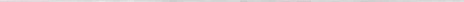 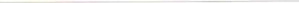 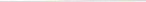 формирование представлений о физических явлениях, о видах энергии и ее превращениях, агрегатных состояниях вещества;знакомство с простейшими способами изучения физических явлений; приобретение базовых умений работы с доступной информацией о физических явлениях и процессах.Основы религиозных культур и светской этикиВ 4-ом классе  введен годовой курс «Основы  религиозных культур и светской этики» (1 час), родителями по личным заявлениям выбран модуль «Основы православной культуры». (протокол родительского собрания от 18.03.2021 г. №3). Изучение модуля  «Основы православной культуры» направлено на-формирование готовности к нравственному самосовершенствованию, духовному саморазвитию;- знакомство с основными нормами светской и религиозной морали, понимание их значения в выстраивании конструктивных отношений в семье и обществе;-понимание значения нравственности, веры и религии в жизни человека и общества;-формирование первоначальных представлений о светской этике, о традиционных религиях, их роли в культуре, истории и современности России;-  формирование первоначальных представлений об исторической роли традиционных религий в становлении российской государственности;- становление внутренней установки личности поступать согласно своей совести; воспитание нравственности, основанной на свободе совести и вероисповедания, духовных традициях народов России;-осознание ценности человеческой жизни.Искусство  Изучение предмета «Изобразительное искусство» направлено на-формирование первоначальных представлений о роли изобразительного искусства в жизни человека, его роли в духовно-нравственном развитии человека;-формирование основ художественной культуры, в том числе на материале художественной культуры родного края, эстетического отношения к миру; понимание красоты как ценности; потребности в художественном творчестве и в общении с искусством;-овладение практическими умениями и навыками в восприятии, анализе и оценке произведений искусства;-овладение элементарными практическими умениями и навыками в различных видах художественной деятельности (рисунке, живописи, скульптуре, художественном конструировании), а также в специфических формах художественной деятельности, базирующихся на ИКТ (цифровая фотография, видеозапись, элементы мультипликации и пр.).
Изучение предмета «Музыка»  направлено на-формирование  первоначальных представлений о роли музыки в жизни человека, ее роли в духовно-нравственном развитии человека;-формирование основ музыкальной культуры, в том числе на материале музыкальной культуры родного края, развитие художественного вкуса и интереса к музыкальному искусству и музыкальной деятельности;- формирование умения воспринимать музыку и выражать свое отношение к музыкальному произведению;- использование музыкальных образов при создании театрализованных и музыкально-пластических композиций, исполнении вокально-хоровых произведений, в импровизации.Основные задачи: -развитие способностей к художественно-образному, эмоционально-ценностному восприятию произведений изобразительного и музыкального искусства;- выражение в различных видах художественно-творческой деятельности своего отношения к окружающему миру;- реализация личностного творческого потенциала при решении учебных и художественно-практических задач.Технология Изучение предмета «Технология» направлено на-получение первоначальных представлений о созидательном и нравственном значении труда в жизни человека и общества; о мире профессий и важности правильного выбора профессии;-усвоение первоначальных представлений о материальной культуре как продукте предметно-преобразующей деятельности человека;-приобретение навыков самообслуживания; овладение технологическими приемами ручной обработки материалов; усвоение правил техники безопасности;-использование приобретенных знаний и умений для творческого решения несложных конструкторских, художественно-конструкторских (дизайнерских), технологических и организационных задач;-приобретение первоначальных навыков совместной продуктивной деятельности, сотрудничества, взаимопомощи, планирования и организации;-приобретение первоначальных знаний о правилах создания предметной и информационной среды и умений применять их для выполнения учебно-познавательных и проектных художественно-конструкторских задач.Физическая культураИзучение предмета «Физическая культура» направлено на-формирование первоначальных представлений о значении физической культуры для укрепления здоровья человека (физического, социального и психологического), о ее позитивном влиянии на развитие человека (о физической культуре и здоровье как факторах успешной учебы и социализации;-овладение умениями организовывать здоровьесберегающую жизнедеятельность (режим дня, утренняя зарядка, оздоровительные мероприятия, подвижные игры и т.д.);-формирование навыка систематического наблюдения за своим физическим состоянием, величиной физических нагрузок, данных мониторинга здоровья показателей развития основных физических качеств, в том числе подготовка к выполнению нормативов Всероссийского физкультурно-спортивного комплекса "Готов к труду и обороне" (ГТО).КлассУчебный предметФормапромежуточнойаттестацииПериод проведенияпромежуточнойаттестации1,2,3,4Русский языкКонтрольная работаВ конце учебного года1,2,3,4Литературное чтениеПроверка читательских уменийВ конце учебного года2,3,4Иностранный язык (английский язык)Комбинированная контрольная работаВ конце учебного года1,2,3,4МатематикаКонтрольная работаВ конце учебного года1,2,3,4Окружающий мирКонтрольная работаВ конце учебного года4Основы религиозных культур и светской этикиЗащита творческих проектовВ конце учебного года1,2,3,4МузыкаЗащита творческих работВ конце учебного года1,2,3,4ИзобразительноеискусствоЗащита творческих работВ конце учебного года1,2,3,4ТехнологияТестирование В конце учебного года1,2,3,4Физическая культураСдача нормативовВ конце учебного годаПредметные областиУчебные предметыКоличество  часов  в годКоличество  часов  в годКоличество  часов  в годКоличество  часов  в годВсегоПредметные областиУчебные предметыIIIIIIIVВсегоОбязательная частьОбязательная частьОбязательная частьОбязательная частьОбязательная частьОбязательная частьОбязательная частьРусский язык илитературное чтениеРусский язык165170170170705Русский язык илитературное чтениеЛитературное чтение132136136136540Иностранные языкиИностранный язык(английский)686868204Математикаи информатикаМатематика132136136136540Обществознаниеи естествознание(Окружающий мир)Окружающий мир66686868270Основы религиозныхкультур и   светскойэтики Основы православной культуры3434ИскусствоМузыка33343434135ИскусствоИзобразительноеискусство33343434135ТехнологияТехнология33343434135Физическая культураФизическая культура99102102102405Итого:6937827828163073Часть, формируемая участниками образовательных отношенийЧасть, формируемая участниками образовательных отношенийЧасть, формируемая участниками образовательных отношенийЧасть, формируемая участниками образовательных отношенийЧасть, формируемая участниками образовательных отношенийЧасть, формируемая участниками образовательных отношенийЧасть, формируемая участниками образовательных отношений-3328Якутский язык как государственныйЯкутский язык как государственный343434102Культура народов РС(Я)Культура народов РС(Я)343468Умники и умницыУмники и умницы343468Наглядная геометрияНаглядная геометрия3434Максимально допустимая недельная нагрузкаМаксимально допустимая недельная нагрузка6938848848843345Предметные областиУчебные предметыКоличество  часов  в годКоличество  часов  в годКоличество  часов  в годКоличество  часов  в годВсегоПредметные областиУчебные предметыIIIIIIIVВсегоОбязательная частьРусский язык илитературное чтениеРусский язык555520Русский язык илитературное чтениеЛитературное чтение444416Иностранные языкиИностранный язык(английский)2226Математикаи информатикаМатематика444416Обществознаниеи естествознание(Окружающий мир)Окружающий мир22228Основы религиозныхкультур и   светскойэтики Основы православной культуры11ИскусствоМузыка11114ИскусствоИзобразительноеискусство11114ТехнологияТехнология11114Физическая культураФизическая культура333312Итого:2123232491Часть, формируемая участниками образовательных отношенийЧасть, формируемая участниками образовательных отношенийЧасть, формируемая участниками образовательных отношенийЧасть, формируемая участниками образовательных отношенийЧасть, формируемая участниками образовательных отношенийЧасть, формируемая участниками образовательных отношенийЧасть, формируемая участниками образовательных отношений3328Якутский язык как государственныйЯкутский язык как государственный1113Культура народов РС(Я)Культура народов РС(Я)112Умники и умницыУмники и умницы112Наглядная геометрияНаглядная геометрия11Максимально допустимая недельная нагрузкаМаксимально допустимая недельная нагрузка2126262699НаправлениеРешаемые задачиСпортивно-оздоровительноеФормирование знаний, установок, личностных ориентиров и норм поведения, обеспечивающих сохранение и укрепление физического, психологического и социального здоровья обучающихся на ступени начального и основного общего образования как одной из ценностных составляющих, способствующих познавательному и эмоциональному развитию обучающегося. Развитие потребности в занятиях физической культурой и спортом. формирование культуры здорового и безопасного образа жизни;- использование оптимальных двигательных режимов для детей с учетом их возрастных, психологических и иных особенностей;По итогам работы в данном направлении проводятся конкурсы, соревнования, показательные выступления.Духовно-нравственноеЦель направления -  обеспечение духовно-нравственного развития обучающихся в единстве урочной, внеурочной деятельности, в совместной педагогической работе образовательного учреждения, семьи и других институтов общества; активизация внутренних резервов обучающихся, способствующих успешному освоению нового социального опыта на ступени начального общего образования, в формировании социальных, коммуникативных  компетенций, необходимых для эффективного взаимодействия в социуме.  Основными задачами являются:- формирование общечеловеческих ценностей в контексте формирования у обучающихся гражданской идентичности;- воспитание нравственного, ответственного, инициативного и компетентного гражданина России;- приобщение обучающихся к культурным ценностям своей этнической или социокультурной группы;-  сохранение базовых национальных ценностей российского общества;-  последовательное расширение и укрепление ценностно-смысловой сферы личности;-  формирование психологической культуры и коммуникативной компетенции для обеспечения эффективного и безопасного взаимодействия в социуме;- формирование способности обучающегося сознательно выстраивать и оценивать отношения в социуме;- становление гуманистических и демократических ценностных ориентаций;-  формирование основы культуры межэтнического общения;-  формирование отношения к семье как к основе российского общества;По итогам работы в данном направлении проводятся коллективные творческие дела, конкурсы, выставки работ, спектакли.СоциальноеАктивизация внутренних резервов обучающихся, способствующих успешному освоению нового социального опыта. Формирование общечеловеческих ценностей в контексте формирования у обучающихся гражданской идентичности. Приобщение обучающихся к культурным ценностям своей социокультурной группы. Сохранение базовых национальных ценностей российского общества. Последовательное расширение и укрепление ценностно-смысловой сферы личности. Формирование психологической культуры и коммуникативной компетенции для обеспечения эффективного и безопасного взаимодействия в социуме. Формирование способности обучающегося сознательно выстраивать и оценивать отношения в социуме.ОбщеинтеллектуальноеДанное направление  призвано    обеспечить достижения   планируемых результатов освоения основной образовательной программы начального общего образования.Основными задачами являются:–  формирование навыков научно-интеллектуального труда;–  развитие культуры логического и алгоритмического мышления, воображения;–  формирование первоначального опыта практической преобразовательной деятельности;–  овладение навыками универсальных учебных действий  обучающихся на ступени начального общего образования.По  итогам  работы  в  данном  направлении проводятся олимпиады,  конкурсы, защита проектов.обучающихся.ОбщекультурноеРазвитие эмоциональной сферы ребенка, чувства прекрасного, творческих способностей, формирование коммуникативной и общекультурной компетенций. Развитие в ребенке природных задатков, творческого потенциала, специальных способностей, позволяющих самореализоваться в различных видах и формах художественно-творческой деятельности, постижение ребенком духовного содержания искусства, его образного языка и возможностей различных, художественных материалов. Воспитание способности к духовному развитию, нравственному самосовершенствованию, формированию ценностных ориентаций, развитие обшей культуры, знакомство с общечеловеческими ценностями мировой культуры, духовными ценностями отечественной культуры, нравственно-этическими ценностями многонационального народа России и народов других стран – цель общекультурного направления.Основными задачами являются:- формирование ценностных ориентаций общечеловеческого содержания;- становление активной жизненной позиции;- воспитание основ правовой, эстетической, физической и экологической культуры.По  итогам  работы  в   данном  направлении  проводятся концерты, конкурсы, выставки, обеспечивается участие обучающихся в мероприятиях муниципального, регионального, всероссийского уровня.Личностные результаты– готовность и способность обучающихся к саморазвитию, сформированность  мотивации к учению и познанию, ценностно- смысловые установки отражающие их индивидуально- личностные позиции, социальные компетентности, личностные качества; сформированность основ российской, гражданской идентичности.Предметные результаты- получение нового знания и опыта его применения.Метапредметные результаты- освоенные обучающимися УУД (познавательные, регулятивные и коммуникативные), овладение ключевыми компетенциями. - освоенные обучающимися УУД (познавательные, регулятивные и коммуникативные), овладение ключевыми компетенциями.№\пНаправленияКоличество часов в годКоличество часов в годКоличество часов в годКоличество часов в год№\пНаправления1класс2 класс3 класс4 класс1.Спортивно- оздоровительное33часов34 часа34 часа34 часа2.Общеинтеллектуальное66 часов68 часов68 часов68 часов3.Общекультурное66 часов68 часов68 часов68 часов4.Социальное66 часов34 часа34 часа68 часов5.Духовно- нравственное33 часа68  часов34 часа34 часа Итого за год264 часа272 часа238 часов238 часов№НаправлениеОбразовательные формыРешаемые задачи1.Спортивно-оздоровительное            (Народные игры)Спортивные кружки в школе:- народные игры, -борьба дзюдо,  экскурсии, занятия, игры на свежем  воздухе, тематические классные часы, соревнования: «Папа, мама, я - спортивная семья», «Весёлые старты», физминутки на уроках, динамические паузы;   Дни здоровья; организация оздоровительных перемен и прогулок на свежем воздухе; оформление уголков по технике безопасности,  проведение инструктажей. Просмотр учебно-познавательных фильмов по ПДД. Встречи со специалистами. Кружок  «Народные  игры» направлен на формирование у обучающихся устойчивых мотивов и потребностей в бережном отношении к своему здоровью, целостном развитии физических и психических качеств, творческом использовании средств физической культуры в организации здорового образа жизни.2.Общеинтеллектуальное (Занимательная математика, Занимательная грамматика, Умники и умницы)Экскурсии, конкурсырисунков,  стихов, рассказов, сочинений, тематические классные часы, предметные недели, викторины, познавательные игры; исследовательские проекты; Олимпиады, конференции учащихся, интеллектуальные игры; праздники, уроки  Знаний, библиотечные уроки, разработка проектов к урокамПрограмма кружка «Занимательная математика» направлена на решение таких задач, как развитие общеинтеллектуальных умений (внимания, памяти, пространственного восприятия, сенсорной координации), формирование учебной мотивации, формирование умения и навыков для решения нестандартных, творческих задач, заданий повышенного уровня сложности, формирование УУД познавательного, знаково-символического, логического, регулятивного и коммуникативного характера и развитие личной сферы ребенка в целом.Программа кружка «Умники и умницы» предусматривает определение видов организации деятельности учащихся, направленных на достижение личностных,  метапредметных и предметных результатов освоения учебного курса.Цель данного курса: развитие познавательных способностей учащихся на основе системы развивающих занятий.Основные задачи курса:развитие мышления в процессе формирования основных приемов мыслительной деятельности: анализа, синтеза, сравнения, обобщения,классификации, умение выделять главное, доказывать и опровергать, делать несложные выводы;развитие психических познавательных процессов: различных видов памяти, внимания, зрительного восприятия, воображения;развитие языковой культуры и формирование речевых умений: четкоясно излагать свои мысли, давать определения понятиям, строить умозаключения, аргументировано доказывать свою точку зрения;формирование навыков творческого мышления и развитие умения решать нестандартные задачи;развитие познавательной активности и самостоятельной мыслительной деятельности учащихся;формирование и развитие коммуникативных умений: умение общаться и взаимодействовать в коллективе, работать в парах, группах,уважать мнение других, объективно оценивать свою работу и деятельность одноклассников;формирование навыков применения полученных знаний и умений в процессе изучения школьных дисциплин и в практической деятельности. Программа кружка «Занимательная грамматика» позволяет расширять и уточнять представление о жизни, активирует словарь и речь в целом, обеспечивает общее развитие детей, воспитывает чувство доброты, трудолюбия, вводит  в удивительный и многоцветный мир слов, развивает  языковое чувство. Программа позволяет школьникам увидеть “волшебство знакомых слов”; понять, что обычные слова достойны изучения и внимания. 3.Духовно-нравственное                                       (Чтение с увлечением, Знай и люби свой край, КН РС(Я)Уроки Айболита)	Просмотр фильмов, знакомство с историей и бытом родного села, города, Республики, России, природой и экологией родного края, походы. Экскурсии на предприятия села (ООО «Агрофирма «Олекминская», животноводческий комплекс, ИП, СДК, сельская библиотека). Организация выставок детских рисунков, поделок и творческих работ обучающихся (совместная деятельность детей и родителей). Организация встреч с ветеранами и тружениками тыла. Акции добра. Экскурсии в краеведческий музей школы, района. Уроки мужества. Оказание помощи ветеранам ВОВ и труда. Оформление газет о боевой и трудовой славе. Участие в тематическом празднике «Смотр патриотической песни»,тематические классные часы. Цикл мероприятий по этикету. Кружки художественно-прикладного творчества; Посещение школьного и районного музеев.-привитие младшим школьникам - любви к малой Родине, -гражданской ответственности,-чувства патриотизма, формирование позитивного отношения к базовым ценностям общества.формирование духовно-нравственных ориентиров;воспитание сознательной дисциплины и культуры поведения, ответственности и исполнительностиформирование потребности самообразования, самовоспитания своих морально-волевых качеств; - Программа занятий кружков «КН РС(Я)»,  «Знай и люби свой край»,  приобщает подрастающее поколение  к региональной культуре  Республики Саха (Якутия), к историческому наследию коренных народов  Якутии, народов, проживающих на территории Якутии.. Региональная культура становится для ребенка первым шагом в освоении богатств мировой культуры, присвоении общечеловеческих ценностей,  формировании собственной личной культуры.4.Социальное                                     (Художественное творчество, Я и мир вокруг меня, Инфознайка)  ,     Встречи с интересными людьми,экскурсии, участие в школьных трудовых рейдах, фотосъёмки, организация праздников, организация по озеленению школы;организация дежурства в классах, по школе. Операция«Доброе утро, Ветеран!»встречи с представителямиразных профессий;выставки поделок  детскоготворчества; тематические выставки в библиотеке,сюжетно-ролевые игры.Проведение тематических классных часов и родительских собраний.Проектная деятельность по благоустройству села, историко-краеведческим поискам и т.д.)Классные часы по поведению в школе и общественных местах, «Внешний вид школьника».воспитание бережного отношения к окружающей среде, выработка чувства ответственности и уверенности в своих силах. Формированиенравственной культуры обучающихся,развитие коммуникативных умений, доброты и взаимопонимания в семье; - создание условий для сохранения и укрепления здоровья детей; -пропаганда здорового образа жизни,-воспитание гармоничной,всесторонне развитой личности; развитие у детей интереса к совместному время препровождению, самоуважение, взаимоуважение и связь с социумом.Введение курса «Инфознайка» обусловлено необходимостью реализации непрерывного курса информатики в рамках основного общего образования и направленного на успешную социализацию обучающихся, развитию качеств личности, отвечающих требованиям современного информационного общества. Предмет является пропедевтическим, способствует развитию логического и абстрактного мышления, что позволяет обучающимся успешно осваивать учебный предмет «Математика», эффективному формированию у обучающихся информационной грамотности.5.Общекультурное              (Музыка для всех, Театральная студия, Студия «Капелька», Юный художник)Школьные праздники на уровне класса и школы, работа хорового, вокального кружков, участие в конкурсах, концертахФормирование культуры общения, участия в мероприятиях, выставках. Работа по направлению  ставит  целью пробуждать и укреплять интерес и любовь к изобразительному искусству, развивая эстетические чувства и понимание прекрасного; совершенствовать изобразительные способности, художественный вкус, наблюдательность, творческое  воображение и мышление;  знакомить с искусством родного края, с произведениями изобразительного и декоративно – прикладного искусства, расширять и углублять возможности детского творчества за рамками школьной программы, дает возможность одаренным детям получить творческое удовлетворение от созданного ими. На занятиях кружков, студий особое внимание уделяется  приобретению  умений и  навыков, которые могут быть использованы в практической деятельности (оформление выставок, плакатов, стенгазет, праздников и т.п.) Внеурочная деятельностьнаправления внеурочной деятельностиКоличество часов в неделюКоличество часов в неделюКоличество часов в неделюКоличество часов в неделюВнеурочная деятельностьнаправления внеурочной деятельностиIIIIIIIVВсегоВнеурочная деятельностьнаправления внеурочной деятельностиКоличество часовКоличество часовКоличество часовКоличество часовВсегоСпортивно-оздоровительное11114Народные игры11114Общекультурное22228Музыка для всех11114Театральная студия112Студия «Капелька»11Юный художник11Общеинтеллектуальное222    28Занимательная математика11114Занимательная грамматика1113Умники и умницы11Духовно-нравственное12115Чтение с увлечением111Знай и люби свой край11КН РС(Я)11Уроки Айболита			1	1	211Социальное21126Художественное творчество112Я и мир вокруг меня112Инфознайка112ВСЕГО:887831ПринятоПедагогическим советом МБОУ «Юнкюрская СОШ им.В.И.Сергеева»Протокол № 1 от 31.08.2021 г.УтвержденоДиректор МБОУ «ЮСОШ им.В.И.Сергеева»              ____________Е.П.ГонтПриказ № 01-07/1-17 от 01.09.2021г.Учебный периодПродолжительностьДатаI четверть43 учебных дня01.09.2021г. – 29.10.2021г.II четверть35 учебных дней08.11.2021г. – 24.12.2021г.III четверть49 учебных дней – доп.каникулы11.01.2022г. – 25.03.2022г.IV четверть32 учебных дня 04.04.2022г. – 20.05.2022г.Учебный периодПродолжительностьДатаI четверть51 учебный день01.09.2021г. – 29.10.2021г.II четверть42 учебных дня08.11.2021г. – 25.12.2021г.III четверть63 учебных дня11.01.2022г. – 26.03.2022г.IV четверть39 учебных дней для 9, 11 классов47 учебных дней для 2-4 классов, 5-8 классов04.04.2022г. – 21.05.2022г.04.04.2022г. – 31.05.2022г.Учебный периодПродолжительностьДатаI четверть51 учебный день01.09.2021г. – 29.10.2021г.II четверть42 учебных дня08.11.2021г. – 25.12.2020г.III четверть63 учебных дня11.01.2022г. – 26.03.2022г.IV четверть39 учебных дней 04.04.2022г. – 21.05.2022г.Учебный периодПродолжительностьСрок1 полугодие93 учебных дня01.09.2021г. – 25.12.2021г.2 полугодие102 учебных дня11.01.2022г. – 21.05.2022г.Классы1 четверть2 четверть3 четверть4 четверть2 – 9 классыс 19.10.2021г.по 26.10.2021г.с 14.12.2021г.по 19.12.2021г.с 16.03.2022г.по 23.03.2022г.с 17.05.2022г.по 24.05.2022г.10, 11 классы-с 17.12.2021г.по 24.12.2021г.-с 11.05.2022по 18.05.2022гКалендарный план воспитательной работы МБОУ «Юнкюрская СОШ им. В.И. Сергеева»  на 2021-2022 учебный годНАЧАЛЬНОЕ ОБЩЕЕ ОБРАЗОВАНИEКалендарный план воспитательной работы МБОУ «Юнкюрская СОШ им. В.И. Сергеева»  на 2021-2022 учебный годНАЧАЛЬНОЕ ОБЩЕЕ ОБРАЗОВАНИEКалендарный план воспитательной работы МБОУ «Юнкюрская СОШ им. В.И. Сергеева»  на 2021-2022 учебный годНАЧАЛЬНОЕ ОБЩЕЕ ОБРАЗОВАНИEКалендарный план воспитательной работы МБОУ «Юнкюрская СОШ им. В.И. Сергеева»  на 2021-2022 учебный годНАЧАЛЬНОЕ ОБЩЕЕ ОБРАЗОВАНИEКалендарный план воспитательной работы МБОУ «Юнкюрская СОШ им. В.И. Сергеева»  на 2021-2022 учебный годНАЧАЛЬНОЕ ОБЩЕЕ ОБРАЗОВАНИEКалендарный план воспитательной работы МБОУ «Юнкюрская СОШ им. В.И. Сергеева»  на 2021-2022 учебный годНАЧАЛЬНОЕ ОБЩЕЕ ОБРАЗОВАНИEКалендарный план воспитательной работы МБОУ «Юнкюрская СОШ им. В.И. Сергеева»  на 2021-2022 учебный годНАЧАЛЬНОЕ ОБЩЕЕ ОБРАЗОВАНИEМодуль «Ключевые общешкольные дела»Модуль «Ключевые общешкольные дела»Модуль «Ключевые общешкольные дела»Модуль «Ключевые общешкольные дела»Модуль «Ключевые общешкольные дела»Модуль «Ключевые общешкольные дела»Модуль «Ключевые общешкольные дела»Дела Классы  Ориентировочное время проведения Ориентировочное время проведения  Ответственные  Ответственные  Ответственные День знанийТоржественная линейка, Всероссийский Урок ОБЖ.Акция « Поздравим педагогов- ветеранов»1-4 1 сентября 1 сентября Заместитель директора по ВРКлассные руководителиДД «Чолбон»Заместитель директора по ВРКлассные руководителиДД «Чолбон»Заместитель директора по ВРКлассные руководителиДД «Чолбон»День окончания второй мировой войны.1-42 сентября2 сентябряЗаместитель директора по ВРКлассные руководителиЗаместитель директора по ВРКлассные руководителиЗаместитель директора по ВРКлассные руководителиМероприятия Неделя безопасности детей и подростков (безопасное поведение)1-406 сентября по 10 сентября06 сентября по 10 сентябряУчитель ОБЖКлассные руководителиУчитель ОБЖКлассные руководителиУчитель ОБЖКлассные руководителиДень бега и ходьбы          1-417 сентября17 сентябряЗаместитель директора по ВРКлассные руководителиОрганизатор ДД «Чолбон»Заместитель директора по ВРКлассные руководителиОрганизатор ДД «Чолбон»Заместитель директора по ВРКлассные руководителиОрганизатор ДД «Чолбон»День Республики   (торжественная линейка, классные часы)       1-427 сентября27 сентябряЗаместитель директора по ВРКлассные руководителиЗаместитель директора по ВРКлассные руководителиЗаместитель директора по ВРКлассные руководителиМеждународный день пожилых людей (акция «Добрые дела»)1-41 октября1 октябряКлассные руководителиКлассные руководителиКлассные руководителиДень учителя (изготовление и вручение праздничных открыток).1-45 октября5 октябряЗаместитель директора по УВРЗаместитель директора по ВРСовет старшеклассниковЗаместитель директора по УВРЗаместитель директора по ВРСовет старшеклассниковЗаместитель директора по УВРЗаместитель директора по ВРСовет старшеклассниковПрофилактические мероприятия по выявлению коронавирусной инфекции. Мероприятия по соблюдению личной гигиены при распространении ОРВИ, гриппа, коронавирусной инфекции.1-4Сентябрь-октябрьСентябрь-октябрьКлассные руководителиКлассные руководителиКлассные руководителиМесячник по благоустройству и озеленению классных кабинетов. Оформление классных уголков1-4Сентябрь-октябрьСентябрь-октябрьЗаместитель директора по ВРКлассные руководителиЗаместитель директора по ВРКлассные руководителиЗаместитель директора по ВРКлассные руководителиКонкурс рисунков и поделок из природного материала «Осень золотая»1-41 неделя октября1 неделя октябряКлассные руководителиКлассные руководителиКлассные руководителиДень народного единства (классные часы)1-4 4 ноября 4 ноябряЗаместитель директора по ВРКлассные руководителиЗаместитель директора по ВРКлассные руководителиЗаместитель директора по ВРКлассные руководителиМеждународный Деньтолерантности 1-416 ноября16 ноябряЗаместитель директора по ВРКлассные руководителиЗаместитель директора по ВРКлассные руководителиЗаместитель директора по ВРКлассные руководителиДень матери в России (выставка рисунков « Портрет моей мамы», классные часы, организация праздничного концерта)1-428 ноября28 ноябряЗаместитель директора по ВР Классные руководителиЗаместитель директора по ВР Классные руководителиЗаместитель директора по ВР Классные руководители День инвалидов ( поздравительные открытки) Чистое село. Чистая улица. Чистый двор. Чистый класс»1-41 декабря1 декабряЗаместитель директора по ВР Классные руководителиОДДЗаместитель директора по ВР Классные руководителиОДДЗаместитель директора по ВР Классные руководителиОДДДень героев Отечества( классные часы, Уроки Мужества)1-4 9 декабря 9 декабряКлассные руководителиКлассные руководителиКлассные руководителиДень Конституции Российской Федерации (классные часы « Государственные символы российского государства»1-412 декабря12 декабряЗаместитель директора по ВР Классные руководителиЗаместитель директора по ВР Классные руководителиЗаместитель директора по ВР Классные руководителиАкция « Чистое село. Чистая улица. Чистый двор. Чистый класс»1-4Осень, веснаОсень, веснаКлассные руководителиСовет старшеклассниковДД «Чолбон»Классные руководителиСовет старшеклассниковДД «Чолбон»Классные руководителиСовет старшеклассниковДД «Чолбон»К нам стучится Дед Мороз:       «Здравствуй, новый 2022 год!» Утренник для начальных классов1-4      27 декабря      27 декабряЗаместитель директора по ВР Классные руководителиЗаместитель директора по ВР Классные руководителиЗаместитель директора по ВР Классные руководителиМастер- классы по изготовлению новогодних украшений, конкурс елочных игрушек1-4декабрьдекабрьЗаместитель директора   по ВРКлассные руководителиДД «Чолбон»Заместитель директора   по ВРКлассные руководителиДД «Чолбон»Заместитель директора   по ВРКлассные руководителиДД «Чолбон»День снятия блокады Ленинграда (выставка книг, иллюстраций «Ленинградцы, дети мои», Уроки Мужества)1-427 января27 январяКлассные руководителиПедагог- библиотекарь Классные руководителиПедагог- библиотекарь Классные руководителиПедагог- библиотекарь Месячник военно-патриотического воспитания1-4 01 февраля – 28 февраля 01 февраля – 28 февраляКлассные руководителиКлассные руководителиКлассные руководителиСмотр песни и строя1-422 февраля22 февраляЗаместитель директора по ВРУчителя физической культурыКлассные руководителиЗаместитель директора по ВРУчителя физической культурыКлассные руководителиЗаместитель директора по ВРУчителя физической культурыКлассные руководителиКонкурс стихов «Сороковые, роковые»1-4февральфевральЗаместитель директора по ВР Классные руководителиЗаместитель директора по ВР Классные руководителиЗаместитель директора по ВР Классные руководителиДень Юного героя антифашиста1-48 февраля8 февраляЗаместитель директора по ВРКлассные руководителиЗаместитель директора по ВРКлассные руководителиЗаместитель директора по ВРКлассные руководителиУчастие в районных мероприятиях ( конкурс рисунков, конкурс патриотической песни, конкурс стихов)1-4январь-февральянварь-февральЗаместитель директора по ВР Классные руководителиДД «Чолбон»Заместитель директора по ВР Классные руководителиДД «Чолбон»Заместитель директора по ВР Классные руководителиДД «Чолбон»Праздник «Прощание с букварём»1мартмарт Учитель 1 класса Учитель 1 класса Учитель 1 классаПраздник Масленицы «Прощай, зимушка-зима!»-игры-конкурсы-проводы зимы1-4мартмартЗаместитель директора по ВР Учитель музыкиКлассные руководителиОДДЗаместитель директора по ВР Учитель музыкиКлассные руководителиОДДЗаместитель директора по ВР Учитель музыкиКлассные руководителиОДДМеждународный женский день           ( поздравление девочек, мам, бабушек)1-48 марта8 марта Классные руководители Классные руководители Классные руководителиПроект «Калейдоскоп идей»- шахматный турнир- весёлые старты- Акция «Лучшая тетрадь»- Акция «Фабрика идей» (выставка рисунков и поделок)2-4апрельапрельКлассные руководителиКлассные руководителиКлассные руководителиНеделя Детской книги- библиотечные уроки- выставки детской художественной литературы- викторины, игры1-4Первая неделя месяцаПервая неделя месяца Педагог- библиотекарь Классные руководители Педагог- библиотекарь Классные руководители Педагог- библиотекарь Классные руководителиДень космонавтики.- конкурс рисунков и поделок «Космос глазами детей»- Гагаринский урок- Книжная выставка « Книги о космосе» - викторина1-412 апреля12 апреляКлассные руководителиПедагог- библиотекарьКлассные руководителиПедагог- библиотекарьКлассные руководителиПедагог- библиотекарьМодуль «Школьный урок»Модуль «Школьный урок»Модуль «Школьный урок»Модуль «Школьный урок»Модуль «Школьный урок»Модуль «Школьный урок»Модуль «Школьный урок»ДелаКлассыОриентировочное время проведенияОриентировочное время проведенияОриентировочное время проведенияОтветственныеОтветственныеСогласно индивидуальным планам работы учителей - предметниковСогласно индивидуальным планам работы учителей - предметниковСогласно индивидуальным планам работы учителей - предметниковСогласно индивидуальным планам работы учителей - предметниковСогласно индивидуальным планам работы учителей - предметниковСогласно индивидуальным планам работы учителей - предметниковСогласно индивидуальным планам работы учителей - предметниковМодуль «Классное руководство»Модуль «Классное руководство»Модуль «Классное руководство»Модуль «Классное руководство»Модуль «Классное руководство»Модуль «Классное руководство»Модуль «Классное руководство» Дела  Классы Ориентировочное время проведения Ориентировочное время проведения Ориентировочное время проведения  Ответственные  Ответственные МО «Планирование воспитательной работы на 2021– 2022»Методическая помощь начинающим классным руководителям1-4сентябрьсентябрьсентябрьЗаместитель директора по ВРКлассные руководителиЗаместитель директора по ВРКлассные руководителиТематические консультации для классных руководителей1-4октябрьоктябрьоктябрьЗаместитель директора по ВР Председатель  МО классных руководителейЗаместитель директора по ВР Председатель  МО классных руководителейМониторинг посещаемости  учащимися школьной библиотеки1-4октябрьоктябрьоктябрьЗаместитель директора по ВР Заместитель директора по ВР Проведение  МО классных руководителей для подведения промежуточных итогов воспитательной деятельности классов и школы.1-4октябрьоктябрьоктябрьЗаместитель директора по ВР Председатель  МО классных руководителейЗаместитель директора по ВР Председатель  МО классных руководителейВыборочная проверка рабочей документации классных руководителей:Личные дела классаКалендарное планирование на четверть и на годЖурнал инструктажа учащихся по ТБ во время проведения экскурсий и других внеклассных и внешкольных мероприятийПроверка дневников учащихся по классам и с последующим анализом состояния документа1-4октябрьоктябрьоктябрьЗаместитель директора по ВР Председатель МО классных руководителейЗаместитель директора по ВР Председатель МО классных руководителейМониторинг состояния работы с родителями учащихся.1-4октябрьоктябрьоктябрьЗаместитель директора по ВР Председатель  МО классных руководителейЗаместитель директора по ВР Председатель  МО классных руководителейПроверка дневников учащихся по классам  с последующим анализом состояния документа1-4ноябрьноябрьноябрь Заместитель директора по ВР Председатель  МО классных руководителей Заместитель директора по ВР Председатель  МО классных руководителейШкольный семинар для классных руководителей по проблемам воспитания с привлечением специалистов СПС1-4ноябрьноябрьноябрьЗаместитель директора по ВР Классные руководителиЗаместитель директора по ВР Классные руководителиМониторинг состояния работы с родителями учащихся:1-4декабрьдекабрьдекабрьКлассные руководителиКлассные руководителиКонтроль работы классных и общешкольного родительских комитетов1-4декабрьдекабрьдекабрьАдминистрация школыАдминистрация школыПроведение  МО классных руководителей для подведения промежуточных итогов воспитательной деятельности классов и школы.1-4декабрьдекабрьдекабрьЗаместитель директора по ВР Председатель  МО классных руководителейЗаместитель директора по ВР Председатель  МО классных руководителейВыборочная проверка рабочей документации классных руководителей:Календарное планирование на четверть и на годЖурнал инструктажа учащихся по ТБ во время проведения экскурсий и других внеклассных и внешкольных мероприятийПроверка дневников учащихся по классам и параллелям с последующим анализом состояния документа1-4декабрьдекабрьдекабрьЗаместитель директора по ВРЗаместитель директора по ВРПроверка дневников учащихся по классам и параллелям с последующим анализом состояния документа1-4декабрьдекабрьдекабрьКлассные руководителиКлассные руководителиПроведение  МО классных руководителей для подведения промежуточных итогов воспитательной деятельности классов и школы.1-4мартмартмартЗаместитель директора по ВР Председатель  МО классных руководителейЗаместитель директора по ВР Председатель  МО классных руководителейВыборочная проверка рабочей документации классных руководителей:Календарное планирование на четверть и на годЖурнал инструктажа учащихся по ТБ во время проведения экскурсий и других внеклассных и внешкольных мероприятийПроверка дневников учащихся по классам и параллелям с последующим анализом состояния документа1-4мартмартмартЗаместитель директора по ВР Заместитель директора по ВР Мониторинг состояния работы с родителями учащихся:1-4мартмартмартЗаместитель директора по ВР Заместитель директора по ВР Проверка дневников учащихся по классам и параллелям с последующим анализом состояния документа1-4мартмартмартКлассные руководителиКлассные руководителиЖурнал инструктажа учащихся по ТБ во время проведения экскурсий и других внеклассных и внешкольных мероприятий1-4мартмартмартЗаместитель директора по ВРУчитель ОБЖЗаместитель директора по ВРУчитель ОБЖСдача отчётов о проведённой воспитательной работе за прошедший год, полного анализа деятельности классного руководителя, постановка целей и задач на следующий учебный год.Оформление классной документации.Подготовка списков учащихся на осенний медосмотр.Подготовка о информационно-аналитического отчёта по воспитательной работе.Размещение информации по итогам воспитательной работы на сайте школы.1-4май-июньмай-июньмай-июньЗаместитель директора по ВРЗаместитель директора по ВРЖурнал инструктажа учащихся по ТБ во время проведения экскурсий и других внеклассных и внешкольных мероприятий1-4маймаймайЗаместитель директора по ВРЗаместитель директора по ВРПроверка дневников учащихся по классам и параллелям с последующим анализом состояния документа1-4маймаймайКлассные руководители  Заместитель директора по ВРКлассные руководители  Заместитель директора по ВРТематические консультации для классных руководителей: изучение государственных символов Российской Федерациизащита прав ребенкаосновные формы и направления работы с семьейразвитие коллектива классапрофилактика девиантного поведения учащихсясотрудничество с правоохранительными органамитематика и методика проведения классных часованализ эффективности воспитательного процесса в классахоткрытые классные часы: формы и методики проведения, цели и задачи, прогнозы и результаты.1-4в течениеучебного годав течениеучебного годав течениеучебного годаЗаместитель директора по ВРЗаместитель директора по ВРУчастие классных руководителей в конференциях, семинарах, круглых столах районного, регионального и всероссийского уровня (онлайн, офлайн)Представление опыта воспитательной работы классных руководителей и школы на школьном сайте, а также в социальных сетях и в других Интернет-ресурсах с целью его популяризации; 1-4в течениеучебного годав течениеучебного годав течениеучебного годаЗаместитель директора по ВРКлассные руководителиЗаместитель директора по ВРКлассные руководителиУчастие классных руководителей в профессиональных конкурсах в   «Лучший классный руководитель», «Лучший педагог доп. образования» и др.1-4в течениеучебного годав течениеучебного годав течениеучебного годаЗаместитель директора по ВРЗаместитель директора по ВРПрохождение курсов повышения квалификации для педагогов - классных руководителей, специалистов воспитательной службы и педагогов дополнительного образования:1-4в течениеучебного годав течениеучебного годав течениеучебного годаЗаместитель директора по ВРЗаместитель директора по ВРУчастие в мониторинговых исследованиях по проблемам воспитательной работы, проводимых на школьном уровне.1-4в течениеучебного годав течениеучебного годав течениеучебного годаЗаместитель директора по ВРЗаместитель директора по ВРПосещение открытых внеклассных мероприятий, анализ воспитательных задач и целей с последующим обсуждением1-4в течениеучебного годав течениеучебного годав течениеучебного годаЗаместитель директора по    УВРЗаместитель директора по ВРЗаместитель директора по    УВРЗаместитель директора по ВРПосещение уроков и предметных недель, посвящённых учебным предметам с последующим обсуждением и анализом итогов проведённых мероприятий;1-4в течениеучебного годав течениеучебного годав течениеучебного годаЗаместитель директора по УВР  Заместитель директора по ВРЗаместитель директора по УВР  Заместитель директора по ВРМониторинги по классам и параллелям:Уровня воспитанности учащихся;Уровня правовой образованности учащихся;Уровня активности участия учащихся во внеклассных и внешкольных мероприятиях1-4в течениеучебного годав течениеучебного годав течениеучебного годаЗаместитель директора по УВРЗаместитель директора по ВРСоциальный педагог Заместитель директора по УВРЗаместитель директора по ВРСоциальный педагог Модуль «Курсы внеурочной деятельности»Модуль «Курсы внеурочной деятельности»Модуль «Курсы внеурочной деятельности»Модуль «Курсы внеурочной деятельности»Модуль «Курсы внеурочной деятельности»Модуль «Курсы внеурочной деятельности»Модуль «Курсы внеурочной деятельности» Дела  Классы  Классы Ориентировочное время проведения Ориентировочное время проведения Ориентировочное время проведения  Ответственные  Ответственные Данный модуль реализуется в соответствии с учебными планами внеурочной деятельностиДанный модуль реализуется в соответствии с учебными планами внеурочной деятельностиДанный модуль реализуется в соответствии с учебными планами внеурочной деятельностиДанный модуль реализуется в соответствии с учебными планами внеурочной деятельностиДанный модуль реализуется в соответствии с учебными планами внеурочной деятельностиДанный модуль реализуется в соответствии с учебными планами внеурочной деятельностиДанный модуль реализуется в соответствии с учебными планами внеурочной деятельностиМодуль «Работа с родителями»Модуль «Работа с родителями»Модуль «Работа с родителями»Модуль «Работа с родителями»Модуль «Работа с родителями»Модуль «Работа с родителями»Модуль «Работа с родителями» Дела  Классы Ориентировочное время проведения Ориентировочное время проведения Ориентировочное время проведения  Ответственные  Ответственные Мероприятия, направленные на формирование компетентной родительской общественности школы:Участие родителей в формировании Совета родителей школы;Участие родителей в работе Совета.Формирование общешкольного родительского комитета.1-4сентябрьсентябрьсентябрьЗаместитель директора по УВРЗаместитель директора по ВРКлассные руководителиЗаместитель директора по УВРЗаместитель директора по ВРКлассные руководителиОрганизация знакомства родителей со специальным курсом «Основы религиозных культур и светской этики»4сентябрьсентябрьсентябрьКлассные руководителиКлассные руководителиДень открытых дверей для родителей1-4октябрьоктябрьоктябрьЗаместитель директора по УВРЗаместитель директора по ВРКлассные руководителиЗаместитель директора по УВРЗаместитель директора по ВРКлассные руководителиОбщешкольные родительские собрания 1-4НоябрьфевральНоябрьфевральНоябрьфевральЗаместитель директора по УВРЗаместитель директора по ВРКлассные руководителиЗаместитель директора по УВРЗаместитель директора по ВРКлассные руководителиПроведение спортивных  праздников:«Папа, мама и я — спортивная семья»«Семейные игры»1-4январьянварьянварьУчителя физической культурыУчителя физической культурыМеждународный день семьи.«Фестиваль открытых уроков».1-4маймаймайЗаместитель директора по ВР Классные руководителиЗаместитель директора по ВР Классные руководителиЗнакомство родительской общественности с нормативными документами, регламентирующими деятельность школы:Всеобщая декларация прав человека,Декларация прав ребёнка,Конвенция о правах ребёнка,Конституция РФ,Семейный кодекс,Закон об образовании,Устав МБОУ «Юнкюрская СОШ им. В.И Сергеева» с изменениями и дополнениями.Работа родительского лектория с привлечением специалистов: работников здравоохранения, психологов, социологов , работников МВД, прокуратуры и др.Работа Малого педсовета с участием родителей по коррекции поведения и успеваемости учащихся, склонных к нарушениям различного характера  Консультации для родителей учащихся по вопросам воспитания, образования, профориентации и др.Посещение уроков представителями родительской общественностиВстречи с администрацией школы и учителями-предметниками для выработки стратегии совместной деятельности по повышению уровня образованности и воспитанности учащихся1-4в течениеучебного годав течениеучебного годав течениеучебного годаЗаместитель директора по УВРЗаместитель директора по ВРСоциальный педагог Педагог - психологЗаместитель директора по УВРЗаместитель директора по ВРСоциальный педагог Педагог - психологПроведение «Дня открытых дверей» для родителей с возможностью посещения учебных и внеклассных занятий1-4по плану школыпо плану школыпо плану школыЗаместитель директора по УВРЗаместитель директора по ВРЗаместитель директора по УВРЗаместитель директора по ВРПроведение родительских собраний различной воспитательной тематики:О внутришкольном распорядкеО формировании  здорового  образа жизниО безопасном поведении учащихся в школе, общественных местах и домаО психофизическом развитии детей и подростковУчастие несовершеннолетних в несанкционированных митингах и акцияхО режиме дня школьниковО соблюдении принципов информационной безопасности учащихсяО школьном пропускном режиме и обеспечении безопасности детей, находящихся в школеО профилактике применения  насилия в семьеО родительском контроле за поведением несовершеннолетних1-4в течениеучебного годав течениеучебного годав течениеучебного годаЗаместитель директора по УВРЗаместитель директора по ВРКлассные руководителиЗаместитель директора по УВРЗаместитель директора по ВРКлассные руководителиКонтроль работы  классных  и общешкольного  родительских комитетов.1-4в течениеучебного годав течениеучебного годав течениеучебного годаЗаместитель директора по УВРЗаместитель директора по ВРКлассные руководителиЗаместитель директора по УВРЗаместитель директора по ВРКлассные руководителиРабота родительских комитетов классов и школы:Организация работы родительских лекторий с участием специалистов в области юриспруденции, здравоохранения, педагогики, психологии.Тематические беседы для педагогического коллектива под общей темой «Семья и законы»Тематические родительские собрания, посвящённые вопросам безопасного поведения детей  в рамках родительского всеобуча1-4в течениеучебного годав течениеучебного годав течениеучебного годаЗаместитель директора по УВРЗаместитель директора по ВРКлассные руководителиЗаместитель директора по УВРЗаместитель директора по ВРКлассные руководителиМодуль  «Профориентация»Модуль  «Профориентация»Модуль  «Профориентация»Модуль  «Профориентация»Модуль  «Профориентация»Модуль  «Профориентация»Модуль  «Профориентация» Дела  Классы Ориентировочное время проведения Ориентировочное время проведения Ориентировочное время проведения  Ответственные  Ответственные Участие в федеральном проекте «Успех каждого ребенка» национального проекта «Образование» на портале «ПроеКТОриЯ»1-4в течениеучебного годав течениеучебного годав течениеучебного годаЗаместитель директора по ВР Учителя предметникиЗаместитель директора по ВР Учителя предметникиВсероссийская акция " Урок цифры"1-4в течениеучебного годав течениеучебного годав течениеучебного годаЗаместитель директора по ВР Классные руководителиЗаместитель директора по ВР Классные руководители	Организация  тематических классных часов  1-4 В течение годаВ течение годаВ течение годаКлассные руководителиКлассные руководителиПоведение классных мероприятий «Профессии наших родителей»  1-4 В течение годаВ течение годаВ течение годаКлассные руководителиКлассные руководителиОформление информационных листов о профессиях родителей1-4 В течение годаВ течение годаВ течение годаКлассные руководителиКлассные руководителиОрганизация и проведение экскурсий на различные предприятия  ( очных и заочных)1-4 В течение годаВ течение годаВ течение годаКлассные руководителиКлассные руководителиМодуль «Служба психолого-педагогического сопровождения»Модуль «Служба психолого-педагогического сопровождения»Модуль «Служба психолого-педагогического сопровождения»Модуль «Служба психолого-педагогического сопровождения»Модуль «Служба психолого-педагогического сопровождения»Модуль «Служба психолого-педагогического сопровождения»Модуль «Служба психолого-педагогического сопровождения» Дела  Классы Ориентировочное время проведения Ориентировочное время проведения Ориентировочное время проведения Ответственные Ответственные Организация работы социальной службы школы:Утверждение планов работы социального педагогаУтверждение графика проведения мероприятий, направленных на сохранение и улучшение социального климата в школьном коллективеСоставление социального паспорта школы на основании социальных паспортов классов1-4август-сентябрьавгуст-сентябрьавгуст-сентябрьСоциальный педагогПедагог-психологСоциальный педагогПедагог-психолог Акция «Внимание – дети!»Обновление информационных материалов на стендах в холле школы, классные уголки«Правила дорожного движения»Беседы:Твой путь в школу (самый безопасный маршрут).Как мы знаем правила дорожного движения.Наш путь в школу и новые безопасные маршруты.Беседы и практические занятия:Наш безопасный путь в школу.Основные правила дорожного движения на городских улицах.Правила дорожного движения – закон улиц и дорог.Будь бдителен по дороге в школу. Опасные ситуации на дороге.Правила дорожного движения – закон жизни.Обязанности водителей, пешеходов и пассажиров.Конкурс детского творчества «Дорога и мы»: школьный этапПроведение занятия «Безопасный путь в школу и домой», создание индивидуальных маршрутов учащихся1-4август-сентябрьавгуст-сентябрьавгуст-сентябрьЗаместитель директора по ВРКлассные руководители Заместитель директора по ВРКлассные руководители Декада информационно-просветительских мероприятий, направленных на противодействие терроризму, экстремизму, фашизму.Урок-беседа «Терроризм не имеет границ»1-4первая неделя сентябряпервая неделя сентябряпервая неделя сентябряЗаместитель директора по ВРСоциальный педагогКлассные руководителиЗаместитель директора по ВРСоциальный педагогКлассные руководителиНеделя безопасности детей  и подростков.Урок окружающего мира о подготовке детей и подростков к действиям в условиях экстремальных и опасных ситуаций (1-4 классы)Тематическое занятие «Безопасность несовершеннолетних в глобальной сети и социуме»1-4первая неделя сентябряпервая неделя сентябряпервая неделя сентябряЗаместитель директора по ВРСоциальный педагогКлассные руководителиЗаместитель директора по ВРСоциальный педагогКлассные руководителиОперативно – профилактическое мероприятие «Школа»:Родительские собрания «Дети идут в школу»Классные часы «Как я готов к школе»Рейд по проверке посещаемости, внешнего вида  и готовности к занятиям.1-4сентябрьсентябрьсентябрьЗаместитель директора по ВРСоциальный педагогКлассные руководителиЗаместитель директора по ВРСоциальный педагогКлассные руководителиВсероссийский урок безопасности школьников в сети Интернет:Урок – сказка «Сказка о золотых правилах безопасности в Интернет» (1-4 классы)1-4октябрьоктябрьоктябрьЗаместитель директора по ВРСоциальный педагогКлассные руководителиЗаместитель директора по ВРСоциальный педагогКлассные руководителиНеделя толерантности1-4ноябрьноябрьноябрьЗаместитель директора по ВРСоциальный педагогКлассные руководителиЗаместитель директора по ВРСоциальный педагогКлассные руководителиМесяц правовых знанийВыставка в библиотеке «Правовая культура человека»Викторина «Твои права и обязанности»День прав человека. «Уроки правовой грамотности»Классный час «День Конституции Российской Федерации. Конституция – основной закон нашей жизни»Классный час «Международный день борьбы с коррупцией»1-4ноябрь -декабрьноябрь -декабрьноябрь -декабрьЗаместитель директора по ВРСоциальный педагогКлассные руководителиЗаместитель директора по ВРСоциальный педагогКлассные руководителиМеждународный день прав человека(10 декабря)1-4декабрьдекабрьдекабрьЗаместитель директора по ВР Классные руководителиЗаместитель директора по ВР Классные руководителиДень Конституции РоссийскойФедерации (12 декабря)1-4декабрьдекабрьдекабрьЗаместитель директора по ВР Классные руководителиЗаместитель директора по ВР Классные руководителиОрганизация и проведение выставок :Презентаций на тему «Мы разные – мы вместе!»;Выставка поделок  «Волшебный мир бумаги».1-4ноябрьфевральноябрьфевральноябрьфевральЗаместитель директора по ВР Социальный педагог Классные руководителиЗаместитель директора по ВР Социальный педагог Классные руководителиНеделя безопасного интернета «Безопасность в глобальной сети»Профилактическая беседа - диалог с учащимися «Безопасность в интернете» Профилактическая	беседа	безопасность. Административная и уголовная ответственность»Тематический урок «Интернет – друг или враг?»1-4февральфевральфевральЗаместитель директора по ВР Классные руководителиЗаместитель директора по ВР Классные руководителиДекада ЗОЖ1-4апрельапрельапрельЗаместитель директора по ВРСоциальный педагогУчителя физической культурыЗаместитель директора по ВРСоциальный педагогУчителя физической культурыМесячник медиации1-4апрельапрельапрельЗаместитель директора по ВР Классные руководителиЗаместитель директора по ВР Классные руководителиЕдиный день детского телефонадоверия1-4маймаймайЗаместитель директора по ВР Классные руководителиЗаместитель директора по ВР Классные руководителиАкция «Внимание дети!»Единый день детской дорожной безопасности1-4маймаймайЗаместитель директора по ВР Классные руководителиЗаместитель директора по ВР Классные руководителиПоддержка неполных, многодетных и малообеспеченных семей:Психологические консультации по вопросам семьи, воспитания детей, помощи в трудных жизненных ситуацияхОрганизация отдыха детей в дни школьных каникул1-4в течениеучебного годав течениеучебного годав течениеучебного годаСоциальный педагогКлассные руководителиСоциальный педагогКлассные руководителиУчастие в районных  мероприятиях,  посвящённых  здоровьесберегающим технологиям1-4в течениеучебного годав течениеучебного годав течениеучебного годаКлассные руководителиКлассные руководители Деятельность  по формированию навыков здорового образа жизни, коррекции девиантного поведения, здоровьесберегающим технологиям1-4в течениеучебного годав течениеучебного годав течениеучебного годаСоциальный педагогПедагог-психологКлассные руководителиСоциальный педагогПедагог-психологКлассные руководителиПсихолого-педагогическое направление:Организация школьной прикладной психодиагностики для определения путей и форм оказания помощи детям, испытывающим трудности в обучении и общенииВыбор средств и форм психологического сопровождения школьниковПсихокоррекционная и развивающая работа со школьникамиКонсультирование и просвещение учащихся, педагогов и родителейРабота с одарёнными детьми по методике Лейтеса и БабаевойОрганизация развивающих игр, тренингов, индивидуальных занятий1-4в течениеучебного годав течениеучебного годав течениеучебного годаСоциальный педагогПедагог-психологКлассныСоциальный педагогПедагог-психологКлассныМедико-социальное направление:Организация профилактических бесед с учащимися о формировании здорового образа жизниБеседы о привычках, полезных и вредныхБеседы о режиме дня школьникаБеседы и внеклассные мероприятия, посвящённые организации здорового питания школьниковВыпуск стенной газеты «Здоровье- это здорово!» Профилактические мероприятия, направленные на предупреждение девиантного поведения подростковВыявление учащихся, склонных к противоправному поведению, и коррекция дальнейшего поведенияОрганизация Совета по профилактике правонарушений несовершеннолетних. Ведение внутришкольного учета учащихся, склонных к девиантному поведению, коррекцонные мероприятия по предотвращению правонарушенийВыявление неблагополучных семей и контроль за процессом внутрисемейного воспитания. Проведение бесед с родителями и учащимися по правовым вопросам1-4в течениеучебного годав течениеучебного годав течениеучебного годаСоциальный педагогПедагог-психологКлассные руководителиСоциальный педагогПедагог-психологКлассные руководителиПрограмма асоциального поведения1-4в течениеучебного годав течениеучебного годав течениеучебного годаЗаместитель директора по ВРСоциальный педагогПедагог-психологКлассные руководителиЗаместитель директора по ВРСоциальный педагогПедагог-психологКлассные руководителиПлан работы Совета профилактики1-4в течениеучебного годав течениеучебного годав течениеучебного годаЗаместитель директора по ВРСоциальный педагогПедагог-психологКлассные руководителиЗаместитель директора по ВРСоциальный педагогПедагог-психологКлассные руководителиПлан работы общественного ПОСТА ЗДОРОВОГО ОБРАЗА ЖИЗНИ1-4в течениеучебного годав течениеучебного годав течениеучебного годаЗаместитель директора по ВРСоциальный педагогПедагог-психологКлассные руководителиЗаместитель директора по ВРСоциальный педагогПедагог-психологКлассные руководителиПлан работы Службы медиации1-4в течениеучебного годав течениеучебного годав течениеучебного годаЗаместитель директора по ВРСоциальный педагогПедагог-психологКлассные руководителиЗаместитель директора по ВРСоциальный педагогПедагог-психологКлассные руководителиМодуль «В будущее - вместе с Россией»Модуль «В будущее - вместе с Россией»Модуль «В будущее - вместе с Россией»Модуль «В будущее - вместе с Россией»Модуль «В будущее - вместе с Россией»Модуль «В будущее - вместе с Россией»Модуль «В будущее - вместе с Россией» Дела  КлассыОриентировочное время проведения Ориентировочное время проведения Ориентировочное время проведения Ответственные Ответственные День солидарности в борьбес терроризмом (3 сентября)1-43 сентября3 сентября3 сентябряЗаместитель директора по ВРКлассные руководителиЗаместитель директора по ВРКлассные руководителиДень начала блокады Ленинграда1-48 сентября8 сентября8 сентябряЗаместитель директора по ВРКлассные руководителиЗаместитель директора по ВРКлассные руководителиДень неизвестного солдата(3 декабря)1-4декабрьдекабрьдекабрьЗаместитель директора по ВРКлассные руководителиЗаместитель директора по ВРКлассные руководителиДень Героев Отечества(9 декабря)1-4декабрьдекабрьдекабрьЗаместитель директора по ВРКлассные руководителиЗаместитель директора по ВРКлассные руководителиДень прорыва блокады Ленинграда(18 января) День снятия блокады Ленинграда(27 января)1-4январьянварьянварьЗаместитель директора по ВРКлассные руководителиЗаместитель директора по ВРКлассные руководителиНеделя памяти блокады Ленинграда.Уроки мужества ко дню снятия блокады Ленинграда.1-4январьянварьянварьЗаместитель директора по ВРКлассные руководителиЗаместитель директора по ВРКлассные руководителиНеделя воинской славыДень памяти о россиянах, исполнявших служебный долг за пределами Отечества.Патриотическое мероприятие, посвящённое Дню памяти о россиянах, исполнявших служебный долг за пределами Отечества «Эхо гражданской войны».1-4февральфевральфевральЗаместитель директора по ВРКлассные руководителиПедагог - организатор Учитель ОБЖЗаместитель директора по ВРКлассные руководителиПедагог - организатор Учитель ОБЖДень воссоединения Крымас Россией (18 марта)1-4мартмартмартЗаместитель директора по ВР Классные руководителиЗаместитель директора по ВР Классные руководителиДень партизанской славы(29 марта)1-4мартмартмартЗаместитель директора по ВР Классные руководителиЗаместитель директора по ВР Классные руководителиПроведение цикла мероприятий гражданско-патриотической направленности:Проведение тематических экскурсий «Дорогами Победы»Проведение ученических исторических чтений «История моей семьи в истории моей страны», подготовка к участию в районном конкурсе исследовательских работ учащихся Проведение встреч с ветеранами и участниками Великой Отечественной ВойныПодготовка исследовательских работ в школьной конференции «Диалог поколений»1-4апрельапрельапрельЗаместитель директора по ВР Классные руководителиЗаместитель директора по ВР Классные руководителиПлан по антитеррористическому просвещению1-4В течение учебного годаВ течение учебного годаВ течение учебного годаЗаместитель директора по ВР Социальный педагогКлассные руководителиЗаместитель директора по ВР Социальный педагогКлассные руководителиПлан по патриотическому воспитанию1-4В течение учебного годаВ течение учебного годаВ течение учебного годаЗаместитель директора по ВР Педагог-организатор Учитель ОБЖКлассные руководителиЗаместитель директора по ВР Педагог-организатор Учитель ОБЖКлассные руководителиМодуль «Волонтерство»Модуль «Волонтерство»Модуль «Волонтерство»Модуль «Волонтерство»Модуль «Волонтерство»Модуль «Волонтерство»Модуль «Волонтерство» Дела  Классы Ориентировочное время проведения Ориентировочное время проведения Ориентировочное время проведения  Ответственные  Ответственные Акция «Чистое будущее – в чистом настоящем»1-4сентябрь, апрельсентябрь, апрельсентябрь, апрельЗаместитель директора по ВРКлассные руководителиЗаместитель директора по ВРКлассные руководителиВсемирный день защиты животных1-44 октября4 октября4 октябряКлассные руководителиКлассные руководителиРайонная акция «Переменка здоровья»1-4октябрьоктябрьоктябрьЗаместитель директора по ВРКлассные руководителиЗаместитель директора по ВРКлассные руководителиЭколого-благотворительный проект «Крышечки ДоброТы»1-4ноябрьноябрьноябрьЗаместитель директора по ВРКлассные руководителиЗаместитель директора по ВРКлассные руководителиАкция«Их именами названы улицы г.Олёкминска»»1-4декабрьдекабрьдекабрьЗаместитель директора по ВРКлассные руководителиЗаместитель директора по ВРКлассные руководителиДень прорыва блокады Ленинграда.Акция «Гвоздика Памяти»Акция «Письмо ветерану»1-4январь, апрельянварь, апрельянварь, апрельЗаместитель директора по ВРКлассные руководителиДД «Чолбон»РДШЗаместитель директора по ВРКлассные руководителиДД «Чолбон»РДШАкция «Свеча памяти».Акция «Бессмертный полк»1-4маймаймайЗаместитель директора по ВРКлассные руководителиРДШДД «Чолбон»Заместитель директора по ВРКлассные руководителиРДШДД «Чолбон»Работа по реализации наслежного проекта развития социального добровольчества:Участие в добровольческих акциях района, наслегаУчастие в волонтёрском движении школы, района .1-4в течениеучебного годав течениеучебного годав течениеучебного годаЗаместитель директора по ВРКлассные руководителиЗаместитель директора по ВРКлассные руководителиМодуль  «Экскурсии, экспедиции, походы»Модуль  «Экскурсии, экспедиции, походы»Модуль  «Экскурсии, экспедиции, походы»Модуль  «Экскурсии, экспедиции, походы»Модуль  «Экскурсии, экспедиции, походы»Модуль  «Экскурсии, экспедиции, походы»Модуль  «Экскурсии, экспедиции, походы» Дела  Классы Ориентировочное время проведения Ориентировочное время проведения Ориентировочное время проведения  Ответственные  Ответственные Организация  классных часов краеведческой тематики1-4В течение учебного года по индивидуальному плану классных руководителейВ течение учебного года по индивидуальному плану классных руководителейВ течение учебного года по индивидуальному плану классных руководителейЗаместитель директора по УВРЗаместитель директора по ВРКлассные руководителиЗаместитель директора по УВРЗаместитель директора по ВРКлассные руководителиПосещение  краеведческого музея в г. Олёкминск.1-4 в соответствии с планом классных руководителей в соответствии с планом классных руководителей в соответствии с планом классных руководителей Классные руководителиКлассные руководителиЭкскурсии в дом- музеи скопцов, знакомства с достопримечательностями г.Олёкминска 1-4 в соответствии с планом классных руководителей в соответствии с планом классных руководителей в соответствии с планом классных руководителей Классные руководителиКлассные руководителиМодуль  «Школьные  медиа»Модуль  «Школьные  медиа»Модуль  «Школьные  медиа»Модуль  «Школьные  медиа»Модуль  «Школьные  медиа»Модуль  «Школьные  медиа»Модуль  «Школьные  медиа» Дела  Классы Ориентировочное время проведения Ориентировочное время проведения Ориентировочное время проведения Ответственные Ответственные Выпуск стенгазет  в классах1-4 в течение учебного годав течение учебного годав течение учебного годаКлассные руководителиКлассные руководителиВыпуск  тематических стенгазет, посвященных знаменательным датам и значимым событиям школы.Классные руководителиКлассные руководителип/пФ.И.О.(полностью)Занимаемая должностьобразование1Ларионова Юлия ИвановнаУчитель якутского языка, КН РС(Я)Высшее2Засимова Елена НиколаевнаШтыкина Виктория Викторовна Слепцова Елизавета ДмитриевнаГомзякова Злата ЕвгеньевнаУчитель начальных классовУчитель начальных классовУчитель начальных классовУчитель начальных классовВысшееВысшееВысшееСреднее специальное3Гомзякова Злата ЕвгеньевнаУчитель ОРКСЭ  Среднее специальное4Полуэктов Андрей ГеоргиевичЛаврушкин Евгений БорисовичУчитель физкультурыУчитель физкультурыВысшееВысшее5Горбунова Марина ВикторовнаУчитель музыкиСреднее специальное6Рабогашвиль Полина СергеевнаУчитель английского языкаВысшее7Шараборина Людмила АлексеевнаСоциальный педагогВысшее8Торговкин Илья ВладимировичУчитель информатикиВысшее9Аксеновских Елена АндреевнаПедагог-библиотекарь, руководитель курса внеурочной деятельности «Чтение с увлечением»высшее10Федотова Виктория Митрофановнапедагог-психологСреднее специальное11Семенова Татьяна Георгиевнаучитель-логопедвысшее№Ф.И.О.Наименова-ние должностиДата рожденияОбразование (учебное заведение, дата окончания)ПедстажКатегория1.Засимова Елена Николаевна Знак «Надежда Якутии», 2012 г.Учитель начальных классов, начальные классы30.05.1975Высшее, ЯГУ, ПиМНО, 1997 Диплом ЭВ № 735903учитель начальных классов24 л. 3 мес.перваяПриказ МО РС(Я) от 31.05.2021 г  № 09-18/112.Штыкина Виктория ВикторовнаУчитель начальных классов, начальные классы31.01.1974Высшее, ЯГУ, ПиМНО, 2011 Диплом КГ № 93631 учитель начальных классов27 л.первая, 06.03.2017Приказ МО РС(Я) от 06.03.2017 г. № 06-22/13.Слепцова Елизавета Дмитриевна Знак «Отличник Образования РС(Я)» , 2009г.Учитель начальных классов, начальные классы22.05.1958Высшее. Магаданский пединститут, ПиМНО, 1989 Диплом РВ № 485620 учитель начальных классов43 г.3 месПервая, 27.03.2020 г. Приказ МО РС(Я) от 27.03.2020г  № 09-18/44.Гомзякова Злата Евгеньевна, молодой специалистУчитель начальных классов, ИЗО03.06.1998 г.ГБПОУ Иркутской области «Иркутский региональный колледж педагогического образования», 28.05.2019 г. Диплом 113824 3157839 , рег.номер 168244.02.02 Преподавание в начальных классахПервый годБез категории5..Рабогашвиль  Полина СергеевнаУчитель английского языкаЗам. директора по ВР27.05.1985высшее, ФГБОУ ВПО «Восточно-Сибирская государственная Академия образования», 2011 г. АНО ДПО «Институт современного образования», г. Воронеж,  профессио-нальная переподготовка «Теория и методика иностранного языка в ОО в условиях реализации ФГОС (специализация: немецкий язык), 2019 г. Диплом КБ 50216 диплом  362409764043, рег. Номер 5750 учитель английского языкаучитель немецкого языка13 л.СЗД Протокол ШАК от 03.09.2021 г. №16.Ларионова Юлия Ивановна Знак «Надежда Якутии», 2009Учитель КН РС(Я), якутского языка как государственного17.04.1978Высшее, ЯГУ, ФЯФиНК, 2009 Диплом ВСГ № 2692093 преподаватель языков и литературы народов России (якутский язык и литература)19 л. первая,26.12.2017 г.Приказ МО и Н РС(Я) от 26.12.2017 г. № 06-22/ 107.Полуэктов Андрей ГеоргиевичУчитель физкультуры, физкультура, ОБЖ 03.11.1978Высшее, ЯГУ, 2008 Диплом ВСГ № 1739119 специалист по физической культуре  и спорту19 л.высшая, 31.05.2019 г.Приказ МО и Н РС(Я) от 31.05.2019 № 12-17/98.Лаврушкин Евгений БорисовичФизическая культура и спорт, учитель физической культуры26.07.1978высшее, ФГАОУ «СВФУ имени М.К.Аммосова», 2012 г. диплом КГ № 95585 специалист по физической культуре и спорту, учитель физической культуры12 л.СЗД, 30.11.2017 г.протокол №1 от 30.11.2017 г9.Черепанов Павел Михайлович, молодой специалистУчитель географии, ОБЖЗам.директора по ВР25.12.1996 г.Среднее профессиональное образование, ГБПОУ РС(Я) !Якутский пед. колледж им. С.Ф. Гоголева», 21.06.2018 г.  диплом  111405  0007419, рег. номер 814Преподавание в начальных классахпрофессиональная переподготовка ЧОУ ДПО «Академия бизнеса и управления системами, 2021 г. диплом  рег. номер 5491/21 педагог дополнительного образования детей и взрослыхпервый годбез категории10Торговкин Илья ВладимировичУчитель технологии, технология, информатика и ИКТ04.05.1978Высшее, ЯГСХА, инженерно-технический факультет, 2001 г Диплом ДВС № 0723647Инженер по специальности «Лесоинженерное дело»Высшее, ООО «Центр непрерывного образования и инноваций», 2018 г. диплом по профессиональной переподготовке 342407687362, рег.номер 78/4-663«Педагогическое образование: учитель технологии», 2018 г.13 л. 6 месСЗД, 29.04 2017 г.Протокол №  1 от 29.04.2017 г.11Шараборина Людмила АлексеевнаСоциальный педагог01.02.1984Высшее, ЯГУ, 2007 Диплом ВСГ № 1038908 социальный педагог20 л.СЗДПротокол № 3 от 28.03.2020 г.  12Федотова Виктория МитрофановнаПедагог-психолог31.07.1988высшее, ФГАОУ «ЯГСХА»,  2010 г.Диплом ВСГ 5591789, № 0770Экономист по специальности «Бухучет и аудит»высшее, ИНПО «СВФУ им. М.К.Аммосова» по программе «Педагогика и психология с андрагогическим образованием, 2018 г. Диплом 04 037108, №3558 профессиональная деятельность в сфере социальных отношений и образования3 г.СЗДпротокол ШАК от 03.09.2020 г. №113Аксеновских Елена Андреевнапедагог-библиотекарьУчитель начальных классов, начальные классы19.03.1980Высшее, ЯГУ, ПиМНО, 2002Диплом ДВС № 1627534учитель начальных классов19 л.СЗД,03.02.2019 г. Протокол № 1 ШАК от 03.02.2019 г.14Семенова Татьяна Георгиевна КПН, 26.12.2008 гУчитель-логопед18.01.1968высшее,  Свердловский ордена «Знак почета»  государственный пединститут, 1990 г. Диплом УВ № 300469 Олигофренопедагогика и логопедия21 г.СЗД Протокол ШАК от 03.09.2021 г. №115Горбунова Марина Викторовна (внешний совместитель)Учитель музыки27.07.1954ср. спец., Ханты-Мансийское педагогическое училище Тюменской области, воспитатель детского сада, 1972 год Диплом Ш № 008299воспитатель детского сада,учитель музыкиср.проф. АНО ДПО «Институт современного образования» дипломо проф. Переподготовке № 2540, 2021 г18 л.3 мес.СЗД, 29.04.2017 Протокол № 1 от 29.04. 2017№Курсы ПКПрошли курсы1ПроблемныеАксеновских Е.А.Психолого-педагогические основы профилактической деятельности в ОО, март 2018 г., 24 часа;-Оценивание ответов на задания всероссийских проверочных работ. 4 класс, 36 ч., 2021 г., удост. 772414064765, рег.номер 024295, -Преодоление риска учебной неуспешности обучающихся в ОО, 72 ч., удост. 2937, 2021 г. Засимова Е.Н.-Стратегия развития воспитания в условиях реализации НП «Образование», 26.08-31.08. 2019 г., 48 часов;-«Использование современных дистанционных технологий и интерактивных сред электронного  бучения в организации ОП в школе в условиях сложной санитарно-эпидемиологической обстановки с учетом требований ФГОС», 72 часа, удост. 0000005624213, рег.номер 82724213,  август 2020 г.;-«Основы религиозных культур и светской этики (ОРКСЭ); теория и методика преподавания в ОО», 72 часа, - удостоверение № 14150, май 2020 г. -Современные подходы к преподаванию в начальной школе в условиях реализации ФГОС НОО, 72 ч., удоост.4769, г. 2020 г.-Оценивание ответов на задания всероссийских проверочных работ. 4 класс, 36 ч., удост. 772414064767, рег.номер 024297, 2021 г.-Преодоление риска учебной неуспешности обучающихся в ОО, 72 ч., удост. 2950, май 2021 г.Слепцова Е.Д.-Работа с текстом в начальной школе как одно из направлений формирования читательской компетентности школьника, 10-11.12.2018 г., 12  часов;-Стратегия развития воспитания в условиях реализации НП «Образование», 26.08-31.08. удост. 8369 от  31.08.2019 г., 48 часов;-Оценивание ответов на задания всероссийских проверочных работ. 4 класс, 36 ч., удост.772414064766, рег. номер 024296, 2021Штыкина В.В.-Проектно-исследовательская деятельность дошкольников и младших школьников. Развитие одаренности в образовательной среде ДОО и школы, 01.03-03.03. 2018 г., 24 часа;-«Основы религиозных культур и светской этики (ОРКСЭ); теория и методика преподавания в ОО», удост. 180002331815, 72 часа, май 2020 г.;- Организация деятельности пед.работников по классному  руководству, 17 2020 г., сертификат;-Оценивание ответов на задания всероссийских проверочных работ. 4 класс, 36 ч., удост. 772414064764, рег. номер 024294,  2021 г.- Преодоление риска учебной неуспешности обучающихся в ОО, 72 ч., удост. 2992Торговкин И.В. , учитель информатикиГибкие компетенции проектной деятельности, 36 часов, удост. № 340000004810,  рег. номер 008-592, 2019 г.Шараборина Л.А., социальный педагог,-Психолого-педагогические основы профилактической деятельности в ОУ, 24 часа,   2018 -Стратегия развития воспитания в условиях реализации НП «Образование», 48 ч., удост. 8381,  2019 г.-Преодоление риска учебной неуспешности обучающихся в ОУ, 72 ч., удост. 2991, 2021 г.Полуэктов А.Г., учитель физической культуры, ОБЖ,Гибкие компетенции проектной деятельности, 15.04-30.06. 2019 г., 36 часов;Научное обеспечение учебно-тренировочного процесса в аспекте совершенствования двигательных навыков и методов восстановления спортсменов, 09.12-13.12.2019 г., 72 часа;Лаврушкин Е.Б., учитель физической культуры -Инструктор массового обучения навыкам оказания первой помощи, 17.09-25.09. 2019 г., удост. № 182410063680, 2019 г.72 часа;-Научное обеспечение учебно-тренировочного процесса в аспекте совершенствования двигательных навыков и методов восстановления спортсменов, 09.12-13.12. удост. № 6769,  2019 г., 72 часа.- Физическая культура с элементами ЛФК и адаптивная физическая культура, 72 часа, удост. 273, 2021 г.;-Преодоление  риска учебной неуспешности обучающихся в ОУ, 72 ч., удост. 2960, 2021 г.Рабогашвиль П.С.-Оценка качества образования как основа управления ОО, 72 часа, удост. 772414065547, рег. номер 025077, 2021 г.;-Преодоление риска учебной неуспешности обучающихся в ОУ, 72 ч., удост. 2974, 2021 г.;- Технология подготовки к ГИА в формате ОГЭ и ЕГЭ по иностранному языку, 72 часа, удост. 546, 2021 г.Семенова Т.Г.Профилактика короновируса, гриппа и других острых респираторных вирусных инфекций в ОО, 18 ч.,  удост. 2020 г.Федотова В.М.Профилактическая работа с детьми в условиях образовательных организаций, 72 часа, 2019 г., удостов. 636 ПК/19XII Республиканская мастерская «Инсайт- 2019» «Метаморфические карты как метод эмоциональной терапии, 36 часов, 2019 г. Профилактика жестокого обращения несовершеннолетних», 16 ч, удост. № 96/1679, 2019 г.;- Преодоление риска учебной неуспешности обучающихся в ОУ, 72 ч., удост. 2984, 2021 г.Ларионова Ю.И. , учитель КН РС(Я), якутского языка как госуд-го. -Современные проектные методы развития высокотехнологичных предметных навыков обучающихся предметной области «Технология», 36 часов, 2019 г. удост. 770300003861, рег.номер 003-877,  2019 г.-Формы и методы работы с детьми: подготовка к олимпиаде по предмету «Якутский язык как государственный», особенности преподавания предмета, НИР учащихся, 72 часа, удост. 5074, 2020 г.- Оценка качества образования как основа управления ОО, 72 часа, удост. 772414065548, рег. номер 025078, 2021 г.;- Преодоление риска учебной неуспешности обучающихся в ОУ, 72 ч., удост. 2962, 2021 г.2ФундаментальныеСлепцова Е. Д. фундаментальные курсы для учителей начальных классов,  03.12.-19.12, 2018 г., 144 часаЗасимова Е.Н.фундаментальные курсы для учителей начальных классовНесмелова М. И., учитель технологии, переподготовка по программе «Педагогическое образование: учитель технологии» 02.04-16.07.2018 г., диплом по переподготовке;Торговкин И.В., учитель технологии и информатики, переподготовка по программе «Педагогическое образование: учитель технологии», 02.04-16.07.2018 г., диплом о переподготовке;Рабогашвиль П. С.Теория и методика преподавания иностранного языка в общеобразовательной организации в условиях реализации ФГОС» (специализация: немецкий язык) 01.03-28.06. 2019 г., диплом о  переподготовкеЛарионова Ю.И.- Фундаментальные курсы учителей КН РС(Я), 120 часов, удост. 673, 2020 г.;КлассыКол-во обучаю-щихсяуспеваемостьуспеваемостькачество обученностикачество обученностиоставлены на второй годперевод отложенКлассыКол-во обучаю-щихсякол-во успев.% успев.окончили на «4» и «5»% качестваоставлены на второй годперевод отложен1 класс17безотметочное обучение    1 ученик по решению районного  ПМПК переведен в С(К) ОШ  №7 г. Олекминскабезотметочное обучение    1 ученик по решению районного  ПМПК переведен в С(К) ОШ  №7 г. Олекминскабезотметочное обучение    1 ученик по решению районного  ПМПК переведен в С(К) ОШ  №7 г. Олекминскабезотметочное обучение    1 ученик по решению районного  ПМПК переведен в С(К) ОШ  №7 г. Олекминскабезотметочное обучение    1 ученик по решению районного  ПМПК переведен в С(К) ОШ  №7 г. Олекминскабезотметочное обучение    1 ученик по решению районного  ПМПК переведен в С(К) ОШ  №7 г. Олекминска2 класс14888,9453,33 класс 9131006404 класс141493,3750№ФИО2018-2019                          класс2019-2020                            класс2020-2021                                     класс1Штыкина Виктория Викторовна100 % у     31,6%  к                          3 класс93,3% у     46,7 % к                        4 класс100 % у              52,6 % к                            1 класс2Слепцова Елизавета Дмитриевна100 % у     57,2% к                         4 класс100% у       69,2% к                            1класс100 % у              53,3 % к                            2 класс3Аксеновских Елена Андреевна100 % у      38,5% к                        1 класс100% у       44,4% к                          2 класс100% у              40 % к                           3 класс4Засимова Елена Николаевна100 % у      35,3% к                        2 класс100% у       46,2% к                          3 класс100% у              50% к                            4 класс№русс яз   ФИО учителя    Усп %Кач %1Засимова Елена Николаевна10050№математика  ФИО учителя    Усп %Кач %1Засимова Елена Николаевна10078,6№Окружающий мир  ФИО учителя    Усп %Кач %1Засимова Елена Николаевна9378,6№Вид конкурса, соревнованияуровеньРезультатФ.И.О., группа, коллектив1Интернет-олимпиада «Солнечный свет» по литературе «Жили-были буквы»всероссийскийдиплом Рабогашвиль В., 1 классНазвание мероприятияУровеньФ.И.участникаклассрезультатЦентр дистанционных мероприятий «Пора Роста», творческий конкурс  «Волшебство пластилина» Республиканский Горохова Карина 4 класс1 местоЦентр дистанционных мероприятий «Пора Роста», творческий конкурс  «Волшебство пластилина» Республиканский Холуров Руслан4 класс1 местоЦентр дистанционных мероприятий «Пора Роста», творческий конкурс  «Волшебство пластилина» Республиканский Софронова Анастасия 4 класс1 местоМеждународный конкурс – игра по ОБЖ «Муравей»МеждународныйБыстров Иван4 класс сертификат участникаМеждународный конкурс – игра по ОБЖ «Муравей»МеждународныйПшенников Сергей4 класс сертификат участникаМеждународный конкурс – игра по ОБЖ «Муравей»МеждународныйДалбараев Артемий4 класс сертификат участникаМеждународный конкурс – игра по ОБЖ «Муравей»МеждународныйГорохова Карина4 класс сертификат участникаМеждународный конкурс – игра по ОБЖ «Муравей»МеждународныйКопылов Николай4 класс сертификат участникаМеждународный конкурс – игра по ОБЖ «Муравей»МеждународныйСофронова Анастасия4 класс сертификат участника Метапредметный конкурс «Спасатели и мозговой штурм»ВсероссийскийГорохова Карина          Пшенников Сергей4 класс сертификат участника Метапредметный конкурс «Спасатели и мозговой штурм»ВсероссийскийГорохова Карина          Пшенников Сергей4 класс сертификат участника игровой конкурс по естествознанию «Человек и природа"МеждународныйСофронова Анастасия4 класс сертификат участника игровой конкурс по естествознанию «Человек и природа"МеждународныйНиколаева Ксения4 класс сертификат участника игровой конкурс по естествознанию «Человек и природа"МеждународныйГорохова Карина4 класс сертификат участникаРеспубликанская олимпиада по окружающему миру «Я познаю мир", зимний этап РеспубликанскийПолуэктова Анна 4 класс1 местоРеспубликанская олимпиада по окружающему миру «Я познаю мир", зимний этап РеспубликанскийГорохова Карина 4 класс2 местоМатематическая конрурс-игра  "Кенгуру"международныйГорохова Карина4 класс 3 местоМатематическая конрурс-игра  "Кенгуру"международныйДалбараев Артемий4 класс сертификат участникаМатематическая конрурс-игра  "Кенгуру"международныйПшенников Сергей4 класс сертификат участникаКонкурс "Астра-природознание для всех"ВсероссийскийГорохова Карина4 класс2 местоКонкурс "Астра-природознание для всех"ВсероссийскийДалбараев Артемий4 класссертификат участникаКонкурс "Астра-природознание для всех"ВсероссийскийБыстров Иван4 класс сертификат участникаКонкурс "Астра-природознание для всех"ВсероссийскийНиколаева Ксения4 класс сертификат участникаКонкурс "Астра-природознание для всех"ВсероссийскийПшенников Сергей4 класс сертификат участникаII олимпиада по окружающему миру   «Я познаю мир» (осенний этап)ВсероссийскийКопылова Дана3 класс2 местоII олимпиада по окружающему миру   «Я познаю мир» (осенний этап)ВсероссийскийЕфремов Артём 3 класс2 местоОнлайн-викторина «Биография Джанни Родари»ВсероссийскийКопылова Диана 3 классдипломОнлайн-викторина «Биография Джанни Родари»ВсероссийскийСергеева Викарина 3 классдипломОнлайн-квест "В мире животных"РеспубликанскийКопылова Диана3 классдиплом победителяОнлайн-квест "В мире животных"РеспубликанскийЕфремов Артём3 класс диплом участникаОнлайн-квест "В мире животных"РеспубликанскийЗахарова Вера 3 класс диплом участникаОнлайн-квест "В мире животных"РеспубликанскийСергеева Викарина 3 класс диплом участникаI открытый конкурс локального творчества и художественного слова «Осени чудесные мгновения»РеспубликанскийЕфремов Артём 3 классдиплом победителя I открытый конкурс локального творчества и художественного слова «Осени чудесные мгновения»РеспубликанскийКурганов Виктор3 классдиплом призёра I открытый конкурс локального творчества и художественного слова «Осени чудесные мгновения»РеспубликанскийКурганов Виктор3 классдиплом обладателя номинации «Лучший по мнению зрителей»МКУ «Межпоселенческая  библиотека Олекминского района РС(Я)  викторина по сказке Астринд Лингрен «Малыш и Карлсон»РайонныйЗахарова Вера3 класссертификатМБУ ДО "Центр ДО детей" МР "Усть-Алданский район" Онлайн- викторина "Зима - пора чудес"РеспубликанскийСергеева Викарина 3 класссертификатМБУ ДО "Центр ДО детей" МР "Усть-Алданский район" Онлайн- викторина "Зима - пора чудес"РеспубликанскийЕфремов Артём 3 класс сертификатВсероссийская олимпиада по математике «Лидер»Всероссийский4 человека 2 классВсероссийский конкурс «Братья наши меньшие»ВсероссийскийГабышев Захар2 класс1 местоЦентр образования и воспитания, I всероссийский конкурс чтецов "Золотая осень"ВсероссийскийКурганов Виктор3 класс2 местоРеспубликанский творческий конкурс «С днём учителя» ВсероссийскийШараборин Дамир Ларченкова Ксения2 класс Диплом 2-й степениЦентр образования и воспитания, I 5-я олимпиада по математике "2+2=4"ВсероссийскийКопылова Диана3 класс1 местоЦентр образования и воспитания, I 5-я олимпиада по математике "2+2=4"ВсероссийскийЗахарова Вера3 класс2 местоЦентр образования и воспитания, I 5-я олимпиада по математике "2+2=4"ВсероссийскийЕфремов Артём3 класс3 местоРДЮЦ онлайн –викторина «Здоровье молодежи-богатство России» всероссийскийЕвстифеев Илья4 классдиплом участникаРДЮЦ онлайн –викторина «Здоровье молодежи-богатство России» всероссийскийСергеева Викарина 3 классДиплом участникаРДЮЦ онлайн –викторина «Здоровье молодежи-богатство России» всероссийский13 человек4 классДиплом участникаИнтерактивная интеллектуально-познавательная олимпиада Lego WorldВсероссийскийЕфремов Артём3 класс1 местоРДЮЦ онлайн –викторина «Здоровье молодежи-богатство России» ВсероссийскийЕвстифеев Илья4 классдиплом участникаРДЮЦ онлайн –викторина «Здоровье молодежи-богатство России» ВсероссийскийСергеева Викарина 3 классДиплом участникаРДЮЦ онлайн –викторина «Здоровье молодежи-богатство России» Всероссийский13 человек4 классДиплом участникаакция "Далевский диктант"ВсероссийскийКопылов Николай  4 классдиплом победителя акция "Далевский диктант"ВсероссийскийНиколаева Ксения 4 классдиплом победителя акция "Далевский диктант"ВсероссийскийЕфремов Артём 3 классдиплом победителя V творческий конкурс "Умелые ручки" на портале МСП "Я-Учитель!"ВсероссийскийМамонтов Владислав1 класс2 местоV творческий конкурс "Умелые ручки" на портале МСП "Я-Учитель!"ВсероссийскийМигалкин Максим1 класс2 местоV творческий конкурс "Умелые ручки" на портале МСП "Я-Учитель!"ВсероссийскийСмогайлова Софья1 класс1 местоV творческий конкурс "Умелые ручки" на портале МСП "Я-Учитель!"ВсероссийскийБлинов Кирилл1 класс1 местоV творческий конкурс "Умелые ручки" на портале МСП "Я-Учитель!"ВсероссийскийИванов Егор1 класс3 местоV творческий конкурс "Умелые ручки" на портале МСП "Я-Учитель!"ВсероссийскийТирский Евгений1 класс3 местоНаименование оборудованных учебных кабинетов, объектов для проведения практических занятий, объектов физической культуры и спорта с перечнем основного оборудованияКабинеты начальных классов1 класс: экран, проектор, ноутбук2 класс: интерактивная доска, проектор, экран, компьютер.3 класс: экран, проектор4 класс: экран, компьютер, проектор, интерактивная доска.Спортивный зал Ксерокс. Шведская стенка – 1 шт., волейбольная сетка – 1 шт, баскетбольные кольца – 4 шт., маты – 13 шт., гимнастические скамейки – 14 шт., канат – 1 шт, кольца гимнастические – 1 шт., мячи – 21 шт., скакалки – 16 шт., конь гимнастический – 1 шт., брусья – 1 шт., турник – 1 шт., гимнастический обруч – 5 шт., комплекты лыжСтадионфутбольные ворота – 2 шт., баскетбольный шит – 2 шт., детская спортивная площадка – 1 шт.Кабинет музыкисинтезатор – 1 шт., ложки игровые – 20 шт.,трещетка – 1 шт., барабан – 1 шт.Кабинеты «Точки роста»Информационно-техническое оснащение2021 -2022Количество компьютеров в ОУ17Количество компьютерных классов1Количество компьютеров, используемых в уч. процессе17Количество компьютеров, используемых в управлении ОУ4Количество компьютеров в библиотеке2Количество компьютеров, имеющих доступ в Интернет17Количество компьютеров, объединенных в локальную сеть17Наличие собственного сайта1Управленческие шагиЗадачиРезультатОтветственныеМеханизм «ПЛАНИРОВАНИЕ»Механизм «ПЛАНИРОВАНИЕ»Механизм «ПЛАНИРОВАНИЕ»Механизм «ПЛАНИРОВАНИЕ»1. Анализ системы условий существующих в школеОпределение исходного уровня.Определение параметров для необходимых изменений.Написание программы «Система                                                                                                                                                                                                                                                                                                                                                                                                                                      условий реализации основной образовательной программы в соответствии с требованиями Стандарта»Администраци я школы, рабочая группа2. Составление сетевогографика (дорожной карты) по созданию системы условийНаметить конкретные сроки и ответственных лиц за создание необходимых условий реализации ООП НООНаписание программы «Система                                                      условий реализации основной образовательной программы в соответствии с требованиями Стандарта»Администраци я школы, рабочая группаМеханизм «ОРГАНИЗАЦИЯ»Механизм «ОРГАНИЗАЦИЯ»Механизм «ОРГАНИЗАЦИЯ»Механизм «ОРГАНИЗАЦИЯ»1. Создание организационной  структуры по контролю за ходом изменения системы условий реализации ООП НОО.1. Распределение полномочий в рабочей группе по  мониторингу создания  системы условий.Эффективный контроль за ходом  реализации программы «Система                                                                                                                                                                           условий реализации  основной образовательной программы в соответствии с требованиями Стандарта»Директор  школы2. Отработка механизмов взаимодействия между участникамиобразовательного процесса.1. Создание конкретных механизмов взаимодействия, обратной связи между участниками образовательного процесса.Создание комфортной среды в школе, как для учащихся, так и педагогов.Администраци я школы3. Проведение различного уровня совещаний, собранийпо реализации данной программы.Учѐт мнения  всех участников образовательного процесса.Обеспечение доступности и открытости, привлекательности  школы.Достижение высокого качества образования, предоставляемых    услуг.Администраци я школы4. Разработка системы мотивации и стимулирования педагогов, показывающихвысокое качество знаний, добившихся полнойреализации ООП НОО1. Создание благоприятной мотивационной среды для реализации образовательной программыПрофессиональный и творческий рост педагогов и учащихся.Администраци я школыМеханизм «КОНТРОЛЬ»Механизм «КОНТРОЛЬ»Механизм «КОНТРОЛЬ»Механизм «КОНТРОЛЬ»1. Выполнение сетевогографика по созданию системы условий через чѐткоераспределение обязанностей по контролю между участниками рабочей группы.Создание эффективной системы контроляДостижение необходимых изменений, выполнение нормативных требований по созданию системы условий реализации ООП НОО.Рабочая группа по реализации ФГОС.КритерийИндикаторИндикаторПериодичностьПериодичностьОтветственныйОтветственныйКадровый потенциалНаличие педагогов, способных реализовывать ООП (по квалификации, по опыту, повышениеквалификации, наличие званий, победители профессиональных конкурсов, участие в проектах, грантах и т.п.)Наличие педагогов, способных реализовывать ООП (по квалификации, по опыту, повышениеквалификации, наличие званий, победители профессиональных конкурсов, участие в проектах, грантах и т.п.)На начало и конец учебного годаНа начало и конец учебного годаЗаместитель директора по УВРЗаместитель директора по УВРСанитарно- гигиеническое благополучие образовательной                    средыСоответствие условийфизического воспитания гигиеническим требованиям, наличие динамического расписания учебныхзанятий, учебный план, учитывающий разные формы учебной и внеурочной деятельности; состояние                     здоровья учащихся; обеспеченность горячим    питанием.Соответствие условийфизического воспитания гигиеническим требованиям, наличие динамического расписания учебныхзанятий, учебный план, учитывающий разные формы учебной и внеурочной деятельности; состояние                     здоровья учащихся; обеспеченность горячим    питанием.на начало учебного годаежемесячнона начало учебного годаежемесячноЗаместители директораЗаместители директораФинансовые           условияВыполнение нормативных государственных требованийВыполнение нормативных государственных требованийЕжемесячные иежеквартальные отчѐтыЕжемесячные иежеквартальные отчѐтыГл. БухгалтерДиректорГл. БухгалтерДиректорИнформационно- техническое обеспечение образовательного  процессаОбоснованное иэффективное использование информационной среды (ЭОР, цифровых образовательных ресурсов, владение педагогами ИКТ- технологиями) в образовательном процессе. Регулярное обновлениешкольного сайтаОбоснованное иэффективное использование информационной среды (ЭОР, цифровых образовательных ресурсов, владение педагогами ИКТ- технологиями) в образовательном процессе. Регулярное обновлениешкольного сайтаОтчѐт 1 раз в годМинимум 2 раза в месяцОтчѐт 1 раз в годМинимум 2 раза в месяцЗаместительдиректора по УВР, учителяответственный за ведение сайта школыЗаместительдиректора по УВР, учителяответственный за ведение сайта школыПравовое обеспечение реализации ООПНаличие локальных нормативно-правовых актов и их использование всеми субъектами образовательного процессаНаличие локальных нормативно-правовых актов и их использование всеми субъектами образовательного процессаОтчѐты в МКУ УООР Отчѐты в МКУ УООР Директор школыДиректор школыМатериально- техническое обеспечение образовательного        процессаОбоснованность использования помещений и                                                             оборудования для реализации ООП (оценка состояния и готовностикабинетов)Обоснованность использования помещений и                                                             оборудования для реализации ООП (оценка состояния и готовностикабинетов)январь, августянварь, августДиректор школы, рабочая группаДиректор школы, рабочая группачебно- методическое обеспечение образовательного процессачебно- методическое обеспечение образовательного процессаОбоснование использования списка учебников для реализации задач ООП; наличие и оптимальностьдругих учебных идидактических материалов, включая цифровые образовательные ресурсы, частота их использования учащимися наиндивидуальном  уровнеОбоснование использования списка учебников для реализации задач ООП; наличие и оптимальностьдругих учебных идидактических материалов, включая цифровые образовательные ресурсы, частота их использования учащимися наиндивидуальном  уровнеЗаказ учебников– февраль, март обеспеченность учебниками – сентябрьПереченьдидактического материала на начало уч. годаЗаказ учебников– февраль, март обеспеченность учебниками – сентябрьПереченьдидактического материала на начало уч. годапедагог-библиотекарь, Заместитель директора по УВРпедагог-библиотекарь, Заместитель директора по УВРКлассПредметНаименование учебникаАвторИздательствоГод издания1МатематикаМатематика в 2 х.ч.М.И.Моро, С.И.ВолковаС.В.СтепановаМ. Просвещение2020 1ЛитератураАзбука в 2 х. ч.В.Г.Горецкий, В.А.КирюшкинаЛ.А.ВиноградскаяМ. Просвещение2020 1Литературное чтение в 2 х. ч.Л.Ф.Климанова, В.Г.ГорецкийМ.В.Голованова М. Просвещение20211Окружающий мирОкружающий мир в 2 х. ч.А.А.ПлешаковМ.Дрофа20211Русский языкРусский языкВ.П.Канакина, В.Г.ГорецкийМ. Просвещение20161МузыкаМузыкаЕ.Д.Критская, Г.П.СергееваМ. Просвещение20211Изобразительное искусствоИзобразительное искусствоЛ.А.НеменскаяБ.М.НеменскийМ. Просвещение202020211Физическая культура Физическая культура 1-4 клВ.И.ЛяхМ. Просвещение20161ТехнологияТехнологияЕ.А.Лутцева, Т.П.ЗуеваМ. Просвещение202020212МатематикаМатематика в 2 х.ч.М.И.Моро, М.А.БантоваМ. Просвещение20212ЛитератураЛитературное чтение в 2 х. ч.Л.Ф.Климанова, В.Г.ГорецкийМ.В.ГоловановаМ. Просвещение20212Окружающий мирОкружающий мир в 2 х. ч.А.А.ПлешаковМ.Дрофа20212Русский языкРусский языкВ.П.Канакина, В.Г.ГорецкийМ. Просвещение20212МузыкаМузыкаЕ.Д.Критская, Г.П.СергееваМ. Просвещение20172Изобразительное искусствоИзобразительное искусствоЕ.И.Коротеева, Б.М.НеменскийМ. Просвещение20172Физическая культура Физическая культура 1-4 клВ.И.ЛяхМ. Просвещение20212ТехнологияТехнологияЕ.А.Лутцева, Т.П.ЗуеваМ. Просвещение20212Английский языкАнглийский языкЮ.А.Комарова, И.В.ЛарионоваРусское слово20213МатематикаМатематика в 2 х.ч.М.И.Моро, М.А.БантоваМ. Просвещение20213ЛитератураЛитературное чтение в 2 х. ч.Л.Ф.Климанова, В.Г.ГорецкийМ. Просвещение20213Окружающий мирОкружающий мир в 2 х. ч.А.А.ПлешаковМ.Дрофа202120183Русский языкРусский языкВ.П.Канакина, В.Г.ГорецкийМ. Просвещение201820213МузыкаМузыкаЕ.Д.Критская, Г.П.СергееваМ. Просвещение201720183Изобразительное искусствоИзобразительное искусствоН.А.Горяева, Л.А.НеменскаяМ. Просвещение20203Физическая культура Физическая культура 1-4 клВ.И.ЛяхМ. Просвещение20163ТехнологияТехнологияЕ.А.Лутцева, Т.П.ЗуеваМ. Просвещение201620183Английский языкАнглийский языкЮ.А.Комарова, И.В.ЛарионоваРусское слово201620174МатематикаМатематика в 2 х.ч.М.И.Моро, М.А.БантоваМ. Просвещение201820194ЛитератураЛитературное чтение в 2 х. ч.Л.Ф.Климанова, В.Г.ГорецкийМ. Просвещение201820194Окружающий мирОкружающий мир в 2 х. ч.А.А.Плешаков, Е.А.КрючковаМ.Дрофа201820194Русский языкРусский языкВ.П.Канакина, В.Г.ГорецкийМ. Просвещение201820194МузыкаМузыкаЕ.Д.Критская, Г.П.СергееваМ. Просвещение201920204Изобразительное искусствоИзобразительное искусствоЛ.А.НеменскаяБ.М.НеменскийМ. Просвещение201920204Физическая культура Физическая культура 1-4 клВ.И.ЛяхМ. Просвещение20214ТехнологияТехнологияЕ.А.Лутцева, Т.П.ЗуеваМ. Просвещение20194Английский языкАнглийский языкЮ.А.Комарова, И.В.ЛарионоваРусское слово201920214Основы православной культурыОсновы православной культуры  4 клА.В.КураевМ. Просвещение2019Направление мероприятийМероприятияСроки реализацииНормативное обеспечение ООП НООВнесение изменений и дополнений в Устав образовательного учреждения1 раз в 5 летНормативное обеспечение ООП НООРазработка на основе примерной основной образовательной программы начального общего образования основной образовательной программы образовательного учрежденияЕжегодно в маеНормативное обеспечение ООП НООУтверждение основной образовательной    программы образовательного учрежденияЕжегодно, вавгусте на педсоветеНормативное обеспечение ООП НОООбеспечение соответствия нормативнойбазы школы требованиям СтандартаЕжегодноНормативное обеспечение ООП НООПриведение должностных инструкций работников образовательного учреждения в соответствие с требованиями Стандарта и тарифно-квалификационными характеристикамиЕжегодно к                                                                            1 сентябряНормативное обеспечение ООП НОООпределение списка учебников и учебных   пособий, используемых в образовательном процессе в соответствии со СтандартомЕжегодно в апрелеНормативное обеспечение ООП НООРазработка:образовательных программ                                                            (  индивидуальных и др.);учебного плана;рабочих программ учебных предметов, курсов, дисциплин, модулей;годового   календарного учебного графика;Ежегодно в маеII. Финансовое обеспечение реализации ООП НОО Определение объема расходов, необходимых для реализации ООП и достижения планируемых результатов, а   также механизма их формирования   Ежегодно,                  август-сентябрьII. Финансовое обеспечение реализации ООП НООРазработка локальных актов (внесение изменений в них), регламентирующих установление заработной платы работников образовательного учреждения, в том числе стимулирующих надбавок и доплат, порядкаи размеров премированияЕжегодно,                  август-сентябрьII. Финансовое обеспечение реализации ООП НООЗаключение дополнительных соглашенийк трудовому договору с педагогическими работникамиДиректор, Ежегодно,                  август-сентябрь, по необходимости в течение годаIII. Организационное обеспечение реализации ООП НОООбеспечение координации деятельности                                                                               субъектов образовательного процесса,организационных структур школы  по  подготовке и реализации требований  ФГОС  Администрация   в течение годаIII. Организационное обеспечение реализации ООП НОО Разработка модели организацииобразовательного процесса  Рабочая группа  майIII. Организационное обеспечение реализации ООП НООРазработка и реализация моделей взаимодействия школы, ДОУ «Колосок»,  и учреждений  дополнительного образования детей, обеспечивающих организацию внеурочной деятельности  Зам. директора по ВР, УВР, заведующая ДОУ «Колосок»апрель-майIII. Организационное обеспечение реализации ООП НООРазработка и реализация системы мониторинга образовательных потребностей                                                                                       обучающихся и родителей по использованию часов вариативной части учебного плана и внеурочной деятельностиЗам.директора по ВР, УВР,  классные руководителимай, корректировка-августIV. Кадровое обеспечение реализации ООП НООАнализ кадрового обеспечения введения иреализации    ФГОС НОО  АдминистрацияавгустIV. Кадровое обеспечение реализации ООП НООСоздание (корректировка) плана-графика повышения квалификации педагогических и   руководящих работников образовательного учреждения в связи с реализацией ФГОС  Зам. директора   по УВРсентябрьIV. Кадровое обеспечение реализации ООП НООРазработка (корректировка) плана методической работы (внутришкольного повышения квалификации) с ориентацией на   проблемы реализации ФГОС Зам. директора   по УВР, руководители ШМОмайV. Информационное обеспечение реализации  ООП НООРазмещение на сайте ОУинформационных материалов о реализации ФГОСАдминистрация, ответственный за ведение сайтав течение годаV. Информационное обеспечение реализации  ООП НООШирокое информирование родительской общественности о подготовке к реализации новых стандартов и порядке перехода на них Классные руководителив течение годаV. Информационное обеспечение реализации  ООП НОООрганизация изучения общественного   мнения по вопросам введения новых стандартов и внесения дополнений в содержание ООП  Администрациясентябрь, январьV. Информационное обеспечение реализации  ООП НООРеализация деятельности сетевого комплекса информационного взаимодействия по вопросам  реализации ФГОС, ООП НОО  в течение годаV. Информационное обеспечение реализации  ООП НОО5. Обеспечение публичной отчётности ОУ оходе и результатах ООП НОО   по итогам полугодия, годаV. Информационное обеспечение реализации  ООП НООРазработка рекомендаций для                                                                                 	педагогических работников:по организации внеурочной деятельности   обучающихся;по организации текущей и итоговой   оценки достижения планируемых результатов;по использованию ресурсов времени для  организации домашней работы обучающихся;по использованию интерактивных                            технологий, ИКТ- по использованию образовательных платформ   в течение года  зам.директора по УВР, учитель информатикиVI. Материально- техническое обеспечение реализации ООП  НООАнализ материально-технического                 	введения и реализации  ФГОС  начального общего образованияVI. Материально- техническое обеспечение реализации ООП  НОО Обеспечение соответствия материально- технической базы ОУ требованиям  ФГОСVI. Материально- техническое обеспечение реализации ООП  НОООбеспечение соответствия санитарно-  гигиенических условий требованиям  ФГОСVI. Материально- техническое обеспечение реализации ООП  НОООбеспечение соответствия условий реализации ООП противопожарным нормам, нормам охраны труда                                                      работников образовательного учрежденияVI. Материально- техническое обеспечение реализации ООП  НОООбеспечение соответствия информационно- образовательной среды                                                                                              требованиям ФГОСVI. Материально- техническое обеспечение реализации ООП  НОООбеспечение укомплектованности  библиотечно-информационного центра    печатными и электронными образовательными ресурсамиVI. Материально- техническое обеспечение реализации ООП  НООНаличие доступа ОУ к электронным                                                                                                                                                образовательным ресурсам (ЭОР),   размещённым  в федеральных и                                                                                                                                                                      региональных базах данныхVI. Материально- техническое обеспечение реализации ООП  НОООбеспечение контролируемого доступа     участников образовательного процесса к информационным образовательным  ресурсам в Интернете. Контроль за работой установленного контент-фильтра